Список сокращенийОбоснование проведения Региональных диагностических работРегиональные диагностические работы были проведены в возрастных параллелях 9-х и 11-х классов в соответствии с приказами Департамента образования и молодежной политики Ханты-Мансийского автономного округа – Югры:- от 02.12.2019 № 1571 «Об утверждении государственного задания на оказание государственных услуг (выполнение работ) автономному учреждению дополнительного профессионального образования Ханты-Мансийского автономного округа – Югры «Институт развития образования» на 2019 год и на плановый период 2020 и 2021 годы»;- от 21.02.2019 №200 «О проведении мониторинга качества общего образования в Ханты-Мансийском автономном округе – Югре в 2019 году»;- от 06.03.2019 №289 «Об утверждении плана мероприятий («дорожной карты») по развитию региональной системы оценки качества образования в Ханты-Мансийском автономном округе – Югре на 2019-2021 годы»;- от 09.09.2019 №1139 «О внесении изменений в приказ Департамента образования и молодежной политики Ханты-Мансийского автономного округа – Югры от 21 февраля 2019 года №200 «О проведении мониторинга качества общего образования в Ханты-Мансийском автономном округе – Югре в 2019 году»;- от 09.10.2019 №1295 «Об утверждении Порядка проведения региональных диагностических работ в общеобразовательных организациях, расположенных на территории Ханты-Мансийского автономного округа – Югры, в 2019-2020 учебном году» (далее – порядок проведения РДР);- от 11.10.2019 №1322 «О внесении изменений в приказ Департамента образования и молодежной политики Ханты-Мансийского автономного округа – Югры от 21 февраля 2019 года №200 «О проведении мониторинга качества общего образования в Ханты-Мансийском автономном округе – Югре в 2019 году»;- от 22.11.2019 №1525 «О внесении изменений в приложение 1 приказа Департамента образования и молодежной политики Ханты-Мансийского автономного округа – Югры от 21 февраля 2019 года №200 «О проведении мониторинга качества общего образования в Ханты-Мансийском автономном округе – Югре в 2019 году»;приказами автономного учреждения дополнительного профессионального образования Ханты-Мансийского автономного округа – Югры «Институт развития образования» (далее – АУ «Институт развития образования»):- от 15.03.2019 №105-о «О назначении ответственных лиц за сопровождение проведения оценочных процедур качества общего образования в Ханты-Мансийском автономном округе – Югре в 2019 году»;- от 01.04.2019 №131-о «Об утверждении порядка формирования и ведения программного модуля «Мониторинг», обеспечивающего сбор и хранение контекстной информации об образовательных организациях, оценочных процедурах регионального и федерального уровней»;- от 17.09.2019 №328-о «О внесении изменений в приказ АУ «Институт развития образования» от 01.04.2019 №131-о «Об утверждении порядка формирования и ведения программного модуля «Мониторинг», обеспечивающего сбор и хранение контекстной информации об образовательных организациях, оценочных процедурах регионального и федерального уровней»;- от 02.10.2019 №336-о «Об утверждении плана-графика мероприятий информационно-методического, консультационного сопровождения проведения региональных диагностических работ в общеобразовательных организациях, расположенных на территории Ханты-Мансийского автономного округа – Югры, в 2019-2020 учебном году»;- от 25.11.2019 №372-о «О внесении изменений в приказ АУ «Институт развития образования» от 02.10.2019 №336-о «Об утверждении плана-графика мероприятий информационно-методического, консультационного сопровождения проведения региональных диагностических работ в общеобразовательных организациях, расположенных на территории Ханты-Мансийского автономного округа – Югры, в 2019-2020 учебном году»;Приказом департамента образования Администрации города от 27.09.2019 № 12-03-728/9 «Об организации и проведении оценочных процедур регионального уровня в муниципальных общеобразовательных учреждениях в 2019/20 учебном году».  Математика 9 классРегиональная диагностическая работа (далее – РДР) по математике включала в себя 17 заданий базового уровня сложности и была представлена в 2-х вариантах.Работа состояла из двух модулей: «Алгебра» 11 заданий (65% от общего числа заданий) и «Геометрия» 6 заданий (35%). За верное выполнение каждого задания диагностической работы учащийся мог получить по 1 баллу. За неверный ответ или его отсутствие выставлялось 0 баллов. Максимальная сумма баллов за выполнение всех заданий составляла 17 баллов. Ответами к заданиям 2, 3, 14 являлся ответ в виде одной цифры, который соответствовал номеру правильного ответа. Для остальных заданий ответом являлось число или последовательность цифр.Таблица 1На выполнение РДР отводилось 45 минут. Для оценки знаний по результатам РДР была применена шкала перевода первичных баллов.Таблица 2(максимальный балл – 17 баллов)Чтобы получить положительную отметку, участнику РДР необходимо было выполнить не менее 30% заданий (набрать не менее 5 баллов).  Анализ выполнения РДР по математикеРДР по математике проходила 05 декабря 2019 года.Охват учащихся – 100%. В РДР по математике приняли участие 3 808 учащихся из 35 ОУ города. Распределение участников РДР в разрезе ОУ представлено на диаграмме 1.Диаграмма 1Общие показатели результата города Сургута в 2019/20 учебном году:Доля учащихся, преодолевших минимальный порог – 96% (по ХМАО – 89,2%);Качество знаний – 74% (по ХМАО – 60,5%);Средний первичный балл – 10,9 из максимальных 17 баллов (по ХМАО – 9,6);Средняя отметка – 4,1 балла (по ХМАО – 3,8 балла).- средняя отметка по результатам РДРПо результатам выполнения РДР, средняя отметка по городу составила 4,1 балла, что на 0,3 балла выше окружного показателя. При рассмотрении сравнительного анализа средней отметки в разрезе ОУ можно сделать выводы:– в 14 ОУ средняя отметка выше городского показателя. Наивысшую среднюю отметку продемонстрировали учащиеся из гимназии «Лаборатория Салахова» и гимназии им. Ф.К. Салманова – по 4,8 балла, что на 0,7 баллов выше городского показателя и на 1 балл выше окружного;– в СОШ №19, №20 и №32 средняя отметка идентична городской;Диаграмма 2– в 18 ОУ средняя отметка ниже показателя по городу. Наименьший результат продемонстрировали учащиеся СОШ №3, №6 и №24 – по 3,6 баллов. При сравнительном анализе средней отметки в разрезе муниципальных образований ХМАО – Югры, средний по округу показатель превысили 5 МО округа.Наивысший результат продемонстрировали ученики из города Сургута и учреждений, подведомственных ДОиМП – по 4,1 балла. Диаграмма 3Наименьший по округу показатель продемонстрировали учащиеся из города Пыть-Ях – 3,4 балла. - распределение отметок по результатам выполнения РДР 3 655 участников по результатам выполнения РДР получили положительную отметку, что составило 96% от общего числа участников РДР. По округу данный показатель составил 89,2%Качество выполнения РДР учащимися города Сургута составило 74%, что на 13,5% выше окружного показателя. Таблица 3Доля учащихся из числа участников из города Сургута, получивших за РДР отметку «5», составила 38,4% (1 462 учащихся), что является самым высоким показателем по округу. Распределение уровней выполнения в разрезе ОУ представлено в таблице 4.Таблица 4В гимназии «Лаборатория Салахова», гимназии им. Ф.К. Салманова и Сургутском естественно-научном лицее процент качества выполнения РДР превышает 90%. Распределение отметок в зависимости от варианта РДР показывает, что лучше участники справились с 1 вариантом диагностической работы.Диаграмма 4Распределение тестового балла по математике Максимальный балл, который учащиеся могли набрать за выполнение РДР, составлял 17 баллов.По результатам выполнения РДР, 3 учащихся из Сургутской технологической школы, СОШ №7 и №32, набрали 0 баллов.    Таблица 5990 участников выполнили менее 50% заданий диагностической работы, что составило 26% от общего числа. Максимальные 17 баллов смогли набрать 94 учащихся из 23 ОУ, что составило 2,5% от общего числа участников РДР. В 7 ОУ доля учащихся, выполнивших менее 50% заданий, превышает 40% от общего числа участников РДР. Наибольшее количество учащихся, выполнивших менее 50% базовых заданий по математике, – учащиеся СОШ №6 – 49% от общего числа. Распределение набранного тестового балла в разрезе ОУ представлено в таблице 6. Таблица 6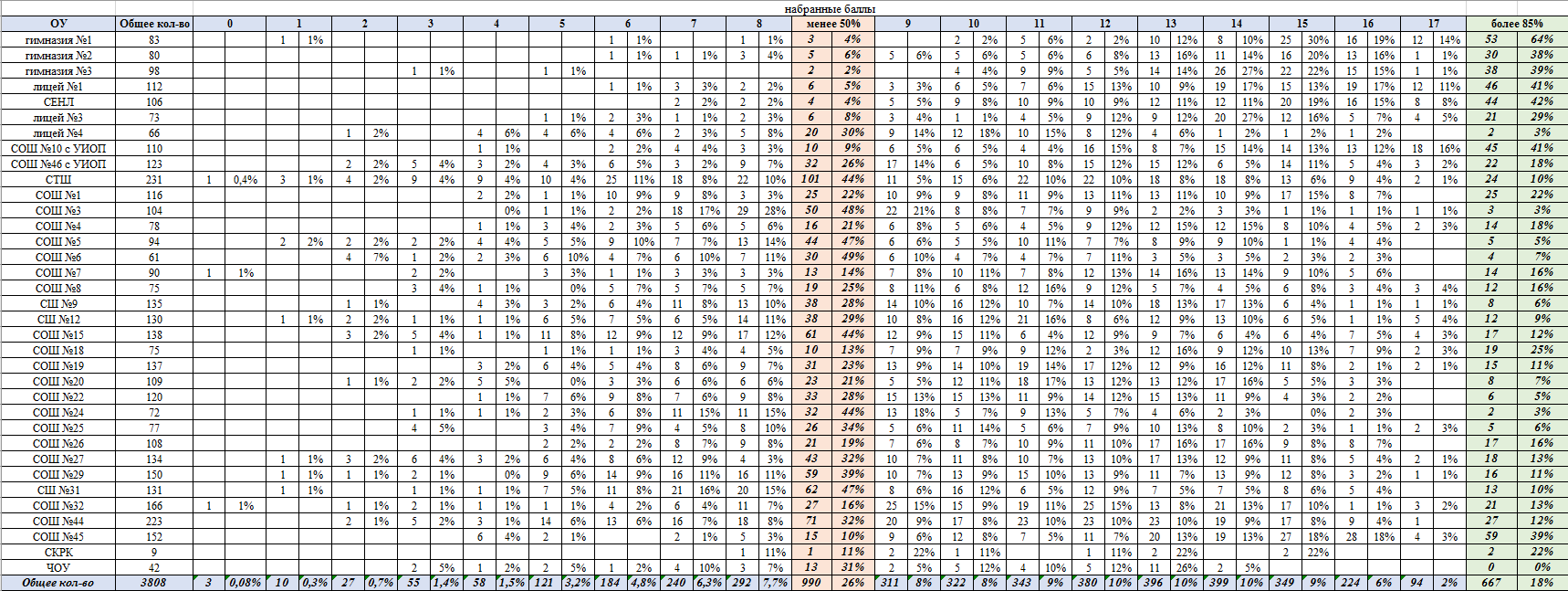 667 учащихся выполнили более 85% заданий диагностической работы. В гимназии «Лаборатория Салахова» данный показатель составил 64%, что является самым высоким показателем по городу. Распределение тестового балла, полученного участниками РДР по математике, позволяет сделать вывод, что:– пограничный балл между отметками «4» и «5» набрали 396 участников, что составило 10,4% от общего числа участников;– пограничный балл между отметками «3» и «4» набрали 311 участников – 8,2%;Диаграмма 5– пограничный балл между отметками «3» и «2» набрали 121 участник, что составило 3,2% от общего числа участников.Распределение полученного тестового балла в разрезе ОУ представлено в таблице 7Таблица 7Средний тестовый балл по округу составил 9,6 балла. По городу Сургуту – 10,9 баллов.  Распределение тестового балла в разрезе муниципалитетов представлено на диаграмме 6.Диаграмма 6Из числа ОУ города Сургута наибольший средний тестовый балл продемонстрировали учащиеся из гимназии «Лаборатория Салахова» – 14,3 балла, что на 3,4 балла выше городского показателя и на 4,7 баллов выше окружного.Таблица 8Средний процент выполнения РДР по математике по городу Сургуту составил 64,4%, что на 7,8% выше окружного показателя и является самым высоким показателем по округу. Распределение процента выполнения в разрезе муниципалитетов представлено на диаграмме 7.Диаграмма 7В 9 ОУ города средний процент выполнения диагностической работы превышает 70%. Наибольший средний процент выполнения продемонстрировали учащиеся из гимназии «Лаборатория Салахова» – 84,4%, что на 20% превышает городской показатель и на 27,8 – окружной. Таблица 9Поэлементный анализ выполнения РДР по математикеРДР по математике включала в себя 17 заданий базового уровня сложности. Работа состояла из двух модулей: «Алгебра» и «Геометрия». Средний процент выполнения модуля «Алгебра» составил 67,8%, по модулю «Геометрия» – 58,2%.Диаграмма 8В таблице 10 представлен процент выполнения модулей РДР по математике в разрезе ОУ.Таблица 10В таблице 11 представлена доля учащихся, справившихся с заданиями по контролируемым элементам.Таблица 11Исходя из полученных данных, можно сделать вывод, что к числу базовых заданий, которые выполняются учащимися на низком уровне (средний процент не превышает 65%), относятся:- модуль «Алгебра»:Задание 2, направленное на умение пользоваться основными единицами длины, массы, времени, скорости, площади, объёма; выражать более крупные единицы через более мелкие и наоборот.Задание 10, направленное на умение выполнять преобразования алгебраических выражений.Задание 11, направленное на умение осуществлять практические расчеты по формулам, составлять несложные формулы, выражающие зависимости между величинами.- модуль «Геометрия»Задание 12, направленное на умение описывать реальные ситуации на языке геометрии, исследовать построенные модели с использованием геометрических понятий и теорем, решать практические задачи, связанные с нахождением геометрических величин.Задания 14 и 16, направленные на умение выполнять действия с геометрическими фигурами, координатами и векторами.Задание 17, направленное на умение проводить доказательные рассуждения при решении задач, оценивать логическую правильность рассуждений, распознавать ошибочные заключения. При этом необходимо заметить, что средний процент выполнения всех заданий РДР по городу Сургуту превышают окружные показатели. В таблице 12 представлен поэлементный анализ выполнения заданий в разрезе ОУ.Таблица 12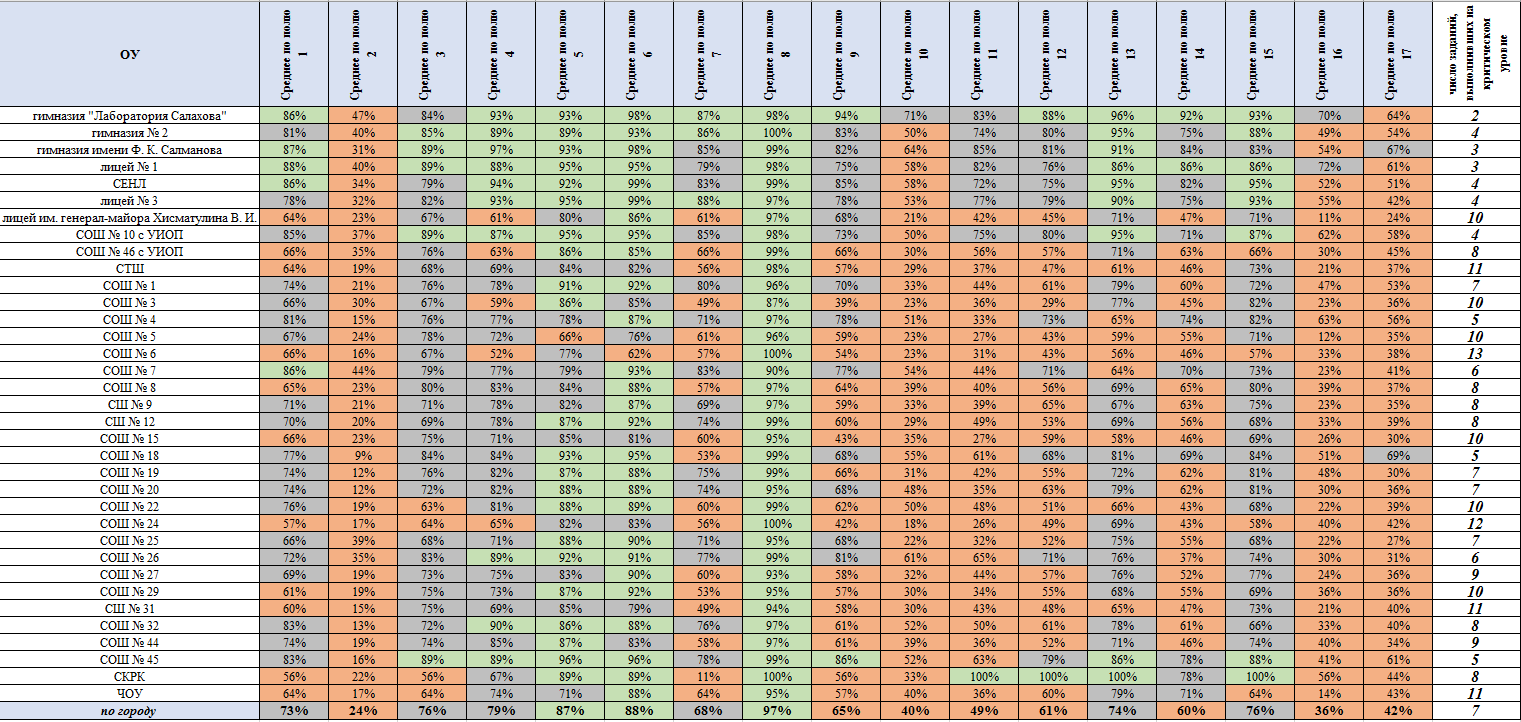 Анализируя данные, представленные в таблице, можно сделать выводы:– в лицее им. генерал-майора Хисматулина В.И., Сургутской технологической школе, СОШ №3, №5, №6, №15, №22, №24, №29, СШ №31 и гимназии им. Св. Николая Чудотворца средний процент более 50% заданий базового уровня сложности находится на низком уровне. Сравнительный анализ выполнения РДР учащимися города Сургута с показателями по ХМАО в разрезе контролируемых элементов содержания представлен в таблице 13.Таблица 13Сравнительный анализ выполнения РДР учащимися города Сургута с показателями по ХМАО в разрезе проверяемых навыков представлен в таблице 14.Таблица 14Распределение результатов РДР по математике в зависимости от количества академических часов по предмету в неделюПо результатам внесенных данных, можно сделать вывод, что в 23 ОУ на предмет «Математика» выделяется 6 часов в неделю. Распределение по количеству часов в разрезе ОУ представлено в таблице 15.Таблица 15Распределение результатов выполнения РДР, в зависимости от выделенных академических часов по предмету «Математика» за неделю, представлено в таблице.Анализ показал, что учащиеся, продемонстрировавшие неудовлетворительный результат, обучаются в ОУ, в которых на предмет «Математика» выделено от 5 до 6 часов в неделю.Таблица 16 Распределение средней отметки, среднего процента выполнения и среднего тестового балла в зависимости от количества академических часов, представлено в таблице 17.Таблица 17Распределение результатов по математике в разрезе педагогического стажа Исходя из внесенных данных, можно сделать вывод, что в ОУ города в большей степени педагогический стаж учителей по предмету «Математика» составил 5 лет – 33% от общего числа участников РДР. Таблица 18Распределение учащихся, продемонстрировавших неудовлетворительный результат РДР, показал равномерное распределение учителей по стажу преподавания. При этом необходимо отметить, что наибольшее количество учащихся, которые смогли выполнить более 85% заданий диагностической работы, обучаются у педагогов со стажем от 3 до 4 лет.Таблица 19Распределение средней отметки, среднего процента выполнения и среднего тестового балла в зависимости стажа преподавания, представлено в таблице 20.Таблица 20Результаты РДР по предмету «Математика» в 9-х классах показали, что уровень овладения выпускниками предметными знаниями в целом находится в границах, соответствующих отметкам «хорошо» и «отлично» (74%). Неудовлетворительный результат продемонстрировали 4% учащихся от общего числа участвующих в РДР.Русский язык 9 классРДР по русскому языку включала в себя 9 заданий базового уровня сложности. Задания выполнялись на основе прочитанного текста. Ответ к заданиям 1 и 2 записывался в бланк ответов в виде одной цифры, которая соответствовала номеру правильного ответа. Ответами к заданиям 3 – 9 являлись слово (словосочетание), число или последовательность цифр.  За верное выполнение каждого задания диагностической работы учащийся мог получить по 1 баллу. За неверный ответ или его отсутствие выставлялось 0 баллов. Максимальная сумма баллов составляла 9 баллов. Таблица 21На выполнение РДР по русскому языку отводилось 50 минут. Для оценки знаний по результатам РДР была применена шкала перевода первичных баллов.(максимальный балл – 9 баллов)Чтобы получить положительную отметку, участнику РДР необходимо было выполнить не менее 30% заданий (набрать не менее 4 баллов).  Анализ выполнения РДР по русскому языкуРДР по русскому языку проходила 21 ноября 2019 года.Охват учащихся – 100%. В РДР по русскому языку приняли участие 3 819 учащихся из 35 ОУ города. Распределение участников РДР в разрезе ОУ представлено на диаграмме 9.Диаграмма 9Общие показатели результата города Сургута в 2019/20 учебном году:Доля учащихся, преодолевших минимальный порог – 90,4% (по ХМАО – 85,1%);Качество знаний – 64,8% (по ХМАО – 60,1%);Средний первичный балл – 6,2 из максимальных 9 баллов (по ХМАО – 5,9);Средняя отметка – 3,8 баллов (по ХМАО – 3,7 баллов).- средняя отметка по результатам РДРПо результатам выполнения РДР, средняя отметка по городу составила 3,8 балла, что на 0,1 балла выше окружного показателя. При рассмотрении сравнительного анализа средней отметки в разрезе ОУ можно сделать выводы:– в 15 ОУ средняя отметка выше городского показателя. Наивысшую среднюю отметку продемонстрировали учащиеся из лицея №1 – 4,7 балла, что на 0,9 балла выше городского показателя и на 1 балл выше окружного;Диаграмма 10– в СОШ №3, №26 и СШ №31 средняя отметка идентична городской;– в 17 ОУ средняя отметка ниже показателя по городу. Наименьший результат продемонстрировали учащиеся СОШ №25 – 3 балла. Средняя отметка по округу составила 3,7 баллов. При сравнительном анализе средней отметки в разрезе муниципальных образований ХМАО – Югры, средний по округу показатель превысили 10 МО округа.Наивысший результат продемонстрировали ученики из города Покачи – 4 балла. Диаграмма 11Наименьший по округу показатель продемонстрировали учащиеся из города Пыть-Ях – 3,4 балла. - распределение отметок по результатам выполнения РДР 3 451 участник по результатам выполнения РДР получил положительную отметку, что составило 91,4% от общего числа участников РДР. По округу данный показатель составил 85,1%.Качество выполнения РДР учащимися города Сургута составило 64,8%, по округу – 60,1%. Таблица 22Доля учащихся из города Сургута, получивших за РДР отметку «5», составила 28,9% (1 103 учащихся). По округу отметку «5» смогли получить 25,1% участников РДР.  Распределение уровней выполнения в разрезе ОУ представлено в таблице 23.Таблица 23В лицее №1 и Сургутском естественно-научном лицее процент качества выполнения РДР превышает 90%.В Сургутской технологической школе, СОШ №6, №22, №25 и №26 процент качества выполнения РДР не превысил 50%.Наименьший процент качества выполнения РДР продемонстрировали учащиеся из СОШ №26 – 28%.  Распределение отметок в зависимости от варианта РДР показывает, что лучше участники справились с 1 вариантом диагностической работы. Доля учащихся, выполнивших от 80% и более заданий диагностической работы, составила 37,6%.  Диаграмма 12Распределение тестового балла по русскому языкуМаксимальный балл, который учащиеся могли набрать за выполнение РДР, составлял 9 баллов.По результатам выполнения РДР 20 учащихся из 15 ОУ набрали 0 баллов, что составило 0,5% от общего числа участников РДР.    Таблица 24759 девятиклассников выполнили менее 50% заданий диагностической работы, что составило 19,9% от общего числа. Максимальный балл смогли набрать 435 учащихся, что составило 11,4%. В гимназии №2 доля учащихся, выполнивших менее 50% заданий, составила 0%. В СОШ №6, №25 и №26 доля учащихся, выполнивших менее 50% базовых заданий по русскому языку, превысила 40%. Распределение набранного тестового балла в разрезе ОУ представлено в таблице 25. Таблица 25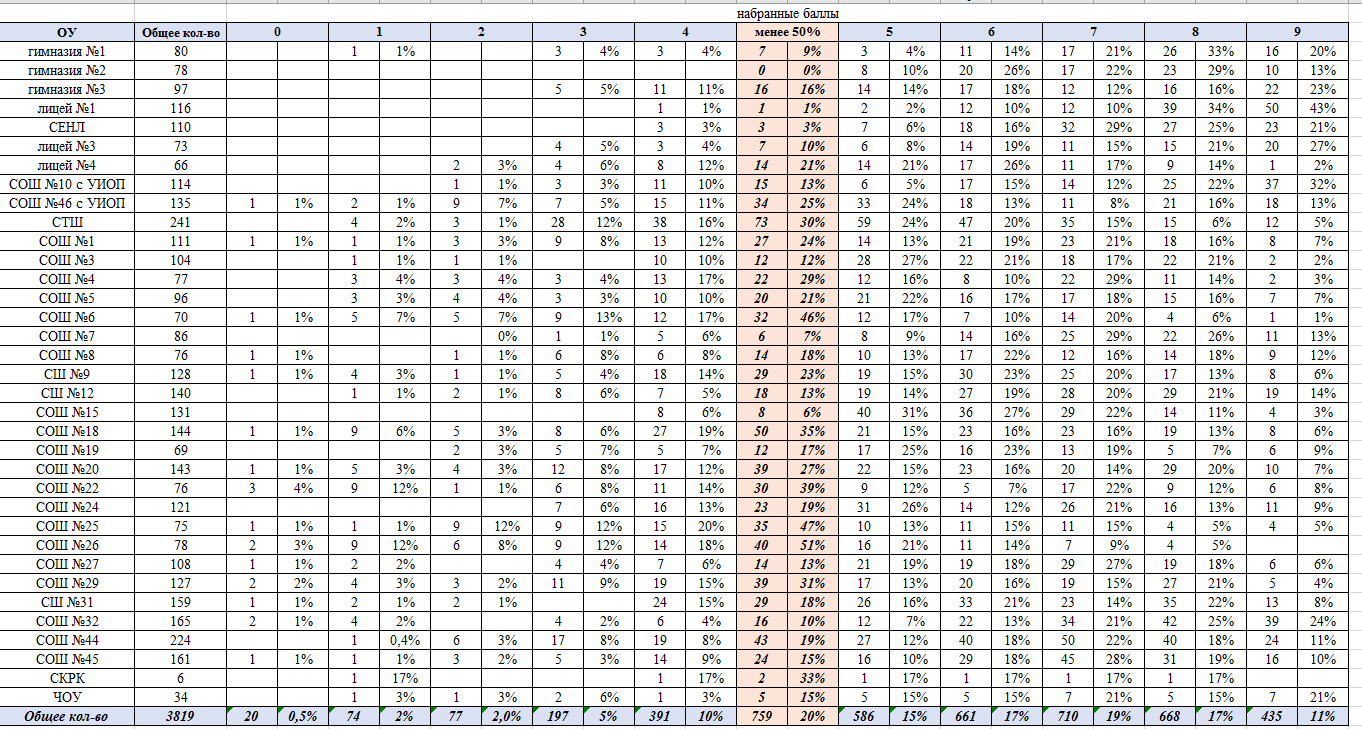 Распределение тестового балла, полученного участниками РДР по русскому языку, позволяет сделать вывод:– пограничный балл между отметками «4» и «5» набрали 668 участников, что составило 17,5% от общего числа участников;– пограничный балл между отметками «3» и «4» набрали 661 участник – 17,2%;Диаграмма 13– пограничный балл между отметками «3» и «2» набрали 391 участник, что составило 10,2% от общего числа участников.Распределение полученного тестового балла в разрезе ОУ представлено в таблице 26.Таблица 26Средний тестовый балл по округу составил 5,9 балла. По городу Сургуту данный показатель составил 6,2 балла.  Распределение тестового балла в разрезе муниципалитетов представлено на диаграмме 14.Диаграмма 14Из числа ОУ города Сургута наибольший средний тестовый балл продемонстрировали учащиеся из лицея №1 – 8 баллов, что на 1,8 балла выше городского показателя и на 2,1 балла выше окружного.Таблица 27Средний процент выполнения РДР по русскому языку по городу Сургуту составил 68,5%, что на 3,5% выше окружного показателя и является самым высоким показателем по округу. Распределение процента выполнения в разрезе муниципалитетов представлено на диаграмме 15.Диаграмма 15В 12 ОУ города средний процент выполнения диагностической работы превышает 70%. Наибольший средний процент выполнения продемонстрировали учащиеся из лицея №1 – 89,3%, что на 20,8% превышает городской показатель и на 24,3% – окружной. Таблица 28Поэлементный анализ выполнения РДР по русскому языкуРДР по русскому языку включала в себя 9 заданий базового уровня сложности. В таблице 29 представлена доля учащихся, справившихся с заданиями по контролируемым элементам.Таблица 29Исходя из полученных данных, можно сделать вывод, что к числу базовых заданий, которые выполняются учащимися на низком уровне (средний процент не превышает 65%), относятся:Задание 1. Текст как речевое произведение. Смысловая и композиционная целостность текста. Анализ текста; Задание 2. Выразительные средства лексики и фразеологии. Анализ средств выразительности;Задание 6. Словосочетание;Задание 9. Синтаксический анализ сложного предложения.При этом необходимо заметить, что средний процент выполнения всех заданий РДР по городу Сургуту превышают окружные показатели. В таблице представлен поэлементный анализ выполнения заданий в разрезе ОУ.Анализируя данные, представленные в таблице, можно сделать выводы:– в лицее №1 и №3 процент выполнения всех заданий превышает 65%;– в СОШ №46 с УИОП, Сургутской технологической школе, СОШ №4, №6, №15, №20, №24, №25, №27 и Сургутском колледже русской культуры средний процент более 50% заданий базового уровня сложности находится на низком уровне. Таблица 30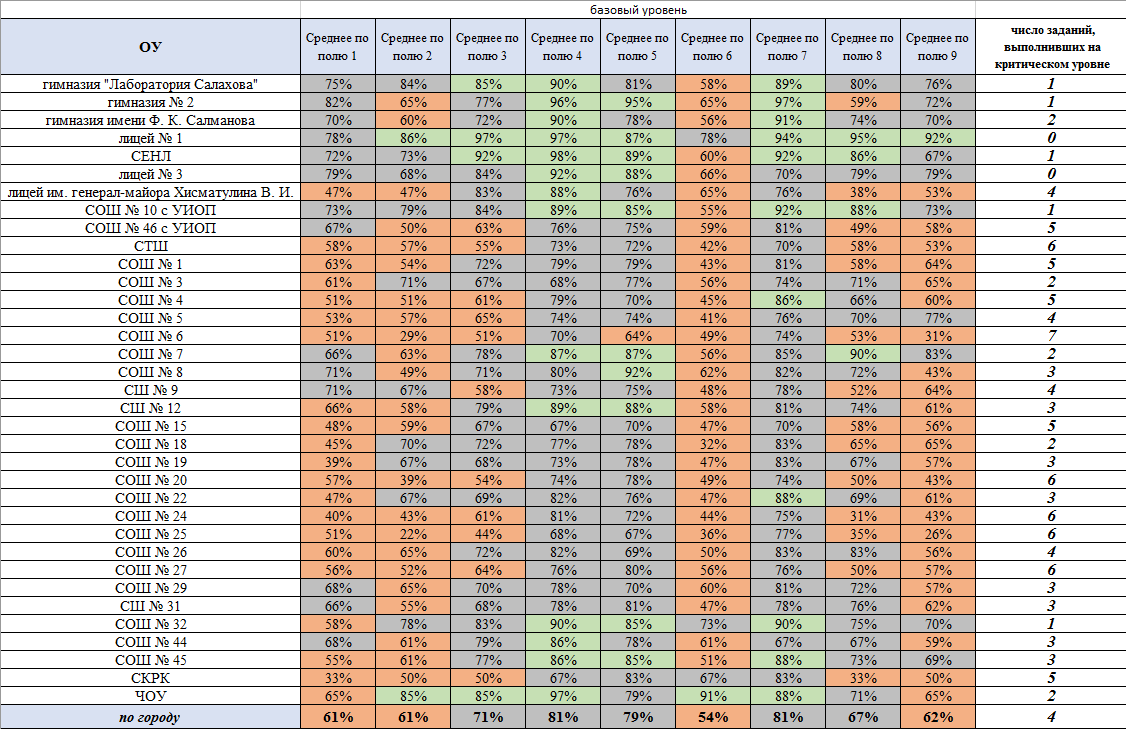 Сравнительный анализ выполнения РДР учащимися города Сургута с показателями по ХМАО в разрезе контролируемых элементов содержания представлен в таблице 31.Таблица 31Сравнительный анализ выполнения РДР учащимися города Сургута с показателями по ХМАО в разрезе проверяемых навыков представлен в таблице 32.Таблица 32Распределение результатов по русскому языку в зависимости от количества академических часов по предмету в неделюПо результатам внесенных данных, можно сделать вывод, что в 29 ОУ на предмет «Русский язык» выделяется 3 часа в неделю. Распределение по количеству часов в разрезе ОУ представлено в таблице 33.Таблица 33Распределение результатов выполнения РДР, в зависимости от выделенных академических часов по предмету «Русский язык» за неделю, представлено в таблице.Анализ показал, что учащиеся, продемонстрировавшие неудовлетворительный результат, обучаются в ОУ, в которых на предмет «Русский язык» выделено 6 часов в неделю.Таблица 34 Распределение средней отметки, среднего процента выполнения и среднего тестового балла в зависимости от количества академических часов, представлено в таблице 35.Таблица 35Распределение результатов по русскому языку в разрезе педагогического стажа Исходя из внесенных данных, можно сделать вывод, что в ОУ города в большей степени педагогический стаж учителей по предмету «Русский язык» составил 4 года – 38% от общего числа участников РДР. Таблица 36Наибольшее количество неудовлетворительных отметок продемонстрировали учащиеся, которых обучают учителя с педагогическим стажем 3 года – 15% от общего числа участников. Таблица 37Распределение средней отметки, среднего процента выполнения и среднего тестового балла в зависимости стажа преподавания, представлено в таблице 38.Таблица 38Результаты РДР по предмету «Русский язык» в 9-х классах показали, что уровень овладения выпускниками предметными знаниями в целом находится в границах, соответствующих отметкам «хорошо» и «отлично» (64,8%). Неудовлетворительный результат продемонстрировали 9,6% учащихся от числа участвующих в РДР.Биология 9 классРДР по биологии включала в себя 28 заданий с кратким ответом: 22 задания (78% от общего числа заданий) базового уровня сложности, 6 заданий (22%) – повышенного. За верное выполнение каждого задания базового уровня сложности учащийся мог получить по 1 баллу, за задания повышенного уровня сложности – от 0 до 3 баллов. За неверный ответ или его отсутствие выставлялось 0 баллов. Максимальная сумма баллов составляла 35 баллов. Ответы к заданиям 1–22 записывались в виде одной цифры, которая соответствовала номеру правильного ответа. Ответы к заданиям 23–28 записывались в виде последовательности цифр. Таблица 39На выполнение РДР отводилось 75 минут. Для оценки знаний по результатам РДР была применена шкала перевода первичных баллов.(максимальный балл – 35 баллов)Для получения положительной отметки участникам РДР необходимо было набрать не менее 9 баллов (выполнить не менее 25% заданий диагностической работы). 	Анализ выполнения РДР по биологииРДР по биологии проходила 28 ноября 2019 года.Охват учащихся – не менее 23% от общего числа учащихся в ОУ. В РДР по биологии приняли участие 947 учащийся из 35 ОУ города. Распределение участников РДР в разрезе ОУ представлено на диаграмме 16.Диаграмма 16Общие показатели результата города Сургута в 2019/20 учебном году:Доля учащихся, преодолевших минимальный порог, – 98,9% (по ХМАО – 98%);Качество знаний – 55,4% (по ХМАО – 52,6%);Средний первичный балл – 20,4 из максимальных 35 баллов (по ХМАО – 20);Средняя отметка – 3,6 балла (по ХМАО – 3,6 балла).- средняя отметка по результатам РДРПо результатам выполнения РДР, средняя отметка по городу составила 3,6 балла, что идентична окружному показателю. При рассмотрении сравнительного анализа средней отметки в разрезе ОУ можно сделать выводы:– в 16 ОУ средняя отметка выше городского показателя. Наивысшую среднюю отметку продемонстрировали учащиеся лицея №1 – 4,5 балла, что на 0,9 балла выше городского показателя;Диаграмма 17– в лицее им. генерал-майора Хисматулина В.И., СОШ №7, №15, №19 и №22 средняя отметка идентична городской;– в 14 ОУ средняя отметка ниже показателя по городу. Наименьший результат продемонстрировали учащиеся СОШ №20, №24 и №44 – по 3,2 балла. При сравнительном анализе средней отметки в разрезе муниципальных образований ХМАО – Югры, средний по округу показатель превысили 7 МО округа.Наивысший результат продемонстрировали ученики ОУ Ханты-Мансийского района – 3,9 балла. Показатель учащихся из города Сургута идентичен окружному и составил 3,6 балла. Диаграмма 18Наименьший по округу показатель составил 3,2 балла, который продемонстрировали учащиеся из города Пыть-Ях. - распределение отметок по результатам выполнения РДР По результатам выполнения РДР, получить положительную отметку смогли 870 учащихся, что составило 98,9% от общего числа участников РДР.  Качество выполнения РДР учащимися города Сургута составило 55,4%, что на 1,8% выше окружного показателя. Таблица 40Из числа учащихся города Сургута отметку «5» получили 77 участников, что составило 8,1% от общего числа участников РДР. Распределение уровней выполнения в разрезе ОУ представлено в таблице 41.Таблица 41В гимназии «Лаборатория Салахова», гимназии им. Ф.К. Салманова, лицее №1, Сургутском естественно-научном лицее, СШ №12 и СОШ №18 качество выполнения РДР превысило 80%. Наименьший процент качества выполнения заданий РДР продемонстрировали выпускники СОШ №24 – 18%. Распределение отметок в зависимости от варианта РДР показывает равномерное распределение полученных отметок.Диаграмма 19Распределение тестового балла по биологииМаксимальный балл, который учащиеся могли набрать за выполнение РДР по биологии, составлял 35 баллов.Минимальный балл, которые набрали учащиеся за РДР, составил 6 баллов – 17% выполнения РДР. Таблица 42264 учащихся (27,9%) выполнили менее 50% заданий диагностической работы. Максимально набранный балл составил 32 балла – 91% выполнения.  В лицее №1 и СШ №12 доля учащихся, выполнивших менее 50% заданий, составила 0%.В СОШ №20, №24 и №44 данный показатель превышает 50% от общего числа. Распределение набранного тестового балла в разрезе ОУ представлено в таблице 43. Таблица 43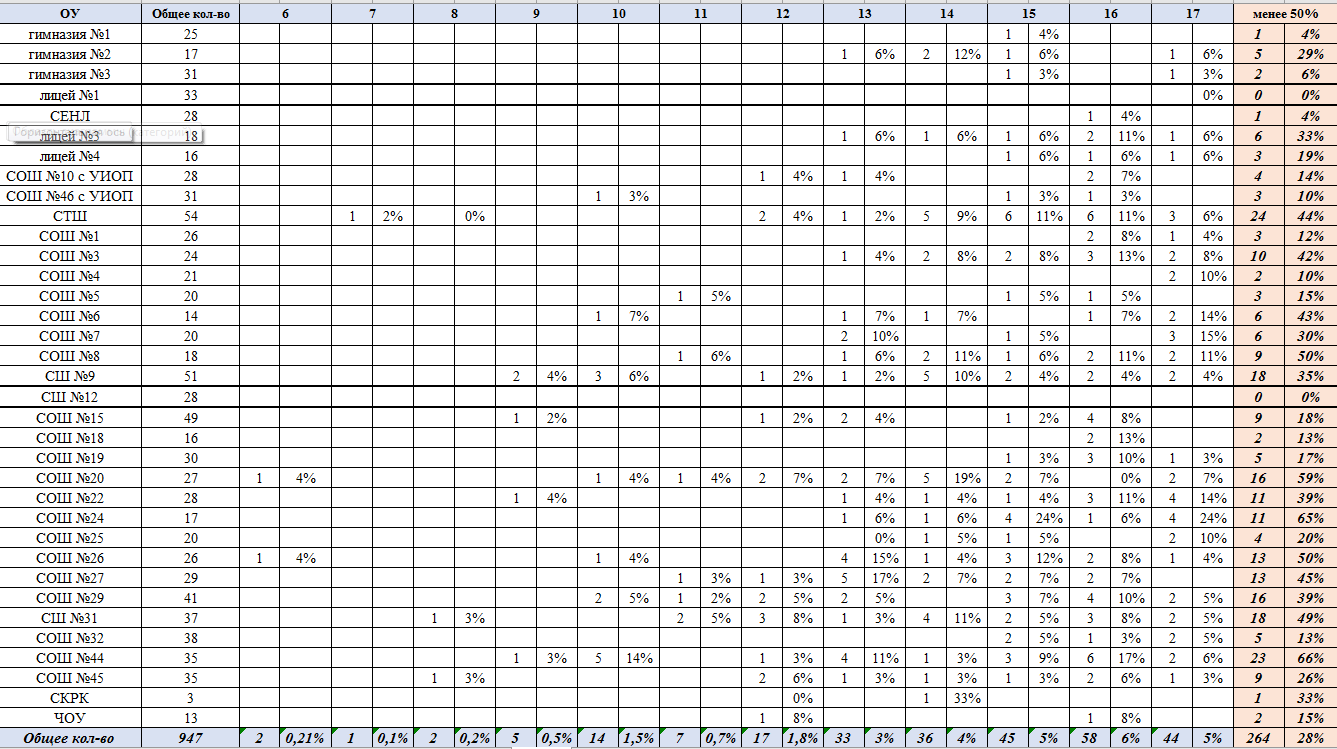 Более 85% заданий диагностической работы смогли выполнить 24 участника – 2,5% от общего числа. Наивысший набранный балл составил 32 балла, который набрали 3 учащихся из лицея №1. Таблица 44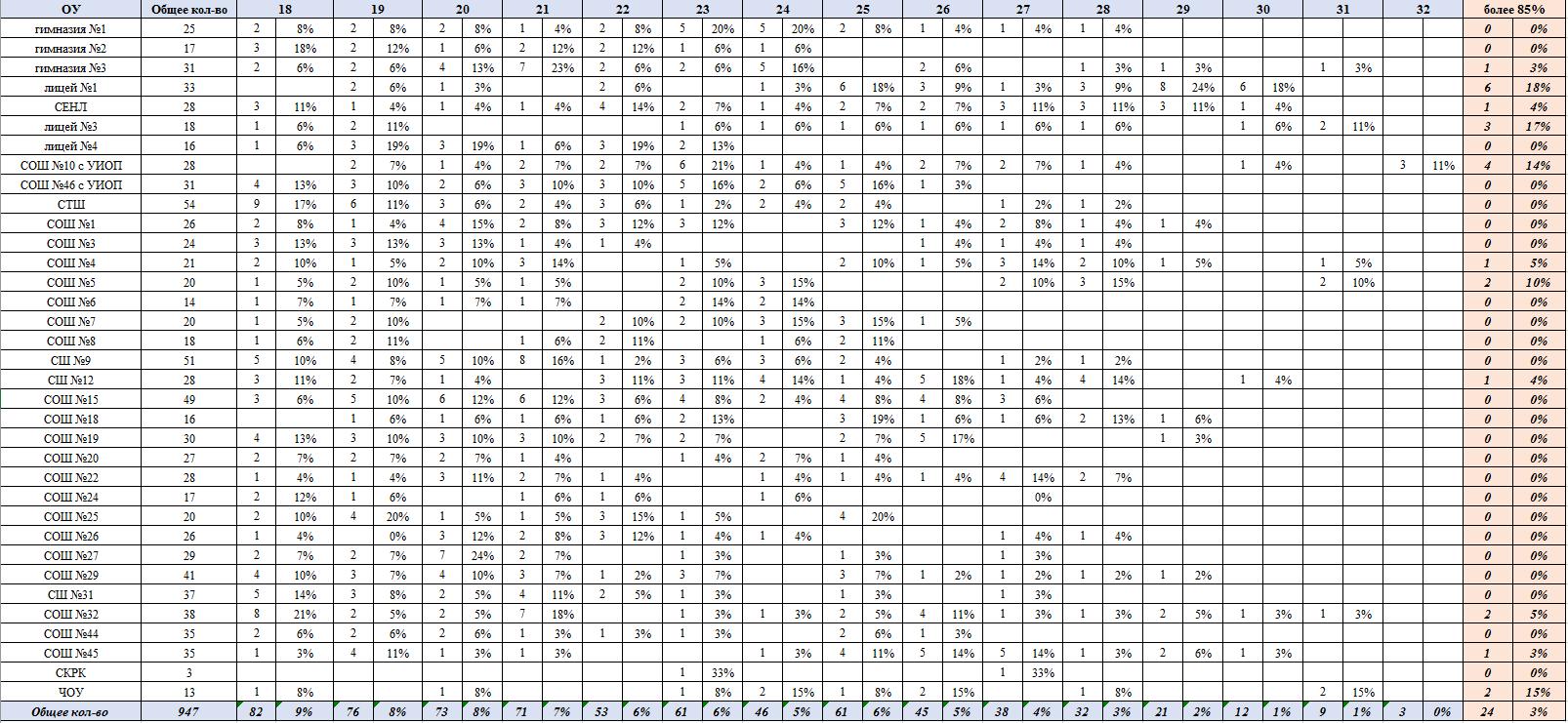 Распределение тестового балла, полученного участниками РДР по биологии, позволяет сделать вывод:– пограничный балл между отметками «4» и «5» набрали 32 участника, что составило 3,4% от общего числа участников;Диаграмма 20– пограничный балл между отметками «3» и «4» набрали 73 участника – 7,7%;– пограничный балл между отметками «3» и «2» набрали 14 участников, что составило 1,5% от общего числа участников.Распределение полученного тестового балла в разрезе ОУ представлено в таблице 45.Таблица 45В СОШ №7, №8, №24 и Сургутском колледже русской культуры доля учащихся, набравших пограничный балл для получения той или иной отметки, составил 0%.Средний тестовый балл за РДР по биологии по округу составил 20 баллов. По городу Сургуту данный показатель составил 20,4 балла.  Распределение тестового балла в разрезе муниципалитетов представлено на диаграмме 21.Диаграмма 21Из числа ОУ города Сургута наибольший средний тестовый балл продемонстрировали учащиеся из лицея №1 – 26,6 балла, что на 6,2 балла выше городского показателя и на 6,6 – окружного.Таблица 46Средний процент выполнения РДР по биологии по округу составил 57%. Распределение процента выполнения в разрезе муниципалитетов представлено на диаграмме 22.Диаграмма 22Средний процент выполнения РДР учащимися города Сургута составил 58,2%. В 19 ОУ города средний процент выполнения диагностической работы превышает городской показатель. Наибольший средний процент выполнения продемонстрировали учащиеся из лицея №1 – 75,9%, что на 17% превышает городской показатель и на 18,9% – окружной.   Средний процент выполнения заданий базового уровня сложности составил 60,9% (по ХМАО – 60,1%), повышенного уровня – 53,9% (по ХМАО – 52,1%). Распределение процента выполнения заданий по уровням сложности в разрезе ОУ представлено в таблице 47.Таблица 47Поэлементный анализ выполнения РДР по биологииРДР по биологии включала в себя 28 заданий с кратким ответом: 22 задания (78% от общего числа заданий) базового уровня сложности, 6 заданий (22%) – повышенного. Средний процент выполнения РДР составил 58,2%. В таблице 48 представлена доля учащихся, справившихся с заданиями по контролируемым элементам.Таблица 48Исходя из полученных данных, можно сделать вывод, что 50% заданий базового уровня сложности выполняются учащимися на низком уровне (средний процент не превышает 65%). К числу данных заданий относятся:Задание 3. Признаки организмов. Одноклеточные и многоклеточные организмы. Царство Бактерии. Царство Грибы;Задание 5. Царство Растения;Задание 6. Царство Животные;Задание 9. Нейрогуморальная регуляция процессов жизнедеятельности организма;Задание 11. Внутренняя среда;Задание 12. Транспорт веществ;Задание 14. Обмен веществ. Выделение. Покровы тела;Задание 15. Органы чувств;Задание 16. Психология и поведение человека;Задание 18. Влияние экологических факторов на организмы;Задание 22. Умение оценивать правильность биологических суждений. При этом необходимо заметить, что средний процент выполнения более 70% заданий РДР по городу Сургуту превышают окружные показатели. В таблице 49 представлен поэлементный анализ выполнения заданий в разрезе ОУ.Таблица 49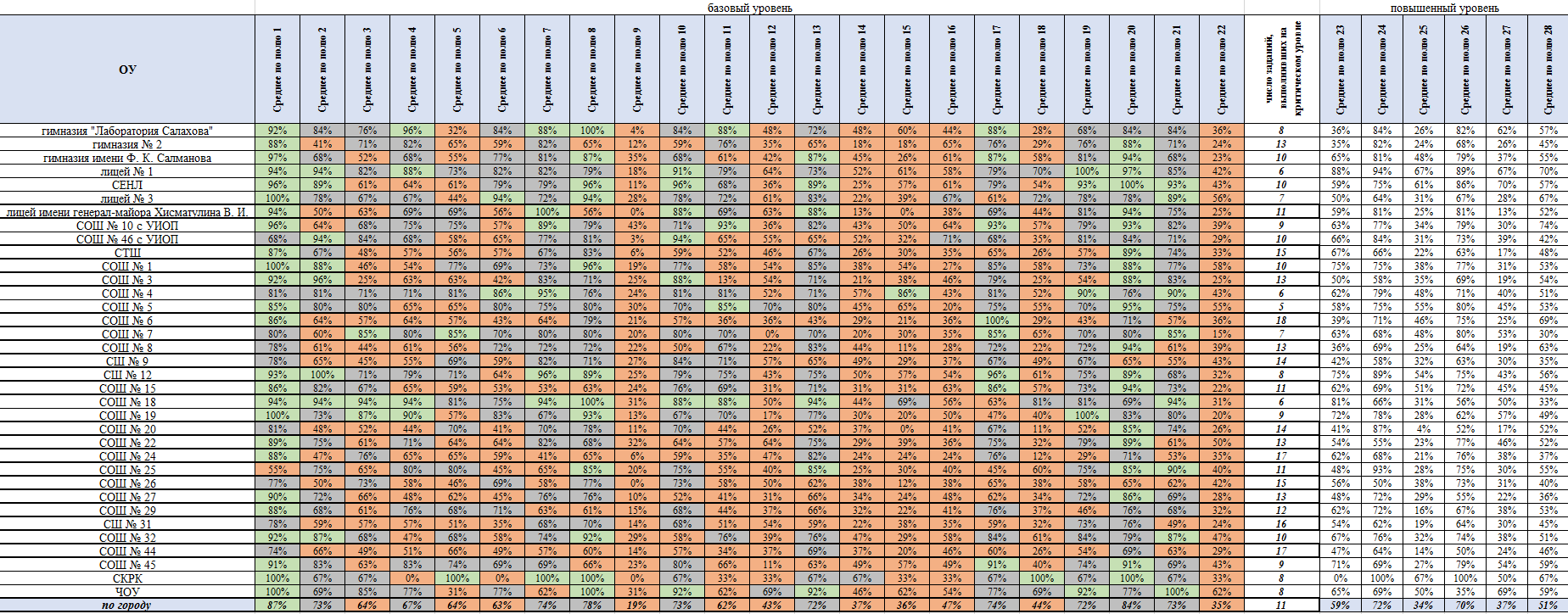 Анализируя данные, представленные в таблице, можно сделать выводы:– в 16 ОУ средний процент выполнения более 50% заданий базового уровня не превышает 65%. Сравнительный анализ выполнения РДР учащимися города Сургута с показателями по ХМАО в разрезе контролируемых элементов содержания представлен в таблице 50.Таблица 50Сравнительный анализ выполнения РДР учащимися города Сургута с показателями по ХМАО в разрезе проверяемых навыков представлен в таблице 51.Таблица 51Распределение результатов по биологии в зависимости от количества академических часов по предмету в неделюПо результатам внесенных данных, можно сделать вывод, что в 35 ОУ на предмет «Биология» выделяется 2 часа в неделю. Распределение по количеству часов в разрезе ОУ представлено в таблице 52.Таблица 52Распределение результатов выполнения РДР, в зависимости от выделенных академических часов по предмету за неделю, представлено в таблице.Анализ показал, что учащиеся, продемонстрировавшие неудовлетворительный результат, обучаются в ОУ, в которых на предмет «Биология» выделено 2 часа.Таблица 53Распределение средней отметки, среднего процента выполнения и среднего тестового балла в зависимости от количества академических часов, представлено в таблице 54.Таблица 54Распределение результатов по биологии в разрезе педагогического стажаИсходя из внесенных данных, можно сделать вывод, что в ОУ города в большей степени педагогический стаж учителей по предмету «Биология» составил 2 и 4 года – 26% и 35% от общего числа участников РДР соответственно. Таблица 55Наибольшее количество учащихся, не справившихся с РДР, демонстрируют равномерное распределение результатов вне зависимости от стажа учителя.Таблица 46Распределение средней отметки, среднего процента выполнения и среднего тестового балла в зависимости стажа преподавания, представлено в таблице 57.Таблица 57Результаты РДР по предмету «Биология» в 9-х классах показали, что уровень овладения выпускниками предметными знаниями в целом находится в границах, соответствующих отметкам «хорошо» и «удовлетворительно» (90,8%). Неудовлетворительный результат продемонстрировали 8,1% учащихся от числа участвующих в РДР.Обществознание 9 классРДР по обществознанию включала в себя 22 задания с кратким ответом: 13 заданий (60% от общего числа заданий) базового уровня сложности, 9 заданий (40%) – повышенного. Ответы к заданиям 1–17 записывались в виде одной цифры, которая соответствовала номеру правильного ответа. Ответом к заданиям 18–22 являлась последовательность цифр. За правильный ответ на каждое задание, кроме задания 19, ставился 1 балл. Ответ на задание 19 оценивался по следующему принципу: 2 балла – нет ошибок; 1 балл – допущена одна ошибка; 0 баллов – допущены две и более ошибок. Максимальное количество баллов за всю работу составило 23 балла. Таблица 58На выполнение РДР отводилось 55 минут. Для оценки знаний по результатам РДР была применена шкала перевода первичных баллов.(максимальный балл – 23 балла)Чтобы получить положительную отметку, участнику РДР необходимо было выполнить не менее 35% заданий (набрать не менее 8 баллов).  Анализ выполнения РДР по обществознаниюРДР по обществознанию проходила 19 ноября 2019 года.Охват участников – не менее 58% от общего числа учащихся в ОУ. В РДР по обществознанию приняли участие 2 188 учащихся из 35 ОУ города. Распределение участников РДР в разрезе ОУ представлено на диаграмме 23.Диаграмма 23Общие показатели результата города Сургута в 2019/20 учебном году:Доля учащихся, преодолевших минимальный порог, – 97,3% (по ХМАО – 95,1%);Качество знаний – 62% (по ХМАО – 57,5%);Средний первичный балл – 15,6 из максимальных 23 баллов (по ХМАО – 15);Средняя отметка – 3,7 балла (по ХМАО – 3,6 балла).- средняя отметка по результатам РДРПо результатам выполнения РДР, средняя отметка по городу составила 3,7 балла, что на 0,1 балла выше окружного показателя. При рассмотрении сравнительного анализа средней отметки в разрезе ОУ можно сделать выводы:– в 15 ОУ средняя отметка выше городского показателя. Наивысшую среднюю отметку продемонстрировали учащиеся лицея №1 – 4,6 балла, что на 0,9 балла выше городского показателя и на 1 балл – окружного;Диаграмма 24– в СОШ №10 с УИОП, СОШ №29 и №45 средняя отметка идентична городской;– в 17 ОУ средняя отметка ниже показателя по городу. Наименьший результат продемонстрировали учащиеся СОШ №4 – 3,2 балла. При сравнительном анализе средней отметки в разрезе муниципальных образований ХМАО – Югры, средний по округу показатель превысили 10 МО округа.Наивысший результат продемонстрировали ученики из города Покачи и Ханты-Мансийского района – по 3,8 балла. Диаграмма 25Наименьший по округу показатель составил 3,4 балла, который продемонстрировали учащиеся из города Нягань и Березовского района. - распределение отметок по результатам выполнения РДР 2 128 участников по результатам выполнения РДР получили положительную отметку, что составило 97,3% от общего числа участников РДР.  Качество выполнения РДР учащимися города Сургута составило 62%, что на 4,6% выше окружного показателя. Таблица 59Доля учащихся из города Сургута, выполнивших более 80% заданий РДР, составила 15,4% (337 учащихся), что является самым высоким показателем по округу. Распределение уровней выполнения в разрезе ОУ представлено в таблице 60.Таблица 60В гимназии «Лаборатория Салахова», лицее №1, Сургутском естественно-научном лицее, лицее №3, СОШ №7 и №18 процент качества выполнения РДР превышает 90%. Распределение отметок в зависимости от варианта РДР показывает, равномерное распределение полученных отметок.Диаграмма 26Распределение тестового балла по обществознаниюМаксимальный балл, который учащиеся могли набрать за выполнение РДР, составлял 23 балла.Минимальный балл, полученный учащимися за РДР, составил 3 балла, который набрали 2 участника (0,09% от общего числа участников РДР).Таблица 61300 участников выполнили менее 50% заданий диагностической работы, что составило 13,7% от общего числа. Максимальные 23 балла смогли набрать 14 учащихся из 12 ОУ. В гимназии «Лаборатория Салахова», лицее №1, Сургутском естественно-научном лицее и СОШ №18 доля учащихся, выполнивших менее 50% заданий, составила 0%.Распределение набранного тестового балла в разрезе ОУ представлено в таблице 62. Таблица 62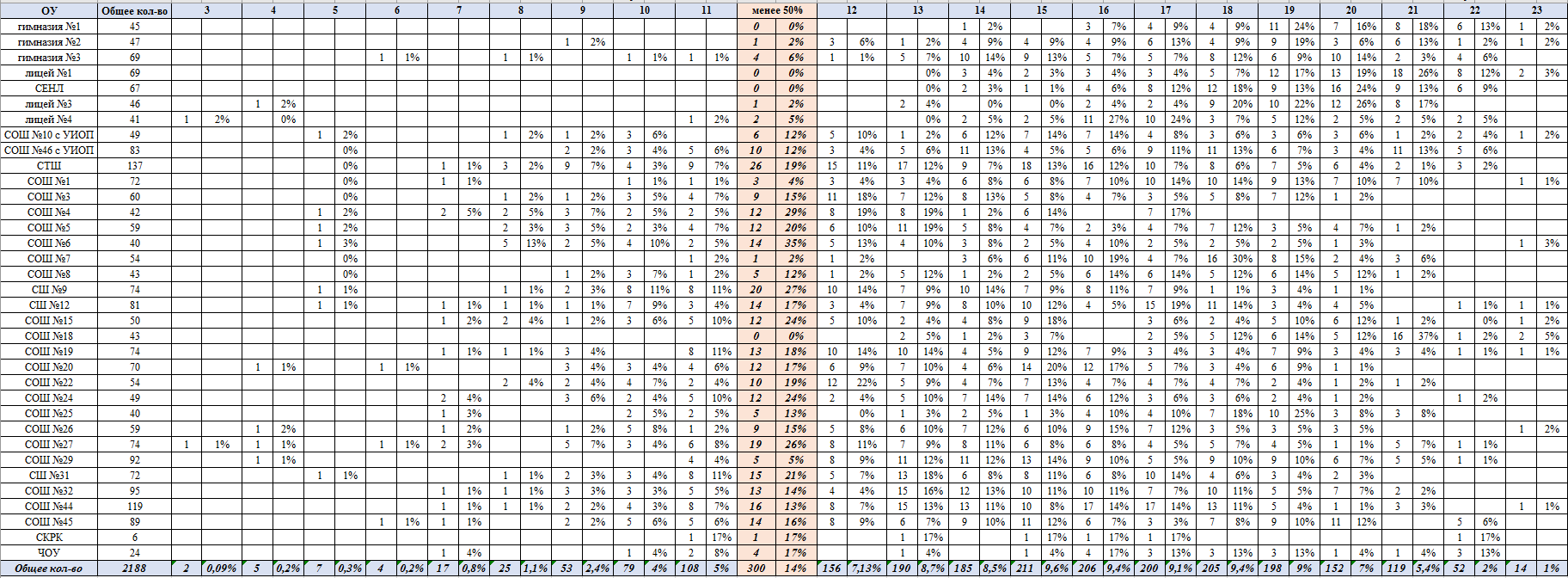 В СОШ №4, №6 и №27 доля учащихся, выполнивших менее 50% заданий диагностической работы, превышает 25% от общего числа участников. Распределение тестового балла, полученного участниками РДР по обществознанию, позволяет сделать вывод:– пограничный балл между отметками «4» и «5» набрали 152 участника, что составило 6,9% от общего числа участников;– пограничный балл между отметками «3» и «4» набрали 211 участников – 9,6%;Диаграмма 27– пограничный балл между отметками «3» и «2» набрали 53 участника, что составило 2,4% от общего числа участников.Распределение полученного тестового балла в разрезе ОУ представлено в таблице 63.Таблица 63Средний тестовый балл по округу составил 15 баллов. По городу Сургуту – 15,6 балла.  Распределение тестового балла в разрезе муниципалитетов представлено на диаграмме 28.Диаграмма 28Из числа ОУ города Сургута наибольший средний тестовый балл продемонстрировали учащиеся из лицея №1 – 19,6 баллов, что на 4 балла выше городского показателя и на 4,6 баллов выше окружного.Таблица 64Средний процент выполнения РДР по обществознанию по городу Сургуту составил 67,8%, что на 2,4% выше окружного показателя. Распределение процента выполнения в разрезе муниципалитетов представлено на диаграмме 29.Диаграмма 29В 5 ОУ города средний процент выполнения диагностической работы превышает 80%. Наибольший средний процент выполнения продемонстрировали учащиеся из лицея №1 – 85%, что на 19,6% превышает окружной показатель. Таблица 65Средний процент выполнения заданий базового уровня сложности по городу Сургуту составил 73%, повышенного – 60%. Диаграмма 30Распределение процента выполнения заданий в разрезе ОУ представлено в таблице 66.Таблица 66Поэлементный анализ выполнения РДР по обществознаниюРДР по обществознанию включала в себя 22 задания. В таблице 67 представлена доля учащихся, справившихся с заданиями по контролируемым элементам.Таблица 67Исходя из полученных данных, можно сделать вывод, что к числу базовых заданий, которые выполняются учащимися на низком уровне (средний процент не превышает 65%), относятся:Задание №7. Экономика, ее роль в жизни общества; товары и услуги, ресурсы и потребности, ограниченность ресурсов; экономические системы и собственность; производство, производительность труда; разделение труда и специализация; обмен, торговля; рынок и рыночный механизм;Задание №11. Социальная структура общества, семья как малая группа, многообразие социальных ролей в подростковом возрасте, социальные ценности и нормы, отклоняющееся поведение, социальный конфликт и пути его решения, межнациональные отношения;Задание №15. Сфера политики и социального управления (задание на обращение к социальным реалиям). При этом необходимо заметить, что средний процент выполнения всех заданий РДР (за исключением задания №6) по городу Сургуту превышают окружные показатели. В таблице 68 представлен поэлементный анализ выполнения заданий в разрезе ОУ.Таблица 68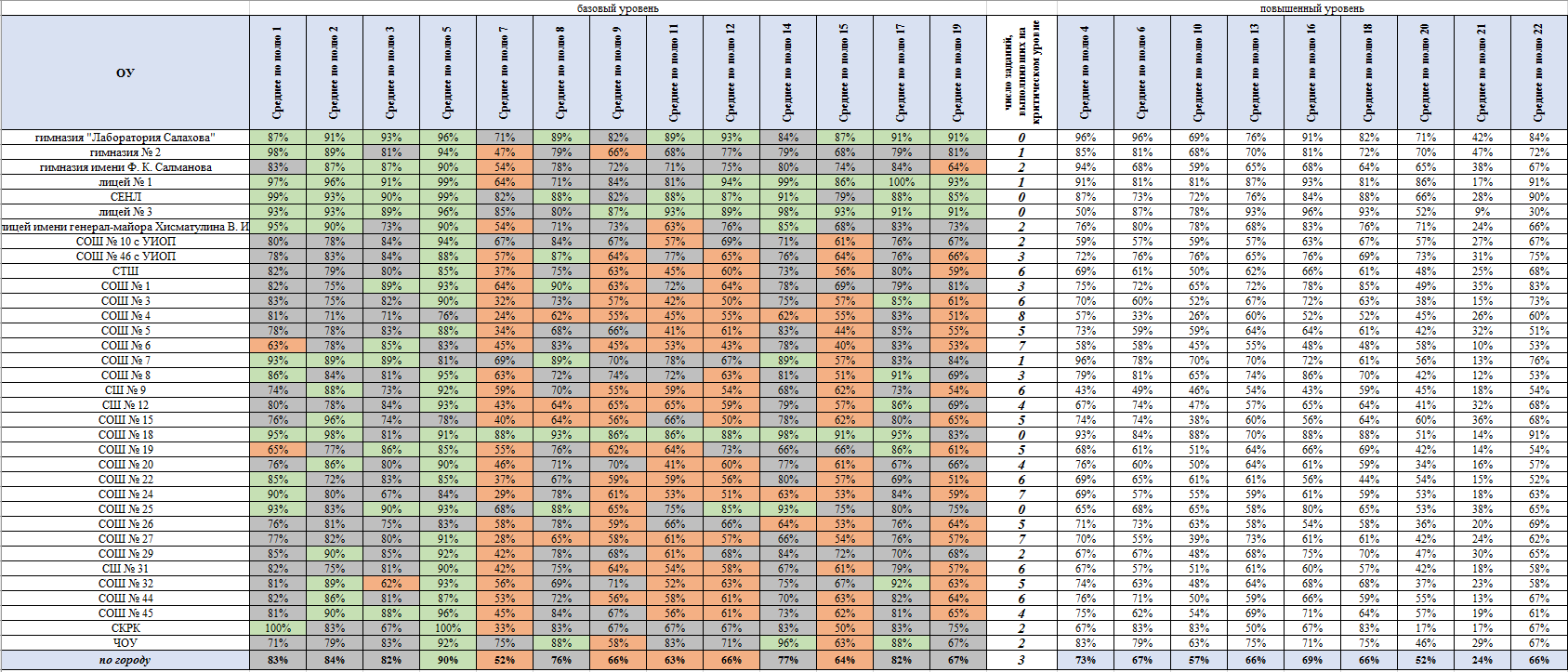 Анализируя данные, представленные в таблице, можно сделать выводы:– в гимназии «Лаборатория Салахова», Сургутском естественно-научном лицее, лицее №3, СОШ №18 и №25 все заданий базового уровня сложности были выполнены учащимися на высоком уровне;– в СОШ №4, №6, №24 и №27 средний процент более 50% заданий базового уровня сложности находится на низком уровне. Сравнительный анализ выполнения РДР учащимися города Сургута с показателями по ХМАО в разрезе контролируемых элементов содержания представлен в таблице 69.Таблица 69Сравнительный анализ выполнения РДР учащимися города Сургут с показателями по ХМАО в разрезе проверяемых навыков представлен в таблице 70.Таблица 70Распределение результатов по обществознанию в зависимости от количества академических часов по предмету в неделюПо результатам внесенных данных, можно сделать вывод, что в 30 ОУ на предмет «Обществознание» выделяется 1 час в неделю. Распределение по количеству часов в разрезе ОУ представлено в таблице 71.Таблица 71Результаты учащихся, продемонстрировавших неудовлетворительный результат, распределены равномерно независимо от объема учебной недельной нагрузки по предмету.Таблица 72Распределение средней отметки, среднего процента выполнения и среднего тестового балла в зависимости от количества академических часов, представлено в таблице 73.Таблица 73Распределение результатов по обществознанию в разрезе педагогического стажа Исходя из внесенных данных, можно сделать вывод, что в ОУ города в большей степени педагогический стаж по предмету «Обществознание» составил от 3 до 4 лет – 22% и 26% от общего числа участников РДР соответственно. Таблица 74Наибольшее количество неудовлетворительных отметок продемонстрировали учащиеся, которых обучают учителя с педагогическим стажем 5 лет.При этом необходимо заметить, что наибольшее количество учащихся, которые смогли выполнить более 85% заданий диагностической работы, обучаются у педагогов со стажем 2 года.  Таблица 75Распределение средней отметки, среднего процента выполнения и среднего тестового балла в зависимости стажа преподавания, представлено в таблице 76.Таблица 76Результаты РДР по предмету «Обществознание» в 9-х классах показали, что уровень овладения выпускниками предметными знаниями в целом находится в границах, соответствующих отметкам «хорошо» и «удовлетворительно» (81,9%). Неудовлетворительный результат продемонстрировали 2,7% учащихся от числа участвующих в РДР.Английский язык 9 классРДР по английскому языку состояла из трёх разделов, включающих в себя 32 задания: 17 заданий 1 уровня сложности и 15 заданий 2 уровня сложности.  В разделе 1 (задания по аудированию) предлагалось прослушать несколько текстов и выполнить 8 заданий на понимание прослушанных текстов. Раздел 2 (задания по чтению) содержал 9 заданий на понимание прочитанных текстов. Раздел 3 (задания по грамматике и лексике) состоял из 15 заданий. Ответы к заданиям 1, 2, 9 записывались в виде последовательности цифр. Ответы к заданиям 3–8 и 10–17 записывался в виде одной цифры, которая соответствует номеру правильного ответа. Ответы к заданиям 18–32 записывались в виде слова (нескольких слов). За верное выполнение каждого из заданий 3–8, 10–32 учащийся получал 1 балл. Если в кратком ответе сделана орфографическая ошибка, ответ считался неверным. За неверный ответ или отсутствие ответа выставлялось 0 баллов. В заданиях 1, 2, 9 оценивалось каждое правильно установленное соответствие. За выполнение задания 1 учащийся мог получить от 0 до 4 баллов; за задание 2 – от 0 до 5 баллов; за задание 9 – от 0 до 7 баллов.Максимальное количество баллов за всю работу составляло 45 баллов. Таблица 77На выполнение РДР отводится 90 минут. Для оценки знаний по результатам РДР была применена шкала перевода первичных баллов.(максимальный балл – 45 баллов)Для получения положительной отметки учащимся необходимо было выполнить не менее 40% заданий диагностической работы. Анализ выполнения РДР по английскому языкуРДР по английскому языку проходила 21 ноября 2019 года.Охват участников – не менее 7% от общего числа учащихся в ОУ. В РДР по английскому языку приняли участие 399 учащихся из 35 ОУ города. Распределение участников РДР в разрезе ОУ представлено на диаграмме 31.Диаграмма 31Общие показатели результата города Сургута в 2019/20 учебном году:Доля учащихся, преодолевших минимальный порог – 95,5% (по ХМАО – 92,4%);Качество знаний – 61,2% (по ХМАО – 59,9%);Средний первичный балл – 31,6 из максимальных 45 баллов (по ХМАО – 31,2);Средняя отметка – 3,7 баллов (по ХМАО – 3,7 баллов).- средняя отметка по результатам РДРПо результатам выполнения РДР, средняя отметка по городу составила 3,7 баллов, что идентична окружному показателю. При рассмотрении сравнительного анализа средней отметки в разрезе ОУ можно сделать выводы:– в 16 ОУ средняя отметка выше городского показателя. Наивысшую среднюю отметку продемонстрировали учащиеся лицея №3 – 4,8 баллов, что на 1,1 балла выше городского показателя;Диаграмма 32– в СОШ №6 и №18 средняя отметка идентична городской;– в 17 ОУ средняя отметка ниже показателя по городу. Наименьший результат продемонстрировали учащиеся гимназии им. Св. Николая Чудотворца – 3 балла. При сравнительном анализе средней отметки в разрезе муниципальных образований ХМАО – Югры, средний по округу показатель превысили 8 МО округа.Наивысший результат продемонстрировали ученики из учреждений, подведомственных ДОиМП – по 4,6 балла. Диаграмма 33Наименьший по округу показатель продемонстрировали учащиеся из Кондинского района – 3,1 балла. - распределение отметок по результатам выполнения РДР По результатам выполнения РДР, по округу доля учащихся, которые смогли преодолеть минимальный балловый порог, составила 92,4%. Качество выполнения РДР по округу составило 59,9%.   Качество выполнения РДР учащимися города Сургута составило 61,2%, что незначительно выше окружного показателя. Таблица 78Из числа учащихся города Сургута отметку «5» получили 55 девятиклассников, что составило 13,8% от общего числа участников РДР. Распределение уровней выполнения в разрезе ОУ представлено в таблице 79.Таблица 79100% качество выполнения РДР продемонстрировали учащиеся из гимназии «Лаборатория Салахова», Сургутского естественно-научного лицея и лицея №3. Наименьший процент качества выполнения заданий РДР продемонстрировали выпускники СШ №31 – 31%. Распределение отметок в зависимости от варианта РДР показывает, равномерное распределение полученных отметок.Диаграмма 34Распределение тестового балла по английскому языкуМаксимальный балл, который учащиеся могли набрать за выполнение РДР по английскому языку, составлял 45 баллов.Минимальный балл, которые набрали учащиеся за РДР, составил 10 баллов – 22% выполнения РДР. Таблица 8047 учащихся (11,8%) выполнили менее 50% заданий диагностической работы. В гимназии «Лаборатория Салахова», гимназии им. Ф.К. Салманова, лицее №1, Сургутском естественно-научном лицее, лицее №3, лицее им. генерал-майора Хисматулина, СОШ №3, №8, №18, №22, №32 и №44 доля учащихся, выполнивших менее 50% заданий, составила 0%.  Максимальный балл смогли набрать 4 учащихся – 1% от общего числа участников РДР. Распределение набранного тестового балла в разрезе ОУ представлено в таблице 81. Таблица 8176 учащихся (19%) выполнили более 85% заданий диагностической работы. В Сургутском естественно-научном лицее данный показатель составил 55,6%, что является самым высоким по городу показателем. Распределение тестового балла, полученного участниками РДР по английскому языку, позволяет сделать вывод:– пограничный балл между отметками «4» и «5» набрали 13 участников, что составило 3,3% от общего числа участников;Диаграмма 35– пограничный балл между отметками «3» и «4» набрали 27 участников – 6,8%;– пограничный балл между отметками «3» и «2» набрали 6 участников, что составило 1,5% от общего числа участников.Распределение полученного тестового балла в разрезе ОУ представлено в таблице 82.Таблица 82В 14 ОУ доля учащихся, набравших пограничный балл для получения той или иной отметки, составил 0%.Средний тестовый балл за РДР по английскому языку по округу составил 31,2 балла. По городу Сургуту данный показатель составил 31,6 баллов.  Распределение тестового балла в разрезе муниципалитетов представлено на диаграмме 36.Диаграмма 36В Сургуте наибольший средний тестовый балл продемонстрировали учащиеся из лицея №3 – 40,2 балла, что на 8,6 баллов выше городского показателя и на 9 – окружного.Таблица 83Средний процент выполнения РДР по английскому языку по округу составил 69,4%. Распределение процента выполнения в разрезе муниципалитетов представлено на диаграмме 37Диаграмма 37Средний процент выполнения РДР учащимися города Сургута составил 70,3%. В 18 ОУ города средний процент выполнения диагностической работы превышает городской показатель. Таблица 83В гимназии «Лаборатория Салахова», Сургутском естественно-научном лицее и лицее №3 средний процент выполнения превысил 80%.Поэлементный анализ выполнения РДР по английскому языкуРДР по английскому языку состояла из трёх разделов, включающих в себя 32 задания.Диаграмма 38Средний по городу процент выполнения всех разделов превысил 60%.Распределение среднего процент выполнения по разделам в разрезе ОУ представлено в таблице 84.Таблица 84В таблице 85 представлена доля учащихся, справившихся с заданиями по контролируемым элементам.Таблица 85Средний процент выполнения 80% заданий РДР по городу Сургуту превышают окружные показатели. В таблице представлен поэлементный анализ выполнения заданий в разрезе ОУ по разделам РДР.- раздел «Аудирование»Таблица 86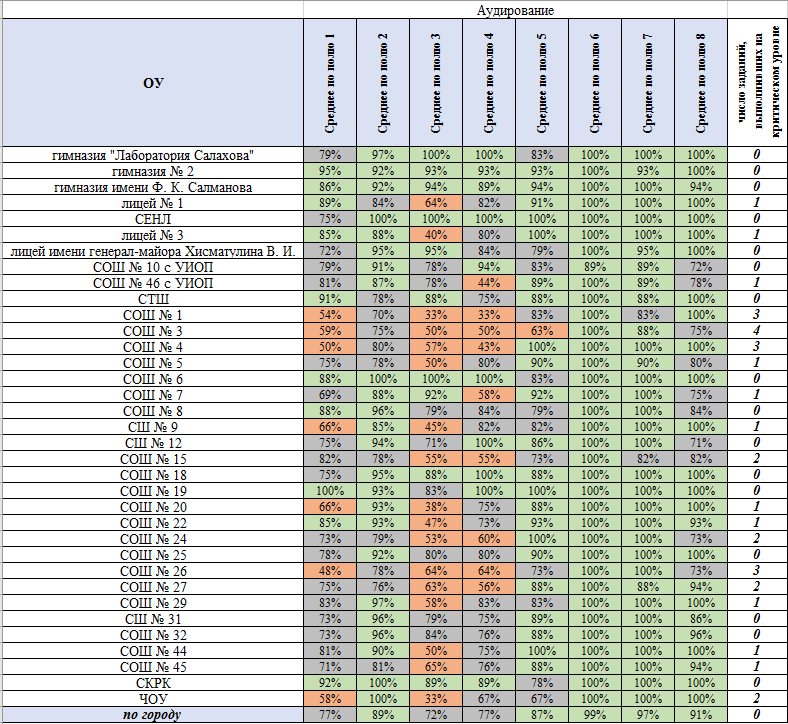 Анализируя данные по разделу «Аудирование», представленные в таблице, можно сделать вывод, что в 16 ОУ средний процент выполнения всех превышает 65%.- раздел «Чтение»Таблица 87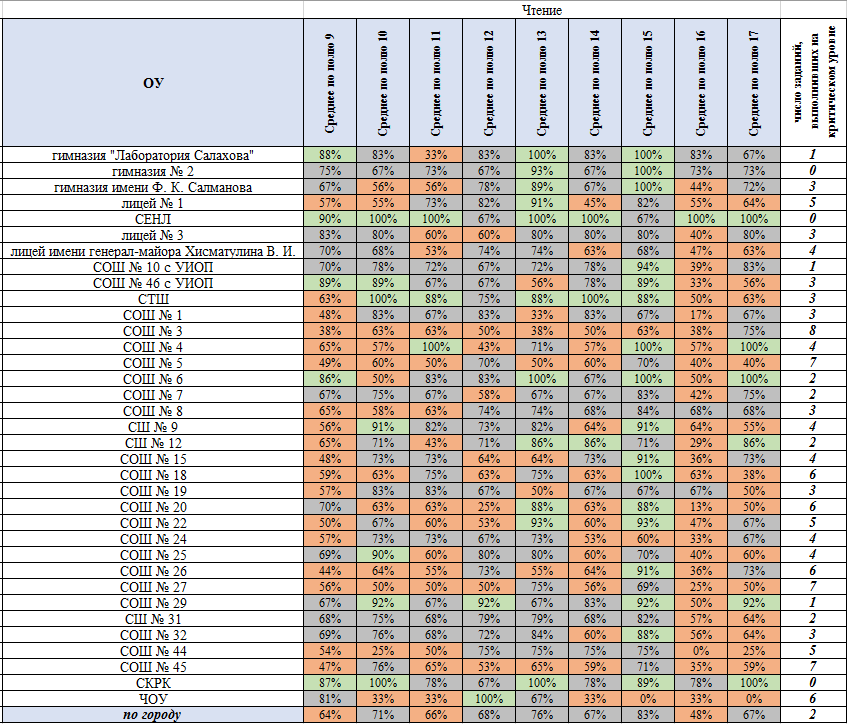 Анализируя данные по разделу «Чтение», представленные в таблице, можно сделать выводы: – в гимназии №2, Сургутском естественно-научном лицее и Сургутском колледже русской культуры средний процент выполнения всех заданий превышает 65%;– в СОШ №3, №5, №18, №20, №26 №27, №44 и №45 более 50% заданий выполняются на низком уровне.- раздел «Грамматика и лексика»Таблица 88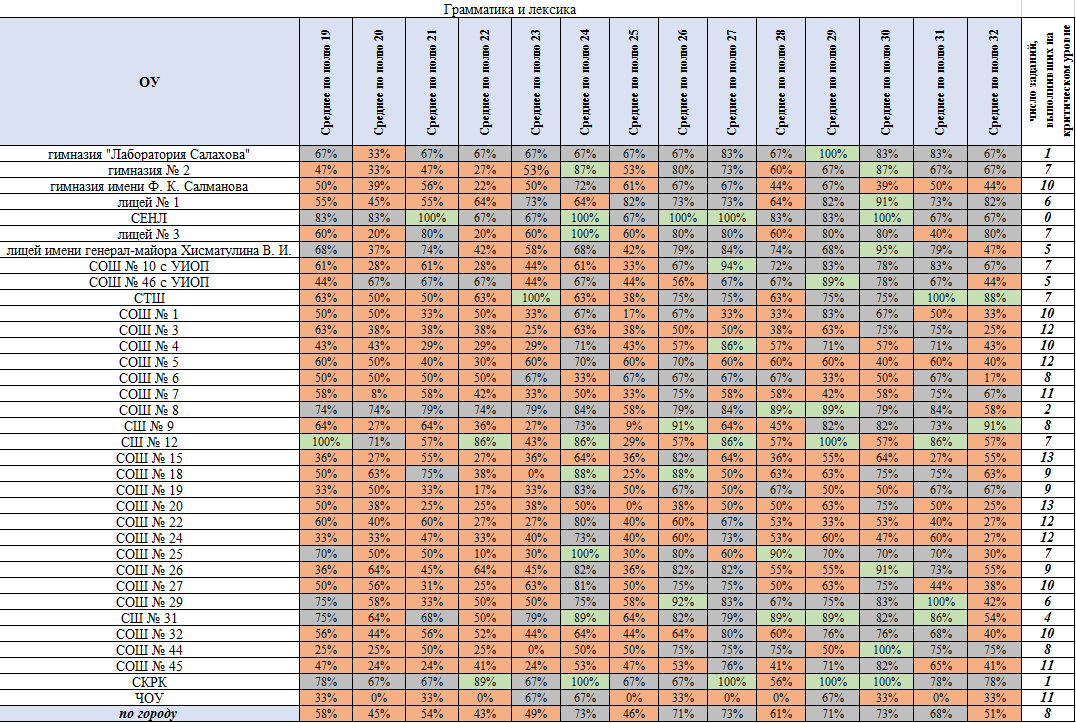 Анализируя данные по разделу «Грамматика и лексика», представленные в таблице, можно сделать выводы, – в Сургутском естественно-научном лицее средний процент выполнения всех заданий превышает 65%;– в СОШ №3, №5, №15, №22 и №24 более 85% заданий выполняются на низком уровне.Сравнительный анализ выполнения РДР учащимися города Сургут с показателями по ХМАО в разрезе контролируемых элементов содержания представлен в таблице 89.Таблица 89Сравнительный анализ выполнения РДР учащимися города Сургут с показателями по ХМАО в разрезе проверяемых навыков представлен в таблице 90.Таблица 90Распределение результатов по английскому языку в зависимости от количества академических часов по предмету в неделюПо результатам внесенных данных, можно сделать вывод, что в 34 ОУ на предмет «Английский язык» выделяется 3 часа в неделю. Распределение по количеству часов в разрезе ОУ представлено в таблице 91Таблица 91Распределение результатов выполнения РДР, в зависимости от выделенных академических часов по предмету за неделю, представлено в таблице 92.Анализ показал, что учащиеся, продемонстрировавшие неудовлетворительный результат, обучаются в ОУ, в которых на предмет «Английский язык» выделяется 3 часа в неделю. Таблица 92Распределение средней отметки, среднего процента выполнения и среднего тестового балла в зависимости от количества академических часов, представлено в таблице 93.Таблица 93Распределение результатов по английскому языку в разрезе педагогического стажа Исходя из внесенных данных, можно сделать вывод, что в ОУ города в большей степени педагогический стаж учителей по предмету «Английский язык» составил 4 и 5 лет – 27% и 33% соответственно. Таблица 94Наибольшее количество учащихся, справившихся с РДР на отметку «5», обучаются у педагогов со стажем 2 года и 24 года – 28% и 20% соответственно.Таблица 95Распределение средней отметки, среднего процента выполнения и среднего тестового балла в зависимости стажа преподавания, представлено в таблице 96.Таблица 96Результаты РДР по предмету «Английский язык» в 9-х классах показали, что уровень овладения выпускниками предметными знаниями в целом находится в границах, соответствующих отметкам «хорошо» и «удовлетворительно» (81,7%). Неудовлетворительный результат продемонстрировали 4,5% учащихся от числа участвующих в РДР.Физика 9 классРДР по физике включала в себя 16 заданий с кратким ответом: 11 заданий (65% от общего числа заданий) базового уровня сложности и 6 заданий (35%) – повышенного. Ответы к заданиям 2, 3, 6, 9–12, 14, 16 и 17 записывались в виде одной цифры, которая соответствовала номеру правильного ответа. Ответы к заданиям 1, 4, 7, 12, 15 записывались в виде последовательности цифр в поле ответа в тексте работы. Ответы к заданиям 5, 8 и 13 записывались в виде числа с учётом указанных в ответе единиц. За верное выполнение каждого из заданий 2, 3, 5, 6, 8–11, 13, 14 и 16, 17 выставлялся по 1 баллу. Выполнение каждого из заданий 1, 4, 7, 12, 15 оценивалось 2 баллами, если верно указаны все элементы ответа; 1 баллом, если допущена одна ошибка, и 0 баллов, если ответ не содержал элементов правильного ответа. Максимальное количество баллов за всю работу составило 21 балл.  Таблица 97На выполнение диагностической работы по физике отводилось 70 минут. Для оценки знаний по результатам РДР была применена шкала перевода первичных баллов.(максимальный балл – 21 балл)Для получения положительной отметки за работу учащемуся необходимо было выполнить не менее 25% заданий, т.е. набрать не менее 5 баллов от максимального количества баллов. Анализ выполнения РДР по физикеРДР по физике проходила 20 ноября 2019 года.Охват участников – не менее 15% от общего числа учащихся в ОУ. В РДР по физике приняли участие 699 учащихся из 35 ОУ города. Распределение участников РДР в разрезе ОУ представлено на диаграмме 39.Диаграмма 39Общие показатели результата города Сургута в 2019/20 учебном году:Доля учащихся, преодолевших минимальный порог, – 97,6% (по ХМАО – 96,5%);Качество знаний – 76% (по ХМАО – 66,2%);Средний первичный балл – 13,3 из максимальных 21 балла (по ХМАО – 12,1);Средняя отметка – 3,9 балла (по ХМАО – 3,8 балла).- средняя отметка по результатам РДРПо результатам выполнения РДР, средняя отметка по городу составила 3,9 балла, что на 0,1 балла выше окружного показателя. При рассмотрении сравнительного анализа средней отметки в разрезе ОУ можно сделать выводы:– в 12 ОУ средняя отметка выше городского показателя. Наивысшую среднюю отметку продемонстрировали учащиеся СОШ №32 – 4,9 балла;Диаграмма 40– в лицее №3, СОШ №1, СШ №12, СОШ №22, №25 и №26 средняя отметка идентична городской;– в 17 ОУ средняя отметка ниже показателя по городу. Наименьший результат продемонстрировали учащиеся СОШ №4, №6 и №19 – по 3,1 балла. При сравнительном анализе средней отметки в разрезе муниципальных образований ХМАО – Югры, средний по округу показатель превысили 3 МО округа.Наивысший результат продемонстрировали ученики ОУ Нижневартовского района – 4 балла. Диаграмма 41Наименьший по округу показатель составил 3,4 балла, который продемонстрировали учащиеся из города Нягань и Березовского района. - распределение отметок по результатам выполнения РДР По результатам выполнения РДР, получить положительную отметку смогли 682 учащихся, что составило 97,6% от общего числа участников РДР.  Качество выполнения РДР учащимися города Сургута составило 76%, что на 3,8% выше окружного показателя. Таблица 98147 участников (21%) РДР смогли выполнить более 75% заданий и получить отметку «5». Распределение уровней выполнения в разрезе ОУ представлено в таблице 99.Таблица 99100% качество выполнения РДР продемонстрировали девятиклассники из гимназии «Лаборатория Салахова», Сургутского естественно-научного лицея, СОШ №18, №32, №44 и Сургутского колледжа русской культуры. В СОШ №4, №6 и №19 процент качества выполнения РДР не превысил 30%. Распределение отметок в зависимости от варианта РДР показывает, равномерное распределение полученных отметок.Диаграмма 42Распределение тестового балла по физикеМаксимальный балл, который учащиеся могли набрать за выполнение РДР по физике, составлял 21 балл.Минимальный балл, которые набрали учащиеся за РДР, составил 4 балла, который набрали 8 участников (1,1% от общего числа участников РДР)Таблица 100168 участников смогли выполнить менее 50% заданий диагностической работы, что составило 24% от общего числа. Максимальные 21 балл смогли набрать 14 учащихся из 3 ОУ. В гимназии «Лаборатория Салахова», Сургутском естественно-научном лицее, СОШ №18, №32, №44 и Сургутском колледже русской культуры доля учащихся, выполнивших менее 50% заданий, составила 0%.Распределение набранного тестового балла в разрезе ОУ представлено в таблице 101. Таблица 101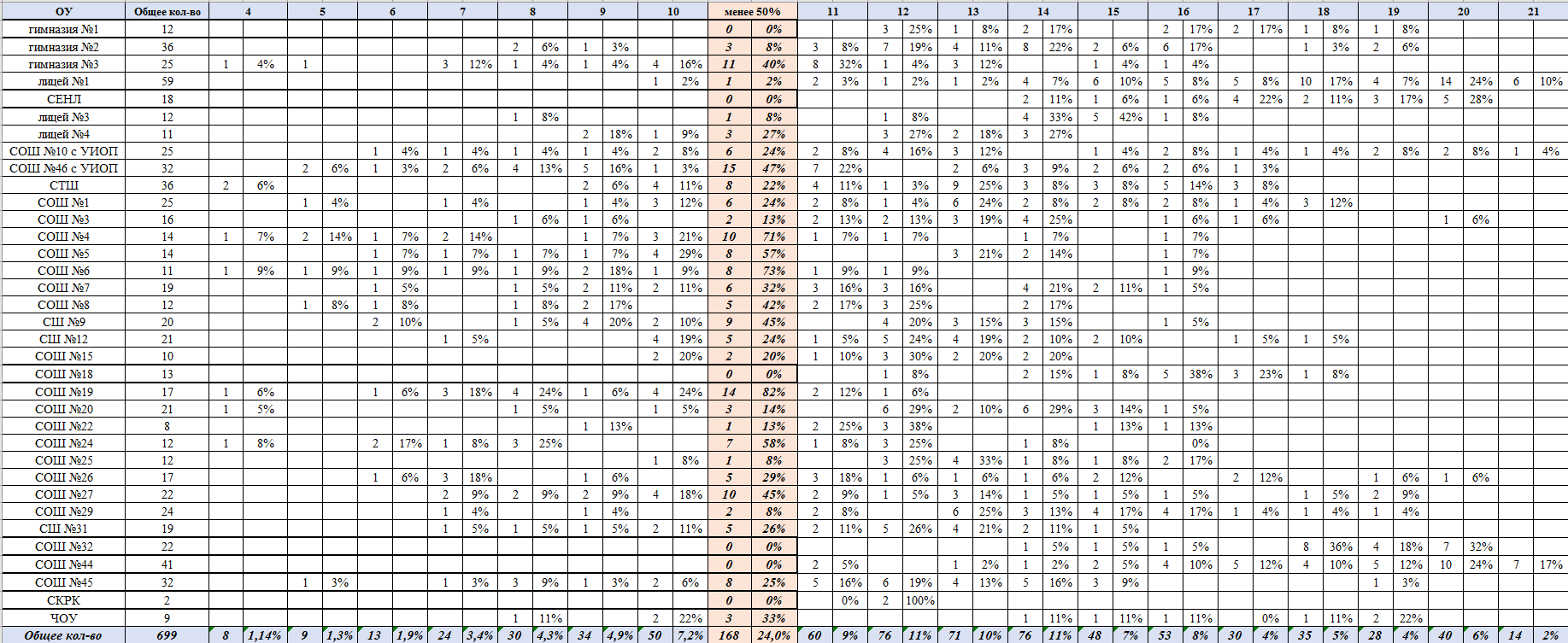 Распределение тестового балла, полученного участниками РДР по физике, позволяет сделать вывод, что:– пограничный балл между отметками «4» и «5» набрали 30 участников, что составило 4,3% от общего числа участников;Диаграмма 43– пограничный балл между отметками «3» и «4» набрали 60 участников – 8,6%;– пограничный балл между отметками «3» и «2» набрали 13 участников, что составило 3,4% от общего числа участников.Распределение полученного тестового балла в разрезе ОУ представлено в таблице 102Таблица 102В лицее №3, лицее им. В.И. Хисматулина, СШ №9, СОШ №20, №25, №32, Сургутском колледже русской культуры и гимназии им. Св. Николая Чудотворца доля учащихся, набравших пограничный балл для получения той или иной отметки, составил 0%.Средний тестовый балл по округу составил 12,1 балла. По городу Сургуту – 13,3 балла, что является самым высоким показателем по округу. Распределение тестового балла в разрезе муниципалитетов представлено на диаграмме 44.Диаграмма 44Из числа ОУ города Сургута наибольший средний тестовый балл продемонстрировали учащиеся из СОШ №32 – 18,4 балла, что на 5,1 балла выше городского показателя.Таблица 103Средний процент выполнения РДР по физике по округу составил 57,7%. Распределение процента выполнения в разрезе муниципалитетов представлено на диаграмме 45.Диаграмма 45Средний процент выполнения РДР учащимися города Сургута составил 63,1%. В 4 ОУ города средний процент выполнения диагностической работы превышает 80%. Наибольший средний процент выполнения продемонстрировали учащиеся из СОШ №32 – 87,7%, что на 30% превышает окружной показатель. Таблица 104Поэлементный анализ выполнения РДР по физикеРДР по физике включала в себя 16 заданий. Средний процент выполнения заданий составил 63,1%. В таблице 105 представлена доля учащихся, справившихся с заданиями по контролируемым элементам.Таблица 105Исходя из полученных данных, можно сделать вывод, что к числу базовых заданий, которые выполняются учащимися на низком уровне (средний процент не превышает 65%), относятся:– задание №2. Законы Ньютона. Силы в природе;– задание №13. Владение основами знаний о методах научного познания; - задание №15. Извлечение информации из текста физического содержания.При этом необходимо заметить, что средний процент выполнения всех заданий РДР по городу Сургуту превышают окружные показатели. В таблице 106 представлен поэлементный анализ выполнения заданий в разрезе ОУ.Таблица 106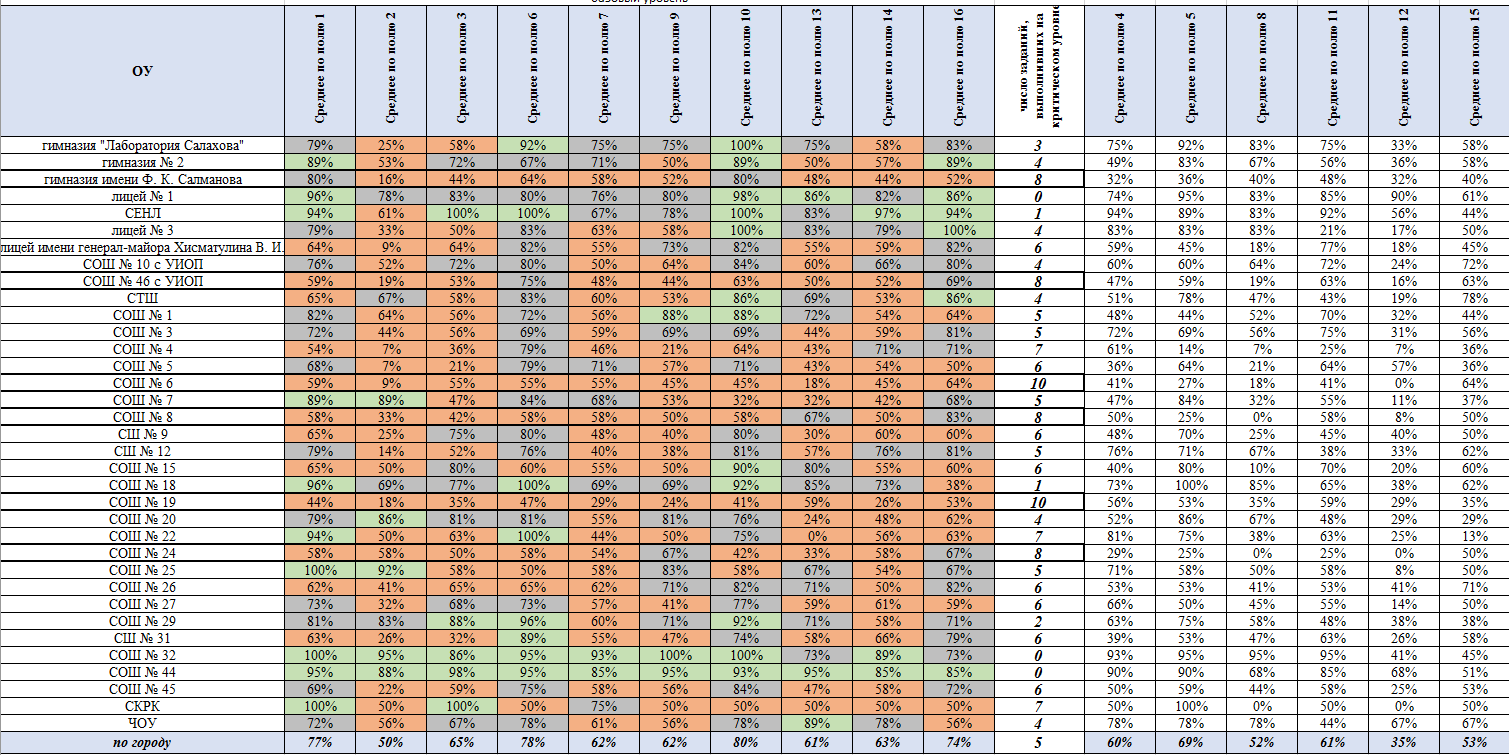 Анализируя данные, представленные в таблице, можно сделать выводы:– в лицее №1, СОШ №32 и №44 все заданий базового уровня сложности были выполнены учащимися на высоком уровне;– в СОШ №6 и №19 средний процент выполнения всех заданий базового уровня сложности находится на низком уровне. Сравнительный анализ выполнения РДР учащимися города Сургут с показателями по ХМАО в разрезе контролируемых элементов содержания представлен в таблице 107.Таблица 107Сравнительный анализ выполнения РДР учащимися города Сургута с показателями по ХМАО в разрезе проверяемых навыков представлен в таблице 108.Таблица 108Распределение результатов по физике в зависимости от количества академических часов по предмету в неделюПо результатам внесенных данных, можно сделать вывод, что в 30 ОУ на предмет «Физика» выделяется 3 часа в неделю. Распределение по количеству часов в разрезе ОУ представлено в таблице 109.Таблица 109Распределение результатов выполнения РДР, в зависимости от выделенных академических часов по предмету за неделю, представлено в таблице.Анализ показал, что учащиеся, продемонстрировавшие неудовлетворительный результат, обучаются в ОУ, в которых на предмет «Физика» выделяется 3 часа в неделю. Таблица 110 Распределение средней отметки, среднего процента выполнения и среднего тестового балла в зависимости от количества академических часов, представлено в таблице 111.Таблица 111Распределение результатов по физике в разрезе педагогического стажа Исходя из внесенных данных, можно сделать вывод, что в ОУ города в большей степени педагогический стаж учителей по предмету «Физика» составил от 2 до 3 лет – 36% и 33% от общего числа участников РДР соответственно. Таблица 112Наибольшее количество неудовлетворительных отметок продемонстрировали учащиеся, которых обучают учителя с педагогическим стажем 2–3 года.При этом необходимо заметить, что наибольшее количество учащихся, которые смогли выполнить более 75% диагностической работы, обучаются у педагогов со стажем 1 год.  Таблица 113Распределение средней отметки, среднего процента выполнения и среднего тестового балла в зависимости стажа преподавания, представлено в таблице 114.Таблица 114Результаты РДР по предмету «Физика» в 9-х классах показали, что уровень овладения выпускниками предметными знаниями в целом находится в границах, соответствующих отметкам «хорошо» и «удовлетворительно» (76,5%). Неудовлетворительный результат продемонстрировали 2,4% учащихся от общего числа участвующих в РДР.История 9 классРДР по истории включала в себя 17 заданий с кратким ответом: 13 заданий (75% от общего числа заданий) базового уровня сложности, 4 задания (25%) – повышенного.  Ответы к заданиям 1–12 записывались в виде одной цифры, которая соответствовала номеру правильного ответа. Ответами к заданиям 13– 17 являлись слово (словосочетание), цифра или последовательность цифр. За верное выполнение каждого из заданий, кроме заданий 14, выставлялся 1 балл. Задания 1–17 считались выполненными верно, если были верно указаны требуемые одно-два слова, цифра или последовательность цифр. Ответ на задание 14 оценивался по следующему принципу: 2 балла – нет ошибок; 1 балл – допущена одна ошибка; 0 баллов – допущены две и более ошибок. Максимальное количество баллов за всю работу составляло 18 баллов. Таблица 115На выполнение РДР по истории отводилось 45 минут.Для оценки знаний по результатам РДР была применена шкала перевода первичных баллов.(максимальный балл – 18 баллов)Для получения положительной отметки, учащимся необходимо было выполнить не менее 30% заданий диагностической работы. 	Анализ выполнения РДР по историиРДР по истории проходила 13 ноября 2019 года.Охват участников – не менее 4% от общего числа учащихся в ОУ. В РДР по истории приняли участие 190 учащихся из 35 ОУ города. Распределение участников РДР в разрезе ОУ представлено на диаграмме 46.Диаграмма 46В РДР по истории от СОШ №15 и Сургутского колледжи русской культуры приняли участие по 1 человеку. Общие показатели результата города Сургута в 2019/20 учебном году:Доля учащихся, преодолевших минимальный порог, – 95,4% (по ХМАО – 90,7%);Качество знаний – 71,5% (по ХМАО – 63,4%);Средний первичный балл – 10,7 из максимальных 18 баллов (по ХМАО – 9,7);Средняя отметка – 3,7 балла (по ХМАО – 3,5 балла).- средняя отметка по результатам РДРПо результатам выполнения РДР, средняя отметка по городу составила 3,7 балла, что на 0,2 балла выше окружного показателя. При рассмотрении сравнительного анализа средней отметки в разрезе ОУ можно сделать выводы:– в 21 ОУ средняя отметка выше городского показателя. Наивысшую среднюю отметку продемонстрировали учащиеся СОШ №15 и СОШ №19 – 5 баллов, что на 1,3 балла выше городского показателя;Диаграмма 47– в гимназии «Лаборатория Салахова», СОШ №3 и №7 средняя отметка идентична городской;– в 11 ОУ средняя отметка ниже показателя по городу. Наименьший результат продемонстрировали учащиеся СОШ №4 – 2 балла. Средняя отметка по округу составила 3,5 балла. При сравнительном анализе средней отметки в разрезе муниципальных образований ХМАО – Югры, средний по округу показатель превысили 9 МО округа.Наивысший результат продемонстрировали ученики из учреждений, подведомственных ДОиМП – 4,5 балла. Диаграмма 48Наименьший по округу показатель составил 2,9 балла, который продемонстрировали учащиеся из Белоярского района. - распределение отметок по результатам выполнения РДР По результатам выполнения РДР, по округу доля учащихся, которые смогли преодолеть минимальный балловый порог, составила 90,7% (по городу Сургуту – 95,4%). Качество выполнения РДР по округу составило 63,4%.   Качество выполнения РДР учащимися города Сургута составило 71,5%, что на 8,1% выше окружного показателя. Таблица 116Из числа учащихся города Сургута отметку «5» получили 30 девятиклассников, что составило 15,8% от общего числа участников РДР. Распределение уровней выполнения в разрезе ОУ представлено в таблице 117.Таблица 117В 12 ОУ качество выполнения РДР составило 100%. В СОШ №4, №8 и №24 качество выполнения РДР составило 0%. Наименьший процент качества выполнения заданий РДР продемонстрировали выпускники СОШ №6 – 18%. Распределение отметок в зависимости от варианта РДР показывает, что более успешно учащиеся справились с 1 вариантом диагностической работы.Диаграмма 49Распределение тестового балла по историиМаксимальный балл, который учащиеся могли набрать за выполнение РДР по истории, составлял 18 баллов.Минимальный балл за выполнение РДР составил 1 балл, который набрал учащийся СОШ №4. Таблица 11854 учащихся (28,4%) выполнили менее 50% заданий диагностической работы. В СОШ №4 и №24 доля учащихся, выполнивших менее 50% заданий, составила 100%.  В 17 ОУ данный показатель составил 0%. Более 85% заданий диагностической работы смогли выполнить 30 участников – 3,9% от общего числа. Максимальный балл смогли набрать 3 учащихся 9-х классов – 1,6% от общего числа участников РДР. Распределение набранного тестового балла в разрезе ОУ представлено в таблице 119. Таблица 119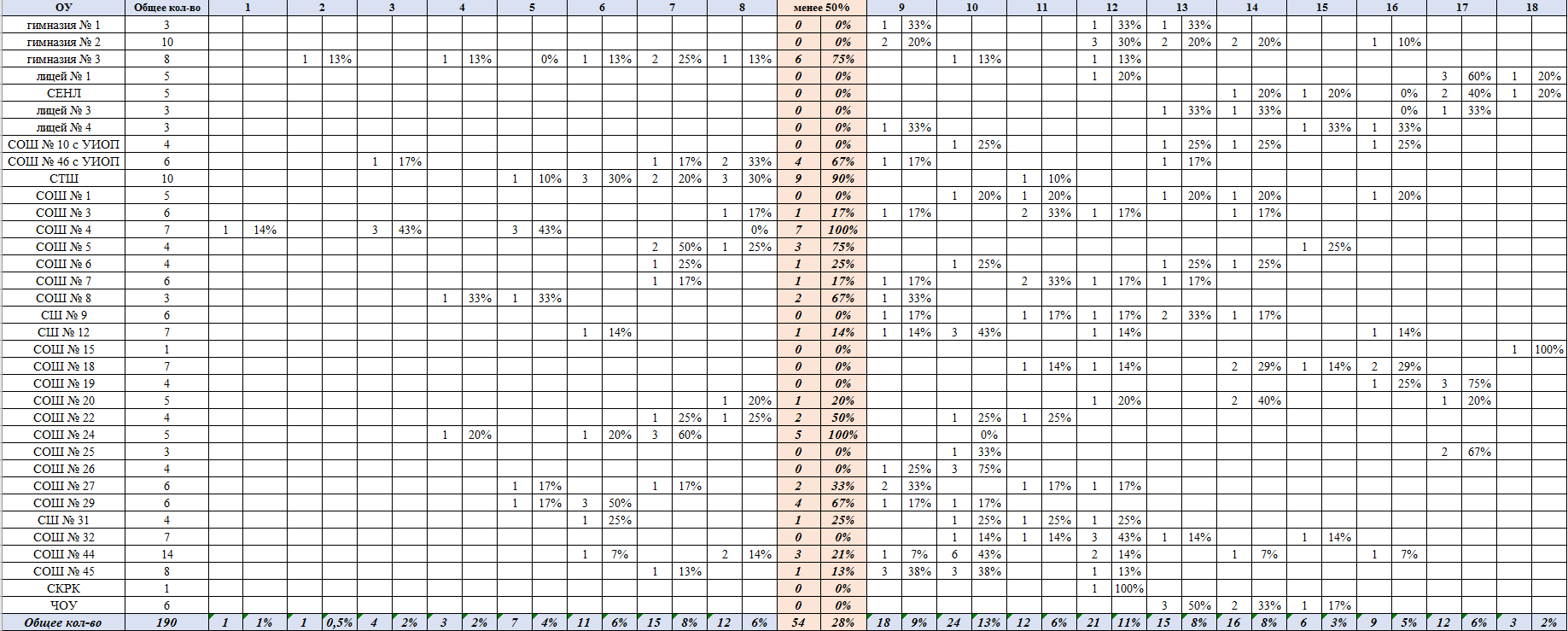 Распределение тестового балла, полученного участниками РДР по истории, позволяет сделать вывод:– пограничный балл между отметками «4» и «5» набрали 6 участников, что составило 3,2% от общего числа участников;Диаграмма 50– пограничный балл между отметками «3» и «4» набрали 24 участника – 12,6%;– пограничный балл между отметками «3» и «2» набрали 11 участников, что составило 5,8% от общего числа участников.Распределение полученного тестового балла в разрезе ОУ представлено в таблице 120.Таблица 120В 15 ОУ доля учащихся, набравших пограничный балл для получения той или иной отметки, составил 0%.Средний тестовый балл за РДР по истории по городу Сургуту составил 10,7 балла, что на 1 балл выше окружного показателя.  Распределение тестового балла в разрезе муниципалитетов представлено на диаграмме 51.Диаграмма 51Распределение тестового балла в разрезе ОУ города Сургута представлено в таблице 121.Таблица 121Средний процент выполнения РДР по истории по округу составил 53,6%. Распределение процента выполнения в разрезе муниципалитетов представлено на диаграмме 52.Диаграмма 52Средний процент выполнения РДР учащимися города Сургута составил 59,2%. В 19 ОУ города средний процент выполнения диагностической работы превышает городской показатель. Таблица 122В 6 ОУ средний процент выполнения превысил 80%.Средний по городу процент выполнения заданий базового уровня сложности составил 63,6% (по округу – 58,1%), повышенного уровня сложности – 51,8% (по округу – 45,8%). Распределение процента выполнения заданий по ОУ представлено в таблице 123.Таблица 123Поэлементный анализ выполнения РДР по историиРДР по истории включала в себя 17 заданий. Средний процент выполнения РДР составил 60,8%. В таблице 124 представлена доля учащихся, справившихся с заданиями по контролируемым элементам.Таблица 124Исходя из полученных данных, можно сделать вывод, что 60% заданий базового уровня сложности выполняются учащимися на низком уровне (средний процент не превышает 65%). К числу данных заданий относятся:– знание фактов периодов XVIII - начало XX в. и 1945-2012 гг.;– знание причин и следствий периодов XVIII - начало XX в., XVIII - начало XX в. и 1914-1941 гг.;– поиск информации в источнике по периодам VIII-XVII вв. и XVIII - начало XX в.;– знание основных фактов истории культуры России периода VIII - начало XX в.При этом необходимо заметить, что средний процент выполнения более 85% заданий РДР по городу Сургуту превышают окружные показатели. В таблице 125 представлен поэлементный анализ выполнения заданий в разрезе ОУ.Таблица 125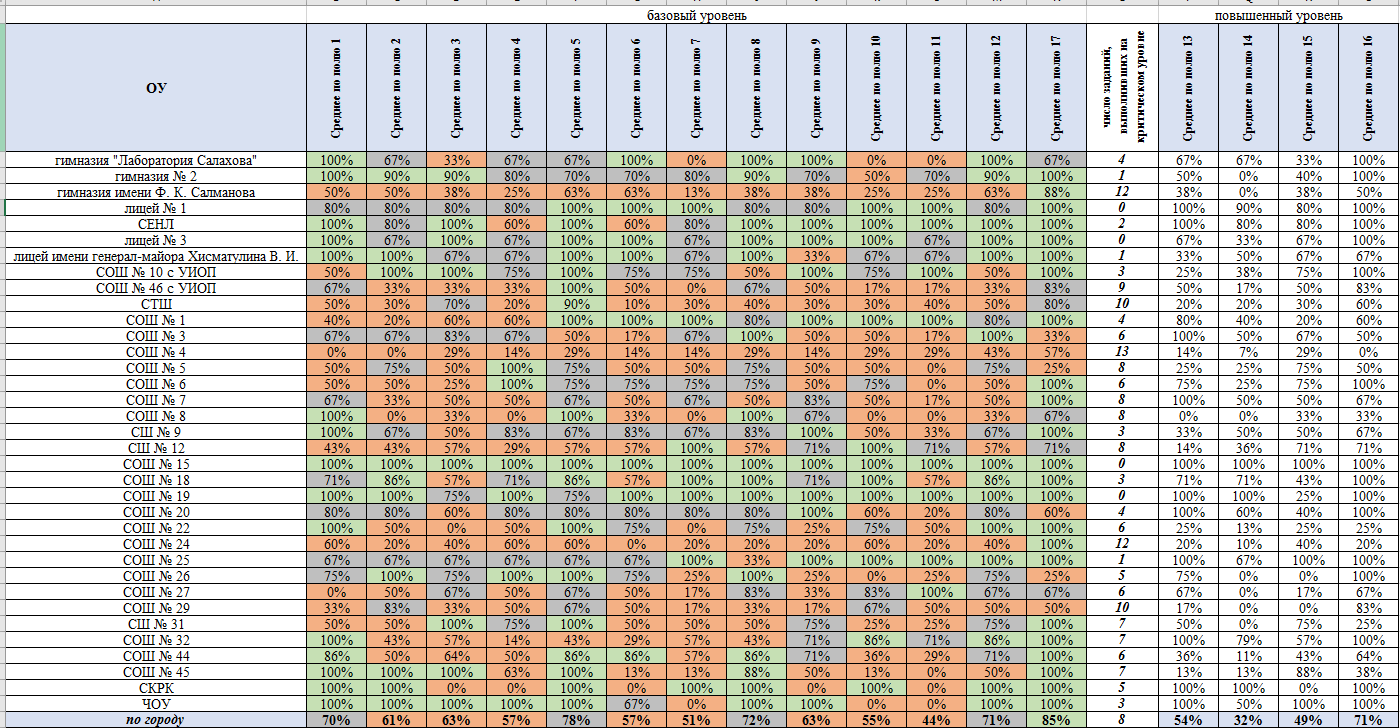 Анализируя данные, представленные в таблице, можно сделать выводы:– в лицее №1, лицее №3, СОШ №15 и №19 средний процент выполнения всех заданий базового уровня превышает 65%;– в 10 ОУ процент выполнения всех заданий базового уровня сложности не превышает 65%.Сравнительный анализ выполнения РДР учащимися города Сургут с показателями по ХМАО в разрезе контролируемых элементов содержания представлен в таблице 126.Таблица 126Сравнительный анализ выполнения РДР учащимися города Сургут с показателями по ХМАО в разрезе проверяемых навыков представлен в таблице 127.Таблица 127Распределение результатов по истории в зависимости от количества академических часов по предмету в неделюПо результатам внесенных данных, можно сделать вывод, что в 29 ОУ на предмет «История» выделяется 3 часа в неделю. Распределение по количеству часов в разрезе ОУ представлено в таблице 128.Таблица 128Распределение результатов выполнения РДР, в зависимости от выделенных академических часов по предмету за неделю, представлено в таблице.Анализ показал, что учащиеся, продемонстрировавшие неудовлетворительный результат, обучаются в ОУ, в которых на предмет «История» выделяется 3 часа в неделю. Таблица 129Распределение средней отметки, среднего процента выполнения и среднего тестового балла в зависимости от количества академических часов, представлено в таблице 130.Таблица 130Распределение результатов по истории в разрезе педагогического стажа Исходя из внесенных данных, можно сделать вывод, что в ОУ города в большей степени педагогический стаж учителей по предмету «История» составил 2 и 5 лет – 26% и 31% соответственно. Таблица 131Наибольшее количество учащихся, справившихся с РДР на отметку «5», обучаются у педагогов со стажем 1 год.Таблица 132Распределение средней отметки, среднего процента выполнения и среднего тестового балла в зависимости стажа преподавания, представлено в таблице 133.Таблица 133Результаты РДР по предмету «История» в 9-х классах показали, что уровень овладения выпускниками предметными знаниями в целом находится в границах, соответствующих отметкам «хорошо» и «удовлетворительно» (75,8%). Неудовлетворительный результат продемонстрировали 8,4% учащихся от числа участвующих в РДР.Информатика и ИКТ 9 классРДР по информатике и ИКТ включала в себя 14 заданий с кратким ответом: 9 заданий (70% от общего числа заданий) базового уровня сложности, 5 задания (30%) – повышенного. Ответы к заданиям 1–6 записывались в виде одной цифры, которая соответствовала номеру правильного ответа. Ответы к заданиям 7–14 записывались в виде числа, последовательности букв или цифр. За верное выполнение каждого из заданий выставлялся 1 балл. Максимальный балл за всю работу составлял 14 баллов. Таблица 134На выполнение РДР отводилось 65 минут.Для оценки знаний по результатам РДР была применена шкала перевода первичных баллов.(максимальный балл – 16 баллов)Для получения положительной отметки участникам РДР необходимо было набрать не менее 3 баллов, тем самым выполнить не менее 20% заданий диагностической работы. 	Анализ выполнения РДР по информатике и ИКТРДР по информатике и ИКТ проходила 26 ноября 2019 года.Охват участников – не менее 40% от общего числа учащихся в ОУ. В РДР по информатике и ИКТ приняли участие 1 597 учащихся из 35 ОУ города. Распределение участников РДР в разрезе ОУ представлено на диаграмме 53.Диаграмма 53Общие показатели результата города Сургута в 2019/20 учебном году:Доля учащихся, преодолевших минимальный порог, – 99,3% (по ХМАО – 96,2%);Качество знаний – 77,2% (по ХМАО – 70,4%);Средний первичный балл – 9 из максимальных 14 баллов (по ХМАО – 8,3);Средняя отметка – 3,9 балла (по ХМАО – 3,7 балла).- средняя отметка по результатам РДРПо результатам выполнения РДР, средняя отметка по городу составила 3,9 балла, что на 0,2 балла выше окружного показателя. При рассмотрении сравнительного анализа средней отметки в разрезе ОУ можно сделать выводы:– в 11 ОУ средняя отметка выше городского показателя. Наивысшую среднюю отметку продемонстрировали учащиеся из лицея №1 – 4,9 балла, что на 1 балл выше городского показателя;Диаграмма 54– в СШ №9, СОШ №32 и гимназии им. Св. Николая Чудотворца средняя отметка идентична городской;– в 21 ОУ средняя отметка ниже показателя по городу. Наименьший результат продемонстрировали учащиеся СОШ №4 – 3 балла. Средняя отметка по округу составила 3,7 балла. При сравнительном анализе средней отметки в разрезе муниципальных образований ХМАО – Югры, средний по округу показатель превысили 9 МО округа.Наивысший результат продемонстрировали ученики из города Сургута, Сургутского и Октябрьского районов – по 3,9 балла. Диаграмма 55Наименьший по округу показатель составил 3,2 балла, который продемонстрировали учащиеся из города Нягань – 3,3 балла. - распределение отметок по результатам выполнения РДР По результатам выполнения РДР, по округу доля учащихся, которые смогли преодолеть минимальный балловый порог, составила 96,2% (по городу Сургуту – 98,3%). Качество выполнения РДР учащимися города Сургута составило 77,2%, что на 6,8% выше окружного показателя. Таблица 135Из числа учащихся города Сургута отметку «5» получили 376 девятиклассников, что составило 23,5% от общего числа участников РДР. Распределение уровней выполнения в разрезе ОУ представлено в таблице 136.Таблица 136В Сургутском естественно-научном лицее качество выполнения РДР составило100%. Наименьший процент качества выполнения заданий РДР продемонстрировали выпускники СОШ №4 – 20%. Распределение отметок в зависимости от варианта РДР показывает, что более успешно учащиеся справились с 1 вариантом диагностической работы.Диаграмма 56Распределение тестового балла по информатике и ИКТМаксимальный балл, который учащиеся могли набрать за выполнение РДР по информатике и ИКТ, составлял 14 баллов.Минимальный балл за выполнение РДР составил 0 баллов, который набрал учащийся СОШ №19. Таблица 137338 учащихся (21,2%) выполнили менее 50% заданий диагностической работы. В гимназии им. Ф.К. Салманова, лицее №1, Сургутском естественно-научном лицее и лицее им. генерал-майора Хисматулина В.И. доля учащихся, выполнивших менее 50% заданий, составила 0%.  Более 85% заданий диагностической работы смогли выполнить 376 участников – 23,5% от общего числа. Максимальный балл смогли набрать 88 учащихся 9-х классов – 5,5% от общего числа участников РДР. Распределение набранного тестового балла в разрезе ОУ представлено в таблице 138. Таблица 138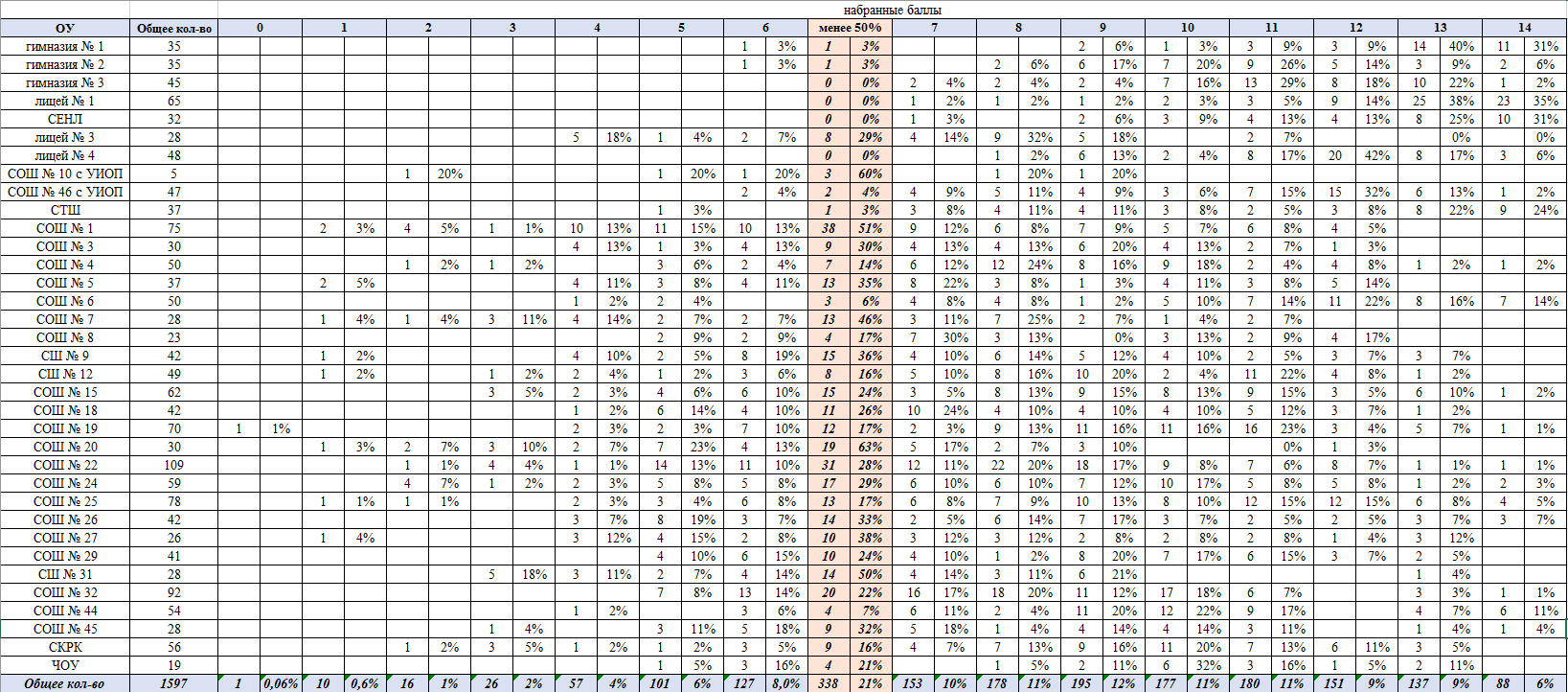 Распределение тестового балла, полученного участниками РДР по информатике и ИКТ, позволяет сделать вывод:– пограничный балл между отметками «4» и «5» набрал 151 участник, что составило 9,5% от общего числа участников;Диаграмма 57– пограничный балл между отметками «3» и «4» набрали 178 участников – 11,1%;– пограничный балл между отметками «3» и «2» набрали 57 участников, что составило 3,6% от общего числа участников.Распределение полученного тестового балла в разрезе ОУ представлено в таблице 139.Таблица 139Средний тестовый балл за РДР по информатике и ИКТ по городу Сургуту составил 9 баллов, что на 0,7 балла выше окружного показателя.  Распределение тестового балла в разрезе муниципалитетов представлено на диаграмме 58.Диаграмма 58Распределение тестового балла в разрезе ОУ города Сургута представлено в таблице.Таблица 140Средний процент выполнения РДР по информатике и ИКТ по округу составил 53,6%. Распределение процента выполнения в разрезе муниципалитетов представлено на диаграмме 59.Диаграмма 59Средний процент выполнения РДР учащимися города Сургута составил 64,6%. В 13 ОУ города средний процент выполнения диагностической работы превышает городской показатель. Таблица 141В 4 ОУ средний процент выполнения превысил 80%. Наибольший процент выполнения продемонстрировали учащиеся из лицея №1 – 91,4%. Средний по городу процент выполнения заданий базового уровня сложности составил 71% (по округу – 66%), повышенного уровня сложности – 53,2% (по округу – 46,8%). Распределение процента выполнения заданий по ОУ представлено в таблице 142.Таблица 142Поэлементный анализ выполнения РДР по информатике и ИКТРДР по информатике и ИКТ включала в себя 17 заданий. Средний процент выполнения РДР составил 60,8%. В таблице 143 представлена доля учащихся, справившихся с заданиями по контролируемым элементам.Таблица 143Исходя из полученных данных, можно сделать вывод, что 20% заданий базового уровня сложности выполняются учащимися на низком уровне (средний процент не превышает 65%). К числу данных заданий относятся:Задание 8 – Умение исполнить простейший циклический алгоритм, записанный на алгоритмическом языке;Задание 12 – Знание о дискретной форме представления числовой, текстовой, графической и звуковой информации.При этом необходимо заметить, что средний процент выполнения всех заданий РДР по городу Сургуту превышают окружные показатели. В таблице 144 представлен поэлементный анализ выполнения заданий в разрезе ОУ.Таблица 144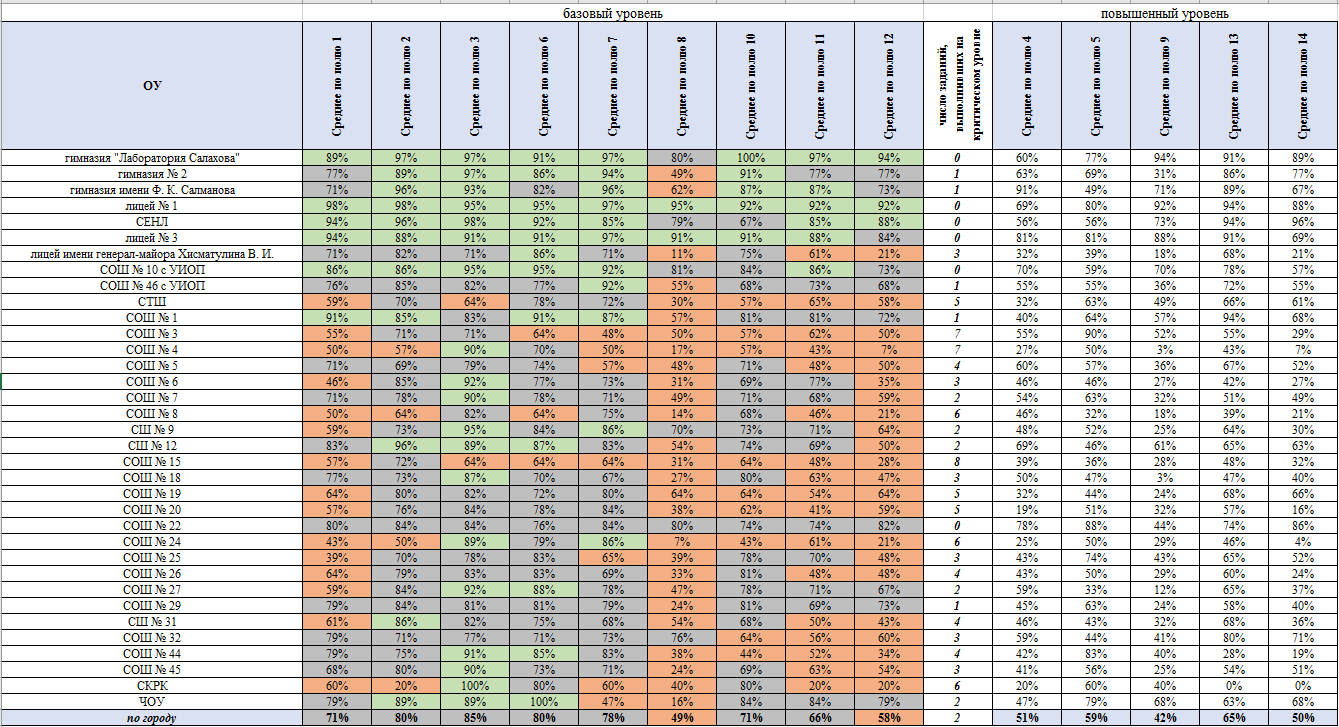 Анализируя данные, представленные в таблице, можно сделать выводы:– в гимназии «Лаборатория Салахова», лицее №1, Сургутском естественно-научном лицее, лицее №3, СОШ №10 с УИОП и СОШ №22 средний процент выполнения всех заданий базового уровня превышает 65%;– в СОШ №3, №4, №8, №15, №24 и Сургутском колледже русской культуры процент выполнения 70% заданий базового уровня сложности не превышает 65%.Сравнительный анализ выполнения РДР учащимися города Сургут с показателями по ХМАО в разрезе контролируемых элементов содержания представлен в таблице 145.Таблица 145Сравнительный анализ выполнения РДР учащимися города Сургут с показателями по ХМАО в разрезе проверяемых навыков представлен в таблице 146.Таблица 146Распределение результатов по информатике и ИКТ в зависимости от количества академических часов по предмету в неделюПо результатам внесенных данных, можно сделать вывод, что в 30 ОУ на предмет «Информатика и ИКТ» выделяется 2 часа в неделю. Распределение по количеству часов в разрезе ОУ представлено в таблице 147.Таблица 147Результаты учащихся, продемонстрировавших неудовлетворительный результат, распределены равномерно независимо от объема учебной недельной нагрузки по предмету.Таблица 148Распределение средней отметки, среднего процента выполнения и среднего тестового балла в зависимости от количества академических часов, представлено в таблице 149.Таблица 149Распределение результатов по информатике и ИКТ в разрезе педагогического стажа Исходя из внесенных данных, можно сделать вывод, что в ОУ города в большей степени педагогический стаж учителей по предмету «Информатика и ИКТ» составил 2 года – 38%. Таблица 150Наибольшее количество учащихся, справившихся с РДР на отметку «5», обучаются у педагогов со стажем 1 год.Таблица 151Распределение средней отметки, среднего процента выполнения и среднего тестового балла в зависимости стажа преподавания, представлено в таблице 152.Таблица 152Результаты РДР по предмету «Информатика и ИКТ» в 9-х классах показали, что уровень овладения выпускниками предметными знаниями в целом находится в границах, соответствующих отметкам «хорошо» и «удовлетворительно» (73,3%). Неудовлетворительный результат продемонстрировали 3,3% учащихся от числа участвующих в РДР.Химия 9 классРДР по химии включала в себя 15 заданий с кратким ответом: 14 заданий базового уровня сложности и 1 задание – повышенного. Ответы к заданиям 1–14 записывались в виде одной цифры, которая соответствовала номеру правильного ответа. Ответ к заданию 15 записывался в виде последовательности цифр. Верное выполнение каждого из заданий 1–14 оценивалось 1 баллом. За полный правильный ответ на задание 15 ставилось 2 балла; если допущена одна ошибка, то ответ оценивался в 1 балл. Если допущено две и более ошибок или ответа нет, то выставлялось 0 баллов.Максимальное количество баллов за всю работу составляло 16 баллов.Таблица 153На выполнение РДР отводилось 45 минут.Для оценки знаний по результатам РДР была применена шкала перевода первичных баллов.(максимальный балл – 16 баллов)Анализ выполнения РДР по химииРДР по химии проходила 27 ноября 2019 года.Охват участников – не менее 13% от общего числа учащихся в ОУ. В РДР по химии приняли участие 546 учащихся из 35 ОУ города. Распределение участников РДР в разрезе ОУ представлено на диаграмме 60.Диаграмма 60Общие показатели результата города Сургута в 2019/20 учебном году:Доля учащихся, преодолевших минимальный порог, – 97,7% (по ХМАО – 96,9%);Качество знаний – 74,7% (по ХМАО – 73,1%);Средний первичный балл – 9,9 из максимальных 16 баллов (по ХМАО – 9,6);Средняя отметка – 3,9 балла (по ХМАО – 3,8 балла).- средняя отметка по результатам РДРПо результатам выполнения РДР, средняя отметка по городу составила 3,9 балла, что незначительно выше окружного показателя. При рассмотрении сравнительного анализа средней отметки в разрезе ОУ можно сделать выводы:– в 15 ОУ средняя отметка выше городского показателя. Наивысшую среднюю отметку продемонстрировали учащиеся гимназии «Лаборатория Салахова» – 5 баллов, что на 1,1 балла выше городского показателя;Диаграмма 61– в СОШ №10 с УИОП средняя отметка идентична городской;– в 19 ОУ средняя отметка ниже показателя по городу. Наименьший результат продемонстрировали учащиеся СОШ №6 – 3 балла. Средняя отметка по округу составила 3,8 балла. При сравнительном анализе средней отметки в разрезе муниципальных образований ХМАО – Югры, средний по округу показатель превысили 10 МО округа.Наивысший результат продемонстрировали ученики из города Покачи и города Югорска – по 4,1 балла. Диаграмма 62Наименьший по округу показатель составил 3,2 балла, который продемонстрировали учащиеся из города Пыть-Ях. - распределение отметок по результатам выполнения РДР По результатам выполнения РДР, по округу доля учащихся, которые смогли преодолеть минимальный балловый порог, составила 94%. Качество выполнения РДР по округу составило 63,9%.   Качество выполнения РДР учащимися города Сургута составило 65,8%, что на 1,9% выше окружного показателя. Таблица 154Из числа учащихся города Сургута отметку «5» получили 147 девятиклассников, что составило 26,9% от общего числа участников РДР. Распределение уровней выполнения в разрезе ОУ представлено в таблице 155.ТаблицаВ 11 ОУ качество выполнения РДР превысило 80%. 100% качество выполнения РДР продемонстрировали учащиеся из гимназии «Лаборатория Салахова», лицея №1, Сургутского колледжа русской культуры и гимназии во им. Св. Николая Чудотворца. В гимназии «Лаборатория Салахова», гимназии им. Ф.К. Салманова, лицее №1, Сургутском естественно-научном лицее, СШ №12 и СОШ №18 качество выполнения РДР превысило 80%. Наименьший процент качества выполнения заданий РДР продемонстрировали выпускники СОШ №6 – 18%. Распределение отметок в зависимости от варианта РДР показывает, равномерное распределение полученных отметок.Диаграмма 63Распределение тестового балла по химииМаксимальный балл, который учащиеся могли набрать за выполнение РДР по химии, составлял 16 баллов.Минимальный балл, которые набрали учащиеся за РДР, составил 6 баллов – 17% выполнения РДР. Таблица 156144 учащихся (26,4%) выполнили менее 50% заданий диагностической работы. В гимназии «Лаборатория Салахова», лицее №1, СОШ №1, №5, Сургутском колледже русской культуры и гимназии во им. Св. Николая Чудотворца доля учащихся, выполнивших менее 50% заданий, составила 0%.  В СОШ №7, №19, №24, №26, №27, СШ №31 и СОШ №44 данный показатель превышает 50% от общего числа участников РДР. Распределение набранного тестового балла в разрезе ОУ представлено в таблице 157. Таблица 157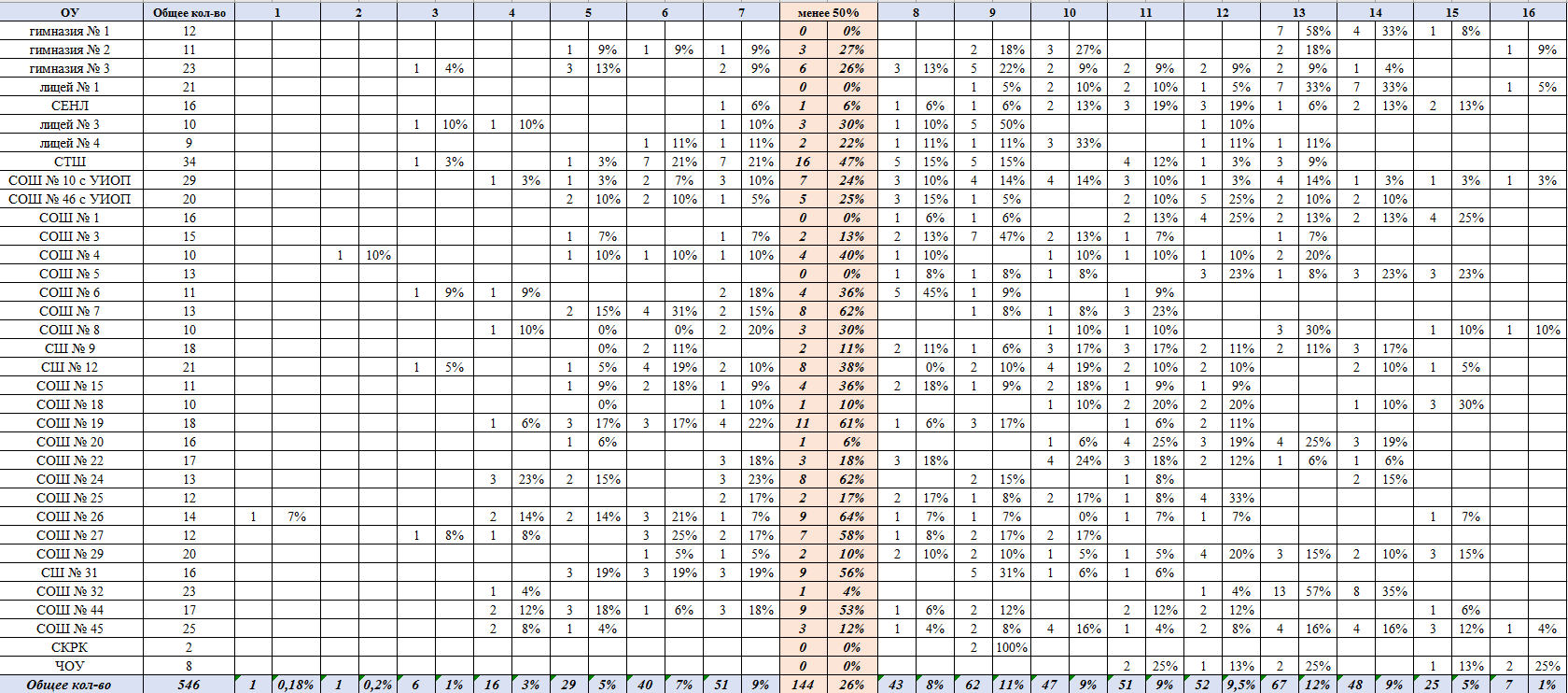 Более 85% заданий диагностической работы смогли выполнить 80 участников – 14,7% от общего числа. Максимальный балл смогли набрать 7 учащихся 9-х классов – 1,3% от общего числа участников РДР. Распределение тестового балла, полученного участниками РДР по химии, позволяет сделать вывод:– пограничный балл между отметками «4» и «5» набрали 67 участников, что составило 12,3% от общего числа участников;Диаграмма 64– пограничный балл между отметками «3» и «4» набрали 62 участника – 11,4%;– пограничный балл между отметками «3» и «2» набрали 29 участников, что составило 5,3% от общего числа участников.Распределение полученного тестового балла в разрезе ОУ представлено в таблице 158.Таблица 158В СОШ №18 доля учащихся, набравших пограничный балл для получения той или иной отметки, составил 0%.В Сургутском колледже русской культуры 100% участников по результатам РДР набрали 9 баллов, что является пограничным баллом между отметками «4» и «3». Средний тестовый балл за РДР по химии по округу составил 9,6 балла. По городу Сургуту данный показатель составил 9,9 балла.  Распределение тестового балла в разрезе муниципалитетов представлено на диаграмме 65.Диаграмма 65В Сургуте наибольший средний тестовый балл продемонстрировали учащиеся из гимназии «Лаборатория Салахова» – 13,5 балла, что на 3,6 балла выше городского показателя и на 6,9 – окружного.Таблица 159Средний процент выполнения РДР по химии по округу составил 60,3%. Распределение процента выполнения в разрезе муниципалитетов представлено на диаграмме 66.Диаграмма 66Средний процент выполнения РДР учащимися города Сургута составил 62%. В 14 ОУ города средний процент выполнения диагностической работы превышает городской показатель. Таблица 160В гимназии «Лаборатория Салахова», гимназии им. Св. Николая Чудотворца и СОШ №32 средний процент выполнения превысил 80%.Поэлементный анализ выполнения РДР по химииРДР по химии включала в себя 15 заданий с кратким ответом: 14 заданий базового уровня сложности и 1 задание – повышенного. Средний процент выполнения РДР составил 62%. В таблице 161 представлена доля учащихся, справившихся с заданиями по контролируемым элементам.Таблица 161Исходя из полученных данных, можно сделать вывод, что 70% заданий базового уровня сложности выполняются учащимися на низком уровне (средний процент не превышает 65%). К числу данных заданий относятся:Задание 6. Химическая реакция. Условия и признаки протекания химических реакций. Химические уравнения. Сохранение массы веществ при химических реакциях. Классификация химических реакций по различным признакам.Задание 7. Электролиты и неэлектролиты. Катионы и анионы. Электролитическая диссоциация кислот, щелочей и солей (средних).Задание 8. Реакции ионного обмена и условия их осуществления.Задание 9. Химические свойства оксидов: основных, амфотерных, кислотных.Задание 10. Химические свойства оснований. Химические свойства кислот.Задание 11. Химические свойства солей (средних).Задание 12. Чистые вещества и смеси. Правила безопасной работы в школьной лаборатории. Лабораторная посуда и оборудование. Человек в мире веществ, материалов и химических реакций. Проблемы безопасного использования веществ и химических реакций в повседневной жизни. Разделение смесей и очистка веществ. Приготовление растворов. Химическое загрязнение окружающей среды и его последствия.Задание 13. Степень окисления химических элементов. Окислитель и восстановитель. Окислительно-восстановительные реакции.Задание 14. Вычисление массовой доли химического элемента в веществе.При этом необходимо заметить, что средний процент выполнения более 60% заданий РДР по городу Сургуту превышают окружные показатели. В таблице 162 представлен поэлементный анализ выполнения заданий в разрезе ОУ.Таблица 162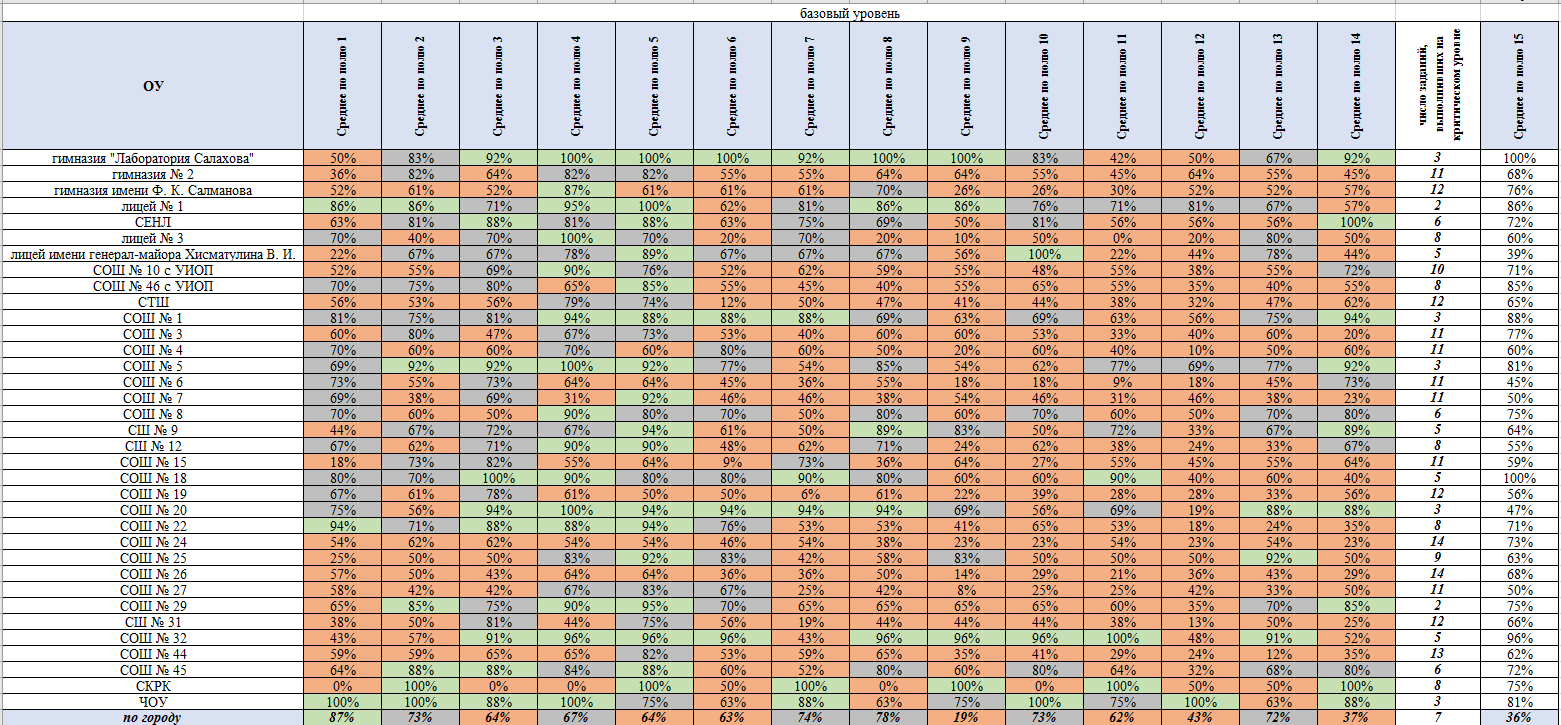 Анализируя данные, представленные в таблице, можно сделать выводы:– в 19 ОУ средний процент выполнения более 50% заданий базового уровня не превышает 65%;– в СОШ №24 и №26 процент выполнения всех заданий базового уровня сложности не превышает 65%.Сравнительный анализ выполнения РДР учащимися города Сургут с показателями по ХМАО в разрезе контролируемых элементов содержания представлен в таблице 163.Таблица 163Сравнительный анализ выполнения РДР учащимися города Сургут с показателями по ХМАО в разрезе проверяемых навыков представлен в таблице 164.Таблица 164Распределение результатов по химии в зависимости от количества академических часов по предмету в неделюПо результатам внесенных данных, можно сделать вывод, что в 33 ОУ на предмет «Химия» выделяется 2 часа в неделю. Распределение по количеству часов в разрезе ОУ представлено в таблице 165Таблица 165Распределение результатов выполнения РДР, в зависимости от выделенных академических часов по предмету за неделю, представлено в таблице.Анализ показал, что учащиеся, продемонстрировавшие неудовлетворительный результат, обучаются в ОУ, в которых на предмет «Химия» выделяется 2 часа в неделю. Таблица 166Распределение средней отметки, среднего процента выполнения и среднего тестового балла в зависимости от количества академических часов, представлено в таблице 167.Таблица 167Распределение результатов по химии в разрезе педагогического стажа Исходя из внесенных данных, можно сделать вывод, что в ОУ города в большей степени педагогический стаж учителей по предмету «Химия» составил 1 и 2 года – 44% и 49% соответственно. Таблица 168Наибольшее количество учащихся, справившихся с РДР на отметку «5», обучаются у педагогов со стажем 1 и 2 года.Таблица 169Распределение средней отметки, среднего процента выполнения и среднего тестового балла в зависимости стажа преподавания, представлено в таблице 170.Таблица 170Результаты РДР по предмету «Химия» в 9-х классах показали, что уровень овладения выпускниками предметными знаниями в целом находится в границах, соответствующих отметкам «хорошо» и «удовлетворительно» (68,7%). Неудовлетворительный результат продемонстрировали 4,4% учащихся от числа участвующих в РДР.География 9 классРДР по географии включала в себя 21 задание с кратким ответом: 14 заданий (70% от общего числа заданий) базового уровня сложности и 7 заданий (30%) – повышенного. Ответы к заданиям записывались в виде числа, последовательности цифр или слова (словосочетания).Верное выполнение каждого из заданий 1–17, 19–21 оценивалось 1 баллом. За полный правильный ответ на задание 18 ставилось 2 балла; если допущена одна ошибка, то ответ оценивался в 1 балл. Если допущено две и более ошибок или ответа нет, то выставлялось 0 баллов.Максимальное количество баллов за всю работу составил 21 балл. Таблица 171На выполнение РДР отводилось 62 минуты.Для оценки знаний по результатам РДР была применена шкала перевода первичных баллов.(максимальный балл – 20 баллов)Анализ выполнения РДР по географииРДР по географии проходила 03 декабря 2019 года.Охват участников – не менее 35% от общего числа учащихся в ОУ. В РДР по географии приняли участие 1 402 учащихся из 35 ОУ города. Распределение участников РДР в разрезе ОУ представлено на диаграмме 67.Диаграмма 67Общие показатели результата города Сургута в 2019/20 учебном году:Доля учащихся, преодолевших минимальный порог, – 96% (по ХМАО – 89,7%);Качество знаний – 71,5% (по ХМАО – 62,9%);Средний первичный балл – 13,6 из максимального 21 балла (по ХМАО – 12,8);Средняя отметка – 3,9 балла (по ХМАО – 3,7 балла).- средняя отметка по результатам РДРПо результатам выполнения РДР, средняя отметка по городу составила 3,9 балла, что на 0,3 балла выше окружного показателя. При рассмотрении сравнительного анализа средней отметки в разрезе ОУ можно сделать выводы:– в 15 ОУ средняя отметка выше городского показателя. Наивысшую среднюю отметку продемонстрировали учащиеся лицея №1 – 4,8 балла, что на 0,9 балла выше городского показателя;Диаграмма 68– в СОШ №20 средняя отметка идентична городской;– в 19 ОУ средняя отметка ниже показателя по городу. Наименьший результат продемонстрировали учащиеся СОШ №5 и №6 – по 3,2 балла. При сравнительном анализе средней отметки в разрезе муниципальных образований ХМАО – Югры, средний по округу показатель превысили 11 МО округа.Наивысший результат продемонстрировали ученики ОУ, подведомственных ДОиМП – 4,3 балла, что на 0,6 балла выше окружного значения. Диаграмма 69Наименьший по округу показатель составил 3,2 балла, который продемонстрировали учащиеся из города Пыть-Ях. - распределение отметок по результатам выполнения РДР Качество выполнения РДР учащимися города Сургута составило 71,5%, что на 8,6% выше окружного показателя. Таблица 172По округу доля учащихся, выполнивших РДР на отметку «5», составила 19,4%. По городу Сургуту данный показатель составил 23%. Распределение уровней выполнения в разрезе ОУ представлено в таблице 173.Таблица 173В 13 ОУ качество выполнения РДР превысило 80%. При этом 100% качество выполнения РДР продемонстрировали учащиеся из лицея №1 и СОШ №1. Наименьший процент качества выполнения заданий РДР продемонстрировали выпускники СОШ №5 – 28%. Распределение отметок в зависимости от варианта РДР показывает, что лучше с работой справились учащиеся, которые выполняли 2 вариант: доля учащихся, получивших отметку «5» составила 26%. Диаграмма 70Распределение тестового балла по географииМаксимальный балл, который учащиеся могли набрать за выполнение РДР по географии, составлял 21 балл.Минимальный балл, который набрали учащиеся за РДР, составил 3 балла (14% выполнения РДР). Данный результат продемонстрировали 6 учащихся из 4 ОУ. Таблица 174296 учащихся (21,1%) выполнили менее 50% заданий диагностической работы. Максимальные 21 балл смогли набрать 19 учащихся, что составило 1,4% от общего числа участников диагностической работы.В лицее №1, СОШ №1 и Сургутском колледже русской культуры доля учащихся, выполнивших менее 50% заданий, составила 0%. СОШ №5 и №6 данный показатель превышает 50% от общего числа. Распределение набранного тестового балла в разрезе ОУ представлено в таблице 175. Таблица 175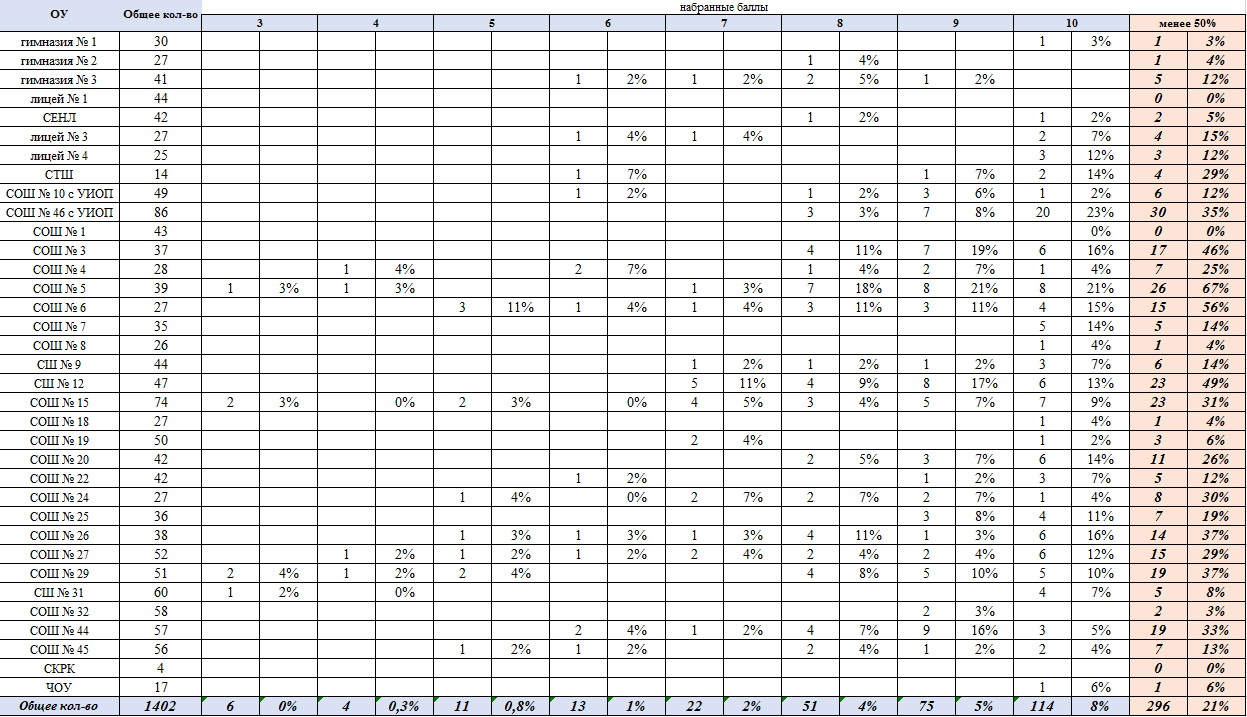 214 девятиклассников выполнили более 85% заданий диагностической работы, что составило 15,3% от общего числа участников.  19 учащихся из 8 ОУ смогли выполнить все задания диагностической работы и набрать максимальный 21 балл. В лицее №1 доля учащихся, выполнивших более 85% заданий, составила 73%, что является лучшим показателем по городу. В СОШ №5, №6, №24 и Сургутском колледже русской культуры данный показатель составил 0%.Таблица 176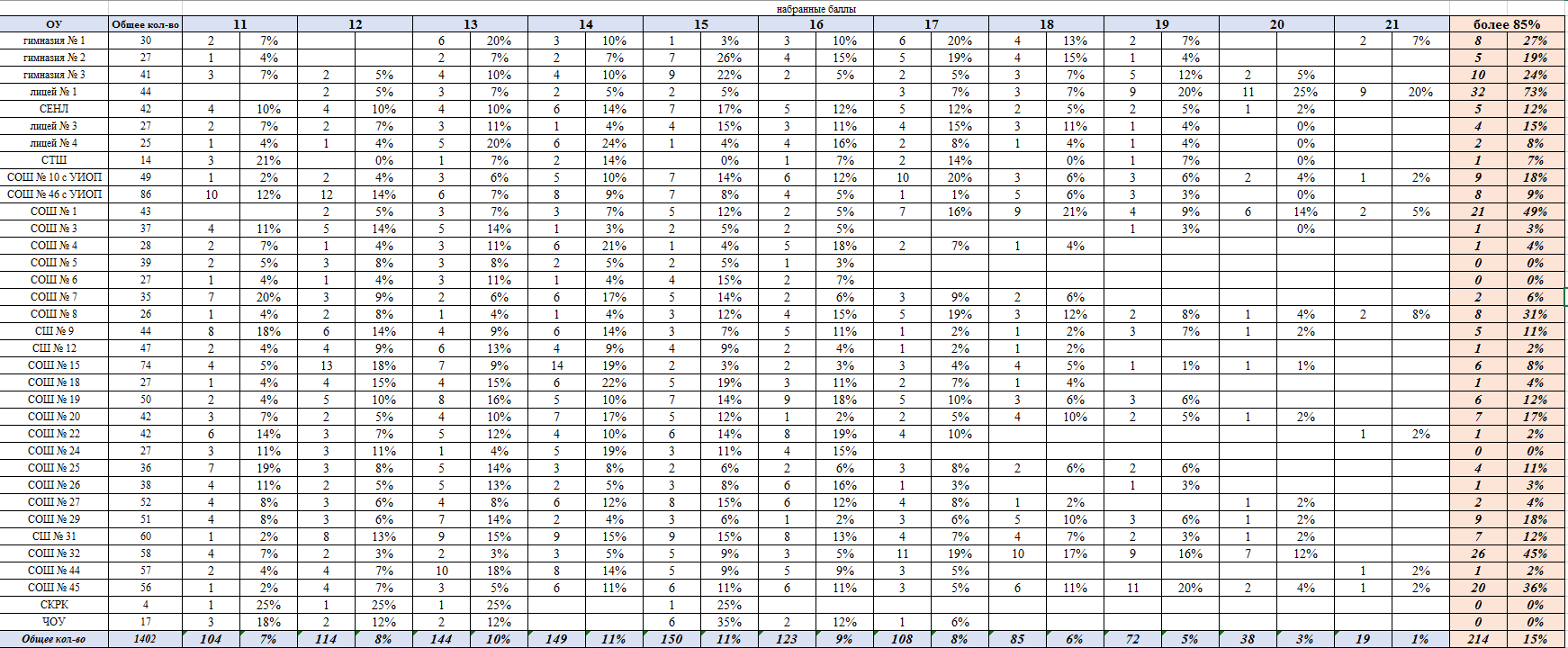 Распределение тестового балла, полученного участниками РДР по географии, позволяет сделать вывод:– пограничный балл между отметками «4» и «5» набрали 108 участников, что составило 7,7% от общего числа участников;Диаграмма 71– пограничный балл между отметками «3» и «4» набрали 114 участников – 8,1%;– пограничный балл между отметками «3» и «2» набрал 51 участник, что составило 3,6% от общего числа участников.Распределение полученного тестового балла в разрезе ОУ представлено в таблице 177.Таблица 177Средний тестовый балл за РДР по географии по округу составил 12,8 балла. По городу Сургуту данный показатель составил 13,6 балла.  Распределение тестового балла в разрезе муниципалитетов представлено на диаграмме 72.Диаграмма 72Из числа ОУ города Сургута наибольший средний тестовый балл продемонстрировали учащиеся из лицея №1 – 18,3 балла, что на 4,7 балла выше городского показателя и на 5,5 – окружного.Таблица 178Средний процент выполнения РДР по географии по округу составил 61%, по городу Сургуту – 65%. Распределение процента выполнения в разрезе муниципалитетов представлено на диаграмме 73.Диаграмма 73В 15 ОУ города средний процент выполнения диагностической работы превышает городской показатель. Таблица 179Средний процент выполнения заданий базового уровня сложности составил 69,6% (по ХМАО – 66%), повышенного уровня – 55,6% (по ХМАО – 51,1%). Распределение процента выполнения заданий по уровням сложности в разрезе ОУ представлено в таблице 180.Таблица 180Поэлементный анализ выполнения РДР по географииРДР по географии включала в себя 21 задание с кратким ответом: 14 заданий (70% от общего числа заданий) базового уровня сложности и 7 заданий (30%) – повышенного. Средний процент выполнения РДР составил 65%. В таблице 181 представлена доля учащихся, справившихся с заданиями по контролируемым элементам.Таблица 181Исходя из полученных данных, можно сделать вывод, что 30% заданий базового уровня ложности выполняются учащимися на низком уровне (средний процент не превышает 65%). К числу данных заданий относятся:Задание 7, направленное на умение находить информацию, необходимую для изучения разных территорий Земли, их обеспеченности природными и человеческими ресурсами;Задание 11 направленное на знание и понимание природных и антропогенных причин возникновения геоэкологических проблем;Задание 12 направленное на умение выделять (узнавать) существенные признаки географических объектов и явлений;Задание 14 направленное на знание и понимание основных терминов и понятий; умение использовать знания и приобретенные умения в практической деятельности и повседневной жизни для решения практических задач.В таблице 182 представлен поэлементный анализ выполнения заданий в разрезе ОУ.Таблица 182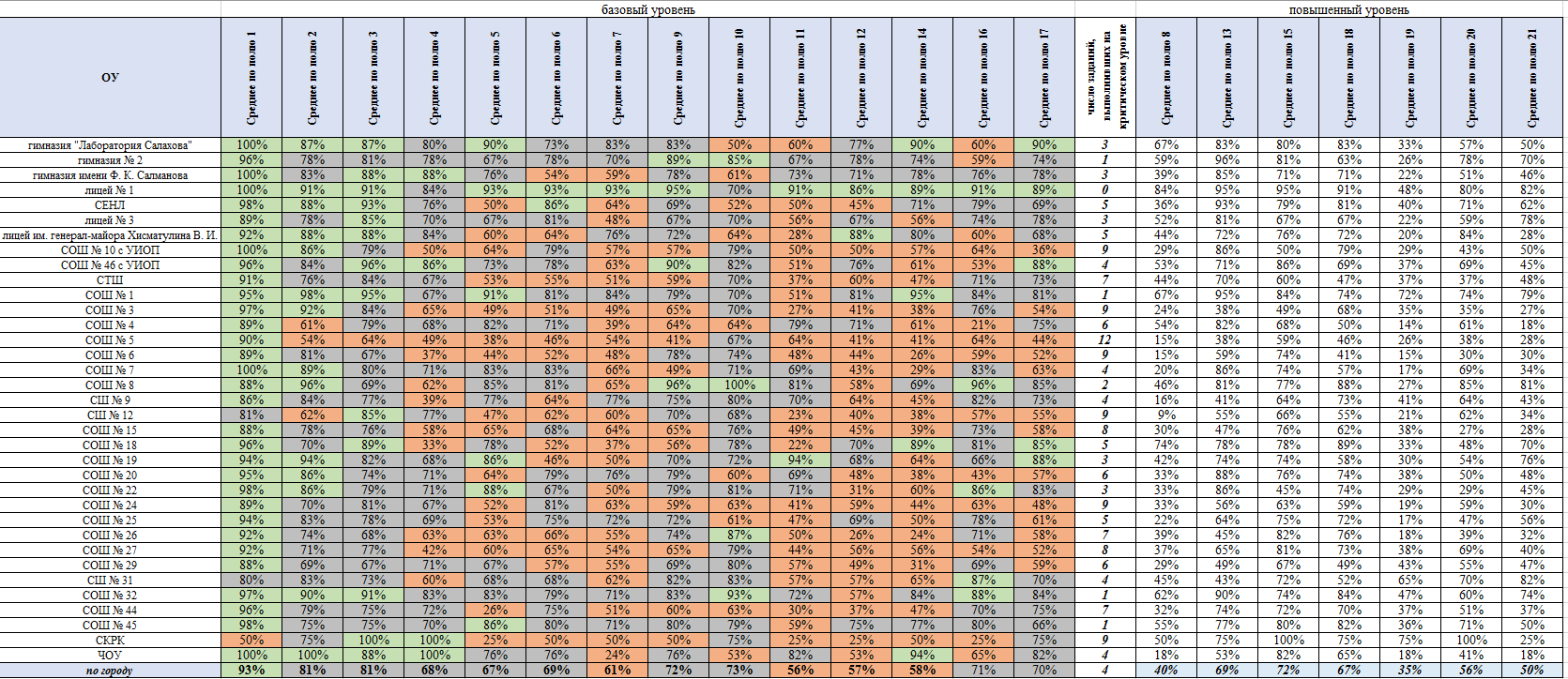 При этом необходимо заметить, что средний процент выполнения всех заданий РДР (за исключением задания №6) по городу Сургуту превышает окружные показатели. Анализируя данные, представленные в таблице, можно сделать выводы:– в лицее №1 процент выполнения всех заданий базового уровня сложности превышает 65%;  – в 9 ОУ средний процент выполнения более 50% заданий базового уровня не превышает 65%. Сравнительный анализ выполнения РДР учащимися города Сургута с показателями по ХМАО в разрезе контролируемых элементов содержания представлен в таблице 183.Таблица 183Сравнительный анализ выполнения РДР учащимися города Сургута с показателями по ХМАО в разрезе проверяемых навыков представлен в таблице 184.Таблица 184По результатам внесенных данных во всех ОУ на предмет «География» выделяется 2 часа в неделю. Распределение результатов по географии в разрезе педагогического стажа Исходя из внесенных данных, можно сделать вывод, что в ОУ города в большей степени педагогический стаж учителей по предмету «География» составил 1 и 4 года – 21% и 37% соответственно. Таблица 185Наибольшее количество учащихся, не справившихся с РДР, приходится на педагогов с педагогическим стажем 2 и 4 года – 7% и 5% соответственно. Таблица186Распределение средней отметки, среднего процента выполнения и среднего тестового балла в зависимости стажа преподавания, представлено в таблице 187.Таблица 187Результаты РДР по предмету «География» в 9-х классах показали, что уровень овладения выпускниками предметными знаниями в целом находится в границах, соответствующих отметкам «хорошо» и «удовлетворительно» (73%). Неудовлетворительный результат продемонстрировали 4% учащихся от числа участвующих в РДР.Математика 11 класс (базовый уровень)Вариант диагностических материалов по математике состоял из 20 заданий с кратким числовым ответом или ответом в виде последовательности цифр.Структура КИМ базового уровня предназначена для проверки базовых умений, включая бытовые расчеты, наглядную геометрию, владение приемами вычислений и нахождения значений элементарных функций. Вариант содержали две задачи, требующие логического анализа и построения предложенной числовой конструкции. За выполнение каждого задания учащийся получал по 1 баллу. Максимальное количество баллов за РДР составляло 20 баллов. Таблица 188На выполнение РДР отводилось 180 минут (3 часа).Для оценки знаний по результатам РДР была применена шкала перевода первичных баллов. (максимальный балл – 20 баллов)Для получения положительной отметки за работу учащемуся необходимо было выполнить не менее 25% заданий, т.е. набрать не менее 5 баллов от максимального количества баллов. Для получения отметки «5» учащимся необходимо было верно решить не менее 15 заданий, тем самым выполнить не менее 75% базовых заданий диагностической работы.  Анализ выполнения РДР по математике (базовый уровень)РДР по математике проходила 14 ноября 2019 года.Охват участников – 100% учащихся. В РДР по математике (базовый уровень) приняли участие 2 141 учащийся из 34 ОУ города. Распределение участников РДР в разрезе ОУ представлено на диаграмме 74.Диаграмма 74Общие показатели результата города Сургута в 2019/20 учебном году:Доля учащихся, преодолевших минимальный порог, – 99,4% (по ХМАО – 99%);Качество знаний – 96,2% (по ХМАО – 92,7%);Средний первичный балл – 15,9 из максимальных 20 баллов (по ХМАО – 14,9);Средняя отметка – 4,7 балла (по ХМАО – 4,5 баллов).- средняя отметка по результатам РДРПо результатам выполнения РДР, средняя отметка по городу составила 4,7 балла, что на 0,2 балла выше окружного показателя. При рассмотрении сравнительного анализа средней отметки в разрезе ОУ можно сделать выводы:– в 17 ОУ средняя отметка выше городского показателя. Наивысшую среднюю отметку продемонстрировали учащиеся гимназии «Лаборатория Салахова», лицея №1 и Сургутского естественно-научного лицея – 5 баллов;– в лицее №3 и СОШ №45 средняя отметка идентична городской;Диаграмма 75– в 15 ОУ средняя отметка ниже показателя по городу. Наименьший результат продемонстрировали учащиеся СОШ №24 и №25 – по 4,1 балла. При сравнительном анализе средней отметки в разрезе муниципальных образований ХМАО – Югры, средний по округу показатель превысили 7 МО округа.Диаграмма 76Наивысший результат продемонстрировали ученики ОУ Нижневартовского района – 4,8 балла. - распределение отметок по результатам выполнения РДР По результатам выполнения РДР по математике выполнить более 25% заданий и преодолеть балловый порог смогли 2 129 учащихся ОУ городу Сургута, что составило 99,4% от общего числа участников РДР. При сравнительном результате уровней выполнения РДР школьниками города Сургут с результатами учащихся по ХМАО, можно сделать вывод, что качество выполнения РДР по математике участниками города Сургута выше показателей ХМАО и составляет 96,2%.  Таблица 189Выполнить более 75% заданий диагностической работы и получить отметку «5» смог 1 561 учащийся 11-х классов ОУ города, что составило 72,9% от общего числа участников.Распределение уровней выполнения в разрезе ОУ представлено в таблице 190.Таблица 190В 16 ОУ 100% участников за выполнение РДР получили отметку «4» и «5». В гимназии «Лаборатория Салахова» 100% учащихся за РДР получили отметку «5». Наименьший процент качества выполнения работы продемонстрировали учащиеся из СОШ №24 – 74%. Распределение отметок в зависимости от варианта РДР показывает, что наиболее успешно с заданиями диагностической работы справились учащиеся, которые выполняли 1 вариант РДР – 78,5% участников получили отметку «5». Диаграмма 77Распределение тестового балла по математике (базовый уровень)Максимальный балл, который учащиеся могли набрать за выполнение РДР по математике, составлял 20 баллов.Таблица 191Минимально набранный балл составил 1 балл – 1% выполнения проверочной работы. Данный результат продемонстрировал учащийся из лицея им. генерал-майора В.И. Хисматулина.  80 учащихся 11-х классов выполнили менее 50% заданий, что составило 3,7% от общего числа.В СОШ №24 и №25 доля учащихся, выполнивших не более 50% заданий, составила 26% и 20% соответственно.Максимальные 20 баллов смогли набрать 229 учащихся, что составило 11% от общего числа участников РДР. Распределение набранного тестового балла в разрезе ОУ представлено в таблице 192. Таблица 192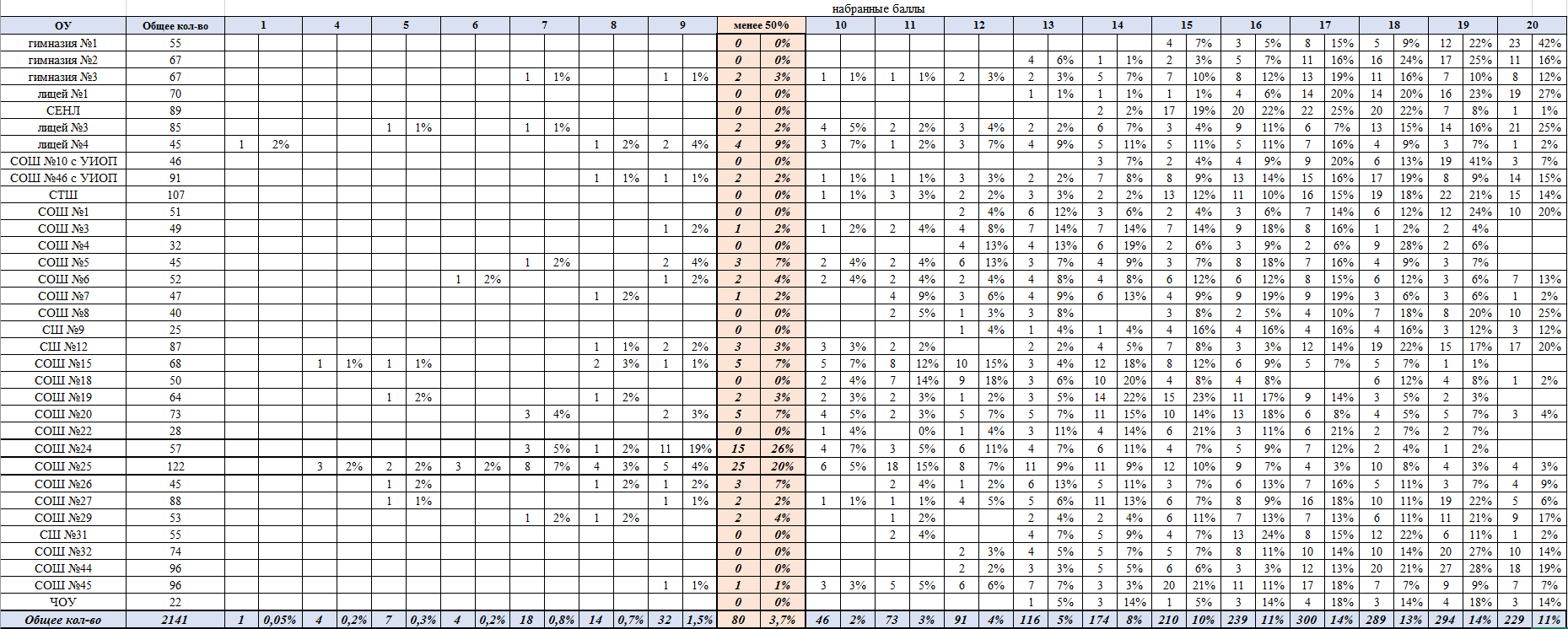 Распределение тестового балла, полученного участниками РДР по математике, позволяет сделать вывод:– пограничный балл между отметками «4» и «5» набрали 210 участников, что составило 9,8% от общего числа участников;– пограничный балл между отметками «3» и «4» набрали 46 участников, что составило 2,2% от общего числа участников;Диаграмма 78– пограничный балл между отметками «3» и «2» набрали 6 участников, что составило 0,2% от общего числа участников.Распределение полученного тестового балла в разрезе ОУ представлено в таблице 193.Таблица 193В 13 ОУ доля учащихся, набравших пограничный балл между отметками «4» и «5», превышает 10% от общего числа. Средний тестовый балл по городу Сургуту составил 16 баллов. По округу данный показатель составил 15 баллов.Распределение тестового балла в разрезе муниципалитетов представлено на диаграмме 79.Диаграмма 79Наибольший средний тестовый в Сургуте продемонстрировали учащиеся из гимназии «Лаборатория Салахова» – 18,6 балла. Таблица 194Средний процент выполнения заданий диагностической работы по городу Сургуту составил 80,2%, что на 5% выше окружного показателя.Распределение процента выполнения в разрезе муниципалитетов представлено на диаграмме 80.Диаграмма 80В 19 ОУ города средний процент выполнения диагностической работы превышает 80%. Наибольший средний процент выполнения продемонстрировали учащиеся из гимназии «Лаборатория Салахова» – 92,9%. Таблица 195Поэлементный анализ выполнения РДР по математике (базовый уровень)РДР по математике включала 20 заданий базового уровня сложности.Средний процент выполнения РДР по математике составил 80,2%. В таблице 196представлена доля учащихся, справившихся с заданиями по контролируемым элементам.Таблица 196При рассмотрении поэлементного анализа выполнения РДР можно сделать вывод, что средний процент выполнения всех заданий РДР по городу Сургуту превышают окружные показатели. Процент выполнения 17 базовых заданий превышает 65%. К числу заданий, процент выполнения которых не превышает 65%, относятся:– задание 13 – Действия с геометрическими фигурами (стереометрия) – процент выполнения составил 55%. Низкий процент выполнения данного задания объясняется тем, что на момент выполнения РДР данная тема в ОУ не была изучена. – задание 17 – Уравнения и неравенства – процент выполнения составил 56,5%;– задание 20 – Задача на смекалку – процент выполнения составил 48,7%. В таблице 197 представлен поэлементный анализ выполнения заданий в разрезе ОУ.Таблица 197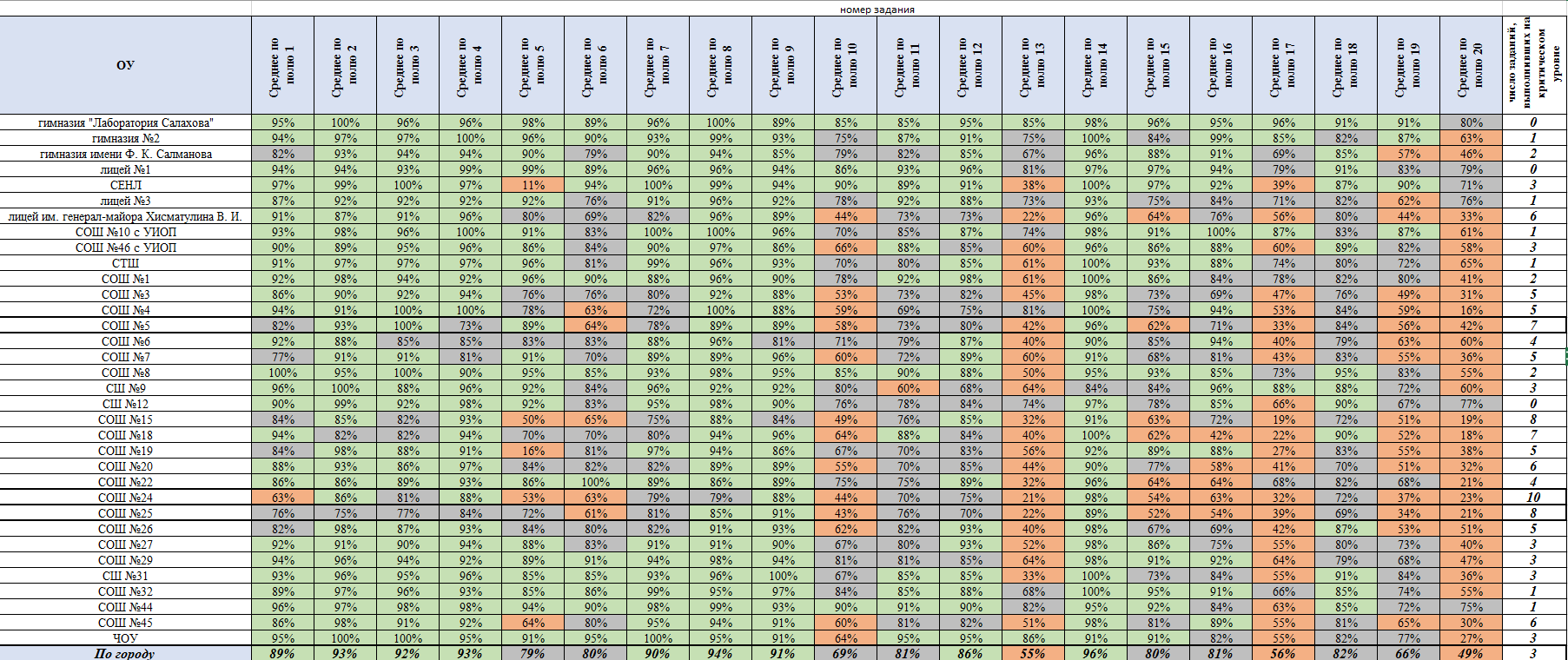 Анализируя данные, представленные в таблице, можно сделать выводы:– в гимназии «Лаборатория Салахов», лицее №1 и СШ №12 все заданий базового уровня сложности были выполнены учащимися на высоком уровне;– в СОШ №24 и №25 процент выполнения более 40% базовых заданий выполняются на критическом уровне. Сравнительный анализ выполнения РДР учащимися города Сургута с показателями по ХМАО в разрезе контролируемых элементов содержания представлен в таблице 198.Таблица 198Сравнительный анализ выполнения РДР учащимися города Сургут с показателями по ХМАО в разрезе проверяемых навыков представлен в таблице 199.Таблица 199Распределение результатов по математике (базовый уровень) в зависимости от количества академических часов по предмету в неделюПо результатам внесенных данных, можно сделать вывод, что в 21 ОУ на предмет «Математика» выделяется 6 часов в неделю. В СОШ №46 с УИОП – 9 часов.Распределение по количеству часов в разрезе ОУ представлено в таблице 200.Таблица 200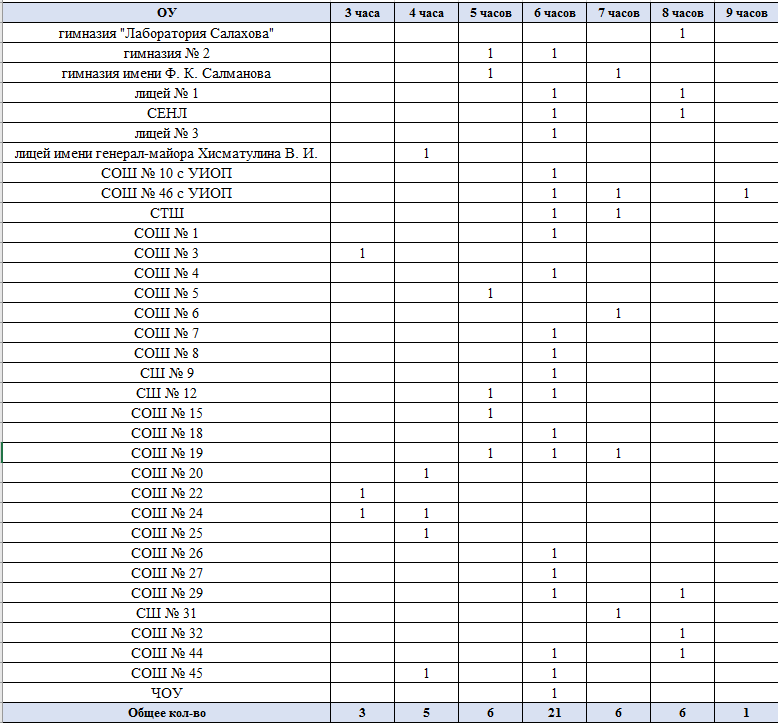 Распределение результатов выполнения РДР, в зависимости от выделенных академических часов по предмету за неделю, представлено в таблице.Анализ показал, что учащиеся, продемонстрировавшие неудовлетворительный результат, обучаются в ОУ, в которых на предмет «Математика» выделено 4 часа в неделю. Таблица 201Распределение средней отметки, среднего процента выполнения и среднего тестового балла в зависимости от количества академических часов, представлено в таблице 202.Таблица 202Распределение результатов по математике (базовый уровень) в разрезе педагогического стажа Исходя из внесенных данных, можно сделать вывод, что в ОУ города в большей степени педагогический стаж учителей по предмету «Математика» составил 2 года – 58% от общего числа. Таблица 203Наибольшее количество учащихся, не справившихся с РДР, обучаются у педагогов со стажем, не превышающим 2 года.Таблица 204Распределение средней отметки, среднего процента выполнения и среднего тестового балла в зависимости стажа преподавания, представлено в таблице 205.Таблица 205Результаты РДР по предмету «Математика» (базовый уровень) в 11-х классах показали, что уровень овладения выпускниками предметными знаниями в целом находится в границах, соответствующих отметкам «хорошо» и «отлично» (96,2%). Неудовлетворительный результат продемонстрировали 0,6% учащихся.Процент выполнения 85% базовых заданий превышают 65%.   Русский язык 11 классРДР по русскому языку включала в себя 26 заданий, из них 22 задания (90%) базового уровня сложности и 3 задания (10%) – высокого уровня сложности. За верное выполнение заданий 1–7, 9–15, 17–25 участник РДР мог получить по 1 баллу. За неверный ответ или его отсутствие выставлялось 0 баллов.За выполнение задания 16 учащиеся могли набрать от 0 до 2 баллов. Верным считался ответ, в котором есть все верные цифры и отсутствуют другие цифры. 1 балл ставился, если: одна из цифр, указанных в ответе, не соответствовала правильному ответу; отсутствовала одна из цифр, указанных в ответе. Во всех других случаях выставлялось 0 баллов. За выполнение задания 8 учащиеся могли набрать от 0 до 5 баллов.За выполнение задания 26 максимальный балл составлял 4 балла. Верным считался ответ, в котором есть все верные цифры и отсутствуют другие цифры. За каждую верно указанную цифру, соответствующую номеру из списка, учащийся получал по 1 баллу.Максимальное количество баллов за всю работу составляло 34 балла. Таблица 206На выполнение РДР отводилось 180 минут (3 часа).Для оценки знаний по результатам РДР была применена шкала перевода первичных баллов.(максимальный балл – 34 балла)Для получения отметки «5» учащимся необходимо было набрать не менее 28 баллов, что составляло 85% выполнения РДР. Выполняя менее 35% заданий диагностической работы, учащийся демонстрировал неудовлетворительный результат. Анализ выполнения РДР по русскому языкуРДР по русскому языку проходила 12 ноября 2019 года.Охват участников – 100% учащихся. В РДР приняли участие 2 160 учащихся из 34 ОУ города. Распределение участников РДР в разрезе ОУ представлено на диаграмме 81.Диаграмма 81Общие показатели результата города Сургута в 2019/20 учебном году:Доля учащихся, преодолевших минимальный порог, – 97,1% (по ХМАО – 94,9%);Качество знаний – 82,2% (по ХМАО – 74%);Средний первичный балл – 24,2 из максимальных 34 баллов (по ХМАО – 23,1);Средняя отметка – 4,1 балла (по ХМАО – 3,9 балла).- средняя отметка по результатам РДРПо результатам выполнения РДР, средняя отметка по городу составила 4,1 балла, что на 0,2 балла выше окружного показателя. При рассмотрении сравнительного анализа средней отметки в разрезе ОУ можно сделать выводы:– в 15 ОУ средняя отметка выше городского показателя. Наивысшую среднюю отметку продемонстрировали учащиеся гимназии «Лаборатория Салахова» и лицея №1 – по 4,7 балла;Диаграмма 82– в гимназии им. Ф.К. Салманова, Сургутской технологической школе, СОШ №1, СШ №9, СОШ №29 и гимназии во им. Святителя Николая Чудотворца средняя отметка идентична городской;– в 15 ОУ средняя отметка ниже показателя по городу. Наименьший результат продемонстрировали учащиеся СОШ №26 – 3,4 балла, что на 0,7 балла ниже городского показателя. При сравнительном анализе средней отметки в разрезе муниципальных образований ХМАО – Югры, средний по округу показатель превысили 12 МО округа.Диаграмма 83Наивысший результат продемонстрировали ученики ОУ, подведомственные департаменту образования и молодежной политики – 4,3 балла. - распределение отметок по результатам выполнения РДР По результатам выполнения РДР по русскому языку преодолеть балловый порог смогли 2 096 учащихся ОУ городу Сургута, что составило 97% от общего числа участников РДР. При сравнительном результате уровней выполнения РДР школьниками города Сургута с результатами учащихся по ХМАО, можно сделать вывод, что качество выполнения РДР по русскому языку учащимися Сургута выше показателей ХМАО на 8,2% и составляет 82,2%.  Таблица 207По городу Сургуту доля учащихся, которые смогли выполнить более 85% заданий РДР и получили отметку «5», составила 30,8% (666 учащихся). Распределение уровней выполнения в разрезе ОУ представлено в таблице 208.Таблица 208В 28 ОУ качество выполнения РДР превышает 65%. В лицее №1 данный показатель составил 100%. Наименьший процент качества выполнения работы продемонстрировали учащиеся из СОШ №26 – 48%. Распределение отметок в зависимости от варианта РДР показывает, что что наиболее успешно с заданиями диагностической работы справились учащиеся, которые выполняли 1 вариант РДР – 42,8% получили отметку «5». При этом доля учащихся, получивших за РДР отметку «2», вне зависимости от варианта работы отличаются незначительно. Диаграмма 84Распределение тестового балла по русскому языкуМаксимальный балл, который учащиеся могли набрать за выполнение РДР по русскому языку, составлял 34 балла.Выполнить более 50% заданий РДР смог 1 971 участник, что составило 91,3% от общего числа.Минимально набранный балл за РДР составил 1 балл, который набрал учащийся из СОШ №26. Таблица 209Максимальные 34 балла смогли набрать 16 учащихся из 10 ОУ города. Распределение набранного тестового балла в разрезе ОУ представлено в таблице 210. Таблица 210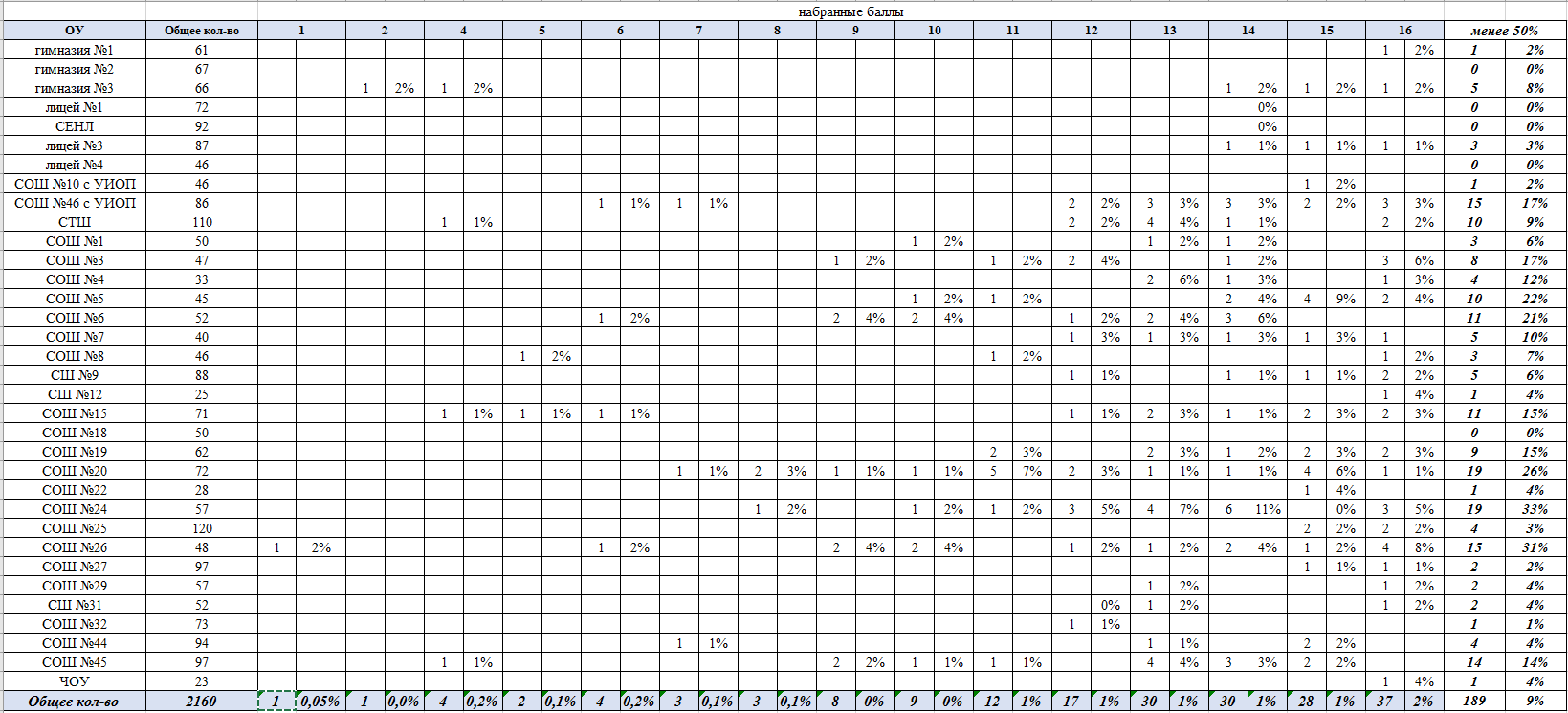 В СОШ №46 с УИОП, СОШ №3, №5, №6, №20, №24 и №26 более 15% учащихся выполнили менее 50% заданий диагностической работы. В гимназии №2, лицее №1, Сургутском естественно-научном лицее, лицее им. генерал-майора Хисматулина В.И и СОШ №18 данный показатель составил 0%.Таблица 211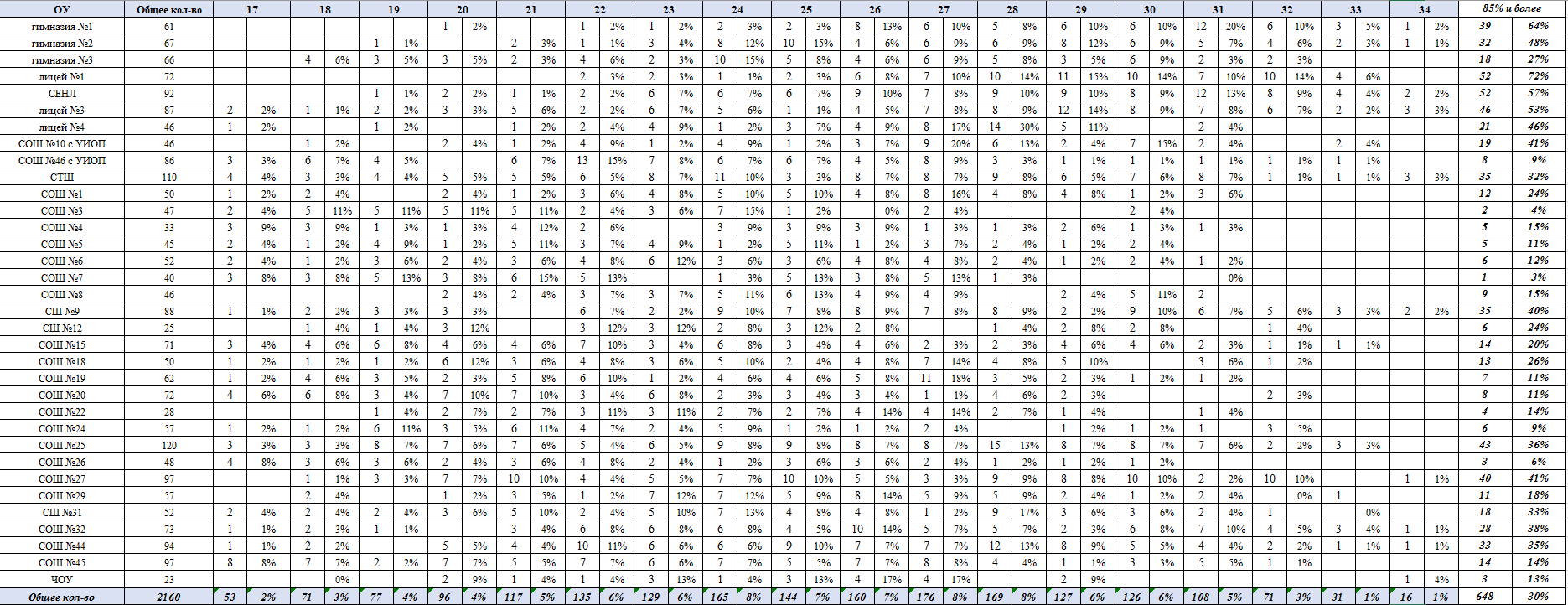 В гимназии «Лаборатория Салахова», лицее №1, Сургутском естественно-научном лицее и лицее №3 доля учащихся, выполнивших более 85% заданий диагностической работы, превышает 50% от общего числа участников.Распределение тестового балла, полученного участниками РДР по русскому языку, позволяет сделать вывод:– пограничный балл (13 баллов) между отметками «2» и «3» набрали 30 участников из 14 ОУ, что составило 1,3% от общего числа участников;– пограничный балл (20 баллов) между отметками «3» и «4» набрали 96 участников, что составило 4,5% от общего числа участников;Диаграмма 85– пограничный балл между отметками «4» и «5» набрали 176 участников РДР, что составило 7,5%.Распределение полученного тестового балла в разрезе ОУ представлено в таблице 212.Таблица 212В лицее им. генерал-майора Хисматулина В.И., СОШ №10 с УИОП, СОШ №1, №7, №18, №19, №22 и гимназии им. Св. Николая Чудотворца доля учащихся, набравших за РДР пограничный балл между отметками «4» и «5», превышает 10% от общего числа. Средний тестовый балл по городу Сургуту составил 24,2 балла, что на 1,1 балла выше окружных показателей. Превысить окружной показатель смогли учащиеся из 12 МО ХМАО – Югры. Распределение тестового балла в разрезе муниципалитетов представлено на диаграмме 86.Диаграмма 86В Сургуте наивысший тестовый балл продемонстрировали учащиеся из лицея №1 – 28,8 балла (85% выполнения РДР). Таблица 213Распределение процента выполнения в разрезе муниципалитетов представлено на диаграмме 87.Диаграмма 87Средний процент выполнения заданий диагностической работы по городу Сургуту составил 70,8%, что на 1,8% выше окружного показателя.Таблица 214В 10 ОУ города средний процент выполнения диагностической работы превышает 75%. Наибольший средний процент выполнения продемонстрировали учащиеся из лицея №1 – 85%. Процент выполнения заданий базового уровня сложности по городу составил 67%, что незначительно выше окружных показателей. Процент выполнения заданий повышенного уровня сложности по городу незначительно превышает показатель выполнения заданий базового уровня сложности и составляет 64% (по округу – 62%). Диаграмма 88Распределение процента выполнения заданий по уровням сложности в разрезе ОУ представлено в таблице 215.Таблица 215Поэлементный анализ выполнения РДР по русскому языкуРДР по русскому языку включала 26 заданий базового и повышенного уровней сложности.Средний процент выполнения РДР составил 70,8%. В таблице 216 представлена доля учащихся, справившихся с заданиями по контролируемым элементам.Таблица 216При рассмотрении поэлементного анализа выполнения РДР можно сделать вывод, что средний процент выполнения 80% заданий РДР по городу Сургуту превышают окружные показатели. К числу заданий базового уровня сложности, процент выполнения которых не превышает 65%, относятся:- задание 1. Информационная обработка письменных текстов различных стилей и жанров; - задание 9. Правописание корней;- задание 10. Правописание приставок;- задание 11. Правописание суффиксов различных частей речи (кроме -Н-/-НН-);- задание 12. Правописание личных окончаний глаголов и суффиксов причастий;- задание 14. Слитное, дефисное, раздельное написание слов;- задание 15. Правописание -Н- и -НН- в различных частях речи;- задание 17. Знаки препинания в предложениях с обособленными членами (определениями, обстоятельствами, приложениями, дополнениями).В таблице 217 представлен поэлементный анализ выполнения заданий в разрезе ОУ.Таблица 217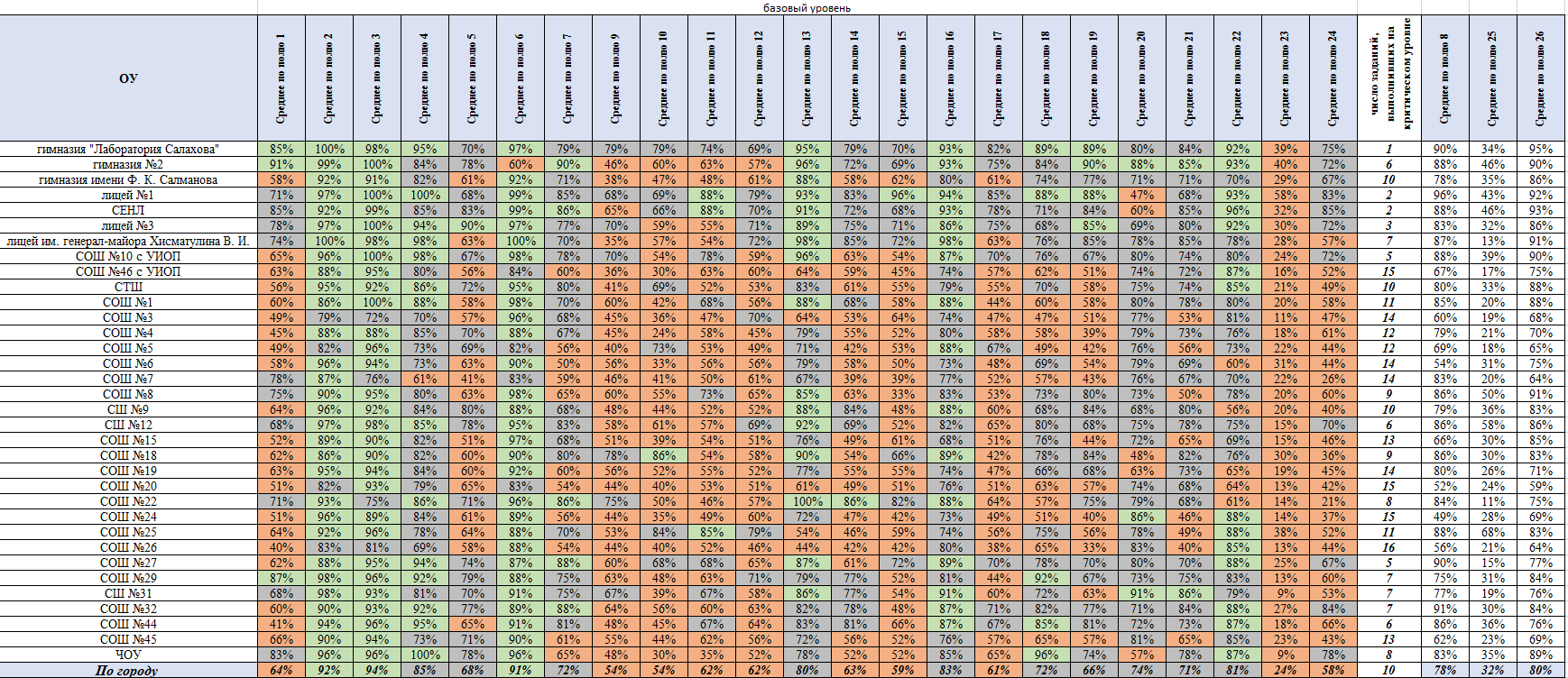 Анализируя данные, представленные в таблице, можно сделать вывод:– в СОШ №46 с УИОП, СОШ №7, №20, №24 и №26 процент выполнения более 65% базовых заданий выполняются на критическом уровне. Сравнительный анализ выполнения РДР учащимися города Сургута с показателями по ХМАО в разрезе контролируемых элементов содержания представлен в таблице 218.Таблица 218Сравнительный анализ выполнения РДР учащимися города Сургута с показателями по ХМАО в разрезе проверяемых навыков представлен в таблице 219.Таблица 219Распределение результатов по русскому языку в зависимости от количества академических часов по предмету в неделюПо результатам внесенных данных, можно сделать вывод, что в 22 ОУ на предмет «Русский язык» выделяется 2 часа в неделю. В СОШ №22, №24 и №29 – по 4 часа.Распределение по количеству часов в разрезе ОУ представлено в таблице 220.Таблица 220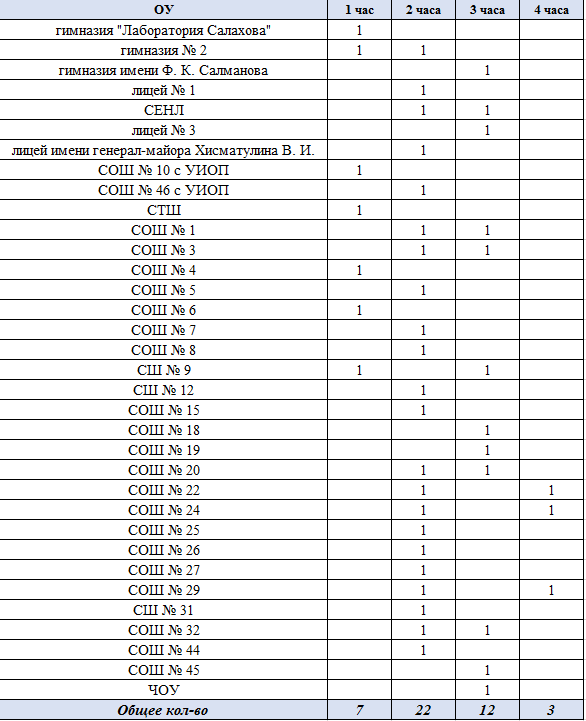 Распределение результатов выполнения РДР, в зависимости от выделенных академических часов по предмету за неделю, представлено в таблице.Анализ показал, что учащиеся, продемонстрировавшие неудовлетворительный результат, обучаются в ОУ, в которых на предмет «Русский язык» в неделю выделяется от 1 до 2 часов. Таблица 221Распределение средней отметки, среднего процента выполнения и среднего тестового балла в зависимости от количества академических часов, представлено в таблице 222.Таблица 222Распределение результатов по русскому языку в разрезе педагогического стажаИсходя из внесенных данных, можно сделать вывод, что в ОУ города в большей степени педагогический стаж учителей по предмету «Русский язык» составил 2 года – 54% от общего числа. Таблица 223Наибольшее количество учащихся, не справившихся с РДР, обучаются у педагогов, стаж преподавания которых не превышает 2 года.Таблица 224Распределение средней отметки, среднего процента выполнения и среднего тестового балла в зависимости стажа преподавания, представлено в таблице 225.Таблица 225Результаты РДР по предмету «Русский язык» в 11-х классах показали, что уровень овладения выпускниками предметными знаниями в целом находится в границах, соответствующих отметкам «хорошо» и «отлично» (81,9%). Неудовлетворительный результат продемонстрировали 3% учащихся.ВыводыС целью оценки уровня индивидуальных учебных достижений обучающихся 9-х классов по учебным предметам государственной итоговой аттестации по образовательным программам основного общего образования по 8 предметам (русский язык, математика, физика, биология, химия, география, информатика и ИКТ, история, обществознание и английский язык) и 11-х классов по учебным предметам (русский язык и математика) были проведены РДР. РДР проводились с применением программного модуля «Региональный мониторинг».Для выборки участников РДР был использован анализ участия обучающихся 9-х классов в государственной итоговой аттестации за последние 3 года. По результатам анализа был установлен минимальный процент участия учащихся в РДРТаблица 226При сравнительном анализе результатов учащихся из города Сургута с окружными показателями, можно сделать выводы: средняя отметка: - по 10 предметам превышает окружной показатель;- по 4 предметам – идентична окружной отметке.Таблица 227- средний процент выполнения РДР:-  по городу Сургуту средний процент выполнения заданий диагностических работ по всем предметам превышает 55%;- средний процент выполнения учащимися города Сургута по всем предметам превышают окружной показатель. Таблица 228- средний тестовый балл за РДР:- средний тестовый балл учащимися города Сургута по всем предметам превышают окружной показатель. Таблица 229Наибольшие сложности у семиклассников города Сургут возникли при выполнении заданий базового уровня сложности (процент выполнения составил менее 65%): 9 классМатематика:-  модуль «Алгебра»:Задание 2 - Пользоваться основными единицами длины, массы, времени, скорости, площади, объёма; выражать более крупные единицы через более мелкие и наоборотЗадание 10 - Уметь выполнять преобразования алгебраических выраженийЗадание 11 - Осуществлять практические расчеты по формулам, составлять несложные формулы, выражающие зависимости между величинами.- модуль «Геометрия»Задание 12 - Описывать реальные ситуации на языке геометрии, исследовать построенные модели с использованием геометрических понятий и теорем, решать практические задачи, связанные с нахождением геометрических величинЗадания 14 и 16 - Уметь выполнять действия с геометрическими фигурами, координатами и векторамиЗадание 17 - Проводить доказательные рассуждения при решении задач, оценивать логическую правильность рассуждений, распознавать ошибочные заключения. Русский язык:Задание 1 - Текст как речевое произведение. Смысловая и композиционная целостность текста. Анализ текста; Задание 2 - Выразительные средства лексики и фразеологии. Анализ средств выразительности;Задание 6 – Словосочетание;Задание 9 - Синтаксический анализ сложного предложения.Биология: Задание 3 - Признаки организмов. Одноклеточные и многоклеточные организмы. Царство Бактерии. Царство Грибы;Задание 5- Царство Растения;Задание 6 - Царство Животные;Задание 9 - Нейрогуморальная регуляция процессов жизнедеятельности организма;Задание 11 - Внутренняя среда;Задание 12 - Транспорт веществ;Задание 14 - Обмен веществ. Выделение. Покровы тела;Задание 15 - Органы чувств;Задание 16 - Психология и поведение человека;Задание 18 - Влияние экологических факторов на организмы;Задание 22 - Умение оценивать правильность биологических суждений. Обществознание:Задание №7 - Экономика, ее роль в жизни общества; товары и услуги, ресурсы и потребности, ограниченность ресурсов; экономические системы и собственность; производство, производительность труда; разделение труда и специализация; обмен, торговля; рынок и рыночный механизм;Задание №11 - Социальная структура общества, семья как малая группа, многообразие социальных ролей в подростковом возрасте, социальные ценности и нормы, отклоняющееся поведение, социальный конфликт и пути его решения, межнациональные отношения;Задание №15 - Сфера политики и социального управления (задание на обращение к социальным реалиям). ФизикаЗадание №2 – Законы Ньютона. Силы в природе;Задание №13 - владение основами знаний о методах научного познания;Задание №15 – извлечение информации из текста физического содержания.История:Знание фактов периодов XVIII - начало XX в. и 1945-2012 гг.Знание причин и следствий периодов XVIII - начало XX в., XVIII - начало XX в. и 1914-1941 гг.;Поиск информации в источнике по периодам VIII-XVII вв. и XVIII - начало XX в.;Знание основных фактов истории культуры России периода VIII - начало XX в.Химия:Задание 6 – Химическая реакция. Условия и признаки протекания химических реакций. Химические уравнения. Сохранение массы веществ при химических реакциях. Классификация химических реакций по различным признакамЗадание 7 – Электролиты и неэлектролиты. Катионы и анионы. Электролитическая диссоциация кислот, щелочей и солей (средних)Задание 8 – Реакции ионного обмена и условия их осуществленияЗадание 9 – Химические свойства оксидов: основных, амфотерных, кислотныхЗадание 10 – Химические свойства оснований. Химические свойства кислотЗадание 11 – Химические свойства солей (средних)Задание 12 – Чистые вещества и смеси. Правила безопасной работы в школьной лаборатории. Лабораторная посуда и оборудование. Человек в мире веществ, материалов и химических реакций. Проблемы безопасного использования веществ и химических реакций в повседневной жизни. Разделение смесей и очистка веществ. Приготовление растворов. Химическое загрязнение окружающей среды и его последствияЗадание 13 – Степень окисления химических элементов. Окислитель и восстановитель. Окислительно-восстановительные реакцииЗадание 14 – Вычисление массовой доли химического элемента в веществе.География:Задание 7 - Уметь находить информацию, необходимую для изучения разных территорий Земли, их обеспеченности природными и человеческими ресурсами;Задание 11 - Знать и понимать природные и антропогенные причины возникновения геоэкологических проблем;Задание 12 - Уметь выделять (узнавать) существенные признаки географических объектов и явлений;Задание 14 - Знать и понимать основные термины и понятия; уметь использовать знания и приобретенные умения в практической деятельности и повседневной жизни для решения практических задач.Информатика и ИКТ:Задание 8 – Умение исполнить простейший циклический алгоритм, записанный на алгоритмическом языке;Задание 12 – Знание о дискретной форме представления числовой, текстовой, графической и звуковой информации.Математика 11 класс (базовый уровень)-  задание 13 - Действия с геометрическими фигурами (стереометрия);- задание 17 - Уравнения и неравенства;- задание 20 - Задача на смекалку. Русский язык 11 класс- задание 1 - Информационная обработка письменных текстов различных стилей и жанров; - задание 9 - Правописание корней;- задание 10 - Правописание приставок;- задание 11 - Правописание суффиксов различных частей речи (кроме -Н-/-НН-);- задание 12 - Правописание личных окончаний глаголов и суффиксов причастий;- задание 14 - Слитное, дефисное, раздельное написание слов;- задание 15 - Правописание -Н- и -НН- в различных частях речи;- задание 17 - Знаки препинания в предложениях с обособленными членами (определениями, обстоятельствами, приложениями, дополнениями).Анализ итогов РДР позволяет сделать вывод, что учащиеся 9-х и 11-х классов города Сургут выполнили всероссийские проверочные работы по всем предметам лучше, чем в среднем по ХМАО. Но при этом необходимо заметить, что по некоторым предметам доля учащихся, не справившихся с РДР, превысила 5% от общего числа участников. Таблица 230РекомендацииМетодические рекомендации по устранению затруднений, выявленных в ходе выполнения региональных диагностических работРуководителям ОУ:Проанализировать результаты РДР. Рассмотреть и обсудить результаты РДР на педагогическом совете ОУ, заседаниях школьных методических объединений учителей, кафедр соответствующих предметов/предметных областей.МАУ «Информационно-методический центр»:1. Изучить и проанализировать результаты РДР.2.	Довести результаты диагностических работ до сведения руководителей общеобразовательных учреждений.3.	Представить результаты диагностических работ на заседаниях городских методических объединений учителей соответствующих предметов/предметных областей, организовать их обсуждение, разработать рекомендации по устранению выявленных пробелов в знаниях учащихся.4. Планировать в рамках деятельности ГМО представление лучших практик учителей, демонстрирующих стабильно высокие результаты обучения через различные формы деятельности: вебинары, мастер-классы, кейсы методических и дидактических материалов и др.Заместителям руководителей общеобразовательных учреждений:Организовать работу учителей соответствующих предметов/предметных областей по обсуждению анализа, причин выявленных пробелов в знаниях учащихся.Планировать коррекционную работу по устранению выявленных пробелов, предусматривающих:корректировку рабочих программ и включение тем курса, по которым получены низкие результаты;выстраивание системы повторения тем курса, вызвавших наибольшие затруднения у обучающихся, включение в содержание уроков математики заданий, аналогичных заданиям диагностических работ;организацию и проведение индивидуальных и групповых дополнительных занятий по устранению пробелов в знаниях учащихся;организацию мониторинга по их устранению, отработке пробелов;развитие школьной образовательной среды для индивидуализации преподавания и обучения с построением индивидуальных образовательных маршрутов для обучающихся с низкими образовательными результатами.3. Методическим службам общеобразовательных учреждений обеспечить условия для регулярного повышения профессиональных компетенций педагогов по применению в практической образовательной деятельности современных технологий, способствующих повышению качества преподавания. 4. Оперативно информировать родителей о результатах выполнения РДР, графиках коррекционных мероприятий, результатах отработки пробелов, диагностике успеваемости обучающихся «группы риска».Руководителям школьных МО, учителям-предметникам:Провести в ОУ детальный разбор результатов РДР и сопоставление с текстами открытых вариантов и демоверсии КИМ ОГЭ, ЕГЭ - 2020, что позволит организовать адресную подготовку учащихся, в зависимости от имеющегося у них базового уровня подготовки, и обеспечит более высокий результат для каждого учащегося.Рассмотреть результаты РДР на заседаниях школьных методических объединений учителей, кафедр соответствующих предметов/предметных областей с целью выявления и обсуждения типовых затруднений педагогов в области методики преподавания учебного предмета и его специфики, решения вопросов совершенствования методики преподавания, в том числе использования на уроках эффективных образовательных технологий, методов и приемов обучения, способствующих устранению выявленных затруднений учащихся.Систематически проводить работу по формированию организационных умений учащихся (правильно читать формулировку задания, выделяя ключевые слова, осознавая рамки поставленного вопроса, устанавливать причинно-следственные связи).Обеспечить промежуточный контроль знаний учащихся по темам, вызывающим особые трудности на РДР.Усилить работу по стимулированию творческой и исследовательской деятельности учащихся на уроках русского языка и литературы и во внеурочной деятельности.Организовать:методические и практические семинары с представлением опыта работы по освоению методик, технологий, направленных на оказание помощи учителям-предметникам в повышении качества обучения; систематическое взаимопосещение уроков учителями-предметниками основного общего и среднего общего образования с целью оказания методической помощи в вопросах совершенствования методики преподавания предмета, освоения эффективных образовательных технологий.Использовать в практике ресурсы цифрового образования МЭО, Учи.ру и др., что способствует повышению мотивации к изучению предмета, стремлению к самостоятельному «добыванию» знаний и умений, применению их в практической деятельности.Математика, 9, 11 классыПровести в ОУ тщательный анализ результатов РДР для выявления «проблемных зон» в преподавании учебного предмета «Математика» как в целом по классам, так и по отдельным учащимся. Сопоставить результаты РДР по математике в 9 классах с результатами ОГЭ 2019 г., в 11 классах с результатами ЕГЭ 2019 г., демоверсиями КИМ ГИА для внесения изменений в рабочие программы по математике в части:выстраивания системы повторения тем курса, направленных на формирование умений, вызывающих наибольшие трудности, в том числе умений:пользоваться основными единицами длины, массы, времени, скорости, площади, объёма; выражать более крупные единицы через более мелкие и наоборот (9 класс);выполнять преобразования алгебраических выражений (9 класс);осуществлять практические расчеты по формулам, составлять несложные формулы, выражающие зависимости между величинами (9 класс);описывать реальные ситуации на языке геометрии, исследовать построенные модели с использованием геометрических понятий и теорем, решать практические задачи, связанные с нахождением геометрических величин(9 класс);выполнять действия с геометрическими фигурами, координатами и векторами 
(9 класс);проводить доказательные рассуждения при решении задач, оценивать логическую правильность рассуждений, распознавать ошибочные заключения (9 класс);выполнять действия с геометрическими фигурами (11 класс);решать уравнения и неравенства (11 класс);строить и исследовать простейшие математические модели (11 класс);включения дополнительного материала по проблемным темам;применения в образовательном процессе эффективных образовательных технологий, методов и приемов обучения, способствующих устранению выявленных затруднений.Организовать коррекционную работу с учащимися, демонстрирующими низкие результаты на РДР.Обеспечить промежуточный контроль знаний учащихся по темам, вызывающим особые трудности на РДР и ГИА. Русский язык 9, 11 классы1.	С целью выявления «проблемных зон» в обучении русскому языку, проанализировать количественные и качественные результаты выполнения РДР учащимися как в целом в ОУ, так и на уровне индивидуальных учебных достижений.2.	Использовать результаты РДР для совершенствования методики преподавания русского языка.3.	Разработать систему мероприятий по повышению качества обучения русскому языку, включающих:– корректировку рабочих программ по темам, которые вызвали у участников РДР наибольшие трудности; – организацию и проведение индивидуальных дополнительных занятий по устранению пробелов в знаниях обучающихся «группы риска»; – при необходимости организовать индивидуальные и групповые занятия с целью повторения разделов учебного курса: орфографии, пунктуации, синтаксиса;– проведение текущего и итогового контроля знаний с использованием материалов и инструментария оценки, аналогичного РДР.4.	В систему работы учителя систематически включать следующие виды упражнений, заданий: – задания на актуализацию общих способов действия по проверке орфограмм разных типов, задания на редактирование грамматических и речевых, орфографических и пунктуационных ошибок; – задания, связанные с различными видами смыслового чтения: поисковые (с ориентацией на отбор нужной информации), исследовательские и другие; – осуществлять многоплановую, системную и систематическую работу с текстом: работать с текстами различных стилей и типов речи, отрабатывать навыки информационной обработки текста, использовать эффективные технологии работы с текстом и др.;– использовать приемы, направленные на развитие умений осмысленно подходить к отбору языкового материала, анализировать, целесообразно использовать языковые единицы;– применять упражнения, способствующие совершенствованию навыков работы учащихся со справочной, литературоведческой и лингвистической литературой.5. Использовать в практике программу повышения орфографической грамотности «ОРФО-9».Биология 1.	Провести детальный анализ результатов РДР, акцентировать внимание на причины низких показателей выполнения отдельных групп заданий и определение путей их предупреждения и коррекции. Обратить внимание на задания, вызывающие особые затруднения у учащихся:Задание 3. Признаки организмов. Одноклеточные и многоклеточные организмы. Царство Бактерии. Царство Грибы;Задание 5. Царство Растения;Задание 6. Царство Животные;Задание 9. Нейрогуморальная регуляция процессов жизнедеятельности организма;Задание 11. Внутренняя среда;Задание 12. Транспорт веществ;Задание 14. Обмен веществ. Выделение. Покровы тела;Задание 15. Органы чувств;Задание 16. Психология и поведение человека;Задание 18. Влияние экологических факторов на организмы;Задание 22. Умение оценивать правильность биологических суждений.2.	Спланировать по результатам РДР коррекционную работу по ликвидации выявленных пробелов, предусматривающую:выстраивание системы повторения тем курса, направленных на формирование умений:проводить самостоятельный поиск биологической информации: находить в научно-популярном тексте необходимую биологическую информацию о живых организмах, процессах и явлениях; работать с терминами и понятиями;описывать биологические объекты;анализировать графические источники информации;определять принадлежность биологических объектов к определенной систематической группе (классификация);сравнивать биологические объекты (клетки, ткани, органы и системы органов, представителей отдельных систематических групп) и делать выводы на основе сравнения;выявлять изменчивость организмов, приспособления организмов к среде обитания, типы взаимодействия разных видов в экосистеме.проведение по указанным темам дополнительных занятий для качественной подготовки учащихся;организацию и проведение индивидуальных дополнительных занятий по устранению пробелов в знаниях обучающихся «группы риска».3.	Провести корректировку рабочих программ, включить дополнительный материал по темам, вызывающим по результатам РДР, наибольшие трудности у учащихся. Включать в содержание уроков задания, вызвавшие наибольшие затруднения при выполнении заданий.Обществознание1. Провести тщательный анализ результатов РДР для выявления «проблемных зон» как в целом по классу, так и отдельных учащихся. Обратить особое внимание на задания, выполненные на низком уровне (средний процент не превышает 65%), к которым относятся: - задание №7. Экономика, ее роль в жизни общества; товары и услуги, ресурсы и потребности, ограниченность ресурсов; экономические системы и собственность; производство, производительность труда; разделение труда и специализация; обмен, торговля; рынок и рыночный механизм;- задание №11. Социальная структура общества, семья как малая группа, многообразие социальных ролей в подростковом возрасте, социальные ценности и нормы, отклоняющееся поведение, социальный конфликт и пути его решения, межнациональные отношения;- задание №15. Сфера политики и социального управления (задание на обращение к социальным реалиям). 2. Включить в работу с учащимися дополнительные задания по совершенствованию следующих навыков:– осуществлять поиск социальной информации по заданной теме из различных ее носителей (материалов СМИ, учебного текста и других адаптированных источников);– объяснять взаимосвязи изученных социальных объектов (включая взаимодействия общества и природы, человека и общества, сфер общественной жизни, гражданина и государства);– сравнивать социальные объекты, суждения об обществе и человеке; выявлять их общие черты и различия. – структурировать, анализировать и обобщать информацию из различных источников.Иностранный язык 1.	Провести тщательный анализ результатов РДР для выявления «проблемных зон» как в целом по классу, так и отдельных учащихся. Обратить особое внимание на задания, вызывающие трудности у учащихся:- понимание основного содержания прочитанного текста;- понимание в прочитанном тексте запрашиваемой информации (извлечение имплицитно представленной информации);- грамматические навыки употребления нужной морфологической формы данного слова в коммуникативно-значимом контексте;- лексико-грамматические навыки образования и употребления родственного слова нужной части речи с использованием аффиксации в коммуникативно-значимом контексте.2.	Спланировать по результатам РДР коррекционную работу по ликвидации выявленных пробелов, предусматривающую:– выстраивание системы повторения тем курса, направленных на формирование умений: 1) владение языковыми навыками (имена прилагательные в положительной, сравнительной и превосходной степенях, образованные по правилу, а также исключения; личные формы глаголов страдательного залога Present Simple Passive, Future Simple Passive и Past Simple Passive; имена существительные во множественном числе, образованные по правилу, и исключения, наиболее употребительные личные формы глаголов действительного залога: Present Simple, Future Simple и Past Simple, Present и Past Continuous, Present и Past Perfect);2) понимание основного содержания аутентичных текстов разных жанров (ознакомительное чтение).проведение по указанным темам дополнительных занятий для качественной подготовки учащихся;совершенствовать лексико-грамматические навыки во всех видах речевой деятельности и в коммуникативно-ориентированном контексте.3.	Провести корректировку рабочих программ, включить дополнительный материал по темам, вызывающим по результатам РДР, наибольшие трудности у учащихся.ФизикаПровести в ОУ тщательный анализ результатов РДР для выявления «проблемных зон» в преподавании учебного предмета «Физика» как в целом по классам, так и по отдельным учащимся. Сопоставить результаты РДР по физике с результатами ОГЭ 2019 г., демоверсиями КИМ ОГЭ-2020 для внесения изменений в рабочие программы по математике в части:выстраивания системы повторения тем курса, направленных на формирование умений, вызывающих наибольшие трудности, в том числе:законы Ньютона. Силы в природе;владение основами знаний о методах научного познания;извлечение информации из текста физического содержания;включения дополнительного материала по темам, вызывающим наибольшие трудности у учащихся;применения в образовательном процессе эффективных образовательных технологий, методов и приемов обучения, способствующих устранению выявленных затруднений.Организовать коррекционную работу с учащимися, демонстрирующими низкие результаты на РДР.История1. Организовать на очередном заседании школьного методического объединений учителей обсуждение результатов РДР, выявленных проблемных зон в преподавании учебного предмета «история», методов совершенствования методики преподавания предмета и развития школьной образовательной среды для индивидуализации преподавания и обучения с построением индивидуальных образовательных маршрутов для обучающихся с низкими образовательными результатами.2. Обратить особое внимание на задания, выполненные на низком уровне (60% заданий базового уровня сложности выполняются учащимися на низком уровне - средний процент не превышает 65%):К числу данных заданий относятся:– знание исторических фактов периода VIII – XVII в. и 1945-2012 гг.;– знание причин и следствий периода XVIII – 1 половина XX в.;– поиск информации в источнике;– установление последовательности событий;– систематизация исторической информации;– сравнение исторических событий и явлений;– знание основных фактов истории культуры России периода.3. Спланировать по результатам РДР коррекционную работу, направленную на совершенствование следующих навыков:– группировать исторические явления и события по заданному признаку;– выявлять общность и различия сравниваемых исторических событий и явлений;– определять последовательность и длительность важнейших событий отечественной и всеобщей истории;– использовать данные исторических и современных источников при ответе на вопросы, решении различных учебных задач; сравнивать свидетельства разных источников;– знать важнейшие достижения культуры и системы ценностей, сформировавшиеся в ходе исторического развития, основные даты, этапы и ключевые события истории России и мира с древности до наших дней; – определять причины и следствия важнейших исторических событий.4. Провести корректировку рабочих программ, включить в конспекты уроков дополнительные задания, вызывающие наибольшие затруднения у учащихся: работа с текстовой информацией, анализ и установление причинно-следственных связей, структурирование, сравнение, обобщение. Информатика Провести в ОУ тщательный анализ результатов РДР для выявления «проблемных зон» в преподавании учебного предмета «Информатика» как в целом по классам, так и по отдельным учащимся. Сопоставить результаты РДР по информатике с результатами ОГЭ 2019 г. для внесения изменений в рабочие программы по математике в части:выстраивания системы повторения тем курса, направленных на формирование умений, вызывающих наибольшие трудности, в том числе:умений исполнить простейший циклический алгоритм, записанный на алгоритмическом языке;умений исполнить циклический алгоритм обработки массива чисел, записанный на алгоритмическом языке;знаний о дискретной форме представления числовой, текстовой, графической и звуковой информации;умений определять скорость передачи информации;включение дополнительного материала по темам, вызывающим наибольшие трудности у учащихся;применения в образовательном процессе эффективных образовательных технологий, методов и приемов обучения, способствующих устранению выявленных затруднений.Организовать коррекционную работу с учащимися, демонстрирующими низкие результаты на РДР.Химия 1.	Провести в ОУ детальный анализ результатов РДР для выявления «проблемных зон» как в целом по классу, так и отдельных учащихся. Обратить внимание на задания, вызывающие особые трудности у учащихся:Задание 6. Химическая реакция. Условия и признаки протекания химических реакций. Химические уравнения. Сохранение массы веществ при химических реакциях. Классификация химических реакций по различным признакам.Задание 7. Электролиты и неэлектролиты. Катионы и анионы. Электролитическая диссоциация кислот, щелочей и солей (средних).Задание 8. Реакции ионного обмена и условия их осуществления.Задание 9. Химические свойства оксидов: основных, амфотерных, кислотных.Задание 10. Химические свойства оснований. Химические свойства кислот.Задание 11. Химические свойства солей (средних).Задание 12. Чистые вещества и смеси. Правила безопасной работы в школьной лаборатории. Лабораторная посуда и оборудование. Человек в мире веществ, материалов и химических реакций. Проблемы безопасного использования веществ и химических реакций в повседневной жизни. Разделение смесей и очистка веществ. Приготовление растворов. Химическое загрязнение окружающей среды и его последствия.Задание 13. Степень окисления химических элементов. Окислитель и восстановитель. Задание 14. Вычисление массовой доли химического элемента в веществе. 2.	Спланировать по результатам РДР коррекционную работу по ликвидации выявленных пробелов, предусматривающую:повторение, систематизацию и обобщение учебного материала, прогнозирование кислотно-основных и окислительно-восстановительных превращений веществ. Эта работа должна быть направлена не столько на воспроизведение полученных знаний, сколько на проверку умений эти знания применять.выстраивание системы повторения тем курса, направленных на формирование умений:классифицировать изученные вещества и реакции;определять степень окисления химических элементов, вид химической связи в соединениях;объяснять взаимосвязь состава, строения и свойств веществ, сущность изученных видов химических реакций, влияние различных факторов на скорость химической реакции;проводить вычисления по химическим формулам и уравнениям реакций;особое внимание следует уделить получению учащимися информации из таблиц, схем, диаграмм, графиков.проведение по темам, вызывающим по результатам РДР наибольшие трудности у учащихся, дополнительных занятий для качественной подготовки учащихся;организацию и проведение индивидуальных дополнительных занятий по устранению пробелов в знаниях обучающихся «группы риска».3.	Провести корректировку рабочих программ, включить дополнительный материал по темам, вызывающим по результатам РДР, наибольшие трудности у учащихся.4.	В ходе текущего контроля использовать задания, направленные на поиск решения в новой ситуации, требующие творческого подхода с опорой на имеющиеся знания основных химических закономерностей.5.	Использовать аналогичную структуру заданий для контроля знаний и умений по каждому изученному разделу или теме, больше внимания уделять решению расчетных задач.География1. Скорректировать рабочие программы с учетом современных подходов к преподаванию предмета и использования эффективных образовательных технологий и средств обучения.2. Обратить особое внимание на задания, выполненные на низком уровне, к которым относятся: – задание 7, направленное на умение находить информацию, необходимую для изучения разных территорий Земли, их обеспеченности природными и человеческими ресурсами;– задание 11, направленное на выявление уровня знаний и понимания природных и антропогенных причин возникновения геоэкологических проблем;– задание 12, направленное на умение выделять (узнавать) существенные признаки географических объектов и явлений;– задание 14, направленное на выявление уровня знаний и понимания основных терминов и понятий; умение использовать знания и приобретенные умения в практической деятельности и повседневной жизни для решения практических задач.3. Спланировать по результатам РДР коррекционную работу, направленную на совершенствование следующих навыков:решать практические задачи по определению качества окружающей среды, ее использованию;выделять (узнавать) существенные признаки географических объектов и явлений;определять природные и антропогенные причины возникновения геоэкологических проблем на локальном, региональном и глобальном уровнях; меры по сохранению природы и защите людей от стихийных природных и техногенных явлений;представлять результаты измерений в разной форме, выявлять на этой основе эмпирические зависимости;находить в разных источниках информацию, необходимую для изучения географических объектов и явлений, разных территорий Земли, их обеспеченности природными и человеческими ресурсами, хозяйственного потенциала, экологических проблем;анализировать информацию, необходимую для изучения географических объектов и явлений, разных территорий Земли, их обеспеченности природными и человеческими ресурсами, хозяйственного потенциала, экологических проблем.Как показывает анализ выполнения заданий РДР по обществознанию, истории и географии, учащиеся испытывают затруднения одного и того же характера: анализ информации из различных источников, работа с текстом, установление причинно-следственных связей. ОУОбразовательное учреждениеДОиМПДепартамент образования и молодежной политикиМОМуниципальное образованиеРДРРегиональная диагностическая работаКИМКонтрольно-измерительные материалыСОШСредняя общеобразовательная школаСШСредняя школаУИОПУглубленное изучение отдельных предметовГимназия №1 / гимназия «Лаборатория Салахова»Муниципальное бюджетное общеобразовательное учреждение гимназия «Лаборатория Салахова»гимназия №3 / гимназия им. Ф.К. СалмановаМуниципальное бюджетное общеобразовательное учреждение гимназия во имя Ф.К. СалмановаСЕНЛ / лицей №2  Муниципальное бюджетное общеобразовательное учреждение Сургутский естественно-научный лицейЛицей №4 / лицей им. генерал-майора Хисматулина В.И.Муниципальное бюджетное общеобразовательное учреждение лицей имени генерал-майора Хисматулина Василия ИвановичаСТШМуниципальное бюджетное общеобразовательное учреждение «Сургутская технологическая школа»СОШ №10 с УИОПМуниципальное бюджетное общеобразовательное учреждение средняя общеобразовательная школа №10 с углубленным изучением отдельных предметовСОШ №46 с УИОПМуниципальное бюджетное общеобразовательное учреждение средняя общеобразовательная школа №46 с углубленным изучением предметовСОШ №8Муниципальное бюджетное общеобразовательное учреждение средняя общеобразовательная школа №8 имени А.Н. Сибирцева СОШ №18Муниципальное бюджетное общеобразовательное учреждение средняя общеобразовательная школа №18 имени Виталия Яковлевича АлексееваСОШ №22Муниципальное бюджетное общеобразовательное учреждение средняя общеобразовательная школа №22 имени Геннадия Федотовича ПономареваЧОУЧастное образовательное учреждение гимназия во имя Святителя Николая ЧудотворцаСКРКБюджетное профессиональное образовательное учреждение Ханты-Мансийского автономного округа – Югры «Сургутский колледж русской культуры им. А.С. Знаменского№ заданияПроверяемое умениеУровень сложностиМаксимальный баллМодуль «Алгебра»Модуль «Алгебра»Модуль «Алгебра»Модуль «Алгебра»1Уметь выполнять вычисления и преобразованияБ12Пользоваться основными единицами длины, массы, времени, скорости, площади, объёма; выражать более крупные единицы через более мелкие и наоборотБ13Уметь выполнять вычисления и преобразованияБ14Уметь выполнять вычисления и преобразования, уметь выполнять преобразования алгебраических выраженийБ15Описывать с помощью функций различные реальные зависимости между величинами; интерпретировать графики реальных зависимостейБ16Уметь решать уравнения, неравенства и их системыБ17Решать несложные практические расчетные задачи; решать задачи, связанные с отношением, пропорциональностью величин, дробями, процентами; пользоваться оценкой и прикидкой при практических расчетах; интерпретировать результаты решения задач с учётом ограничений, связанных с реальными свойствами рассматриваемых объектовБ18Анализировать реальные числовые данные, представленные в таблицах, на диаграммах, графикахБ19Уметь строить и читать графики функцийБ110Уметь выполнять преобразования алгебраических выраженийБ111Осуществлять практические расчеты по формулам, составлять несложные формулы, выражающие зависимости между величинамиБ1Модуль «Геометрия»Модуль «Геометрия»Модуль «Геометрия»Модуль «Геометрия»12Описывать реальные ситуации на языке геометрии, исследовать построенные модели с использованием геометрических понятий и теорем, решать практические задачи, связанные с нахождением геометрических величинБ113Уметь выполнять действия с геометрическими фигурами, координатами и векторамиБ114Уметь выполнять действия с геометрическими фигурами, координатами и векторамиБ115Уметь выполнять действия с геометрическими фигурами, координатами и векторамиБ116Уметь выполнять действия с геометрическими фигурами, координатами и векторамиБ117Проводить доказательные рассуждения при решении задач, оценивать логическую правильность рассуждений, распознавать ошибочные заключенияБ1Процент выполнения/баллы0 – 45 – 89 – 1213 – 170 – 25% «2»30 – 45% «3»50 – 70% «4»75 – 100% «5»МОУО"2""3""4""5"Качество выполнения РДРОУ, подведомственные ДОиМП0,0%19,0%51,7%29,3%81,0%город Сургут4,0%22,0%35,6%38,4%74,0%город Радужный7,1%22,5%39,2%31,2%70,4%Ханты-Мансийский район8,2%25,2%37,7%28,9%66,7%Октябрьский район10,9%24,0%37,8%27,3%65,1%город Когалым8,3%26,8%32,0%32,9%65,0%Сургутский район7,3%31,3%40,1%21,3%61,4%город Нефтеюганск11,9%27,1%33,5%27,5%61,0%Нефтеюганский район5,9%35,5%32,3%26,3%58,6%город Югорск10,2%31,5%32,6%25,7%58,3%город Лангепас12,6%31,1%30,2%26,1%56,3%город Нижневартовск15,6%28,2%31,5%24,6%56,2%Березовский район19,2%24,7%34,5%21,6%56,1%город Мегион16,7%28,3%32,3%22,7%55,0%Нижневартовский район9,6%36,2%35,8%18,5%54,2%город Урай14,4%32,4%32,2%21,0%53,2%Белоярский район16,7%31,0%27,2%25,1%52,2%город Ханты-Мансийск13,3%36,1%31,2%19,3%50,5%Советский район13,7%37,5%32,9%16,0%48,9%город Покачи14,6%37,3%29,1%19,0%48,1%город Нягань14,9%37,2%29,3%18,7%48,0%Кондинский район13,6%38,7%26,6%21,1%47,7%город Пыть-Ях24,4%30,9%25,4%19,3%44,7%по округу10,8%28,7%33,5%26,9%60,5%ОУкол-во участников«5»«5»«5»«4»«4»«4»«3»«3»«3»«2»«2»Качество выполненияОУкол-во участниковчел.%чел.чел.%чел.чел.%чел.чел.%Качество выполнениягимназия №1837186%9911%222%111%96%гимназия №2805468%212126%556%0%94%гимназия №3987880%181818%111%111%98%лицей №11127567%313128%665%0%95%СЕНЛ1066864%343432%444%0%96%лицей №3735068%171723%668%0%92%лицей №466711%393959%151523%558%70%СОШ №10 с УИОП1106862%323229%998%111%91%СОШ №46 с УИОП1234335%484839%222218%10108%74%СТШ2316026%707030%757532%262611%56%СОШ №11164841%434337%232320%222%78%СОШ №310488%464644%505048%0%52%СОШ №4783849%242431%151519%111%79%СОШ №5942223%282830%343436%101011%53%СОШ №6611016%212134%232338%7711%51%СОШ №7904146%363640%101011%333%86%СОШ №8752128%353547%151520%445%75%СШ №91354332%545440%333324%554%72%СШ №121303728%555542%333325%554%71%СОШ №151383223%454533%525238%997%56%СОШ №18754053%252533%9912%111%87%СОШ №191374331%636346%282820%332%77%СОШ №201093835%484844%151514%887%79%СОШ №221203227%555546%323227%111%73%СОШ №2472811%323244%303042%223%56%СОШ №25772330%282836%222229%445%66%СОШ №261085147%363633%212119%0%81%СОШ №271344735%444433%303022%131310%68%СОШ №291504027%515134%555537%443%61%СШ №311312721%424232%595945%332%53%СОШ №321665533%848451%222213%553%84%СОШ №442236931%838337%616127%10104%68%СОШ №451529864%393926%996%664%90%СКРК9444%4444%1111%0%89%ЧОУ421331%161638%101024%337%69%По городу3 8081 46238,4%1 3561 35635,6%83783722,0%1531534,0%74%Процент выполненияБаллыКол-во человек% от общего числаменее 50%030,1%менее 50%1100,3%менее 50%2270,7%менее 50%3551,4%менее 50%4581,5%менее 50%51213,2%менее 50%61844,8%менее 50%72406,3%менее 50%82927,7%ВСЕГО менее 50%ВСЕГО менее 50%99026,0%от 50% до 84%93118,2%от 50% до 84%103228,5%от 50% до 84%113439,0%от 50% до 84%1238010,0%от 50% до 84%1339610,4%от 50% до 84%1439910,5%от 85% и более153499,2%от 85% и более162245,9%от 85% и более17942,5%ВСЕГО более 50%ВСЕГО более 50%2 81874,0%ОУпограничный балл между "2" и "3"пограничный балл между "3" и "4"пограничный балл между "4" и "5"гимназия "Лаборатория Салахова"0,0%0,0%12,0%гимназия №20,0%6,3%16,3%гимназия имени Ф. К. Салманова1,0%0,0%14,3%лицей №10,0%2,7%8,9%СЕНЛ0,0%4,7%11,3%лицей №31,4%4,1%12,3%лицей им. генерал-майора Хисматулина В. И.6,1%13,6%6,1%СОШ №10 с УИОП0,0%5,5%7,3%СОШ №46 с УИОП3,3%13,8%12,2%СТШ4,3%4,8%7,8%СОШ №10,9%8,6%11,2%СОШ №31,0%21,2%1,9%СОШ №43,8%7,7%15,4%СОШ №55,3%6,4%8,5%СОШ №69,8%9,8%4,9%СОШ №73,3%7,8%15,6%СОШ №80,0%10,7%6,7%СШ №92,2%10,4%13,3%СШ №124,6%7,7%9,2%СОШ №158,0%8,7%6,5%СОШ №181,3%9,3%16,0%СОШ №194,4%9,5%8,8%СОШ №200,0%4,6%11,9%СОШ №225,8%12,5%12,5%СОШ №242,8%18,1%5,6%СОШ №253,9%6,5%13,0%СОШ №261,9%6,5%15,7%СОШ №274,5%7,5%12,7%СОШ №296,0%6,7%7,3%СШ №315,3%6,1%5,3%СОШ №320,6%15,1%7,8%СОШ №446,3%9,0%10,3%СОШ №451,3%5,9%13,2%СКРК0,0%22,2%22,2%ЧОУ4,8%4,8%26,2%По городу3,2%8,2%10,4%ОУСредний тестовый баллразница со ср. баллом по городуразница со ср. баллом по округугимназия «Лаборатория Салахова»14,33,44,7гимназия №213,12,23,5гимназия имени Ф. К. Салманова13,72,84,1лицей №113,52,63,9СЕНЛ13,32,43,7лицей №313,12,23,5лицей им. генерал-майора Хисматулина В. И.9,4-1,5-0,2СОШ №10 с УИОП13,22,33,6СОШ №46 с УИОП10,6-0,31,0СТШ9,5-1,4-0,1СОШ №111,30,41,7СОШ №39,2-1,7-0,4СОШ №411,60,72,0СОШ №59,2-1,7-0,4СОШ №68,8-2,1-0,8СОШ №711,50,61,9СОШ №810,7-0,21,1СШ №910,4-0,50,8СШ №1210,3-0,60,7СОШ №159,5-1,4-0,1СОШ №1812,01,12,4СОШ №1910,8-0,11,2СОШ №2010,90,01,3СОШ №2210,2-0,70,6СОШ №249,1-1,8-0,5СОШ №2510,1-0,80,5СОШ №2611,60,72,0СОШ №2710,2-0,70,6СОШ №299,9-1,00,3СШ №319,5-1,4-0,1СОШ №3211,10,21,5СОШ №4410,3-0,60,7СОШ №4512,81,93,2СКРК11,60,72,0ЧОУ10,0-0,90,4ОУСредний %разница со ср. % по городуразница со ср. % по округугимназия «Лаборатория Салахова»84,4%20,0%27,8%гимназия №277,0%12,6%20,4%гимназия имени Ф. К. Салманова80,4%16,0%23,8%лицей №179,6%15,2%23,0%СЕНЛ78,3%13,9%21,7%лицей №376,9%12,5%20,3%лицей им. генерал-майора Хисматулина В. И.55,3%-9,1%-1,3%СОШ №10 с УИОП77,9%13,5%21,3%СОШ №46 с УИОП62,3%-2,1%5,7%СТШ55,8%-8,6%-0,8%СОШ №166,4%2,0%9,8%СОШ №354,0%-10,4%-2,6%СОШ №468,2%3,8%11,6%СОШ №554,3%-10,1%-2,3%СОШ №651,7%-12,7%-4,9%СОШ №767,6%3,2%11,0%СОШ №862,7%-1,7%6,1%СШ №961,4%-3,0%4,8%СШ №1260,8%-3,6%4,2%СОШ №1555,9%-8,5%-0,7%СОШ №1870,7%6,3%14,1%СОШ №1963,6%-0,8%7,0%СОШ №2064,0%-0,4%7,4%СОШ №2260,2%-4,2%3,6%СОШ №2453,6%-10,8%-3,0%СОШ №2559,4%-5,0%2,8%СОШ №2668,5%4,1%11,9%СОШ №2759,9%-4,5%3,3%СОШ №2958,4%-6,0%1,8%СШ №3156,0%-8,4%-0,6%СОШ №3265,2%0,8%8,6%СОШ №4460,5%-3,9%3,9%СОШ №4575,3%10,9%18,7%СКРК68,0%3,6%11,4%ЧОУ59,0%-5,4%2,4%ОУмодуль "Алгебра"разница со ср. % по городуразница со ср. % по округумодуль "Геометрия"разница со ср. % по городуразница со ср. % по округугимназия № 184,8%17,0%24,1%83,7%25,5%34,4%гимназия № 279,0%11,2%18,3%73,3%15,1%24,0%гимназия № 382,6%14,8%21,9%76,5%18,3%27,2%лицей № 180,7%12,9%20,0%77,7%19,5%28,4%СЕНЛ80,1%12,3%19,4%75,0%16,8%25,7%лицей № 379,2%11,4%18,5%72,6%14,4%23,3%лицей № 460,9%-6,9%0,2%44,9%-13,3%-4,4%СОШ № 10 с УИОП79,1%11,3%18,4%75,6%17,4%26,3%СОШ № 46 с УИОП66,2%-1,6%5,5%55,1%-3,1%5,8%СТШ60,3%-7,5%-0,4%47,5%-10,7%-1,8%СОШ № 168,7%0,9%8,0%62,2%4,0%12,9%СОШ № 356,9%-10,9%-3,8%48,6%-9,6%-0,7%СОШ № 467,7%-0,1%7,0%69,0%10,8%19,7%СОШ № 558,9%-8,9%-1,8%45,7%-12,5%-3,6%СОШ № 655,1%-12,7%-5,6%45,4%-12,8%-3,9%СОШ № 773,3%5,5%12,6%57,2%-1,0%7,9%СОШ № 865,5%-2,3%4,8%57,8%-0,4%8,5%СШ № 964,3%-3,5%3,6%54,5%-3,7%5,2%СШ № 1266,0%-1,8%5,3%53,0%-5,2%3,7%СОШ № 1560,1%-7,7%-0,6%48,2%-10,0%-1,1%СОШ № 1870,8%3,0%10,1%70,4%12,2%21,1%СОШ № 1966,6%-1,2%5,9%58,0%-0,2%8,7%СОШ № 2066,9%-0,9%6,2%58,6%0,4%9,3%СОШ № 2266,8%-1,0%6,1%48,2%-10,0%-1,1%СОШ № 2455,4%-12,4%-5,3%50,2%-8,0%0,9%СОШ № 2564,6%-3,2%3,9%49,8%-8,4%0,5%СОШ № 2676,9%9,1%16,2%53,1%-5,1%3,8%СОШ № 2763,4%-4,4%2,7%53,6%-4,6%4,3%СОШ № 2961,3%-6,5%0,6%53,1%-5,1%3,8%СШ № 3159,7%-8,1%-1,0%49,2%-9,0%-0,1%СОШ № 3269,9%2,1%9,2%56,5%-1,7%7,2%СОШ № 4464,7%-3,1%4,0%52,8%-5,4%3,5%СОШ № 4577,0%9,2%16,3%72,1%13,9%22,8%СКРК61,6%-6,2%0,9%79,6%21,4%30,3%ЧОУ61,0%-6,8%0,3%55,2%-3,0%5,9%№ заданияПроверяемое умениеПо ХМАОПо г. СургутуРазницаМодуль «Алгебра»Модуль «Алгебра»Модуль «Алгебра»Модуль «Алгебра»Модуль «Алгебра»1Уметь выполнять вычисления и преобразования64,6%73,0%8,4%2Пользоваться основными единицами длины, массы, времени, скорости, площади, объёма; выражать более крупные единицы через более мелкие и наоборот.22,4%23,7%1,3%3Уметь выполнять вычисления и преобразования69,7%75,7%6,0%4Уметь выполнять вычисления и преобразования, уметь выполнять преобразования алгебраических выражений66,7%78,8%12,1%5Описывать с помощью функций различные реальные зависимости между величинами; интерпретировать графики реальных зависимостей82,0%86,6%4,6%6Уметь решать уравнения, неравенства и их системы80,1%88,5%8,4%7Решать несложные практические расчетные задачи; решать задачи, связанные с отношением, пропорциональностью величин, дробями, процентами; пользоваться оценкой и прикидкой при практических расчетах; интерпретировать результаты решения задач с учётом ограничений, связанных с реальными свойствами рассматриваемых объектов58,9%68,0%9,1%8Анализировать реальные числовые данные, представленные в таблицах, на диаграммах, графиках95,7%96,9%1,2%9Уметь строить и читать графики функций58,0%65,4%7,4%10Уметь выполнять преобразования алгебраических выражений32,6%40,4%7,7%11Осуществлять практические расчеты по формулам, составлять несложные формулы, выражающие зависимости между величинами36,6%48,5%11,9%Модуль «Геометрия»Модуль «Геометрия»Модуль «Геометрия»Модуль «Геометрия»Модуль «Геометрия»12Описывать реальные ситуации на языке геометрии, исследовать построенные модели с использованием геометрических понятий и теорем, решать практические задачи, связанные с нахождением геометрических величин48,7%60,5%11,8%13Уметь выполнять действия с геометрическими фигурами, координатами и векторами65,3%74,4%9,1%14Уметь выполнять действия с геометрическими фигурами, координатами и векторами51,6%59,9%8,3%15Уметь выполнять действия с геометрическими фигурами, координатами и векторами63,4%76,0%12,6%16Уметь выполнять действия с геометрическими фигурами, координатами и векторами31,0%36,2%5,3%17Проводить доказательные рассуждения при решении задач, оценивать логическую правильность рассуждений, распознавать ошибочные заключения35,7%42,3%6,6%Контролируемый элемент содержания% выполнения по округу% выполнения по г. СургутРазницаАлгебраические выражения44,955,911,1Геометрия48,858,29,4Числа и вычисления55,963,87,9Статистика и теория вероятностей58,460,31,9Уравнения и неравенства68,778,29,5Контролируемый элемент содержания% выполнения по округу% выполнения по г. СургутРазницаПроводить доказательные рассуждения при решении задач, оценивать логическую правильность рассуждений, распознавать ошибочные заключения35,342,37,0Уметь выполнять преобразования алгебраических выражений49,259,610,4Уметь выполнять действия с геометрическими фигурами, координатами и векторами52,361,69,3Уметь использовать приобретенные знания и умения в практической деятельности и повседневной жизни, уметь строить и исследовать простейшие математические модели56,8647,2Уметь строить и читать графики функций57,465,48,0Уметь выполнять вычисления и преобразования66,375,89,5Уметь решать уравнения, неравенства и их системы79,288,59,3ОУ4 часа5 часов6 часов7 часов8 часовгимназия «Лаборатория Салахова»11гимназия № 21гимназия имени Ф. К. Салманова1лицей № 111СЕНЛ11лицей № 311лицей имени генерал-майора Хисматулина В. И.1СОШ № 10 с УИОП111СОШ № 46 с УИОП111СТШ1СОШ № 11СОШ № 31СОШ № 41СОШ № 51СОШ № 61СОШ № 71СОШ № 81СШ № 911СШ № 121СОШ № 151СОШ № 181СОШ № 191СОШ № 201СОШ № 221СОШ № 241СОШ № 251СОШ № 261СОШ № 271СОШ № 291СШ № 311СОШ № 321СОШ № 441СОШ № 451СКРК1ЧОУ1Общее кол-во1132352Кол-во часов в неделюОбщее кол-во участников РДР"2""2""2""3""3""4""4""5""5"Кол-во часов в неделюОбщее кол-во участников РДРчел.%чел.чел.%чел.%чел.%4 часа7511%9912%2533%4053%5 часов959354%19519520%35837%37139%6 часов23681125%60460426%84536%80734%7 часов35751%29298%12334%20056%8 часов490%0%510%4490%Кол-во часовсредняя отметкасредний процент выполнения РДРсредний тестовый балл4 часа4,470,7%12,05 часов4,164,7%11,06 часов4,062,1%10,67 часов4,574,4%12,78 часов4,988,8%15,1Педагогический стажОбщее кол-во участников РДРОбщее кол-во участников РДРПедагогический стажчел.%1 год58115%2 года59116%3 года53514%4 года127433%5 лет82722%Общее кол-во3 8083 808Педагогический стажОбщее кол-во участников РДР"2""2""2""3""3""4""4""4""5""5"Педагогический стажОбщее кол-во участников РДРчел.%чел.чел.%чел.%чел.чел.%1 год581305%19219233%21537%14414425%2 года591173%11011019%23940%22522538%3 года535163%979718%18034%24224245%4 года1274605%24924920%43534%53053042%5 лет 827304%18918923%28735%32132139%Педагогический стажСредняя отметкаСредний процент выполнения РДРСредний тестовый балл1 год3,857,8%9,82 года4,165,4%11,13 года4,267,7%11,54 года4,165,3%11,15 лет4,164,8%11,018 лет3,857,8%9,8№ заданияПроверяемое умениеУровень сложностиМаксимальный балл1Текст как речевое произведение. Смысловая и композиционная целостность текста. Анализ текстаБ12Выразительные средства лексики и фразеологии. Анализ средств выразительностиБ13Правописание приставокБ14Правописание -Н- и -НН- в различных частях речиБ15Лексика и фразеология. Синонимы. Фразеологические обороты. Группы слов по происхождению и употреблениюБ16СловосочетаниеБ17Предложение. Грамматическая (предикативная) основа предложения. Подлежащее и сказуемое как главные члены предложенияБ18Осложнённое простое предложениеБ19Синтаксический анализ сложного предложенияБ1Процент выполнения/баллы0 - 34 - 56 - 78 - 90 – 30% «2»40 – 55% «3»60 – 75% «4»80 – 100% «5»МОУО"2""3""4""5"Качество выполнения РДРгород Покачи6,4%21,2%42,3%30,1%72,4%Сургутский район9,6%20,4%40,0%29,9%69,9%город Радужный7,1%23,7%44,9%24,3%69,2%ОУ, подведомственные ДОиМП9,4%22,6%49,1%18,9%67,9%город Нефтеюганск13,3%21,2%35,9%29,6%65,5%Нижневартовский район10,3%24,3%40,1%25,4%65,4%город Сургут9,6%25,6%35,9%28,9%64,8%город Мегион18,3%19,3%34,2%28,2%62,4%Нефтеюганский район9,3%28,7%37,7%24,4%62,1%Октябрьский район15,8%22,3%29,7%32,2%61,9%Советский район13,8%24,8%33,4%28,0%61,4%Ханты-Мансийский район13,2%26,4%33,3%27,0%60,4%город Югорск17,5%22,9%31,8%27,8%59,6%Белоярский район18,5%22,0%30,5%29,0%59,5%город Когалым14,5%27,4%35,3%22,8%58,1%Кондинский район15,8%27,6%32,6%23,9%56,5%Березовский район19,0%25,7%36,3%19,0%55,3%город Ханты-Мансийск18,6%26,8%34,9%19,7%54,6%город Урай18,8%27,6%31,9%21,6%53,5%город Нягань17,0%29,8%35,3%17,9%53,2%город Нижневартовск21,8%25,6%32,6%20,0%52,6%город Лангепас19,2%31,4%31,1%18,3%49,4%город Пыть-Ях25,1%27,4%27,6%19,9%47,5%по округу14,9%25,0%35,1%25,1%60,1%ОУКол-во участников«5»«5»«5»«4»«4»«4»«3»«3»«3»«2»«2»Качество выполненияОУКол-во участниковчел.%чел.чел.%чел.чел.%чел.чел.%Качество выполнениягимназия №1804253%282835%668%445%88%гимназия №2783342%373747%8810%0%90%гимназия №3973839%292930%252526%555%69%лицей №11168977%242421%333%0%97%СЕНЛ1105045%505045%10109%0%91%лицей №3733548%252534%9912%445%82%лицей №4661015%282842%222233%669%58%СОШ №10 с УИОП1146254%313127%171715%444%82%СОШ №46 с УИОП1353929%292921%484836%191914%50%СТШ2412711%828234%979740%353515%45%СОШ №11112623%444440%272724%141413%63%СОШ №31042423%404038%383837%222%62%СОШ №4771317%303039%252532%9912%56%СОШ №5962223%333334%313132%101010%57%СОШ №67057%212130%242434%202029%37%СОШ №7863338%393945%131315%111%84%СОШ №8762330%292938%161621%8811%68%СШ №91282520%555543%373729%11119%63%СШ №121404834%555539%262619%11118%74%СОШ №151311814%656550%484837%0%63%СОШ №181442719%464632%484833%232316%51%СОШ №19691116%292942%222232%7710%58%СОШ №201433927%434330%393927%222215%57%СОШ №22761520%222229%202026%191925%49%СОШ №241212722%404033%474739%776%55%СОШ №2575811%222229%252533%202027%40%СОШ №267845%181823%303038%262633%28%СОШ №271082523%484844%282826%776%68%СОШ №291273225%393931%363628%202016%56%СШ №311594830%565635%505031%553%65%СОШ №321658149%565634%181811%10106%83%СОШ №442246429%909040%464621%242411%69%СОШ №451614729%747446%303019%10106%75%СКРК6117%2233%2233%1117%50%ЧОУ341235%121235%6618%4412%71%По городу3 8191 10328,9%1 3711 37135,9%97797725,6%3683689,6%64,8%Процент выполненияБаллыКол-во человек% от общего числаменее 50%0200,5%менее 50%1741,9%менее 50%2772,0%менее 50%31975,2%менее 50%439110,2%ВСЕГО менее 50%ВСЕГО менее 50%75919,9%от 50% и более558615,3%от 50% и более666117,3%от 50% и более771018,6%от 50% и более866817,5%от 50% и более943511,4%ВСЕГО более 50%ВСЕГО более 50%3 06080,1%ОУпограничный балл между "2" и "3"пограничный балл между "3" и "4"пограничный балл между "4" и "5"гимназия «Лаборатория Салахова»3,8%13,8%32,5%гимназия №20,0%25,6%29,5%гимназия имени Ф. К. Салманова11,3%17,5%16,5%лицей №10,9%10,3%33,6%СЕНЛ2,7%16,4%24,5%лицей №34,1%19,2%20,5%лицей им. генерал-майора Хисматулина В. И.12,1%25,8%13,6%СОШ №10 с УИОП9,6%14,9%21,9%СОШ №46 с УИОП11,1%13,3%15,6%СТШ15,8%19,5%6,2%СОШ №111,7%18,9%16,2%СОШ №39,6%21,2%21,2%СОШ №416,9%10,4%14,3%СОШ №510,4%16,7%15,6%СОШ №617,1%10,0%5,7%СОШ №75,8%16,3%25,6%СОШ №87,9%22,4%18,4%СШ №914,1%23,4%13,3%СШ №125,0%19,3%20,7%СОШ №156,1%27,5%10,7%СОШ №1818,8%16,0%13,2%СОШ №197,2%23,2%7,2%СОШ №2011,9%16,1%20,3%СОШ №2214,5%6,6%11,8%СОШ №2413,2%11,6%13,2%СОШ №2520,0%14,7%5,3%СОШ №2617,9%14,1%5,1%СОШ №276,5%17,6%17,6%СОШ №2915,0%15,7%21,3%СШ №3115,1%20,8%22,0%СОШ №323,6%13,3%25,5%СОШ №448,5%17,9%17,9%СОШ №458,7%18,0%19,3%СКРК16,7%16,7%16,7%ЧОУ2,9%14,7%14,7%По городу10,2%17,3%17,5%ОУСредний тестовый баллРазница со ср. баллом по городуРазница со ср. баллом по округугимназия «Лаборатория Салахова»7,21,01,3гимназия №27,10,91,2гимназия имени Ф. К. Салманова6,60,40,7лицей №18,01,82,1СЕНЛ7,31,11,4лицей №37,10,91,2лицей им. генерал-майора Хисматулина В. И.5,7-0,5-0,2СОШ №10 с УИОП7,21,01,3СОШ №46 с УИОП5,8-0,4-0,1СТШ5,4-0,8-0,5СОШ №15,9-0,30,0СОШ №36,1-0,10,2СОШ №45,7-0,5-0,2СОШ №55,9-0,30,0СОШ №64,7-1,5-1,2СОШ №76,90,71,0СОШ №86,20,00,3СШ №95,9-0,30,0СШ №126,50,30,6СОШ №156,1-0,10,2СОШ №185,4-0,8-0,5СОШ №195,9-0,30,0СОШ №205,8-0,4-0,1СОШ №225,2-1,0-0,7СОШ №246,1-0,10,2СОШ №254,9-1,3-1,0СОШ №264,2-2,0-1,7СОШ №276,20,00,3СОШ №295,7-0,5-0,2СШ №316,20,00,3СОШ №327,00,81,1СОШ №446,30,10,4СОШ №456,50,30,6СКРК5,2-1,0-0,7ЧОУ7,31,11,4ОУСредний %Разница со ср. % по городуРазница со ср. % по округугимназия «Лаборатория Салахова»79,7%11,2%14,7%гимназия №278,8%10,3%13,8%гимназия имени Ф. К. Салманова73,4%4,9%8,4%лицей №189,3%20,8%24,3%СЕНЛ81,0%12,5%16,0%лицей №378,4%9,9%13,4%лицей им. генерал-майора Хисматулина В. И.63,6%-4,9%-1,4%СОШ №10 с УИОП79,7%11,2%14,7%СОШ №46 с УИОП64,3%-4,2%-0,7%СТШ59,8%-8,7%-5,2%СОШ №166,0%-2,5%1,0%СОШ №367,8%-0,7%2,8%СОШ №463,2%-5,3%-1,8%СОШ №565,2%-3,3%0,2%СОШ №652,5%-16,0%-12,5%СОШ №777,1%8,6%12,1%СОШ №869,2%0,7%4,2%СШ №965,2%-3,3%0,2%СШ №1272,5%4,0%7,5%СОШ №1567,8%-0,7%2,8%СОШ №1860,1%-8,4%-4,9%СОШ №1965,2%-3,3%0,2%СОШ №2064,3%-4,2%-0,7%СОШ №2257,5%-11,0%-7,5%СОШ №2467,3%-1,2%2,3%СОШ №2554,4%-14,1%-10,6%СОШ №2647,2%-21,3%-17,8%СОШ №2768,9%0,4%3,9%СОШ №2962,8%-5,7%-2,2%СШ №3169,0%0,5%4,0%СОШ №3277,9%9,4%12,9%СОШ №4469,5%1,0%4,5%СОШ №4571,7%3,2%6,7%СКРК57,4%-11,1%-7,6%ЧОУ80,7%12,2%15,7%№ заданияПроверяемое умениеПо ХМАОПо г. СургутуРазница1Текст как речевое произведение. Смысловая и композиционная целостность текста. Анализ текста56,1%61,2%5,1%2Выразительные средства лексики и фразеологии. Анализ средств выразительности56,1%61,1%5,0%3Правописание приставок 68,3%71,1%2,8%4Правописание -Н- и -НН- в различных частях речи77,3%81,3%4,0%5Лексика и фразеология. Синонимы. Фразеологические обороты. Группы слов по происхождению и употреблению76,3%78,6%2,3%6Словосочетание52,4%53,9%1,6%7Предложение. Грамматическая (предикативная) основа предложения. Подлежащее и сказуемое как главные члены предложения77,2%80,6%3,5%8Осложнённое простое предложение64,3%66,8%2,5%9Синтаксический анализ сложного предложения57,1%61,6%4,6%Контролируемый элемент содержания% выполнения по округу% выполнения по г. СургутРазницаСловосочетание52,253,91,7Анализ средств выразительности56,061,15,1Текст как речевое произведение. Смысловая и композиционная целостность текста56,061,25,2Синтаксический анализ (обобщение)56,961,64,7Знаки препинания в сложном предложении с разными видами связи56,961,64,7Сложные предложения с разными видами связи между частями56,961,64,7Знаки препинания в предложениях со словами и конструкциями, грамматически не связанными с членами предложения64,166,82,7Пунктуационный анализ64,166,82,7Правописание приставок68,171,13,0Слитное, дефисное, раздельное написание слов различных частей речи68,171,13,0Синонимы. Антонимы. Омонимы76,178,62,5Группы слов по происхождению и употреблению76,178,62,5Предложение. Грамматическая (предикативная) основа предложения. Подлежащее и сказуемое как главные члены предложения76,980,63,7Правописание личных окончаний глаголов и суффиксов причастий77,181,34,2Правописание -Н- и -НН- в различных частях речи77,181,34,2Правописание суффиксов различных частей речи (кроме -Н-/-НН-)77,181,34,2Контролируемый элемент содержания% выполнения по округу% выполнения по г. СургутРазницаВладеть разными видами чтения (изучающим, ознакомительным, просмотровым)56,061,25,2Адекватно понимать информацию устного и письменного сообщения (цель, тему основную и дополнительную, явную и скрытую информацию)56,061,25,2Извлекать информацию из различных источников56,061,25,2Различать разговорную речь, научный стиль, официально-деловой стиль, публицистический стиль, язык художественной литературы63,278,615,4Опознавать языковые единицы, проводить различные виды их анализа66,168,12,0ОУ2 часа3 часа4 часа5 часов6 часов7 часовгимназия «Лаборатория Салахова»1гимназия № 21гимназия имени Ф. К. Салманова1лицей № 11СЕНЛ1лицей № 31лицей имени генерал-майора Хисматулина В. И.1СОШ № 10 с УИОП1СОШ № 46 с УИОП1СТШ1СОШ № 11СОШ № 31СОШ № 41СОШ № 51СОШ № 61СОШ № 71СОШ № 81СШ № 911СШ № 1211СОШ № 151СОШ № 181СОШ № 191СОШ № 201СОШ № 221СОШ № 241СОШ № 251СОШ № 261СОШ № 271СОШ № 291СШ № 311СОШ № 321СОШ № 441СОШ № 451СКРК1ЧОУ1Общее кол-во1293121Количество часов в неделюОбщее кол-во участников РДР"2""2""2""3""3""3""4""4""4""5""5""5"Количество часов в неделюОбщее кол-во участников РДРчел.%чел.чел.%чел.чел.%чел.чел.%2 часа11444%171715%313127%626254%3 часа3 12031310%81681626%1121112136%87087028%4 часа335185%787823%12412437%11511534%5 часов4637%9920%181839%161635%6 часов1052019%272726%393937%191918%7 часов991010%303030%383838%212121%Кол-во часовСредняя отметкаСредний процент выполнения РДРСредний тестовый балл2 часа4,379,7%7,23 часа3,868,0%6,14 часа4,072,0%6,55 часов4,074,4%6,76 часов3,560,1%5,47 часов3,764,6%5,8Педагогический стажОбщее кол-во участников РДРОбщее кол-во участников РДРПедагогический стажчел.%1 год55615%2 года65617%3 года2537%4 года143938%5 лет89123%8 лет241%Общее кол-во3 8193 819Педагогический стажОбщее кол-во участников РДР"2""2""2""3""3""4""4""4""5""5"Педагогический стажОбщее кол-во участников РДРчел.%чел.чел.%чел.%чел.чел.%1 год5565911%15015027%23542%11211220%2 года656386%15915924%24037%21921933%3 года2533715%737329%7630%676726%4 года143913710%38038026%53637%38638627%5 лет8919711%21021024%27431%31031035%8 лет240%5521%1042%9938%Педагогический стажСредняя отметкаСредний процент выполнения РДРСредний тестовый балл1 год3,765,8%5,92 года4,071,7%6,53 года3,764,0%5,84 года3,868,3%6,15 лет3,969,1%6,28 лет4,276,4%6,9№ заданияПроверяемое умениеУровень сложностиМаксимальный балл1Роль биологии в формировании современной естественно-научной картины мира, в практической деятельности людейБ12Клеточное строение организмов как доказательство их родства, единства живой природыБ13Признаки организмов. Одноклеточные и многоклеточные организмы. Царство Бактерии. Царство ГрибыБ14Царство РастенияБ15Царство РастенияБ16Царство ЖивотныеБ17Царство ЖивотныеБ18Общий план строения и процессы жизнедеятельности. Сходство человека с животными и отличие от них. Размножение и развитие организма человекаБ19Нейрогуморальная регуляция процессов жизнедеятельности организмаБ110Опора и движениеБ111Внутренняя средаБ112Транспорт веществБ113Питание. ДыханиеБ114Обмен веществ. Выделение. Покровы телаБ115Органы чувствБ116Психология и поведение человекаБ117Соблюдение санитарно-гигиенических норм и правил здорового образа жизни. Приемы оказания первой доврачебной помощиБ118Влияние экологических факторов на организмыБ119Экосистемная организация живой природы. Биосфера. Учение об эволюции органического мираБ120Умение	интерпретировать результаты научных исследований, представленные в графической формеБ121Умение определять структуру объекта, выделять значимые функциональные связи и отношения между частями целогоБ122Умение оценивать правильность биологических сужденийБ123Умение проводить множественный выборП224Умение проводить множественный выборП225Умение устанавливать соответствиеП226Умение определять последовательности биологических процессов, явлений, объектовП227Умение включать в биологический текст пропущенные термины и понятия из числа предложенныхП228Умение соотносить морфологические признаки организма или его отдельных органов с предложенными моделями по заданному алгоритмуП3Процент выполнения/баллы0 - 910 - 1920 - 2728 - 350 – 25% «2»30 – 55% «3»60 – 75% «4»80 – 100% «5»МОУО"2""3""4""5"Качество выполнения РДРХанты-Мансийский район0,0%30,2%52,4%17,5%69,8%Советский район0,9%33,3%52,1%13,7%65,8%Октябрьский район1,0%37,6%49,5%11,9%61,4%город Нефтеюганск1,9%37,2%50,8%10,2%60,9%город Мегион2,3%37,1%41,7%18,9%60,6%Березовский район1,2%38,4%57,0%3,5%60,5%Кондинский район4,0%37,4%51,5%7,1%58,6%Сургутский район1,1%40,7%48,3%9,8%58,1%город Урай0,0%42,7%45,8%11,5%57,3%город Сургут1,1%43,5%47,3%8,1%55,4%город Югорск0,9%45,1%45,1%8,8%54,0%город Нижневартовск2,6%44,2%42,3%10,9%53,2%город Лангепас2,7%44,2%45,1%8,0%53,1%Нижневартовский район0,0%47,7%40,7%11,6%52,3%город Когалым2,6%45,0%38,4%13,9%52,3%город Радужный3,3%46,3%40,5%9,9%50,4%город Покачи0,0%52,6%39,5%7,9%47,4%город Ханты-Мансийск2,0%57,1%35,9%4,9%40,8%Нефтеюганский район5,6%56,5%35,2%2,8%38,0%Белоярский район2,6%63,8%31,0%2,6%33,6%город Нягань2,4%64,2%32,1%1,2%33,3%ОУ, подведомственные ДОиМП0,0%66,7%26,7%6,7%33,3%город Пыть-Ях7,6%64,4%27,1%0,8%28,0%по округу2,0%45,4%43,8%8,9%52,6%ОУКол-во участников555443322Качество выполненияОУКол-во участниковчел.%чел.чел.%чел.%чел.%Качество выполнениягимназия №12514%191976%520%0%80%гимназия №2170%7741%1059%0%41%гимназия №331310%222271%619%0%81%лицей №1331752%141442%26%0%94%СЕНЛ28725%161657%518%0%82%лицей №318422%5528%950%0%50%лицей №4160%9956%744%0%56%СОШ №10 с УИОП28518%171761%621%0%79%СОШ №46 с УИОП310%212168%1032%0%68%СТШ5412%141426%3870%12%28%СОШ №12628%181869%623%0%77%СОШ №32414%7729%1667%0%33%СОШ №421419%121257%524%0%76%СОШ №520525%9945%630%0%70%СОШ №6140%6643%857%0%43%СОШ №7200%111155%945%0%55%СОШ №8180%6633%1267%0%33%СШ №95112%232345%2549%24%47%СШ №1228518%181864%518%0%82%СОШ №15490%323265%1633%12%65%СОШ №1816319%101063%319%0%81%СОШ №193013%171757%1240%0%60%СОШ №20270%7726%1970%14%26%СОШ №222827%131346%1243%14%54%СОШ №24170%3318%1482%0%18%СОШ №25200%101050%1050%0%50%СОШ №262614%111142%1350%14%46%СОШ №27290%121241%1759%0%41%СОШ №294125%161639%2356%0%44%СШ №31370%111130%2568%13%30%СОШ №3238513%181847%1539%0%61%СОШ №44350%8823%2674%13%23%СОШ №4535411%171749%1337%13%60%СКРК30%2267%133%0%67%ЧОУ13323%7754%323%0%77%По городу947778,1%44844847,3%41243,5%101,1%55,4%Процент выполненияБаллыКол-во человек% от общего числаменее 50%620,2%менее 50%710,1%менее 50%820,2%менее 50%950,5%менее 50%10141,5%менее 50%1170,7%менее 50%12171,8%менее 50%13333,5%менее 50%14363,8%менее 50%15454,8%менее 50%16586,1%менее 50%17444,6%ВСЕГО менее 50%ВСЕГО менее 50%26427,9%от 50% до 84%18828,7%от 50% до 84%19768,0%от 50% до 84%20737,7%от 50% до 84%21717,5%от 50% до 84%22535,6%от 50% до 84%23616,4%от 50% до 84%24464,9%от 50% до 84%25616,4%от 50% до 84%26454,8%от 50% до 84%27384,0%от 50% до 84%28323,4%от 50% до 84%29212,2%от 85% и более30121,3%от 85% и более3191,0%от 85% и более3230,3%ВСЕГО более 50%ВСЕГО более 50%68372,1%ОУпограничный балл между "2" и "3"пограничный балл между "3" и "4"пограничный балл между "4" и "5"гимназия «Лаборатория Салахова»0,0%8,0%4,0%гимназия №20,0%5,9%0,0%гимназия имени Ф. К. Салманова0,0%12,9%3,2%лицей №10,0%3,0%9,1%СЕНЛ0,0%3,6%10,7%лицей №30,0%0,0%5,6%лицей им. генерал-майора Хисматулина В. И.0,0%18,8%0,0%СОШ №10 с УИОП0,0%3,6%3,6%СОШ №46 с УИОП3,2%6,5%0,0%СТШ0,0%5,6%1,9%СОШ №10,0%15,4%3,8%СОШ №30,0%12,5%4,2%СОШ №40,0%9,5%9,5%СОШ №50,0%5,0%15,0%СОШ №67,1%7,1%0,0%СОШ №70,0%0,0%0,0%СОШ №80,0%0,0%0,0%СШ №95,9%9,8%2,0%СШ №120,0%3,6%14,3%СОШ №150,0%12,2%0,0%СОШ №180,0%6,3%12,5%СОШ №190,0%10,0%0,0%СОШ №203,7%7,4%0,0%СОШ №220,0%10,7%7,1%СОШ №240,0%0,0%0,0%СОШ №250,0%5,0%0,0%СОШ №263,8%11,5%3,8%СОШ №270,0%24,1%0,0%СОШ №294,9%9,8%2,4%СШ №310,0%5,4%0,0%СОШ №320,0%5,3%2,6%СОШ №4414,3%5,7%0,0%СОШ №450,0%2,9%2,9%СКРК0,0%0,0%0,0%ЧОУ0,0%7,7%7,7%По городу1,5%7,7%3,4%ОУСредний тестовый баллразница со ср. баллом по городуразница со ср. баллом по округугимназия «Лаборатория Салахова»22,42,02,4гимназия №218,7-1,7-1,3гимназия имени Ф. К. Салманова22,01,62,0лицей №126,66,26,6СЕНЛ24,03,64,0лицей №321,81,41,8лицей им. генерал-майора Хисматулина В. И.19,8-0,6-0,3СОШ №10 с УИОП23,12,73,1СОШ №46 с УИОП21,10,71,1СТШ18,0-2,4-2,0СОШ №122,01,62,0СОШ №318,7-1,7-1,3СОШ №423,22,83,2СОШ №522,92,52,9СОШ №618,5-1,9-1,5СОШ №720,60,20,6СОШ №818,2-2,2-1,8СШ №918,5-1,9-1,5СШ №1223,83,43,8СОШ №1520,70,30,7СОШ №1823,32,93,3СОШ №1921,00,61,0СОШ №2016,4-4,0-3,6СОШ №2220,3-0,10,3СОШ №2417,2-3,2-2,8СОШ №2520,3-0,10,3СОШ №2617,8-2,6-2,2СОШ №2717,6-2,8-2,4СОШ №2918,8-1,6-1,2СШ №3117,2-3,2-2,8СОШ №3221,71,31,7СОШ №4416,2-4,2-3,8СОШ №4521,81,41,8СКРК21,30,91,3ЧОУ23,43,03,4ОУБазовый уровеньРазница со ср. баллом по городуРазница со ср. баллом по округуПовышенный уровеньРазница со ср. баллом по городуРазница со ср. баллом по округугимназия №167,6%6,7%7,5%57,9%4,0%5,8%гимназия №257,5%-3,4%-2,6%46,7%-7,2%-5,4%гимназия №364,5%3,6%4,4%60,8%6,9%8,7%лицей №174,5%13,6%14,4%79,0%25,1%26,9%СЕНЛ69,5%8,6%9,4%67,9%14,0%15,8%лицей №368,2%7,3%8,1%50,9%-3,0%-1,2%лицей №459,1%-1,8%-1,0%51,9%-2,0%-0,2%СОШ №10 с УИОП69,5%8,6%9,4%59,3%5,4%7,2%СОШ №46 с УИОП63,5%2,6%3,4%55,6%1,7%3,5%СТШ54,0%-6,9%-6,1%47,0%-6,9%-5,1%СОШ №166,1%5,2%6,0%58,1%4,2%6,0%СОШ №356,4%-4,5%-3,7%47,6%-6,3%-4,5%СОШ №471,4%10,5%11,3%58,5%4,6%6,4%СОШ №568,2%7,3%8,1%61,0%7,1%8,9%СОШ №651,3%-9,6%-8,8%54,4%0,5%2,3%СОШ №761,1%0,2%1,0%56,7%2,8%4,6%СОШ №854,8%-6,1%-5,3%46,1%-7,8%-6,0%СШ №958,6%-2,3%-1,5%43,5%-10,4%-8,6%СШ №1270,1%9,2%10,0%65,3%11,4%13,2%СОШ №1560,5%-0,4%0,4%57,5%3,6%5,4%СОШ №1875,6%14,7%15,5%53,0%-0,9%0,9%СОШ №1962,0%1,1%1,9%57,6%3,7%5,5%СОШ №2049,2%-11,7%-10,9%42,0%-11,9%-10,1%СОШ №2261,7%0,8%1,6%51,3%-2,6%-0,8%СОШ №2449,2%-11,7%-10,9%50,3%-3,6%-1,8%СОШ №2559,8%-1,1%-0,3%54,6%0,7%2,5%СОШ №2653,1%-7,8%-7,0%48,0%-5,9%-4,1%СОШ №2754,2%-6,7%-5,9%43,9%-10,0%-8,2%СОШ №2955,2%-5,7%-4,9%51,3%-2,6%-0,8%СШ №3151,4%-9,5%-8,7%45,6%-8,3%-6,5%СОШ №3265,6%4,7%5,5%56,3%2,4%4,2%СОШ №4449,4%-11,5%-10,7%41,0%-12,9%-11,1%СОШ №4563,8%2,9%3,7%59,8%5,9%7,7%СКРК59,1%-1,8%-1,0%63,9%10,0%11,8%ЧОУ72,0%11,1%11,9%57,9%4,0%5,8%№Проверяемые элементы содержанияПо ХМАОПо г. СургутуРазница1Роль биологии в формировании современной естественно-научной картины мира, в практической деятельности людей85,0%87,0%2,0%2Клеточное строение организмов как доказательство их родства, единства живой природы72,2%73,5%1,3%3Признаки организмов. Одноклеточные и многоклеточные организмы. Царство Бактерии. Царство Грибы59,9%63,6%3,6%4Царство Растения63,1%66,9%3,9%5Царство Растения63,1%63,6%0,5%6Царство Животные62,3%63,0%0,7%7Царство Животные70,4%73,8%3,4%8Общий план строения и процессы жизнедеятельности. Сходство человека с животными и отличие от них. Размножение и развитие организма человека78,7%78,1%-0,5%9Нейрогуморальная регуляция процессов жизнедеятельности организма20,8%18,8%-2,0%10Опора и движение73,3%73,1%-0,2%11Внутренняя среда62,8%62,1%-0,7%12Транспорт веществ41,8%42,8%0,9%13Питание. Дыхание71,9%72,2%0,3%14Обмен веществ. Выделение. Покровы тела39,3%36,6%-2,6%15Органы чувств37,0%35,7%-1,3%16Психология и поведение человека48,7%46,6%-2,1%17Соблюдение санитарно-гигиенических норм и правил здорового образа жизни. Приемы оказания первой доврачебной помощи72,2%74,3%2,2%18Влияние экологических факторов на организмы42,1%44,2%2,1%19Экосистемная организация живой природы. Биосфера. Учение об эволюции органического мира67,3%71,8%4,5%20Умение	интерпретировать результаты научных исследований, представленные в графической форме83,5%83,7%0,2%21Умение определять структуру объекта, выделять значимые функциональные связи и отношения между частями целого67,5%73,2%5,7%22Умение оценивать правильность биологических суждений38,8%35,4%-3,4%23Умение проводить множественный выбор58,6%58,8%0,1%24Умение проводить множественный выбор68,9%72,4%3,6%25Умение устанавливать соответствие33,1%33,6%0,5%26Умение определять последовательности биологических процессов, явлений, объектов67,8%70,2%2,5%27Умение включать в биологический текст пропущенные термины и понятия из числа предложенных35,5%37,5%2,0%28Умение соотносить морфологические признаки организма или его отдельных органов с предложенными моделями по заданному алгоритму48,8%50,6%1,8%Контролируемый элемент содержания% выполнения по округу% выполнения по г. СургутРазницаНейрогуморальная регуляция процессов жизнедеятельности организма. Нервная система. Рефлекс. Рефлекторная дуга. Железы внутренней секреции. Гормоны20,818,8-2,0Биология как наука. Методы биологии34,335,61,3Органы чувств, их роль в жизни человека37,035,7-1,3Покровы тела и их функции39,336,6-2,7Обмен веществ и превращение энергии в организме человека. Витамины39,336,6-2,7Выделение продуктов жизнедеятельности. Система выделения39,336,6-2,7Транспорт веществ. Кровеносная и лимфатическая системы41,842,81,0Влияние экологических факторов на организмы. Приспособления организмов к различным экологическим факторам. Популяция. Взаимодействия разных видов (конкуренция, хищничество, симбиоз, паразитизм). Сезонные изменения в живой природе42,144,22,1Психология и поведение человека. Высшая нервная деятельность. Условные и безусловные рефлексы, их биологическое значение. Познавательная деятельность мозга. Сон, его значение. Биологическая природа и социальная сущность человека. Сознание человека. Память, эмоции, речь, мышление. Особенности психики человека: осмысленность восприятия, словесно-логическое   мышление, способность к накоплению и передаче из поколения в поколение информации. Значение интеллектуальных, творческих    и эстетических потребностей. Цели и мотивы деятельности. Индивидуальные особенности личности: способности, темперамент, характер. Роль обучения и воспитания в развитии психики и поведения человека48,746,6-2,1Царство Растения. Роль растений в природе, жизни человека и собственной деятельности54,560,45,9Признаки живых организмов55,260,65,4Система, многообразие и эволюция живой природы55,260,65,4Человек и его здоровье55,260,65,4Взаимосвязи организмов и окружающей среды55,260,65,4Царство Животные. Роль животных в природе, жизни человека и собственной деятельности55,862,56,7Сходство человека с животными и отличие от них. Общий план строения и процессы жизнедеятельности человека56,364,48,1Царство Грибы. Роль грибов в природе, жизни человека и собственной деятельности. Роль лишайников в природе, жизни человека и собственной деятельности60,063,63,7Признаки организмов. Наследственность и изменчивость -свойства организмов. Одноклеточные и многоклеточные организмы. Ткани, органы, системы органов растений и животных, выявление изменчивости организмов. Приемы выращивания и размножения растений и домашних животных, ухода за ними60,063,63,7Царство Бактерии. Роль бактерий в природе, жизни человека и собственной деятельности. Бактерии - возбудители заболеваний растений, животных, человека60,063,63,7Внутренняя среда организма: кровь, лимфа, тканевая жидкость. Группы крови. Иммунитет62,862,1-0,7Учение об эволюции органического мира. Ч. Дарвин -основоположник учения об эволюции. Усложнение растений и животных в процессе эволюции. Биологическое разнообразие как основа устойчивости биосферы и результата эволюции67,371,84,5Биосфера - глобальная экосистема. Роль человека в биосфере. Экологические проблемы, их влияние на собственную жизнь и жизнь других людей. Последствия деятельности человека в экосистемах, влияние собственных поступков на живые организмы и экосистемы67,371,84,5Экосистемная организация живой природы. Роль производителей, потребителей и разрушителей органических веществ в экосистемах и круговороте веществ в природе. Пищевые связи в экосистеме. Цепи питания. Особенности агроэкосистем67,371,84,5Дыхание. Система дыхания71,972,20,3Питание. Система пищеварения. Роль ферментов в пищеварении71,972,20,3Приемы оказания первой доврачебной помощи: при отравлении некачественными продуктами, ядовитыми грибами и растениями, угарным газом; спасении утопающего; кровотечениях; травмах опорно-двигательного аппарата; ожогах; обморожениях; повреждении зрения72,274,32,1Клеточное строение организмов как доказательство их родства, единства живой природы. Гены и хромосомы. Нарушения в строении и функционировании клеток -одна из причин заболеваний организмов.73,573,5Вирусы - неклеточные формы жизни. Соблюдение санитарно-гигиенических норм и правил здорового образа жизни. Переливание крови. Профилактические прививки. Уход за кожей, волосами, ногтями. Укрепление здоровья: закаливание, двигательная активность, сбалансированное питание, рациональная организация труда и отдыха, чистый воздух. Факторы риска: несбалансированное питание, гиподинамия, курение, употребление алкоголя и наркотиков, стресс, вредные условия труда, и др. Инфекционные заболевания: грипп, гепатит, ВИЧ- инфекция и другие инфекционные заболевания (кишечные, мочеполовые, органов дыхания). Предупреждение инфекционных заболеваний. Профилактика: отравлений, вызываемых ядовитыми растениями и грибами; заболеваний, вызываемых паразитическими животными и животными - переносчиками возбудителей болезней; травматизма; ожогов; обморожений; нарушения зрения и слуха72,274,32,1Опора и движение. Опорно-двигательный аппарат73,373,1-0,2Размножение и развитие организма человека. Наследование признаков у человека. Наследственные болезни, их причины и предупреждение78,778,1-0,6Роль биологии в формировании современной естественнонаучной картины мира, в практической деятельности людей. Методы изучения живых объектов. Биологический эксперимент. Наблюдение, описание, измерение биологических объектов85,087,02,0Контролируемый элемент содержания% выполнения по округу% выполнения по г. СургутРазницаПроводить самостоятельный поиск биологической информации: находить в научно-популярном тексте необходимую биологическую информацию о живых организмах, процессах и явлениях; работать с терминами и понятиями35,537,52,0Сущность биологических процессов:38,7735,4-3,4Признаки биологических объектов:38,7735,4-3,4Взаимосвязи организмов и окружающей среды;42,1244,22,1Описывать биологические объекты;50,4352,82,4Особенности организма человека, его строения, жизнедеятельности, высшей нервной деятельности и поведения51,2947-4,3На рисунках (фотографиях) органы и системы органов человека;51,7251,70,0Обмен веществ и превращение энергии, питание, дыхание, выделение, транспорт веществ, рост, развитие, размножение, наследственность и изменчивость, регуляция жизнедеятельности организма, раздражимость;53,2553,80,5Популяций, экосистем, агроэкосистем, биосферы;54,7583,3Круговорот веществ и превращение энергии в экосистемах;54,7583,3На рисунках (фотографиях) органы цветковых растений, растения разных отделов;55,4361,25,8Определять принадлежность биологических объектов к определенной систематической группе (классификация);56,14614,9На рисунках (фотографиях) органы и системы органов животных, животных отдельных типов и классов;56,5262,86,3Зависимость собственного здоровья от состояния окружающей среды;57,1459,32,2Сравнивать биологические объекты (клетки, ткани, органы и системы органов, представителей отдельных систематических групп) и делать выводы на основе сравнения;58,0462,24,2Выявлять изменчивость организмов, приспособления организмов к среде обитания, типы взаимодействия разных видов в экосистеме;59,4358,5-0,9Живых организмов (растений, животных, грибов и бактерий);59,9563,63,7Культурные растения и домашних животных, съедобные и ядовитые грибы, опасные для человека растения и животные;63,7666,22,4Выращивания и размножения культурных растений и домашних животных, ухода за ними64,7166,82,1Анализировать и оценивать воздействие факторов окружающей среды, факторов риска на здоровье, последствий деятельности человека в экосистемах;66,3970,13,7Роль биологического разнообразия в сохранении биосферы;67,2871,84,5необходимость защиты окружающей среды;67,2871,84,5Родство, общность происхождения и эволюцию растений и животных (на примере сопоставления отдельных групп);67,2871,84,5Причины наследственности и изменчивости, проявления наследственных заболеваний, иммунитета у человека;70,7270,1-0,6Генов, хромосом, клеток;72,1773,51,3Для соблюдения мер профилактики: заболеваний, вызываемых растениями, животными, бактериями, грибами и вирусами; травматизма; стрессов; ВИЧ-инфекции; вредных привычек (курение, алкоголизм, наркомания); нарушения осанки, зрения, слуха; инфекционных и простудных заболеваний;72,1774,32,1На рисунках (фотографиях) основные части и органоиды клетки;72,1773,51,3оказания первой помощи при отравлениях ядовитыми грибами, растениями, укусах животных; при простудных заболеваниях, ожогах, обморожениях, травмах, спасении утопающего;72,1774,32,1Изучать биологические объекты и процессы:73,0158,7-14,3Роль биологии в формировании современной естественнонаучной картины мира, в практической деятельности людей и самого ученика;76,1279,43,3Родство человека с млекопитающими животными, место и роль человека в природе;78,6678,1-0,6Объяснять:83,5283,70,2Распознавать и описывать:83,5283,70,2ОУ2 часа3 часа4 часагимназия «Лаборатория Салахова»11гимназия № 21гимназия имени Ф. К. Салманова11лицей № 111СЕНЛ11лицей № 31лицей имени генерал-майора Хисматулина В. И.1СОШ № 10 с УИОП11СОШ № 46 с УИОП1СТШ1СОШ № 11СОШ № 31СОШ № 41СОШ № 51СОШ № 61СОШ № 71СОШ № 81СШ № 91СШ № 121СОШ № 151СОШ № 181СОШ № 191СОШ № 201СОШ № 221СОШ № 241СОШ № 251СОШ № 261СОШ № 271СОШ № 291СШ № 311СОШ № 321СОШ № 441СОШ № 451СКРК1ЧОУ1Общее кол-во3541Кол-во часов в неделюОбщее кол-во участников РДР«2»«2»«3»«3»«4»«4»«5»«5»«5»Кол-во часов в неделюОбщее кол-во участников РДРчел.%чел.%чел.%%чел.%2 часа858101%40047%38845%45%607%3 часа680%1116%4566%66%1218%4 часа210%15%1571%71%524%Кол-во часовСредняя отметкаСредний процент выполнения РДРСредний тестовый балл2 часа3,657,2%20,03 часа4,066,6%23,34 часа4,271,7%25,1Педагогический стажОбщее кол-во участников РДРОбщее кол-во участников РДРПедагогический стажчел.%1 год14215%2 года25026%3 года12013%4 года32735%5 лет10811%Общее кол-во947947Педагогический стажОбщее кол-во участников РДР"2""2""2""3""3""4""4""5""5"Педагогический стажОбщее кол-во участников РДРчел.%чел.чел.%чел.%чел.%1 год14211%606042%7351%86%2 года25021%909036%12349%3514%3 года12022%424235%6756%98%4 года32741%16316350%14143%196%5 лет10811%575753%4441%66%Педагогический стажСредняя отметкаСредний процент выполнения РДРСредний тестовый балл1 год3,620,658,8%2 года3,821,561,4%3 года3,720,759,3%4 года3,519,756,3%5 лет3,519,154,7%№ заданияПроверяемое умениеУровень сложностиМаксимальный балл1Общество как форма жизнедеятельности людей; взаимодействие общества и природы; основные сферы общественной жизни, их взаимосвязьБ12Биологическое и социальное в человеке; личность; деятельность человека и ее основные формы (труд, игра, учение); человек и его ближайшее окружение; межличностные отношения; общение, межличностные конфликты, их конструктивное разрешениеБ13Общество и человек (задание на обращение к социальным реалиям)Б14Общество и человек (задание на анализ двух суждений)П15Сфера духовной культуры и ее особенности; наука в жизни современного общества; образование и его значимость в условиях информационного общества; возможности получения общего и профессионального образования в Российской Федерации; религия, религиозные организации и объединения; свобода совести; мораль; гуманизм; патриотизм; гражданственностьБ16Сфера духовной культуры (задание на анализ двух суждений)П17Экономика, ее роль в жизни общества; товары и услуги, ресурсы и потребности, ограниченность ресурсов; экономические системы и собственность; производство, производительность труда; разделение труда и специализация; обмен, торговля; рынок и рыночный механизмБ18Предпринимательство; малое предпринимательство и индивидуальная трудовая деятельность; деньги; заработная плата и стимулирование труда; неравенство доходов и экономические меры социальной поддержки; налоги, уплачиваемые гражданами; экономические цели и функции государстваБ19Экономическая сфера жизни общества (задание на обращение к социальным реалиям)Б110Экономическая сфера жизни общества (задание на анализ двух суждений)П111Социальная структура общества, семья как малая группа, многообразие социальных ролей в подростковом возрасте, социальные ценности и нормы, отклоняющееся поведение, социальный конфликт и пути его решения, межнациональные отношенияБ112Социальная сфера (задание на обращение к социальным реалиям)Б113Социальная сфера (задание на анализ двух суждений)П114Власть; роль политики в жизни общества; понятие и признаки государства; разделение властей; формы государства; политический режим; демократия; местное самоуправление; участие граждан в политической жизни; выборы, референдум; политические партии и движения, их роль в общественной жизни; гражданское общество и правовое государствоБ115Сфера политики и социального управления (задание на обращение к социальным реалиям)Б116Сфера политики и социального управления (задание на анализ двух суждений)П117Право, его роль в жизни общества и государства; норма права; нормативный правовой акт; признаки и виды правонарушений; понятие и виды юридической ответственности; административные правоотношения, правонарушения и наказания; основные понятия и институты уголовного права; уголовная ответственность несовершеннолетнихБ118Различное содержание в разных вариантах: задание ориентировано на проверяемое умение (задание на сравнение)П119Различное содержание в разных вариантах: задание ориентировано на проверяемое умение (задание на установление соответствия)Б220Различное содержание в разных вариантах: задание ориентировано на проверяемое умение (задание на выбор верных позиций из списка)П121Различное содержание в разных вариантах: задание ориентировано на проверяемое умение (задание на выбор верных позиций из списка)П122Различное содержание в разных вариантах: задание ориентировано на проверяемое умение (задание на установление фактов и мнений)П1Процент выполнения/баллы0 - 89 - 1415 - 1920 - 230 – 35% «2»40 – 60% «3»65 – 80% «4»85 – 100% «5»МОУО"2""3""4""5"Качество выполнения РДРгород Покачи0,0%28,2%60,3%11,5%71,8%Ханты-Мансийский район2,6%28,2%56,4%12,8%69,2%учреждения, подведомственные ДОиМП0,0%36,8%55,3%7,9%63,2%Советский район2,5%34,7%53,8%8,9%62,7%город Сургут2,7%35,2%46,6%15,4%62,0%город Урай4,5%34,4%51,0%10,1%61,1%Сургутский район4,2%34,9%45,2%15,8%60,9%город Мегион5,6%33,8%43,8%16,9%60,6%город Когалым4,3%36,1%49,1%10,5%59,6%город Нижневартовск5,8%35,7%45,7%12,9%58,6%город Пыть-Ях8,8%34,8%44,6%11,8%56,4%город Югорск3,8%40,4%49,2%6,5%55,8%Нижневартовский район3,2%41,7%47,4%7,7%55,1%Кондинский район5,8%39,1%44,9%10,1%55,1%Белоярский район8,6%36,4%43,5%11,5%55,0%Октябрьский район5,5%39,7%43,5%11,4%54,9%город Ханты-Мансийск4,9%40,2%44,5%10,3%54,8%город Нефтеюганск5,4%40,0%43,6%11,0%54,6%город Радужный6,7%39,4%44,5%9,4%53,9%город Лангепас9,3%41,6%41,6%7,4%49,1%Нефтеюганский район3,1%52,1%40,5%4,2%44,8%Березовский район11,5%44,8%39,3%4,4%43,7%город Нягань8,2%51,3%33,9%6,5%40,4%по округу4,9%37,7%45,5%12,0%57,4%ОУкол-во участников«5»«5»«5»«4»«4»«3»«3»«2»«2»Качество выполненияОУкол-во участниковчел.%чел.чел.%чел.%чел.%Качество выполнениягимназия №1452249%222249%12%0%98%гимназия №2471123%272757%919%0%81%гимназия №3691623%333348%1826%23%71%лицей №1694159%252536%34%0%96%СЕНЛ673146%343451%23%0%97%лицей №3462043%232350%24%12%93%лицей №441615%313176%37%12%90%СОШ №10 с УИОП49714%242449%1633%24%63%СОШ №46 с УИОП831923%353542%2935%0%65%СТШ137118%595943%6346%43%51%СОШ №1721521%424258%1419%11%79%СОШ №36012%242440%3457%12%42%СОШ №4420%131331%2457%512%31%СОШ №55958%202034%3153%35%42%СОШ №64025%121230%2050%615%35%СОШ №75459%444481%59%0%91%СОШ №843614%252558%1228%0%72%СШ №97411%262635%4561%23%36%СШ №128167%434353%2936%34%60%СОШ №1550816%191938%2040%36%54%СОШ №18432456%161637%37%0%93%СОШ №1974811%292939%3547%23%50%СОШ №207011%404057%2739%23%59%СОШ №225424%212139%2954%24%43%СОШ №244924%212143%2449%24%47%СОШ №2540615%262665%718%13%80%СОШ №265947%282847%2542%23%54%СОШ №277479%252534%3750%57%43%СОШ №29921213%454549%3437%11%62%СШ №317223%313143%3751%23%46%СОШ №329599%424244%4244%22%54%СОШ №4411954%626252%5042%22%56%СОШ №45891618%363640%3539%22%58%СКРК6117%3350%233%0%67%ЧОУ24521%141458%417%14%79%По городу2 18833715,4%1020102046,6%77135,2%602,7%62%Процент выполненияБаллыКол-во человек% от общего числаменее 50%320,1%менее 50%450,2%менее 50%570,3%менее 50%640,2%менее 50%7170,8%менее 50%8251,1%менее 50%9532,4%менее 50%10793,6%менее 50%111084,9%ВСЕГО менее 50%ВСЕГО менее 50%30013,7%от 50% до 84%121567,1%от 50% до 84%131908,7%от 50% до 84%141858,5%от 50% до 84%152119,6%от 50% до 84%162069,4%от 50% до 84%172009,1%от 50% до 84%182059,4%от 50% до 84%191989,0%от 85% и более201526,9%от 85% и более211195,4%от 85% и более22522,4%от 85% и более23140,6%ВСЕГО более 50%ВСЕГО более 50%188886,3%ОУпограничный балл между "2" и "3"пограничный балл между "3" и "4"пограничный балл между "4" и "5"гимназия «Лаборатория Салахова»0,0%0,0%15,6%гимназия №22,1%8,5%6,4%гимназия имени Ф. К. Салманова0,0%13,0%14,5%лицей №10,0%2,9%18,8%СЕНЛ0,0%1,5%23,9%лицей №30,0%0,0%26,1%лицей им. генерал-майора Хисматулина В. И.0,0%4,9%4,9%СОШ №10 с УИОП2,0%14,3%6,1%СОШ №46 с УИОП2,4%4,8%3,6%СТШ6,6%13,1%4,4%СОШ №10,0%8,3%9,7%СОШ №31,7%8,3%1,7%СОШ №47,1%14,3%0,0%СОШ №55,1%6,8%6,8%СОШ №65,0%5,0%2,5%СОШ №70,0%11,1%3,7%СОШ №82,3%4,7%11,6%СШ №92,7%9,5%1,4%СШ №121,2%12,3%4,9%СОШ №152,0%18,0%12,0%СОШ №180,0%7,0%11,6%СОШ №194,1%12,2%4,1%СОШ №204,3%20,0%1,4%СОШ №223,7%13,0%1,9%СОШ №246,1%14,3%2,0%СОШ №250,0%2,5%7,5%СОШ №261,7%10,2%5,1%СОШ №276,8%8,1%1,4%СОШ №290,0%14,1%6,5%СШ №312,8%11,1%2,8%СОШ №323,2%10,5%7,4%СОШ №441,7%8,4%0,8%СОШ №452,2%12,4%12,4%СКРК0,0%16,7%0,0%ЧОУ0,0%4,2%4,2%По городу2,4%9,6%6,9%ОУСредний тестовый баллразница со ср. баллом по городуразница со ср. баллом по округугимназия «Лаборатория Салахова»19,43,84,4гимназия №217,31,72,3гимназия имени Ф. К. Салманова16,50,91,5лицей №119,64,04,6СЕНЛ19,03,44,0лицей №318,63,03,6лицей им. генерал-майора Хисматулина В. И.16,91,31,9СОШ №10 с УИОП15,4-0,20,4СОШ №46 с УИОП16,40,81,4СТШ14,4-1,2-0,6СОШ №116,91,31,9СОШ №314,3-1,3-0,7СОШ №412,5-3,1-2,5СОШ №514,3-1,3-0,7СОШ №613,1-2,5-1,9СОШ №717,11,52,1СОШ №816,10,51,1СШ №913,5-2,1-1,5СШ №1215,1-0,50,1СОШ №1514,8-0,8-0,2СОШ №1819,23,64,2СОШ №1914,7-0,9-0,3СОШ №2014,4-1,2-0,6СОШ №2213,9-1,7-1,1СОШ №2414,1-1,5-0,9СОШ №2516,91,31,9СОШ №2614,6-1,0-0,4СОШ №2714,0-1,6-1,0СОШ №2915,70,10,7СШ №3114,1-1,5-0,9СОШ №3215,0-0,60,0СОШ №4415,0-0,60,0СОШ №4515,4-0,20,4СКРК15,70,10,7ЧОУ16,71,11,7ОУСредний %разница со ср. % по городуразница со ср. % по округугимназия «Лаборатория Салахова»84,4%16,6%19,0%гимназия №275,3%7,5%9,9%гимназия имени Ф. К. Салманова71,8%4,0%6,4%лицей №185,0%17,2%19,6%СЕНЛ82,5%14,7%17,1%лицей №380,9%13,1%15,5%лицей им. генерал-майора Хисматулина В. И.73,5%5,7%8,1%СОШ №10 с УИОП66,8%-1,0%1,4%СОШ №46 с УИОП71,5%3,7%6,1%СТШ62,8%-5,0%-2,6%СОШ №173,7%5,9%8,3%СОШ №362,2%-5,6%-3,2%СОШ №454,6%-13,2%-10,8%СОШ №562,0%-5,8%-3,4%СОШ №657,0%-10,8%-8,4%СОШ №774,6%6,8%9,2%СОШ №870,2%2,4%4,8%СШ №958,6%-9,2%-6,8%СШ №1265,5%-2,3%0,1%СОШ №1564,3%-3,5%-1,1%СОШ №1883,6%15,8%18,2%СОШ №1964,0%-3,8%-1,4%СОШ №2062,4%-5,4%-3,0%СОШ №2260,3%-7,5%-5,1%СОШ №2461,1%-6,7%-4,3%СОШ №2573,5%5,7%8,1%СОШ №2663,7%-4,1%-1,7%СОШ №2760,8%-7,0%-4,6%СОШ №2968,3%0,5%2,9%СШ №3161,4%-6,4%-4,0%СОШ №3265,2%-2,6%-0,2%СОШ №4465,0%-2,8%-0,4%СОШ №4567,2%-0,6%1,8%СКРК68,1%0,3%2,7%ЧОУ72,5%4,7%7,1%ОУбазовый уровеньразница со ср. % по городуразница со ср. % по округуповышенный уровеньразница со ср. % по городуразница со ср. % по округугимназия № 188%15%17%79%19%21%гимназия № 277%4%6%72%12%14%гимназия № 377%4%6%65%5%7%лицей № 189%16%18%79%19%21%СЕНЛ88%15%17%74%14%16%лицей № 391%18%20%65%5%7%лицей № 477%4%6%69%9%11%СОШ № 10 с УИОП73%0%2%57%-3%-1%СОШ № 46 с УИОП74%1%3%68%8%10%СТШ67%-6%-4%57%-3%-1%СОШ № 177%4%6%68%8%10%СОШ № 366%-7%-5%57%-3%-1%СОШ № 461%-12%-10%46%-14%-12%СОШ № 566%-7%-5%56%-4%-2%СОШ № 664%-9%-7%48%-12%-10%СОШ № 780%7%9%66%6%8%СОШ № 876%3%5%63%3%5%СШ № 968%-5%-3%46%-14%-12%СШ № 1271%-2%0%57%-3%-1%СОШ № 1568%-5%-3%59%-1%1%СОШ № 1890%17%19%74%14%16%СОШ № 1971%-2%0%54%-6%-4%СОШ № 2069%-4%-2%53%-7%-5%СОШ № 2266%-7%-5%53%-7%-5%СОШ № 2465%-8%-6%55%-5%-3%СОШ № 2582%9%11%62%2%4%СОШ № 2669%-4%-2%56%-4%-2%СОШ № 2766%-7%-5%54%-6%-4%СОШ № 2974%1%3%60%0%2%СШ № 3168%-5%-3%52%-8%-6%СОШ № 3272%-1%1%56%-4%-2%СОШ № 4470%-3%-1%57%-3%-1%СОШ № 4573%0%2%59%-1%1%СКРК74%1%3%59%-1%1%ЧОУ78%5%7%65%5%7%№Проверяемые элементы содержанияПо ХМАОПо г. СургутуРазница1Общество как форма жизнедеятельности людей; взаимодействие общества и природы; основные сферы общественной жизни, их взаимосвязь79,2%82,7%3,5%2Биологическое и социальное в человеке; личность; деятельность человека и ее основные формы (труд, игра, учение); человек и его ближайшее окружение; межличностные отношения; общение, межличностные конфликты, их конструктивное разрешение83,0%84,0%1,1%3Общество и человек (задание на обращение к социальным реалиям)80,2%81,7%1,5%4Общество и человек (задание на анализ двух суждений)72,2%72,9%0,8%5Сфера духовной культуры и ее особенности; наука в жизни современного общества; образование и его значимость в условиях информационного общества; возможности получения общего и профессионального образования в Российской Федерации; религия, религиозные организации и объединения, их роль в жизни современного общества; свобода совести; мораль; гуманизм; патриотизм; гражданственность86,4%89,8%3,4%6Сфера духовной культуры (задание на анализ двух суждений)67,6%67,4%-0,2%7Экономика, ее роль в жизни общества; товары и услуги, ресурсы и потребности, ограниченность ресурсов; экономические системы и собственность; производство, производительность труда; разделение труда и специализация; обмен, торговля; рынок и рыночный механизм49,9%51,6%1,8%8Предпринимательство; малое предпринимательство и индивидуальная трудовая деятельность; деньги; заработная плата и стимулирование труда; неравенство доходов и экономические меры социальной поддержки; налоги, уплачиваемые гражданами; экономические цели и функции государства74,3%76,4%2,1%9Экономическая сфера жизни общества (задание на обращение к социальным реалиям)65,5%66,0%0,4%10Экономическая сфера жизни общества (задание на анализ двух суждений)55,2%57,3%2,1%11Социальная структура общества, семья как малая группа, многообразие социальных ролей в подростковом возрасте, социальные ценности и нормы, отклоняющееся поведение, социальный конфликт и пути его решения, межнациональные отношения60,7%62,8%2,2%12Социальная сфера (задание на обращение к социальным реалиям)62,2%65,8%3,5%13Социальная сфера (задание на анализ двух суждений)63,3%65,8%2,5%14Власть; роль политики в жизни общества; понятие и признаки государства; разделение властей; формы государства; политический режим; демократия; местное самоуправление; участие граждан в политической жизни; выборы, референдум; политические партии и движения, их роль в общественной жизни; гражданское общество и правовое государство75,1%77,5%2,4%15Сфера политики и социального управления (задание на обращение к социальным реалиям)60,8%64,0%3,3%16Сфера политики и социального управления (задание на анализ двух суждений)65,8%69,1%3,4%17Право, его роль в жизни общества и государства; норма права; нормативный правовой акт; признаки и виды правонарушений; понятие и виды юридической ответственности; административные правоотношения, правонарушения и наказания; основные понятия и институты уголовного права; уголовная ответственность несовершеннолетних80,9%81,9%1,0%18Различное содержание в разных вариантах: задание ориентировано на проверяемое умение (задание на сравнение)63,7%66,4%2,7%19Различное содержание в разных вариантах: задание ориентировано на проверяемое умение (задание на установление соответствия)63,6%67,2%3,7%20Различное содержание в разных вариантах: задание ориентировано на проверяемое умение (задание на выбор верных позиций из списка)48,2%51,7%3,5%21Различное содержание в разных вариантах: задание ориентировано на проверяемое умение (задание на выбор верных позиций из списка)20,9%23,5%2,7%22Различное содержание в разных вариантах: задание ориентировано на проверяемое умение (задание на установление фактов и мнений)62,0%66,0%4,0%Контролируемый элемент содержания% выполнения по округу% выполнения по г. СургутРазницаПроизводство, производительность труда. Разделение труда и специализация56,958,31,4Обмен, торговля56,958,31,4Рынок и рыночный механизм56,958,31,4Экономика, ее роль в жизни общества56,958,31,4Товары и услуги, ресурсы и потребности, ограниченность ресурсов56,958,31,4Экономические системы и собственность56,958,31,4Социальный конфликт и пути его решения62,164,82,7Семья как малая группа. Отношения между поколениями62,164,82,7Многообразие социальных ролей в подростковом возрасте62,164,82,7Социальные ценности и нормы62,164,82,7Отклоняющееся поведение. Опасность наркомании и алкоголизма для человека и общества. Социальная значимость здорового образа жизни62,164,82,7Социальная структура общества62,164,82,7Налоги, уплачиваемые гражданами65,066,61,6Предпринимательство. Малое предпринимательство и фермерское хозяйство65,066,61,6Экономические цели и функции государства65,066,61,6Заработная плата и стимулирование труда65,066,61,6Неравенство доходов и экономические меры социальной поддержки65,066,61,6Деньги65,066,61,6Политические партии и движения, их роль в общественной жизни67,270,23,0Местное самоуправление67,270,23,0Участие граждан в политической жизни67,270,23,0Власть. Роль политики в жизни общества67,270,23,0Гражданское общество и правовое государство67,270,23,0Политический режим. Демократия67,270,23,0Разделение властей67,270,23,0Выборы, референдум67,270,23,0Формы государства67,270,23,0Понятие и признаки государства67,270,23,0Наука в жизни современного общества77,078,61,6Религия, религиозные организации и объединения, их роль в жизни современного общества. Свобода совести77,078,61,6Мораль. Гуманизм, Патриотизм, гражданственность77,078,61,6Сфера духовной культуры и ее особенности77,078,61,6Образование и его значимость в условиях информационного общества, Возможности получения общего и профессионального образования в Российской Федерации77,078,61,6Взаимодействие общества и природы77,279,11,9Общество как форма жизнедеятельности людей77,279,11,9Основные сферы общественной жизни, их взаимосвязь77,279,11,9Личность. Особенности подросткового возраста78,479,61,2Человек и его ближайшее окружение. Межличностные отношения. Общение78,479,61,2Межличностные конфликты, их конструктивное разрешение78,479,61,2Биологическое и социальное в человеке78,479,61,2Деятельность человека и ее основные формы (труд, игра, учение)78,479,61,2Норма права. Нормативный правовой акт80,981,91,0Признаки и виды правонарушений, Понятие и виды юридической ответственности80,981,91,0Право, его роль в жизни общества и государства80,981,91,0Административные правоотношения, правонарушения и наказания80,981,91,0Основные понятия и институты уголовного права, Уголовная ответственность несовершеннолетних80,981,91,0Контролируемый элемент содержания% выполнения по округу% выполнения по г. СургутРазницаосуществлять поиск социальной информации по заданной теме из различных ее носителей (материалов СМИ, учебного текста и других адаптированных источников)34,537,63,1объяснять взаимосвязи изученных социальных объектов (включая взаимодействия общества и природы, человека и общества, сфер общественной жизни, гражданина и государства)58,260,82,6сравнивать социальные объекты, суждения об обществе и человеке; выявлять их общие черты и различия63,266,63,4решать в рамках изученного материала познавательные и практические задачи, отражающие типичные ситуации в различных сферах деятельности человека71,073,42,4описывать основные социальные объекты, выделяя их существенные признаки; человека как социально- деятельное существо; основные социальные роли73,775,82,1сущность общества как формы совместной деятельности людей77,279,11,9характерные черты и признаки основных сфер жизни общества77,279,11,9социальные свойства человека, его взаимодействие с другими людьми78,479,61,2ОУ1 час2 часа3 часагимназия «Лаборатория Салахова»11гимназия № 21гимназия имени Ф. К. Салманова1лицей № 111СЕНЛ11лицей № 311лицей имени генерал-майора Хисматулина В. И.1СОШ № 10 с УИОП1СОШ № 46 с УИОП1СТШ1СОШ № 11СОШ № 31СОШ № 41СОШ № 51СОШ № 61СОШ № 71СОШ № 81СШ № 91СШ № 121СОШ № 151СОШ № 181СОШ № 191СОШ № 201СОШ № 221СОШ № 241СОШ № 251СОШ № 261СОШ № 271СОШ № 291СШ № 311СОШ № 321СОШ № 441СОШ № 451СКРК1ЧОУ1Общее кол-во2982Кол-во часов в неделюОбщее кол-во участников РДР"2""2""3""3""4""4""5""5"Кол-во часов в неделюОбщее кол-во участников РДРчел.%чел.%чел.%чел.%1 час402%62035%84547%27816%402 часа176%8830%13045%5619%173 часа33%6355%4539%33%3Кол-во часовСредняя отметкаСредний процент выполнения РДРСредний тестовый балл1 час3,868,1%15,72 часа3,868,0%15,63 часа3,461,3%14,1Педагогический стажОбщее кол-во участников РДРОбщее кол-во участников РДРПедагогический стажчел.%1 год28813%2 года38618%3 года47422%4 года57126%5 лет37717%18 лет924%Общее кол-во2 1882 188Педагогический стажОбщее кол-во участников РДР"2""2""2""3""3""4""4""4""5""5"Педагогический стажОбщее кол-во участников РДРчел.%чел.чел.%чел.%чел.чел.%1 год288135%13813848%11239%25259%2 года38672%777720%20252%10010026%3 года474102%19319341%21445%575712%4 года571153%18818833%26747%10110118%5 лет377144%14114137%18048%424211%18 лет9211%343437%4549%121213%Педагогический стажСредняя отметкаСредний процент выполнения РДРСредний тестовый балл1 год3,514,462,7%2 года4,017,073,8%3 года3,715,266,2%4 года3,815,868,9%5 лет3,715,165,7%18 лет3,715,768,3%№ заданияПроверяемое умениеУровень сложностиМаксимальный баллАудированиеАудированиеАудированиеАудирование1Понимание основного содержания прослушанного текста142Понимание основного содержания прослушанного текста253Понимание в прослушанном тексте запрашиваемой информации.114Понимание в прослушанном тексте запрашиваемой информации.115Понимание в прослушанном тексте запрашиваемой информации.116Четыре задания 1 уровня (на понимание эксплицитно представленной информации) и два задания 2 уровня (на извлечение имплицитно представленной информации). Задания могут быть представлены в произвольном порядке, но первым дается задание 1 уровня117Четыре задания 1 уровня (на понимание эксплицитно представленной информации) и два задания 2 уровня (на извлечение имплицитно представленной информации). Задания могут быть представлены в произвольном порядке, но первым дается задание 1 уровня218Четыре задания 1 уровня (на понимание эксплицитно представленной информации) и два задания 2 уровня (на извлечение имплицитно представленной информации). Задания могут быть представлены в произвольном порядке, но первым дается задание 1 уровня21«Чтение»«Чтение»«Чтение»«Чтение»9Понимание основного содержания прочитанного текста1710Понимание в прочитанном тексте запрашиваемой информацииОдно (первое) задание 1 уровня (на понимание эксплицитно представленной информации), семь заданий 2 уровня (на извлечение имплицитно представленной информации)1111Понимание в прочитанном тексте запрашиваемой информацииОдно (первое) задание 1 уровня (на понимание эксплицитно представленной информации), семь заданий 2 уровня (на извлечение имплицитно представленной информации)2112Понимание в прочитанном тексте запрашиваемой информацииОдно (первое) задание 1 уровня (на понимание эксплицитно представленной информации), семь заданий 2 уровня (на извлечение имплицитно представленной информации)2113Понимание в прочитанном тексте запрашиваемой информацииОдно (первое) задание 1 уровня (на понимание эксплицитно представленной информации), семь заданий 2 уровня (на извлечение имплицитно представленной информации)2114Понимание в прочитанном тексте запрашиваемой информацииОдно (первое) задание 1 уровня (на понимание эксплицитно представленной информации), семь заданий 2 уровня (на извлечение имплицитно представленной информации)2115Понимание в прочитанном тексте запрашиваемой информацииОдно (первое) задание 1 уровня (на понимание эксплицитно представленной информации), семь заданий 2 уровня (на извлечение имплицитно представленной информации)2116Понимание в прочитанном тексте запрашиваемой информацииОдно (первое) задание 1 уровня (на понимание эксплицитно представленной информации), семь заданий 2 уровня (на извлечение имплицитно представленной информации)2117Понимание в прочитанном тексте запрашиваемой информацииОдно (первое) задание 1 уровня (на понимание эксплицитно представленной информации), семь заданий 2 уровня (на извлечение имплицитно представленной информации)21«Грамматика и лексика»«Грамматика и лексика»«Грамматика и лексика»«Грамматика и лексика»18Грамматические навыки употребления нужной морфологической формы данного слова в коммуникативно-значимом контекстеШесть заданий 1 уровня и три задания 2 уровня в произвольном порядке (первым дается задание1 уровня)1119Грамматические навыки употребления нужной морфологической формы данного слова в коммуникативно-значимом контекстеШесть заданий 1 уровня и три задания 2 уровня в произвольном порядке (первым дается задание1 уровня)1120Грамматические навыки употребления нужной морфологической формы данного слова в коммуникативно-значимом контекстеШесть заданий 1 уровня и три задания 2 уровня в произвольном порядке (первым дается задание1 уровня)1121Грамматические навыки употребления нужной морфологической формы данного слова в коммуникативно-значимом контекстеШесть заданий 1 уровня и три задания 2 уровня в произвольном порядке (первым дается задание1 уровня)1122Грамматические навыки употребления нужной морфологической формы данного слова в коммуникативно-значимом контекстеШесть заданий 1 уровня и три задания 2 уровня в произвольном порядке (первым дается задание1 уровня)1123Грамматические навыки употребления нужной морфологической формы данного слова в коммуникативно-значимом контекстеШесть заданий 1 уровня и три задания 2 уровня в произвольном порядке (первым дается задание1 уровня)1124Грамматические навыки употребления нужной морфологической формы данного слова в коммуникативно-значимом контекстеШесть заданий 1 уровня и три задания 2 уровня в произвольном порядке (первым дается задание1 уровня)2125Грамматические навыки употребления нужной морфологической формы данного слова в коммуникативно-значимом контекстеШесть заданий 1 уровня и три задания 2 уровня в произвольном порядке (первым дается задание1 уровня)2126Грамматические навыки употребления нужной морфологической формы данного слова в коммуникативно-значимом контекстеШесть заданий 1 уровня и три задания 2 уровня в произвольном порядке (первым дается задание1 уровня)2127Лексико-грамматические навыки образования и употребления родственного слова нужной части речи с использованием аффиксации в коммуникативно-значимом контексте.Четыре задания 1 уровня и два задания 2 уровня в произвольном порядке (первым дается задание 1 уровня)1128Лексико-грамматические навыки образования и употребления родственного слова нужной части речи с использованием аффиксации в коммуникативно-значимом контексте.Четыре задания 1 уровня и два задания 2 уровня в произвольном порядке (первым дается задание 1 уровня)1129Лексико-грамматические навыки образования и употребления родственного слова нужной части речи с использованием аффиксации в коммуникативно-значимом контексте.Четыре задания 1 уровня и два задания 2 уровня в произвольном порядке (первым дается задание 1 уровня)1130Лексико-грамматические навыки образования и употребления родственного слова нужной части речи с использованием аффиксации в коммуникативно-значимом контексте.Четыре задания 1 уровня и два задания 2 уровня в произвольном порядке (первым дается задание 1 уровня)1131Лексико-грамматические навыки образования и употребления родственного слова нужной части речи с использованием аффиксации в коммуникативно-значимом контексте.Четыре задания 1 уровня и два задания 2 уровня в произвольном порядке (первым дается задание 1 уровня)2132Лексико-грамматические навыки образования и употребления родственного слова нужной части речи с использованием аффиксации в коммуникативно-значимом контексте.Четыре задания 1 уровня и два задания 2 уровня в произвольном порядке (первым дается задание 1 уровня)21Процент выполнения/баллы0 - 1819 - 3031 - 3940 - 450 – 40% «2»45 – 65% «3»70 – 85% «4»86 – 100% «5»МОУО"2""3""4""5"Качество выполнения РДРОУ, подведомственные ДОиМП0,0%20,0%0,0%80,0%80,0%Ханты-Мансийский район7,1%14,3%67,9%10,7%78,6%город Урай9,7%16,1%71,0%3,2%74,2%город Радужный2,9%25,7%57,1%14,3%71,4%город Югорск4,8%23,8%54,0%17,5%71,4%город Покачи0,0%30,0%50,0%20,0%70,0%город Ханты-Мансийск1,4%32,4%49,3%16,9%66,2%город Когалым8,3%29,2%50,0%12,5%62,5%Нижневартовский район15,4%23,1%30,8%30,8%61,5%город Нижневартовск8,5%30,2%43,5%17,7%61,3%город Сургут4,5%34,3%47,4%13,8%61,2%Нефтеюганский район0,0%40,0%44,0%16,0%60,0%город Нефтеюганск8,7%31,5%46,7%13,0%59,8%Сургутский район4,4%36,8%40,4%18,4%58,8%Белоярский район4,2%37,5%43,8%14,6%58,3%город Пыть-Ях13,5%32,4%45,9%8,1%54,1%город Лангепас15,4%30,8%38,5%15,4%53,8%Советский район14,3%32,1%53,6%0,0%53,6%Октябрьский район15,4%33,3%46,2%5,1%51,3%город Нягань15,1%35,8%39,6%9,4%49,1%Березовский район6,1%45,5%39,4%9,1%48,5%город Мегион7,1%52,4%35,7%4,8%40,5%Кондинский район34,2%26,3%34,2%5,3%39,5%по округу7,6%32,4%46,1%13,9%59,9%ОУКол-во участников«5»«5»«5»«4»«4»«3»«3»«2»«2»Качество выполненияОУКол-во участниковчел.%чел.чел.%чел.%чел.%Качество выполнениягимназия №160%66100%0%0%100%гимназия №215213%121280%17%0%93%гимназия №318317%5528%1056%0%44%лицей №111327%5545%218%19%73%СЕНЛ9556%4444%0%0%100%лицей №36583%1117%0%0%100%лицей №450%4480%120%0%80%СОШ №10 с УИОП19316%101053%632%0%68%СОШ №46 с УИОП1816%101056%633%16%61%СТШ1716%5529%847%318%35%СОШ №19222%3333%444%0%56%СОШ №38225%2225%450%0%50%СОШ №460%2233%350%117%33%СОШ №580%3338%338%225%38%СОШ №670%5571%229%0%71%СОШ №710110%3330%660%0%40%СОШ №86117%4467%117%0%83%СШ №9120%7758%542%0%58%СШ №1219421%121263%316%0%84%СОШ №151119%5545%436%19%55%СОШ №187114%3343%343%0%57%СОШ №19110%5545%436%218%45%СОШ №208113%5563%113%113%75%СОШ №2260%3350%350%0%50%СОШ №2480%4450%450%0%50%СОШ №25150%9960%533%17%60%СОШ №261517%5533%747%213%40%СОШ №2710110%6660%330%0%70%СОШ №291119%3327%655%19%36%СШ №311616%4425%1169%0%31%СОШ №3212325%7758%217%0%83%СОШ №4428829%111139%932%0%68%СОШ №4525416%131352%832%0%68%СКРК40%2250%125%125%50%ЧОУ30%1133%133%133%33%По городу3995513,8%18918947,4%13734,3%184,5%61,2%Процент выполненияБаллыКол-во человек% от общего числаменее 50%1010,3%менее 50%1320,5%менее 50%1430,8%менее 50%1520,5%менее 50%1651,3%менее 50%1720,5%менее 50%1830,8%менее 50%1961,5%менее 50%2051,3%менее 50%2182,0%менее 50%22102,5%ВСЕГО менее 50%ВСЕГО менее 50%4711,8%от 50% до 84%23112,8%от 50% до 84%24123,0%от 50% до 84%25153,8%от 50% до 84%26153,8%от 50% до 84%27164,0%от 50% до 84%28112,8%от 50% до 84%29164,0%от 50% до 84%30123,0%от 50% до 84%31276,8%от 50% до 84%32276,8%от 50% до 84%33184,5%от 50% до 84%34174,3%от 50% до 84%35143,5%от 50% до 84%36256,3%от 50% до 84%37235,8%от 50% до 84%38174,3%от 85% и более39215,3%от 85% и более40133,3%от 85% и более41153,8%от 85% и более42102,5%от 85% и более4392,3%от 85% и более4441,0%от 85% и более4541,0%ВСЕГО более 50%ВСЕГО более 50%35288,2%ОУменее 50%от 50% до 84%от 85% и болеегимназия «Лаборатория Салахова»0,0%83,3%16,7%гимназия № 26,7%66,7%26,7%гимназия имени Ф. К. Салманова0,0%77,8%22,2%лицей № 19,1%54,5%36,4%СЕНЛ0,0%44,4%55,6%лицей № 30,0%16,7%83,3%лицей им. генерал-майора Хисматулина В. И.0,0%80,0%20,0%СОШ № 10 с УИОП5,3%78,9%15,8%СОШ № 46 с УИОП5,6%72,2%22,2%СТШ23,5%70,6%5,9%СОШ № 111,1%55,6%33,3%СОШ № 30,0%62,5%37,5%СОШ № 433,3%66,7%0,0%СОШ № 537,5%62,5%0,0%СОШ № 614,3%85,7%0,0%СОШ № 720,0%70,0%10,0%СОШ № 80,0%83,3%16,7%СШ № 916,7%75,0%8,3%СШ № 125,3%63,2%31,6%СОШ № 1518,2%72,7%9,1%СОШ № 180,0%85,7%14,3%СОШ № 1927,3%63,6%9,1%СОШ № 2012,5%62,5%25,0%СОШ № 220,0%100,0%0,0%СОШ № 2412,5%87,5%0,0%СОШ № 2526,7%66,7%6,7%СОШ № 2626,7%66,7%6,7%СОШ № 2710,0%70,0%20,0%СОШ № 2936,4%54,5%9,1%СШ № 3118,8%75,0%6,3%СОШ № 320,0%75,0%25,0%СОШ № 440,0%64,3%35,7%СОШ № 458,0%72,0%20,0%СКРК25,0%75,0%0,0%ЧОУ33,3%66,7%0,0%по городу11,8%69,2%19,0%ОУпограничный балл между "2" и "3"пограничный балл между "3" и "4"пограничный балл между "4" и "5"гимназия «Лаборатория Салахова»0%0%0%гимназия №20%13,3%0%гимназия имени Ф. К. Салманова0%0%5,6%лицей №10%9,1%9,1%СЕНЛ0%0%22,2%лицей №30%0%0%лицей им. генерал-майора Хисматулина В. И.0%0%0%СОШ №10 с УИОП0%0%0%СОШ №46 с УИОП0%0%0%СТШ0%0%5,9%СОШ №10%0%0%СОШ №30%0%0%СОШ №416,7%16,7%0%СОШ №50%0%0%СОШ №614,3%42,9%0%СОШ №710%10%10%СОШ №80%33,3%0%СШ №90%8,3%0%СШ №120%0%0%СОШ №150%0%0%СОШ №180%0%0%СОШ №199,1%9,1%0%СОШ №200%25%0%СОШ №220%0%0%СОШ №2412,5%0%0%СОШ №250%26,7%0%СОШ №260%6,7%6,7%СОШ №270%20%0%СОШ №290%9,1%9,1%СШ №316,3%0%0%СОШ №320%16,7%8,3%СОШ №440%0%7,1%СОШ №450%12%8%СКРК0%0%0%ЧОУ0%0%0%По городу1,5%6,8%3,3%ОУСредний тестовый баллразница со ср. баллом по городуразница со ср. баллом по округугимназия «Лаборатория Салахова»36,54,95,3гимназия №234,73,13,5гимназия имени Ф. К. Салманова31,80,20,6лицей №133,01,41,8СЕНЛ38,97,37,7лицей №340,28,69,0лицей им. генерал-майора Хисматулина В. И.33,82,22,6СОШ №10 с УИОП32,91,31,7СОШ №46 с УИОП32,71,11,5СТШ27,6-4,0-3,6СОШ №133,31,72,1СОШ №333,92,32,7СОШ №425,5-6,1-5,7СОШ №524,5-7,1-6,7СОШ №629,3-2,3-1,9СОШ №727,8-3,8-3,4СОШ №834,73,13,5СШ №930,3-1,4-0,9СШ №1235,43,84,2СОШ №1530,6-1,0-0,6СОШ №1833,41,82,2СОШ №1927,5-4,1-3,7СОШ №2031,60,00,4СОШ №2231,5-0,10,3СОШ №2427,9-3,7-3,3СОШ №2529,2-2,4-2,0СОШ №2627,9-3,7-3,3СОШ №2731,80,20,6СОШ №2927,9-3,7-3,3СШ №3128,1-3,5-3,1СОШ №3234,73,13,5СОШ №4434,83,23,6СОШ №4532,50,91,3СКРК29,0-2,6-2,2ЧОУ24,7-6,9-6,5ОУСредний % выполнения РДРРазница со ср. % по городуРазница со ср. % по округугимназия «Лаборатория Салахова»81,1%10,8%11,7%гимназия № 277,0%6,7%7,6%гимназия имени Ф. К. Салманова70,7%0,4%1,3%лицей № 173,3%3,0%3,9%СЕНЛ86,4%16,1%17,0%лицей № 389,3%19,0%19,9%лицей имени генерал-майора Хисматулина В. И.75,1%4,8%5,7%СОШ № 10 с УИОП73,1%2,8%3,7%СОШ № 46 с УИОП72,6%2,3%3,2%СТШ61,4%-8,9%-8,0%СОШ № 174,1%3,8%4,7%СОШ № 375,3%5,0%5,9%СОШ № 456,7%-13,6%-12,7%СОШ № 554,4%-15,9%-15,0%СОШ № 665,1%-5,2%-4,3%СОШ № 761,8%-8,5%-7,6%СОШ № 877,0%6,7%7,6%СШ № 967,2%-3,1%-2,2%СШ № 1278,6%8,3%9,2%СОШ № 1568,1%-2,2%-1,3%СОШ № 1874,3%4,0%4,9%СОШ № 1961,2%-9,1%-8,2%СОШ № 2070,3%0,0%0,9%СОШ № 2270,0%-0,3%0,6%СОШ № 2461,9%-8,4%-7,5%СОШ № 2564,9%-5,4%-4,5%СОШ № 2661,9%-8,4%-7,5%СОШ № 2770,7%0,4%1,3%СОШ № 2962,0%-8,3%-7,4%СШ № 3162,4%-7,9%-7,0%СОШ № 3277,0%6,7%7,6%СОШ № 4477,3%7,0%7,9%СОШ № 4572,2%1,9%2,8%СКРК64,4%-5,9%-5,0%ЧОУ54,8%-15,5%-14,6%ОУАудированиеЧтениеГрамматика и лексикагимназия «Лаборатория Салахова»94,9%80,2%69,9%гимназия № 295,0%76,5%62,4%гимназия имени Ф. К. Салманова93,8%69,8%51,5%лицей № 188,6%67,0%71,0%лицей № 396,9%91,5%83,3%лицей им. генерал-майора Хисматулина В. И.86,6%71,4%63,9%СОШ № 10 с УИОП90,0%64,5%66,5%СОШ № 46 с УИОП84,5%72,6%64,2%СОШ № 180,6%69,1%63,9%СОШ № 388,2%79,2%69,4%СОШ № 469,7%60,8%48,1%СОШ № 569,9%52,8%48,6%СОШ № 678,8%72,3%54,4%СОШ № 780,4%54,3%54,4%СОШ № 896,4%79,9%52,8%СШ № 984,2%66,7%53,9%СШ № 1288,8%69,2%78,4%СОШ № 1582,6%72,9%60,6%СОШ № 1887,2%67,6%70,2%СОШ № 1975,7%65,9%47,7%СОШ № 2093,1%66,3%58,7%СОШ № 2297,1%65,6%52,3%СОШ № 2482,3%57,7%43,4%СОШ № 2585,6%65,5%47,6%СОШ № 2679,8%61,9%48,5%СОШ № 2789,9%67,6%57,5%СОШ № 2974,8%61,5%62,4%СШ № 3179,8%53,5%55,0%СОШ № 3288,1%77,8%69,4%СОШ № 4487,2%71,1%76,0%СОШ № 4589,1%70,8%60,0%СКРК87,0%50,4%58,3%СТШ84,4%58,8%51,6%СЕНЛ93,4%86,2%79,0%ЧОУ78,1%42,3%25,9%№ заданияПроверяемое умениеПо ХМАОПо г. СургутуРазницаАудированиеАудированиеАудированиеАудированиеАудированиеАудирование1Понимание основного содержания прослушанного текста74,3%76,8%2,5%2Понимание основного содержания прослушанного текста85,8%89,1%3,3%3Понимание в прослушанном тексте запрашиваемой информации.67,7%72,2%4,5%4Понимание в прослушанном тексте запрашиваемой информации.72,7%76,7%3,9%5Понимание в прослушанном тексте запрашиваемой информации.85,4%87,0%1,6%6Четыре задания 1 уровня (на понимание эксплицитно представленной информации) и два задания 2 уровня (на извлечение имплицитно представленной информации). Задания могут быть представлены в произвольном порядке, но первым дается задание 1 уровня97,7%99,5%1,8%7Четыре задания 1 уровня (на понимание эксплицитно представленной информации) и два задания 2 уровня (на извлечение имплицитно представленной информации). Задания могут быть представлены в произвольном порядке, но первым дается задание 1 уровня95,3%96,7%1,4%8Четыре задания 1 уровня (на понимание эксплицитно представленной информации) и два задания 2 уровня (на извлечение имплицитно представленной информации). Задания могут быть представлены в произвольном порядке, но первым дается задание 1 уровня86,4%90,7%4,4%«Чтение»«Чтение»«Чтение»«Чтение»«Чтение»«Чтение»9Понимание основного содержания прочитанного текста66,0%64,0%-1,9%10Понимание в прочитанном тексте запрашиваемой информацииОдно (первое) задание 1 уровня (на понимание эксплицитно представленной информации), семь заданий 2 уровня (на извлечение имплицитно представленной информации)75,5%71,4%-4,1%11Понимание в прочитанном тексте запрашиваемой информацииОдно (первое) задание 1 уровня (на понимание эксплицитно представленной информации), семь заданий 2 уровня (на извлечение имплицитно представленной информации)65,5%65,9%0,4%12Понимание в прочитанном тексте запрашиваемой информацииОдно (первое) задание 1 уровня (на понимание эксплицитно представленной информации), семь заданий 2 уровня (на извлечение имплицитно представленной информации)69,5%68,4%-1,1%13Понимание в прочитанном тексте запрашиваемой информацииОдно (первое) задание 1 уровня (на понимание эксплицитно представленной информации), семь заданий 2 уровня (на извлечение имплицитно представленной информации)80,8%75,9%-4,9%14Понимание в прочитанном тексте запрашиваемой информацииОдно (первое) задание 1 уровня (на понимание эксплицитно представленной информации), семь заданий 2 уровня (на извлечение имплицитно представленной информации)64,6%66,7%2,0%15Понимание в прочитанном тексте запрашиваемой информацииОдно (первое) задание 1 уровня (на понимание эксплицитно представленной информации), семь заданий 2 уровня (на извлечение имплицитно представленной информации)79,8%82,7%2,9%16Понимание в прочитанном тексте запрашиваемой информацииОдно (первое) задание 1 уровня (на понимание эксплицитно представленной информации), семь заданий 2 уровня (на извлечение имплицитно представленной информации)48,3%47,9%-0,4%17Понимание в прочитанном тексте запрашиваемой информацииОдно (первое) задание 1 уровня (на понимание эксплицитно представленной информации), семь заданий 2 уровня (на извлечение имплицитно представленной информации)65,3%67,2%1,9%«Грамматика и лексика»«Грамматика и лексика»«Грамматика и лексика»«Грамматика и лексика»«Грамматика и лексика»«Грамматика и лексика»18Грамматические навыки употребления нужной морфологической формы данного слова в коммуникативно-значимом контекстеШесть заданий 1 уровня и три задания 2 уровня в произвольном порядке (первым дается задание1 уровня)55,9%57,6%1,8%19Грамматические навыки употребления нужной морфологической формы данного слова в коммуникативно-значимом контекстеШесть заданий 1 уровня и три задания 2 уровня в произвольном порядке (первым дается задание1 уровня)57,4%57,6%0,3%20Грамматические навыки употребления нужной морфологической формы данного слова в коммуникативно-значимом контекстеШесть заданий 1 уровня и три задания 2 уровня в произвольном порядке (первым дается задание1 уровня)45,7%45,1%-0,6%21Грамматические навыки употребления нужной морфологической формы данного слова в коммуникативно-значимом контекстеШесть заданий 1 уровня и три задания 2 уровня в произвольном порядке (первым дается задание1 уровня)50,7%54,1%3,5%22Грамматические навыки употребления нужной морфологической формы данного слова в коммуникативно-значимом контекстеШесть заданий 1 уровня и три задания 2 уровня в произвольном порядке (первым дается задание1 уровня)41,4%42,6%1,2%23Грамматические навыки употребления нужной морфологической формы данного слова в коммуникативно-значимом контекстеШесть заданий 1 уровня и три задания 2 уровня в произвольном порядке (первым дается задание1 уровня)49,4%49,1%-0,3%24Грамматические навыки употребления нужной морфологической формы данного слова в коммуникативно-значимом контекстеШесть заданий 1 уровня и три задания 2 уровня в произвольном порядке (первым дается задание1 уровня)71,2%73,2%2,0%25Грамматические навыки употребления нужной морфологической формы данного слова в коммуникативно-значимом контекстеШесть заданий 1 уровня и три задания 2 уровня в произвольном порядке (первым дается задание1 уровня)44,5%45,9%1,3%26Грамматические навыки употребления нужной морфологической формы данного слова в коммуникативно-значимом контекстеШесть заданий 1 уровня и три задания 2 уровня в произвольном порядке (первым дается задание1 уровня)67,9%71,2%3,3%27Лексико-грамматические навыки образования и употребления родственного слова нужной части речи с использованием аффиксации в коммуникативно-значимом контексте.Четыре задания 1 уровня и два задания 2 уровня в произвольном порядке (первым дается задание 1 уровня)70,4%73,2%2,7%28Лексико-грамматические навыки образования и употребления родственного слова нужной части речи с использованием аффиксации в коммуникативно-значимом контексте.Четыре задания 1 уровня и два задания 2 уровня в произвольном порядке (первым дается задание 1 уровня)60,0%61,4%1,4%29Лексико-грамматические навыки образования и употребления родственного слова нужной части речи с использованием аффиксации в коммуникативно-значимом контексте.Четыре задания 1 уровня и два задания 2 уровня в произвольном порядке (первым дается задание 1 уровня)68,6%70,9%2,3%30Лексико-грамматические навыки образования и употребления родственного слова нужной части речи с использованием аффиксации в коммуникативно-значимом контексте.Четыре задания 1 уровня и два задания 2 уровня в произвольном порядке (первым дается задание 1 уровня)75,6%73,2%-2,4%31Лексико-грамматические навыки образования и употребления родственного слова нужной части речи с использованием аффиксации в коммуникативно-значимом контексте.Четыре задания 1 уровня и два задания 2 уровня в произвольном порядке (первым дается задание 1 уровня)69,1%68,4%-0,7%32Лексико-грамматические навыки образования и употребления родственного слова нужной части речи с использованием аффиксации в коммуникативно-значимом контексте.Четыре задания 1 уровня и два задания 2 уровня в произвольном порядке (первым дается задание 1 уровня)51,8%51,1%-0,7%Контролируемый элемент содержания% выполнения по округу% выполнения по г. СургутРазницаИмена прилагательные в положительной, сравнительной и превосходной степенях, образованные по правилу, а также исключения53,7955,21,4Личные формы глаголов страдательного залога Present Simple Passive, Future Simple Passive и Past Simple Passive53,7955,21,4Имена существительные во множественном числе, образованные по правилу, и исключения53,7955,21,4Наиболее употребительные личные формы глаголов действительного залога: Present Simple, Future Simple и Past Simple, Present и Past Continuous, Present и Past Perfect53,7955,21,4Аффиксы глаголов: re-, dis-, mis-; -ize/ise, Аффиксы существительных: -er/-or, -ness, -ist, -ship, -ing, - sion/tion, -ance/ence, -ment, -ity/-ty, Аффиксы прилагательных: -у, -ic, -jul, -al, -ly, -ian/an, -ent, -ing, -ous, - ible/able, -less, -ive, inter-, un-, in-/im-, Суффикс наречий -ly, Суффиксы числительных: -teen, -ty, -th65,9266,40,5Понимание основного содержания аутентичных текстов разных жанров (ознакомительное чтение)65,9564,0-2,0Выборочное понимание нужной/интересующей информации из текста (просмотровое/поисковое чтение)68,6668,3-0,4Понимание основного содержания несложных звучащих аутентичных текстов80,6682,92,2Выборочное понимание необходимой/запрашиваемой информации в несложных звучащих аутентичных текстах84,2187,12,9Контролируемый элемент содержания% выполнения по округу% выполнения по г. СургутРазницаВладеть языковыми навыками58,6459,61,0Чтение67,467,80,4Аудирование 82,0886,14,0ОУ3 часа4 часа5 часовгимназия «Лаборатория Салахова»1гимназия № 21гимназия имени Ф. К. Салманова11лицей № 11СЕНЛ1лицей № 31лицей имени генерал-майора Хисматулина В. И.1СОШ № 10 с УИОП11СОШ № 46 с УИОП11СТШ1СОШ № 11СОШ № 31СОШ № 41СОШ № 51СОШ № 61СОШ № 71СОШ № 81СШ № 91СШ № 121СОШ № 151СОШ № 181СОШ № 191СОШ № 201СОШ № 221СОШ № 241СОШ № 251СОШ № 261СОШ № 271СОШ № 291СШ № 311СОШ № 321СОШ № 4411СОШ № 451СКРК1ЧОУ1Общее кол-во3432Кол-во часов в неделюОбщее кол-во участников РДР«2»«2»«3»«3»«4»«4»«5»«5»«5»Кол-во часов в неделюОбщее кол-во участников РДРчел.%чел.%чел.%%чел.%3 часа858172%11814%15718%18%435%4 часа4312%1126%2251%51%921%5 часов210%838%1048%48%314%Кол-во часовсредняя отметкасредний процент выполнения РДРсредний тестовый балл2 часа3,769,5%31,33 часа3,975,7%34,14 часа3,871,9%32,35 часов3,769,5%31,3Педагогический стажОбщее кол-во участников РДРОбщее кол-во участников РДРПедагогический стажчел.%1 год215%2 года5313%3 года4812%4 года10627%5 лет13033%6 лет41%7 лет195%8 лет123%15 лет10,3%24 года51%Общее кол-во399399Педагогический стажОбщее кол-во участников РДР"2""2""2""3""3""4""4""5""5"Педагогический стажОбщее кол-во участников РДРчел.%чел.чел.%чел.%чел.%1 год210%9943%943%314%2 года5324%181834%1834%1528%3 года4824%161633%2858%24%4 года10666%393937%4643%1514%5 лет13075%414132%6852%1411%6 лет40%2250%250%0%7 лет190%6632%1053%316%8 лет1218%2217%758%217%15 лет10%11100%0%0%24 года50%3360%120%120%Педагогический стажсредняя отметкасредний процент выполнения РДРсредний тестовый балл1 год3,769,4%31,22 года3,974,3%33,43 года3,668,6%30,94 года3,770,1%31,55 лет3,769,4%31,26 лет3,561,7%27,87 лет3,873,1%32,98 лет3,873,7%33,215 лет3,060,0%27,024 года3,668,4%30,8№ заданияПроверяемое умениеУровень сложностиМаксимальный балл1Физические понятия. Физические величины, их единицы и приборы для измеренияБ22Законы Ньютона. Силы в природеБ13Давление. Закон Паскаля. Закон Архимеда. Плотность веществаБ14Физические явления и законы в механике. Анализ процессовП/Б25Механические явления (расчетная задача)П16Тепловые явленияБ17Физические явления и законы. Анализ процессовБ28Тепловые явления (расчетная задача)П19Электризация телБ110Постоянный токБ111Физические явления и законы в электродинамике. Анализ процессовБ/П212Электромагнитные явления (расчетная задача)П113Владение основами знаний о методах научного познанияБ114Физические явления и законы. Понимание и анализ экспериментальных данных, представленных в виде таблицы, графика или рисунка (схемы)П215Извлечение информации из текста физического содержанияБ116Сопоставление информации из разных частей текста. Применение информации из текста физического содержанияБ1Процент выполнения/баллы0 - 56 - 1011 - 1617 - 210 – 24% «2»25 – 48% «3»50 – 76% «4»77 – 100% «5»МОУО"2""3""4""5"Качество выполнения РДРНижневартовский район0,0%17,2%69,0%13,8%82,8%город Сургут2,4%21,6%54,9%21,0%76,0%Сургутский район4,5%21,1%53,7%20,7%74,4%Октябрьский район0,0%28,2%60,6%11,3%71,8%город Покачи4,2%25,0%62,5%8,3%70,8%Белоярский район1,3%29,1%58,2%11,4%69,6%Ханты-Мансийский район2,2%30,4%63,0%4,3%67,4%ОУ, подведомственные ДОиМП0,0%33,3%58,3%8,3%66,7%город Нефтеюганск0,0%33,7%54,7%11,6%66,3%Советский район4,4%29,4%45,6%20,6%66,2%город Радужный1,4%32,9%61,6%4,1%65,8%город Мегион1,0%33,3%60,4%5,2%65,6%город Когалым3,4%31,4%50,8%14,4%65,3%город Нижневартовск4,5%31,8%53,4%10,4%63,7%Нефтеюганский район3,3%34,8%51,1%10,9%62,0%город Ханты-Мансийск4,2%36,8%53,5%5,6%59,0%Кондинский район2,9%39,7%54,4%2,9%57,4%город Югорск2,4%41,0%48,2%8,4%56,6%город Урай3,0%40,9%42,4%13,6%56,1%город Пыть-Ях7,8%39,0%49,4%3,9%53,2%город Лангепас12,3%38,4%37,0%12,3%49,3%город Нягань7,7%43,8%44,6%3,8%48,5%Березовский район7,7%48,1%40,4%3,8%44,2%по округу3,5%30,3%53,3%12,9%66,2%ОУКол-во участников«5»«5»«5»«4»«4»«3»«3»«2»«2»Качество выполненияОУКол-во участниковчел.%чел.чел.%чел.%чел.%Качество выполнениягимназия №112433%8867%0%0%100%гимназия №23638%303083%38%0%92%гимназия №3250%141456%936%28%56%лицей №1593966%191932%12%0%98%СЕНЛ181478%4422%0%0%100%лицей №3120%111192%18%0%92%лицей №4110%8873%327%0%73%СОШ №10 с УИОП25728%121248%624%0%76%СОШ №46 с УИОП3213%161650%1341%26%53%СТШ3638%252569%617%26%78%СОШ №125416%151560%520%14%76%СОШ №316213%121275%213%0%88%СОШ №4140%4429%750%321%29%СОШ №5140%6643%857%0%43%СОШ №6110%3327%655%218%27%СОШ №7190%131368%632%0%68%СОШ №8120%7758%433%18%58%СШ №9200%111155%945%0%55%СШ №1221210%141467%524%0%76%СОШ №15100%8880%220%0%80%СОШ №1813431%9969%0%0%100%СОШ №19170%3318%1376%16%18%СОШ №20210%181886%210%15%86%СОШ №2280%7788%113%0%88%СОШ №24120%5542%650%18%42%СОШ №25120%111192%18%0%92%СОШ №2617424%8847%529%0%71%СОШ №2722314%9941%1045%0%55%СОШ №2924313%191979%28%0%92%СШ №31190%141474%526%0%74%СОШ №32221986%3314%0%0%100%СОШ №44413176%101024%0%0%100%СОШ №453213%232372%722%13%75%СКРК20%22100%0%0%100%ЧОУ9333%3333%333%0%67%По городу69914721,0%38438454,9%15121,6%172,4%76%Процент выполненияБаллыКол-во человек% от общего числаменее 50%481,1%менее 50%591,3%менее 50%6131,9%менее 50%7243,4%менее 50%8304,3%менее 50%9344,9%менее 50%10507,2%ВСЕГО менее 50%ВСЕГО менее 50%16824,0%от 50% до 84%11608,6%от 50% до 84%127610,9%от 50% до 84%137110,2%от 50% до 84%147610,9%от 50% до 84%15486,9%от 50% до 84%16537,6%от 50% до 84%17304,3%от 85% и более18355,0%от 85% и более19284,0%от 85% и более20405,7%от 85% и более21142,0%ВСЕГО более 50%ВСЕГО более 50%53176,0%ОУпограничный балл между "2" и "3"пограничный балл между "3" и "4"пограничный балл между "4" и "5"гимназия «Лаборатория Салахова»0,0%0,0%16,7%гимназия №20,0%8,3%0,0%гимназия имени Ф. К. Салманова12,0%32,0%0,0%лицей №10,0%3,4%8,5%СЕНЛ0,0%0,0%22,2%лицей №30,0%0,0%0,0%лицей им. генерал-майора Хисматулина В. И.0,0%0,0%0,0%СОШ №10 с УИОП4,0%8,0%4,0%СОШ №46 с УИОП6,3%21,9%3,1%СТШ0,0%11,1%8,3%СОШ №14,0%8,0%4,0%СОШ №30,0%12,5%6,3%СОШ №414,3%7,1%0,0%СОШ №57,1%0,0%0,0%СОШ №69,1%9,1%0,0%СОШ №70,0%15,8%0,0%СОШ №80,0%16,7%0,0%СШ №90,0%0,0%0,0%СШ №124,8%4,8%4,8%СОШ №150,0%10,0%0,0%СОШ №180,0%0,0%23,1%СОШ №1917,6%11,8%0,0%СОШ №200,0%0,0%0,0%СОШ №220,0%25,0%0,0%СОШ №248,3%8,3%0,0%СОШ №250,0%0,0%0,0%СОШ №2617,6%17,6%11,8%СОШ №279,1%9,1%0,0%СОШ №294,2%8,3%4,2%СШ №315,3%10,5%0,0%СОШ №320,0%0,0%0,0%СОШ №440,0%4,9%12,2%СОШ №453,1%15,6%0,0%СКРК0,0%0,0%0,0%ЧОУ0,0%0,0%0,0%По городу3,4%8,6%4,3%ОУСредний тестовый баллразница со ср. баллом по городуразница со ср. баллом по округугимназия «Лаборатория Салахова»15,01,72,9гимназия №213,60,31,5гимназия имени Ф. К. Салманова10,3-3,0-1,8лицей №117,54,25,4СЕНЛ17,84,55,7лицей №313,90,61,8лицей им. генерал-майора Хисматулина В. И.12,0-1,3-0,1СОШ №10 с УИОП13,60,31,5СОШ №46 с УИОП10,7-2,6-1,4СТШ12,7-0,60,6СОШ №113,0-0,30,9СОШ №313,2-0,11,1СОШ №49,0-4,3-3,1СОШ №510,9-2,4-1,2СОШ №68,8-4,5-3,3СОШ №711,7-1,6-0,4СОШ №810,3-3,1-1,9СШ №911,1-2,3-1,1СШ №1212,5-0,80,4СОШ №1512,1-1,20,0СОШ №1815,72,43,6СОШ №198,6-4,7-3,5СОШ №2012,6-0,70,5СОШ №2212,3-1,10,2СОШ №249,0-4,3-3,1СОШ №2513,3-0,11,2СОШ №2612,4-0,90,3СОШ №2711,9-1,4-0,2СОШ №2914,00,71,9СШ №3111,6-1,7-0,5СОШ №3218,45,16,3СОШ №4418,14,86,0СОШ №4511,8-1,5-0,3СКРК12,0-1,3-0,1ЧОУ14,31,02,2ОУСредний %разница со ср. % по городуразница со ср. % по округугимназия «Лаборатория Салахова»71,4%8,3%13,7%гимназия №264,6%1,5%6,9%гимназия имени Ф. К. Салманова49,0%-14,1%-8,7%лицей №183,1%20,0%25,4%СЕНЛ84,7%21,6%27,0%лицей №366,3%3,2%8,6%лицей им. генерал-майора Хисматулина В. И.57,1%-6,0%-0,6%СОШ №10 с УИОП64,8%1,7%7,1%СОШ №46 с УИОП50,7%-12,4%-7,0%СТШ60,4%-2,7%2,7%СОШ №161,7%-1,4%4,0%СОШ №362,8%-0,3%5,1%СОШ №442,9%-20,2%-14,8%СОШ №552,0%-11,1%-5,7%СОШ №642,0%-21,1%-15,7%СОШ №755,9%-7,2%-1,8%СОШ №848,8%-14,3%-8,9%СШ №952,6%-10,5%-5,1%СШ №1259,6%-3,5%1,9%СОШ №1557,6%-5,5%-0,1%СОШ №1874,7%11,6%17,0%СОШ №1940,9%-22,2%-16,8%СОШ №2060,1%-3,0%2,4%СОШ №2258,3%-4,8%0,6%СОШ №2442,9%-20,2%-14,8%СОШ №2563,1%0,0%5,4%СОШ №2659,1%-4,0%1,4%СОШ №2756,7%-6,4%-1,0%СОШ №2966,7%3,6%9,0%СШ №3155,4%-7,7%-2,3%СОШ №3287,7%24,6%30,0%СОШ №4486,2%23,1%28,5%СОШ №4556,3%-6,9%-1,5%СКРК57,1%-6,0%-0,6%ЧОУ68,3%5,2%10,6%№Проверяемые элементы содержанияПо ХМАОПо г. СургутуРазница1Физические понятия. Физические величины, их единицы и приборы для измерения74,2%77,4%3,2%2Законы Ньютона. Силы в природе42,4%50,4%7,9%3Давление. Закон Паскаля. Закон Архимеда. Плотность вещества57,7%65,1%7,4%4Физические явления и законы в механике. Анализ процессов55,0%60,4%5,3%5Механические явления (расчетная задача)59,7%68,8%9,2%6Тепловые явления72,8%78,0%5,1%7Физические явления и законы. Анализ процессов57,3%61,5%4,2%8Тепловые явления (расчетная задача)44,6%51,9%7,3%9Электризация тел55,4%62,2%6,8%10Постоянный ток72,7%80,1%7,4%11Физические явления и законы в электродинамике. Анализ процессов55,2%61,2%6,0%12Электромагнитные явления (расчетная задача)27,3%35,2%7,9%13Владение основами знаний о методах научного познания55,6%60,9%5,4%14Физические явления и законы. Понимание и анализ экспериментальных данных, представленных в виде таблицы, графика или рисунка (схемы)58,1%62,5%4,5%15Извлечение информации из текста физического содержания51,0%52,8%1,8%16Сопоставление информации из разных частей текста. Применение информации из текста физического содержания73,4%73,7%0,3%Контролируемый элемент содержания% выполнения по округу% выполнения по г. СургутРазницаЗакон прямолинейного распространения света45,8848,22,3Линза. Фокусное расстояние линзы45,8848,22,3Опыт Ампера. Взаимодействие двух параллельных проводников с током. Действие магнитного поля на проводник с током. Направление и модуль силы Ампера45,8848,22,3Закон отражения света. Плоское зеркало45,8848,22,3Электромагнитная индукция. Опыты Фарадея45,8848,22,3Опыт Эрстеда. Магнитное поле прямого проводника с током. Линии магнитной индукции. Электромагнит45,8848,22,3Глаз как оптическая система. Оптические приборы45,8848,22,3Дисперсия света45,8848,22,3Переменный электрический ток. Электромагнитные колебания и волны. Шкала электромагнитных волн45,8848,22,3Преломление света45,8848,22,3Магнитное поле постоянного магнита. Взаимодействие постоянных магнитов45,8848,22,3Закон сохранения электрического заряда48,2652,94,6Два вида электрических зарядов. Взаимодействие электрических зарядов48,2652,94,6Электризация тел48,2652,94,6Электрическое поле. Действие электрического поля на электрические заряды. Проводники и диэлектрики48,2652,94,6Закон Ома для участка электрической цепи: 52,5958,86,2Закон Джоуля-Ленца: 52,5958,86,2Электрическое сопротивление. Удельное электрическое сопротивление52,5958,86,2Постоянный электрический ток. Действия электрического тока. Сила тока. Напряжение. 52,5958,86,2Работа и мощность электрического тока: 52,5958,86,2Второй закон Ньютона. Сонаправленность вектора ускорения тела и вектора силы, действующей на тело53,0259,86,8Трение покоя и трение скольжения. Формула для вычисления модуля силы трения скольжения:53,0259,86,8Сила - векторная физическая величина. Сложение сил53,0259,86,8Деформация тела. Упругие и неупругие деформации. Закон упругой деформации (закон Гука)53,0259,86,8Явление инерции. Первый закон Ньютона53,0259,86,8Взаимодействие тел. Третий закон Ньютона.53,0259,86,8Всемирное тяготение. Закон всемирного тяготения. Сила тяжести. Ускорение свободного падения. Формула для вычисления силы тяжести вблизи поверхности Земли. Искусственные спутники Земли53,0259,86,8Механическая энергия. Закон сохранения механической энергии. Формула для закона сохранения механической энергии в отсутствие сил трения. Превращение механической энергии при наличии силы трения56,5664,68,0Импульс тела - векторная физическая величина. Импульс системы тел56,5664,68,0Свободное падение. Формулы, описывающие свободное падение тела по вертикали (движение тела вниз или вверх относительно поверхности Земли). Графики зависимости от времени для проекции ускорения, проекции скорости и координаты при свободном падении тела по вертикали56,5664,68,0Механическая работа. Формула для вычисления работы силы. Механическая мощность56,5664,68,0Простые механизмы. «Золотое правило» механики. Рычаг. Момент силы. Условие равновесия рычага. Подвижный и неподвижный блоки. КПД простых механизмов56,5664,68,0Кинетическая и потенциальная энергия. Формула для вычисления кинетической энергии, Формула для вычисления потенциальной энергии тела, поднятого над Землей56,5664,68,0Механическое движение. Относительность движения. Траектория. Путь. Перемещение. Равномерное и неравномерное движение. Средняя скорость. Формула для вычисления средней скорости56,5664,68,0Механические колебания. Амплитуда, период и частота колебаний. Формула, связывающая частоту и период колебаний. Механические волны. Продольные и поперечные волны. Длина волны и скорость распространения волны. Звук. Громкость и высота звука. Скорость распространения звука. Отражение и преломление звуковой волны на границе двух сред. Инфразвук и ультразвук56,5664,68,0Равномерное прямолинейное движение. Зависимость координаты тела от времени в случае равномерного прямолинейного движения. Графики зависимости от времени для проекции скорости, проекции перемещения, пути, координаты при равномерном прямолинейном движении56,5664,68,0Закон сохранения импульса для замкнутой системы тел. Реактивное движение56,5664,68,0Зависимость координаты тела от времени в случае равноускоренного прямолинейного движения: – Формулы для проекции перемещения, проекции скорости и проекции ускорения при равноускоренном прямолинейном движении. Графики зависимости от времени для проекции ускорения, проекции скорости, проекции перемещения, координаты при равноускоренном прямолинейном движении56,5664,68,0Скорость равномерного движения тела по окружности. Направление скорости. Формула для вычисления скорости через радиус окружности и период обращения. Центростремительное ускорение. Направление центростремительного ускорения. Формула для вычисления ускорения. Формула, связывающая период и частоту обращения56,5664,68,0Масса. Плотность вещества. Формула для вычисления плотности56,8464,88,0Давление твердого тела. Формула для вычисления давления твердого тела. Давление газа. Атмосферное давление. Гидростатическое давление внутри жидкости. Формула для вычисления давления внутри жидкости56,8464,88,0Закон Архимеда. Формула для определения выталкивающей силы, действующей на тело, погруженное в жидкость или газ. Условие плавания тела. Плавание судов и воздухоплавание56,8464,88,0Закон Паскаля. Гидравлический пресс56,8464,88,0Тепловое движение атомов и молекул. Связь температуры вещества со скоростью хаотического движения частиц. Броуновское движение. Диффузия. Взаимодействие молекул58,0163,85,8Нагревание и охлаждение тел. Количество теплоты. Удельная теплоемкость58,0163,85,8Молекула - мельчайшая частица вещества. Агрегатные состояния вещества. Модели строения газов, жидкостей, твердых тел58,0163,85,8Тепловое равновесие58,0163,85,8Тепловые машины. Преобразование энергии в тепловых машинах. Внутренняя энергия сгорания топлива. Удельная теплота сгорания топлива58,0163,85,8Внутренняя энергия. Работа и теплопередача как способы изменения внутренней энергии58,0163,85,8Испарение и конденсация. Изменение внутренней энергии в процессе испарения и конденсации. Кипение жидкости. Удельная теплота парообразования58,0163,85,8Закон сохранения энергии в тепловых процессах. Уравнение теплового баланса58,0163,85,8Виды теплопередачи: теплопроводность, конвекция, излучение58,0163,85,8Плавление и кристаллизация. Изменение внутренней энергии при плавлении и кристаллизации. Удельная теплота плавления58,0163,85,8Влажность воздуха58,0163,85,8Контролируемый элемент содержания% выполнения по округу% выполнения по г. СургутРазницаРешение задач различного типа и уровня сложности42,87529,1Владение основами знаний о методах научного познания и экспериментальными умениями57,2161,74,5Знание и понимание смысла понятий, физическое явление, физический закон, вещество, взаимодействие, электрическое поле, магнитное поле, волна, атом, атомное ядро, ионизирующие излучения59,3168,99,6Знание и понимание смысла физических законов. Паскаля, Архимеда, Ньютона, всемирного тяготения, сохранения импульса, сохранения механической энергии, сохранения энергии в тепловых процессах, сохранения электрического заряда, Ома для участка цепи, Джоуля - Ленца, прямолинейного распространения света, отражения света59,9866,26,2Умение описывать и объяснять физические явления, равномерное прямолинейное движение, равноускоренное прямолинейное движение, движение тела по окружности, колебательное движение, передача давления жидкостями и газами, плавание тел, механические колебания и волны, диффузия, теплопроводность, конвекция, излучение, испарение, конденсация, кипение, плавление, кристаллизация, электризация тел, взаимодействие электрических зарядов, взаимодействие магнитов, действие  магнитного поля на проводник с током, тепловое действие тока, электромагнитная индукция, отражение, преломление и дисперсия света59,9866,26,2Понимание текстов физического содержания60,1632,9Знание и понимание смысла физических величин, путь, скорость, ускорение, масса, плотность, сила, давление, импульс, работа, мощность, кинетическая энергия, потенциальная энергия, коэффициент полезного действия, внутренняя энергия, температура, количество теплоты, удельная теплоемкость, удельная теплота плавления, удельная теплота сгорания топлива, влажность воздуха, электрический заряд, сила электрического тока, электрическое напряжение, электрическое сопротивление, работа и мощность электрического тока, фокусное расстояние линзы63,3167,23,9ОУ2 часа3 часа4 часагимназия «Лаборатория Салахова»1гимназия № 21гимназия имени Ф. К. Салманова1лицей № 111СЕНЛ1лицей № 31лицей имени генерал-майора Хисматулина В. И.1СОШ № 10 с УИОП1СОШ № 46 с УИОП11СТШ1СОШ № 11СОШ № 31СОШ № 41СОШ № 51СОШ № 61СОШ № 71СОШ № 81СШ № 91СШ № 121СОШ № 151СОШ № 181СОШ № 191СОШ № 201СОШ № 221СОШ № 241СОШ № 251СОШ № 261СОШ № 271СОШ № 291СШ № 311СОШ № 321СОШ № 4411СОШ № 451СКРК1ЧОУ1Общее кол-во3305Кол-во часов в неделюОбщее кол-во участников РДР"2""2""2""3""3""3""4""4""4""5""5""5"Кол-во часов в неделюОбщее кол-во участников РДРчел.%чел.чел.%чел.чел.%чел.чел.%2 часа390%8821%313179%0%3 часа558173%14014025%31631657%858515%4 часа1020%333%373736%626261%Кол-во часовсредняя отметкасредний процент выполнения РДРсредний тестовый балл2 часа3,859,6%12,53 часа3,860,1%12,64 часа4,681,0%17,0Педагогический стажОбщее кол-во участников РДРОбщее кол-во участников РДРОбщее кол-во участников РДРПедагогический стажчел.%1 год12017%2 года25236%3 года23233%4 года477%5 лет487%Общее кол-во699699699Педагогический стажОбщее кол-во участников РДР"2""2""2""3""3""4""4""5""5"Педагогический стажОбщее кол-во участников РДРчел.%чел.чел.%чел.%чел.%%1 год12022%363630%4840%3428%28%2 года25273%646425%14156%4016%16%3 года23242%282812%14161%5925%25%4 года4724%101021%2655%919%19%5 лет4824%131327%2858%510%10%Педагогический стажСредняя отметкаСредний процент выполнения РДРСредний тестовый балл1 год4,062,3%13,12 года3,860,6%12,73 года4,167,5%14,24 года3,961,5%12,95 лет3,858,1%12,2№ заданияПроверяемое содержание - раздел курсаПроверяемые виды деятельностиУровень сложностиМаксимальный балл1VIII-XVII вв.Знание датБ12VIII-XVII вв.Знание фактовБ13VIII-XVII вв.Знание причин и следствийБ14VIII-XVII вв.Поиск информации в источникеБ15XVIII - начало XX в.Знание фактовБ16XVIII - начало XX в.Знание причин и следствийБ17XVIII - начало XX в.Поиск информации в источникеБ18VIII - начало XX в.Знание выдающихся деятелей отечественной историиБ19VIII - начало XX в.Знание основных фактов истории культуры РоссииБ1101914-1941 гг.Знание причин и следствийБ1111945-2012 гг.Знание фактовБ112VIII-XXI вв.Работа с исторической картой, схемойБ113VIII-XXI вв.Установление последовательности событийП114VIII-XXI вв.Систематизация исторической информации (соответствие)П215VIII-XXI вв.Сравнение исторических событий и явленийП116VIII-XXI вв.Работа с информацией, представленной в виде схемыП117VIII-XXI вв.Знание понятий, терминов (задание на выявление лишнего термина в данном ряду)Б1Процент выполнения/баллы0 - 56 - 910 - 1415 - 180 – 30% «2»35 – 50% «3»55 – 75% «4»80 – 100% «5»МОУО"2""3""4""5"Качество выполнения РДРНижневартовский район0,0%0,0%100,0%0,0%100,0%Ханты-Мансийский район1,3%5,9%63,2%29,6%92,8%город Покачи0,0%12,5%66,7%20,8%87,5%ОУ, подведомственные ДОиМП0,0%16,7%0,0%83,3%83,3%Нефтеюганский район0,0%18,0%72,0%10,0%82,0%Октябрьский район7,4%16,7%48,1%27,8%75,9%город Мегион8,3%19,8%59,5%12,4%71,9%город Сургут4,6%23,9%50,1%21,4%71,5%город Радужный8,6%20,7%62,1%8,6%70,7%город Лангепас11,0%19,8%52,7%16,5%69,2%Сургутский район9,0%23,5%58,2%9,3%67,5%город Нефтеюганск4,9%27,7%50,5%17,0%67,5%город Урай9,1%31,8%36,4%22,7%59,1%Кондинский район20,7%20,7%58,6%0,0%58,6%город Нягань20,2%22,7%23,5%33,6%57,1%Советский район13,2%31,6%42,1%13,2%55,3%город Нижневартовск15,0%31,4%37,9%15,8%53,6%город Пыть-Ях11,6%34,8%46,4%7,2%53,6%Березовский район8,5%38,0%39,4%14,1%53,5%город Ханты-Мансийск4,1%53,8%38,6%3,4%42,1%город Югорск10,0%48,8%35,0%6,3%41,3%Белоярский район25,7%38,6%28,6%7,1%35,7%город Когалым14,4%50,4%35,2%0,0%35,2%по округу9,3%27,3%47,6%15,8%63,4%ОУкол-во участников555443322Качество выполненияОУкол-во участниковчел.%чел.чел.%чел.%чел.%Качество выполнениягимназия №130%2267%133%0%67%гимназия №210110%7770%220%0%80%гимназия №380%2225%450%225%25%лицей №15480%1120%0%0%100%СЕНЛ5480%1120%0%0%100%лицей №33133%2267%0%0%100%лицей №43267%0%133%0%67%СОШ №10 с УИОП4125%3375%0%0%100%СОШ №46 с УИОП60%1117%467%117%17%СТШ100%1110%880%110%10%СОШ №15120%4480%0%0%100%СОШ №360%4467%233%0%67%СОШ №470%0%0%7100%0%СОШ №54125%0%375%0%25%СОШ №640%3375%125%0%75%СОШ №760%4467%233%0%67%СОШ №830%0%133%267%0%СШ №960%5583%117%0%83%СШ №127114%4457%229%0%71%СОШ №1511100%0%0%0%100%СОШ №187343%4457%0%0%100%СОШ №1944100%0%0%0%100%СОШ №205120%3360%120%0%80%СОШ №2240%2250%250%0%50%СОШ №2450%0%480%120%0%СОШ №253267%1133%0%0%100%СОШ №2640%3375%125%0%75%СОШ №2760%2233%350%117%33%СОШ №2960%1117%467%117%17%СШ №3140%3375%125%0%75%СОШ №327114%6686%0%0%100%СОШ №441417%9964%429%0%71%СОШ №4580%4450%450%0%50%СКРК10%11100%0%0%100%ЧОУ6117%5583%0%0%100%По городу1903015,8%888846,3%5629,5%168,4%62,1%Процент выполненияБаллыКол-во человек% от общего числаменее 50%110,5%менее 50%210,5%менее 50%342,1%менее 50%431,6%менее 50%573,7%менее 50%6115,8%менее 50%7157,9%менее 50%8126,3%ВСЕГО менее 50%ВСЕГО менее 50%5428,4%от 50% до 84%9189,5%от 50% до 84%102412,6%от 50% до 84%11126,3%от 50% до 84%122111,1%от 50% до 84%13157,9%от 50% до 84%14168,4%от 85% и более1563,2%от 85% и более1694,7%от 85% и более17126,3%от 85% и более1831,6%ВСЕГО более 50%ВСЕГО более 50%13671,6%ОУпограничный балл между "2" и "3"пограничный балл между "3" и "4"пограничный балл между "4" и "5"гимназия «Лаборатория Салахова»0%0%0%гимназия №20%0%0%гимназия имени Ф. К. Салманова12,5%12,5%0%лицей №10%0%0%СЕНЛ0%0%20%лицей №30%0%0%лицей им. генерал-майора Хисматулина В. И.0%0%33,3%СОШ №10 с УИОП0%25%0%СОШ №46 с УИОП0%0%0%СТШ30%0%0%СОШ №10%20%0%СОШ №30%0%0%СОШ №40%0%0%СОШ №50%0%25%СОШ №60%25%0%СОШ №70%0%0%СОШ №80%0%0%СШ №90%0%0%СШ №1214,3%42,9%0%СОШ №150%0%0%СОШ №180%0%14,3%СОШ №190%0%0%СОШ №200%0%0%СОШ №220%25%0%СОШ №2420%0%0%СОШ №250%33%0%СОШ №260%75%0%СОШ №270%0%0%СОШ №2950%17%0%СШ №3125%25%0%СОШ №320%14,3%14,3%СОШ №447,1%42,9%0%СОШ №450%37,5%0%СКРК0%0%0%ЧОУ0%0%16,7%По городу5,8%12,6%3,2%ОУСредний тестовый баллразница со ср. баллом по городуразница со ср. баллом по округугимназия «Лаборатория Салахова»11,30,61,6гимназия №212,41,72,7гимназия имени Ф. К. Салманова7,0-3,7-2,7лицей №116,25,56,5СЕНЛ16,25,56,5лицей №314,74,05,0лицей им. генерал-майора Хисматулина В. И.13,32,63,6СОШ №10 с УИОП13,32,63,6СОШ №46 с УИОП8,0-2,7-1,7СТШ7,2-3,5-2,5СОШ №112,82,13,1СОШ №310,80,11,1СОШ №43,6-7,1-6,1СОШ №59,3-1,5-0,4СОШ №611,00,31,3СОШ №710,5-0,20,8СОШ №86,0-4,7-3,7СШ №912,01,32,3СШ №1210,4-0,30,7СОШ №1518,07,38,3СОШ №1814,03,34,3СОШ №1916,86,17,1СОШ №2013,02,33,3СОШ №229,0-1,7-0,7СОШ №246,2-4,5-3,5СОШ №2514,74,05,0СОШ №269,8-0,90,1СОШ №278,8-1,9-0,9СОШ №297,0-3,7-2,7СШ №319,8-0,90,1СОШ №3212,11,42,4СОШ №4410,4-0,30,7СОШ №459,5-1,2-0,2СКРК12,01,32,3ЧОУ13,73,04,0ОУСредний % выполнения РДРразница со ср. % по городуразница со ср. % по округугимназия «Лаборатория Салахова»63,0%3,8%9,4%гимназия № 268,9%9,7%15,3%гимназия имени Ф. К. Салманова38,9%-20,3%-14,7%лицей № 190,0%30,8%36,4%СЕНЛ90,0%30,8%36,4%лицей № 381,5%22,3%27,9%лицей имени генерал-майора Хисматулина В. И.74,1%14,9%20,5%СОШ № 10 с УИОП73,6%14,4%20,0%СОШ № 46 с УИОП44,4%-14,8%-9,2%СТШ40,0%-19,2%-13,6%СОШ № 171,1%11,9%17,5%СОШ № 360,2%1,0%6,6%СОШ № 419,8%-39,4%-33,8%СОШ № 551,4%-7,8%-2,2%СОШ № 661,1%1,9%7,5%СОШ № 758,3%-0,9%4,7%СОШ № 833,3%-25,9%-20,3%СШ № 966,7%7,5%13,1%СШ № 1257,9%-1,3%4,3%СОШ № 15100,0%40,8%46,4%СОШ № 1877,8%18,6%24,2%СОШ № 1993,1%33,9%39,5%СОШ № 2072,2%13,0%18,6%СОШ № 2250,0%-9,2%-3,6%СОШ № 2434,4%-24,8%-19,2%СОШ № 2581,5%22,3%27,9%СОШ № 2654,2%-5,0%0,6%СОШ № 2749,1%-10,1%-4,5%СОШ № 2938,9%-20,3%-14,7%СШ № 3154,2%-5,0%0,6%СОШ № 3267,5%8,3%13,9%СОШ № 4457,5%-1,7%3,9%СОШ № 4552,8%-6,4%-0,8%СКРК66,7%7,5%13,1%ЧОУ75,9%16,7%22,3%ОУБазовый уровеньразница со ср. баллом по городуразница со ср. баллом по округуповышенный уровеньразница со ср. баллом по городуразница со ср. баллом по округугимназия "Лаборатория Салахова"61,5%-2,1%3,4%66,7%14,9%20,9%гимназия № 280,8%17,2%22,7%47,5%-4,3%1,7%гимназия имени Ф. К. Салманова44,2%-19,4%-13,9%31,3%-20,6%-14,6%лицей № 189,2%25,6%31,1%92,5%40,7%46,7%СЕНЛ90,8%27,2%32,7%90,0%38,2%44,2%лицей № 389,7%26,1%31,6%66,7%14,9%20,9%лицей им. генерал-майора Хисматулина В. И.82,1%18,5%24,0%54,2%2,4%8,4%СОШ № 10 с УИОП80,8%17,2%22,7%59,4%7,6%13,6%СОШ № 46 с УИОП44,9%-18,7%-13,2%50,0%-1,8%4,2%СТШ43,8%-19,8%-14,3%32,5%-19,3%-13,3%СОШ № 180,0%16,4%21,9%50,0%-1,8%4,2%СОШ № 359,0%-4,6%0,9%66,7%14,9%20,9%СОШ № 423,1%-40,5%-35,0%12,5%-39,3%-33,3%СОШ № 555,8%-7,8%-2,3%43,8%-8,1%-2,1%СОШ № 661,5%-2,1%3,4%68,8%17,0%23,0%СОШ № 756,4%-7,2%-1,7%66,7%14,9%20,9%СОШ № 841,0%-22,6%-17,1%16,7%-35,1%-29,1%СШ № 973,1%9,5%15,0%50,0%-1,8%4,2%СШ № 1262,6%-1,0%4,5%48,2%-3,6%2,4%СОШ № 15100,0%36,4%41,9%100,0%48,2%54,2%СОШ № 1880,2%16,6%22,1%71,4%19,6%25,6%СОШ № 1996,2%32,6%38,1%81,3%29,5%35,5%СОШ № 2072,3%8,7%14,2%75,0%23,2%29,2%СОШ № 2261,5%-2,1%3,4%21,9%-29,9%-23,9%СОШ № 2440,0%-23,6%-18,1%22,5%-29,3%-23,3%СОШ № 2579,5%15,9%21,4%91,7%39,9%45,9%СОШ № 2661,5%-2,1%3,4%43,8%-8,1%-2,1%СОШ № 2756,4%-7,2%-1,7%37,5%-14,3%-8,3%СОШ № 2946,2%-17,4%-11,9%25,0%-26,8%-20,8%СШ № 3163,5%-0,1%5,4%37,5%-14,3%-8,3%СОШ № 3261,5%-2,1%3,4%83,9%32,1%38,1%СОШ № 4467,0%3,4%8,9%38,4%-13,4%-7,4%СОШ № 4560,6%-3,0%2,5%37,5%-14,3%-8,3%СКРК61,5%-2,1%3,4%75,0%23,2%29,2%ЧОУ74,4%10,8%16,3%87,5%35,7%41,7%№Проверяемое содержание - раздел курсаПроверяемые виды деятельностиПо ХМАОПо г. СургутуРазница1VIII-XVII вв.Знание дат64,1%70,0%5,9%2VIII-XVII вв.Знание фактов49,3%60,5%11,2%3VIII-XVII вв.Знание причин и следствий64,3%62,6%-1,7%4VIII-XVII вв.Поиск информации в источнике53,9%57,4%3,5%5XVIII - начало XX в.Знание фактов77,4%78,4%1,0%6XVIII - начало XX в.Знание причин и следствий58,2%57,4%-0,8%7XVIII - начало XX в.Поиск информации в источнике40,5%51,1%10,6%8VIII - начало XX в.Знание выдающихся деятелей отечественной истории64,5%71,6%7,0%9VIII - начало XX в.Знание основных фактов истории культуры России54,6%62,6%8,0%101914-1941 гг.Знание причин и следствий51,7%54,7%3,0%111945-2012 гг.Знание фактов40,7%44,2%3,5%12VIII-XXI вв.Работа с исторической картой, схемой61,5%71,1%9,5%13VIII-XXI вв.Установление последовательности событий46,0%54,2%8,2%14VIII-XXI вв.Систематизация исторической информации (соответствие)26,6%32,4%5,8%15VIII-XXI вв.Сравнение исторических событий и явлений45,3%49,5%4,2%16VIII-XXI вв.Работа с информацией, представленной в виде схемы65,4%71,1%5,7%17VIII-XXI вв.Знание понятий, терминов (задание на выявление лишнего термина в данном ряду)75,1%85,3%10,2%Контролируемый элемент содержания% выполнения по округу% выполнения по г. СургутРазницаПослевоенное восстановление хозяйства40,6744,23,5«Оттепель». XX съезд КПСС. Н.С. Хрущев40,6744,23,5Внешняя политика СССР в 1945-1980-е гг. Холодная война, «Разрядка»40,6744,23,5«Застой». Л.И. Брежнев. Кризис советской системы40,6744,23,5«Перестройка». Противоречия и неудачи стратегии «ускорения». Демократизация политической жизни40,6744,23,5М.С. Горбачев44,244,2Итоги Великой Отечественной войны. Советские полководцы. Г.К. Жуков40,6744,23,5Современная Россия48,4158,29,8Россия - СССР в 1914-1991 гг.49,5260,611,1Россия в Первой мировой войне51,7254,73,0Революция в России в 1917 г. Падение монархии. Временное правительство и Советы51,7254,73,0Гражданская война. Красные и белые. «Военный коммунизм»51,7254,73,0Власть партийно-государственного аппарата. И.В. Сталин. Массовые репрессии51,7254,73,0Новая экономическая политика. Образование СССР51,7254,73,0Политика большевиков и установление однопартийной диктатуры. Распад Российской империи51,7254,73,0Провозглашение советской власти в октябре 1917 г. В.И. Ленин51,7254,73,0Поиск путей построения социализма, Формирование централизованной (командной) экономики, Индустриализация, Коллективизация сельского хозяйства, Коренные изменения в духовной жизни51,7254,73,0Культура народов нашей страны с древнейших времен до конца XVII в51,7659,77,9Российская культура в XVIII - начале XX в51,7659,77,9Россия в XVIII - середине XIX в53,3860,36,9Россия во второй половине XIX- начале XX в53,3860,36,9Народы и государства на территории нашей страны в древности53,5762,38,7Русские земли и княжества в XII- середине XV в53,5762,38,7Российское государство во второй половине XV-XVII в53,5762,38,7Русь в IX- начале XII в53,5762,38,7Контролируемый элемент содержания% выполнения по округу% выполнения по г. СургутРазницагруппировать исторические явления и события по заданному признаку26,5932,45,8выявлять общность и различия сравниваемых исторических событий и явлений45,2649,54,2определять последовательность и длительность важнейших событий отечественной и всеобщей истории45,9954,28,2использовать данные исторических и современных источников при ответе на вопросы, решении различных учебных задач; сравнивать свидетельства разных источников53,3259,86,5важнейшие достижения культуры и системы ценностей, сформировавшиеся в ходе исторического развития54,6462,68,0основные даты, этапы и ключевые события истории России и мира с древности до наших дней57,8763,35,4определять причины и следствия важнейших исторических событий58,0858,20,1показывать на исторической карте территории расселения народов, границы государств, города, места значительных исторических событий61,5271,19,6выдающихся деятелей отечественной и всеобщей истории64,5571,67,1объяснять смысл изученных исторических понятий и терминов75,0885,310,2ОУ2 часа3 часа4 часагимназия «Лаборатория Салахова»1гимназия № 21гимназия имени Ф. К. Салманова1лицей № 11СЕНЛ1лицей № 31лицей имени генерал-майора Хисматулина В. И.1СОШ № 10 с УИОП1СОШ № 46 с УИОП11СТШ1СОШ № 11СОШ № 31СОШ № 41СОШ № 51СОШ № 61СОШ № 71СОШ № 81СШ № 91СШ № 121СОШ № 151СОШ № 181СОШ № 191СОШ № 201СОШ № 221СОШ № 241СОШ № 251СОШ № 261СОШ № 271СОШ № 291СШ № 311СОШ № 321СОШ № 441СОШ № 451СКРК1ЧОУ1Общее кол-во6291Кол-во часов в неделюОбщее кол-во участников РДР«2»«2»«3»«3»«4»«4»«5»«5»«5»Кол-во часов в неделюОбщее кол-во участников РДРчел.%чел.%чел.%%чел.%2 часа2814%518%1761%61%518%3 часа159159%5031%7145%45%2314%4 часа30%133%0%0%267%Кол-во часовсредняя отметкасредний процент выполнения РДРсредний тестовый балл2 часа3,969,0%12,43 часа3,657,8%10,44 часа4,374,1%13,3Педагогический стажОбщее кол-во участников РДРОбщее кол-во участников РДРПедагогический стажчел.%2 года5026%3 года3418%4 года4825%5 лет5831%Общее кол-во190190Педагогический стажОбщее кол-во участников РДР"2""2""2""3""3""4""4""5""5"Педагогический стажОбщее кол-во участников РДРчел.%чел.чел.%чел.%чел.%2 года50816%111122%2346%816%3 года3413%7721%1853%824%4 года4836%202042%2246%36%5 лет5847%181831%2543%1119%Педагогический стажсредняя отметкасредний процент выполнения РДРсредний тестовый балл2 года3,757,8%10,43 года4,066,0%11,94 года3,552,3%9,45 лет3,762,1%11,2№ заданияПроверяемое умениеУровень сложностиМаксимальный балл1Умение оценивать количественные параметры информационных объектовБ12Умение определять значение логического выраженияБ13Умение анализировать формальные описания реальных объектов и процессовБ14Умение представлять формульную зависимость в графическом видеП15Умение исполнить алгоритм для конкретного исполнителя с фиксированным набором командП16Умение кодировать и декодировать информациюБ17Умение исполнить линейный алгоритм, записанный на алгоритмическом языкеБ18Умение исполнить простейший циклический алгоритм, записанный на алгоритмическом языкеБ19Умение исполнить циклический алгоритм обработки массива чисел, записанный на алгоритмическом языкеП110Умение анализировать информацию, представленную в виде схемБ111Умение осуществлять поиск в готовой базе данных по сформулированному условиюБ112Знание о дискретной форме представления числовой, текстовой, графической и звуковой информацииБ113Умение записать простой линейный алгоритм для формального исполнителяП114Умение определять скорость передачи информацииП1Процент выполнения/баллы0 - 34 - 89 - 1213 - 160 – 20% «2»25 – 50% «3»55 – 75% «4»80 – 100% «5»МОУО"2""3""4""5"Качество выполнения РДРОктябрьский район1,9%14,0%70,2%14,0%84,2%Нижневартовский район2,2%15,6%65,8%16,4%82,2%Кондинский район4,8%16,0%53,6%25,7%79,3%Советский район2,5%19,3%54,6%23,5%78,2%Сургутский район1,5%20,5%54,0%23,9%77,9%город Сургут1,7%21,1%46,9%30,2%77,2%город Югорск1,7%21,6%58,0%18,7%76,7%город Радужный2,3%23,3%53,5%20,9%74,4%город Покачи1,0%25,2%51,5%22,3%73,8%Белоярский район3,8%25,3%47,6%23,3%70,9%город Нижневартовск6,6%24,7%46,3%22,4%68,7%Ханты-Мансийский район2,2%30,4%49,3%18,1%67,4%город Когалым5,3%28,1%49,7%16,8%66,6%город Мегион5,1%28,8%49,9%16,2%66,1%Нефтеюганский район2,4%32,3%50,3%15,0%65,3%город Нефтеюганск3,5%32,4%46,7%17,5%64,1%Березовский район7,2%29,6%47,5%15,7%63,2%город Урай6,9%31,7%45,0%16,4%61,4%город Пыть-Ях8,5%30,1%51,5%9,9%61,4%город Ханты-Мансийск4,0%36,5%43,9%15,6%59,5%город Лангепас5,0%38,3%44,2%12,5%56,7%ОУ, подведомственные ДОиМП0,0%50,0%38,1%11,9%50,0%город Нягань7,2%43,3%43,4%6,1%49,5%По округу3,78%25,81%49,11%21,30%70,4%ОУКол-во участников555443322Качество выполненияОУКол-во участниковчел.%чел.чел.%чел.%чел.%Качество выполнениягимназия №1352880%6617%13%0%97%гимназия №2351029%242469%13%0%97%гимназия №3451942%242453%24%0%96%лицей №1655788%7711%12%0%98%СЕНЛ483165%171735%0%0%100%лицей №3322269%9928%13%0%97%лицей №4280%161657%1243%0%57%СОШ №10 с УИОП372054%131335%411%0%89%СОШ №46 с УИОП782228%373747%1722%23%76%СТШ9244%525257%3639%0%61%СОШ №1472247%191940%613%0%87%СОШ №342410%171740%2150%0%50%СОШ №43013%5517%1860%620%20%СОШ №542819%181843%1638%0%62%СОШ №626415%9935%1246%14%50%СОШ №741512%222254%1434%0%66%СОШ №82814%9932%1346%518%36%СШ №956916%343461%916%47%77%СШ №12541019%343463%1019%0%81%СОШ №157545%242432%4053%79%37%СОШ №183013%161653%1343%0%57%СОШ №1950612%313162%1122%24%74%СОШ №2037514%111130%1951%25%43%СОШ №22502652%171734%714%0%86%СОШ №24280%121243%1139%518%43%СОШ №2523417%8835%1148%0%52%СОШ №2642614%171740%1843%12%55%СОШ №2749510%313163%1122%24%73%СОШ №29621016%343455%1524%35%71%СШ №312827%121243%1346%14%50%СОШ №3270913%474767%1319%11%80%СОШ №44109109%565651%3835%55%61%СОШ №4559814%282847%1831%58%61%СКРК50%2240%240%120%40%ЧОУ19316%121263%421%0%79%По городу1 59737623,5%73073045,7%43827,4%533,3%69,3%Процент выполненияБаллыКол-во человек% от общего числаменее 50%010,1%менее 50%1100,6%менее 50%2161,0%менее 50%3261,6%менее 50%4573,6%менее 50%51016,3%менее 50%61278,0%ВСЕГО менее 50%ВСЕГО менее 50%33821,2%от 50% до 84%71539,6%от 50% до 84%817811,1%от 50% до 84%919512,2%от 50% до 84%1017711,1%от 50% до 84%1118011,3%от 85% и более121519,5%от 85% и более131378,6%от 85% и более14885,5%ВСЕГО более 50%ВСЕГО более 50%1 25978,8%ОУпограничный балл между "2" и "3"пограничный балл между "3" и "4"пограничный балл между "4" и "5"гимназия "Лаборатория Салахова"0,0%0,0%8,6%гимназия №20,0%5,7%14,3%гимназия имени Ф. К. Салманова0,0%4,4%17,8%лицей №10,0%1,5%13,8%СЕНЛ0,0%0,0%12,5%лицей №317,9%32,1%0,0%лицей им. генерал-майора Хисматулина В. И.0,0%2,1%41,7%СОШ №10 с УИОП0,0%20,0%0,0%СОШ №46 с УИОП0,0%10,6%31,9%СТШ0,0%10,8%8,1%СОШ №113,3%8,0%5,3%СОШ №313,3%13,3%3,3%СОШ №40,0%24,0%8,0%СОШ №510,8%8,1%13,5%СОШ №62,0%8,0%22,0%СОШ №714,3%25,0%0,0%СОШ №80,0%13,0%17,4%СШ №99,5%14,3%7,1%СШ №124,1%16,3%8,2%СОШ №153,2%12,9%4,8%СОШ №182,4%9,5%7,1%СОШ №192,9%12,9%4,3%СОШ №206,7%6,7%3,3%СОШ №220,9%20,2%7,3%СОШ №243,4%10,2%8,5%СОШ №252,6%9,0%15,4%СОШ №267,1%14,3%4,8%СОШ №2711,5%11,5%3,8%СОШ №290,0%2,4%7,3%СШ №3110,7%10,7%0,0%СОШ №320,0%19,6%0,0%СОШ №441,9%3,7%0,0%СОШ №450,0%3,6%0,0%СКРК1,8%12,5%10,7%ЧОУ0,0%5,3%5,3%По городу3,6%11,1%9,5%ОУСредний тестовый баллразница со ср. баллом по городуразница со ср. баллом по округугимназия "Лаборатория Салахова"12,53,54,2гимназия №210,61,62,3гимназия имени Ф. К. Салманова11,12,12,8лицей №112,83,84,5СЕНЛ12,23,23,9лицей №37,3-1,7-1,0лицей им. генерал-майора Хисматулина В. И.11,62,63,3СОШ №10 с УИОП6,0-3,0-2,3СОШ №46 с УИОП10,51,52,2СТШ11,12,12,8СОШ №16,7-2,3-1,6СОШ №37,8-1,2-0,5СОШ №48,6-0,40,3СОШ №57,5-1,5-0,8СОШ №610,91,92,6СОШ №76,3-2,7-2,0СОШ №88,5-0,50,2СШ №97,9-1,1-0,4СШ №128,7-0,30,4СОШ №158,8-0,20,5СОШ №188,1-0,9-0,2СОШ №199,20,20,9СОШ №205,7-3,3-2,6СОШ №227,9-1,1-0,4СОШ №248,2-0,8-0,1СОШ №259,50,51,2СОШ №268,4-0,60,1СОШ №277,7-1,3-0,6СОШ №298,8-0,20,5СШ №316,4-2,6-1,9СОШ №328,2-0,8-0,1СОШ №449,90,91,6СОШ №458,1-0,9-0,2СКРК8,9-0,10,6ЧОУ9,50,51,2ОУСредний % выполнения РДРразница со ср. % по городуразница со ср. % по округугимназия «Лаборатория Салахова»89,6%25,0%30,4%гимназия № 275,9%11,3%16,7%гимназия имени Ф. К. Салманова79,5%14,9%20,3%лицей № 191,4%26,8%32,2%СЕНЛ87,3%22,7%28,1%лицей № 352,0%-12,6%-7,2%лицей имени генерал-майора Хисматулина В. И.82,7%18,1%23,5%СОШ № 10 с УИОП42,9%-21,7%-16,3%СОШ № 46 с УИОП75,2%10,6%16,0%СТШ79,5%14,9%20,3%СОШ № 148,2%-16,4%-11,0%СОШ № 355,5%-9,1%-3,7%СОШ № 461,3%-3,3%2,1%СОШ № 553,9%-10,7%-5,3%СОШ № 677,7%13,1%18,5%СОШ № 745,2%-19,4%-14,0%СОШ № 860,6%-4,0%1,4%СШ № 956,6%-8,0%-2,6%СШ № 1262,1%-2,5%2,9%СОШ № 1562,9%-1,7%3,7%СОШ № 1857,8%-6,8%-1,4%СОШ № 1965,9%1,3%6,7%СОШ № 2040,7%-23,9%-18,5%СОШ № 2256,7%-7,9%-2,5%СОШ № 2458,5%-6,1%-0,7%СОШ № 2567,8%3,2%8,6%СОШ № 2659,9%-4,7%0,7%СОШ № 2755,2%-9,4%-4,0%СОШ № 2963,1%-1,5%3,9%СШ № 3145,9%-18,7%-13,3%СОШ № 3258,8%-5,8%-0,4%СОШ № 4470,6%6,0%11,4%СОШ № 4557,9%-6,7%-1,3%СКРК63,9%-0,7%4,7%ЧОУ67,7%3,1%8,5%ОУБазовый уровеньразница со ср. баллом по городуразница со ср. баллом по округуповышенный уровеньразница со ср. баллом по городуразница со ср. баллом по округугимназия "Лаборатория Салахова"93,7%22,7%27,7%82,3%29,1%35,5%гимназия № 281,9%10,9%15,9%65,1%11,9%18,3%гимназия имени Ф. К. Салманова83,0%12,0%17,0%73,3%20,1%26,5%лицей № 195,2%24,2%29,2%84,6%31,4%37,8%СЕНЛ87,0%16,0%21,0%75,0%21,8%28,2%лицей № 390,3%19,3%24,3%81,9%28,7%35,1%лицей им. генерал-майора Хисматулина В. И.61,1%-9,9%-4,9%35,7%-17,5%-11,1%СОШ № 10 с УИОП86,5%15,5%20,5%67,0%13,8%20,2%СОШ № 46 с УИОП75,1%4,1%9,1%54,6%1,4%7,8%СТШ61,4%-9,6%-4,6%54,1%0,9%7,3%СОШ № 181,1%10,1%15,1%64,7%11,5%17,9%СОШ № 358,7%-12,3%-7,3%56,2%3,0%9,4%СОШ № 448,9%-22,1%-17,1%26,0%-27,2%-20,8%СОШ № 563,0%-8,0%-3,0%54,3%1,1%7,5%СОШ № 665,0%-6,0%-1,0%37,7%-15,5%-9,1%СОШ № 770,5%-0,5%4,5%49,8%-3,4%3,0%СОШ № 854,0%-17,0%-12,0%31,4%-21,8%-15,4%СШ № 975,0%4,0%9,0%43,9%-9,3%-2,9%СШ № 1276,1%5,1%10,1%60,7%7,5%13,9%СОШ № 1554,7%-16,3%-11,3%36,5%-16,7%-10,3%СОШ № 1865,6%-5,4%-0,4%37,3%-15,9%-9,5%СОШ № 1969,3%-1,7%3,3%46,8%-6,4%0,0%СОШ № 2064,3%-6,7%-1,7%35,1%-18,1%-11,7%СОШ № 2279,8%8,8%13,8%74,0%20,8%27,2%СОШ № 2453,2%-17,8%-12,8%30,7%-22,5%-16,1%СОШ № 2563,3%-7,7%-2,7%55,7%2,5%8,9%СОШ № 2665,3%-5,7%-0,7%41,0%-12,2%-5,8%СОШ № 2773,7%2,7%7,7%41,2%-12,0%-5,6%СОШ № 2972,2%1,2%6,2%46,1%-7,1%-0,7%СШ № 3165,1%-5,9%-0,9%45,0%-8,2%-1,8%СОШ № 3269,7%-1,3%3,7%59,1%5,9%12,3%СОШ № 4464,6%-6,4%-1,4%42,6%-10,6%-4,2%СОШ № 4565,7%-5,3%-0,3%45,4%-7,8%-1,4%СКРК53,3%-17,7%-12,7%24,0%-29,2%-22,8%ЧОУ74,3%3,3%8,3%65,3%12,1%18,5%№Проверяемые виды деятельностиПо ХМАОПо г. СургутуРазница1Умение оценивать количественные параметры информационных объектов67,2%71,3%4,1%2Умение определять значение логического выражения74,2%79,8%5,6%3Умение анализировать формальные описания реальных объектов и процессов79,2%84,7%5,4%4Умение представлять формульную зависимость в графическом виде44,8%50,5%5,7%5Умение исполнить алгоритм для конкретного исполнителя с фиксированным набором команд53,0%58,7%5,7%6Умение кодировать и декодировать информацию75,3%80,3%4,9%7Умение исполнить линейный алгоритм, записанный на алгоритмическом языке74,0%78,3%4,3%8Умение исполнить простейший циклический алгоритм, записанный на алгоритмическом языке41,3%49,3%8,0%9Умение исполнить циклический алгоритм обработки массива чисел, записанный на алгоритмическом языке32,3%42,0%9,7%10Умение анализировать информацию, представленную в виде схем65,2%70,7%5,5%11Умение осуществлять поиск в готовой базе данных по сформулированному условию63,4%66,3%2,9%12Знание о дискретной форме представления числовой, текстовой, графической и звуковой информации54,6%57,9%3,3%13Умение записать простой линейный алгоритм для формального исполнителя60,9%64,9%4,1%14Умение определять скорость передачи информации43,1%50,0%6,9%Контролируемый элемент содержания% выполнения по округу% выполнения по г. СургутРазницаОценка количественных параметров информационных процессов, Скорость передачи и обработки объектов, стоимость информационных продуктов, услуг связи43,250,06,8Процесс передачи информации, источник и приемник информации, сигнал, скорость передачи информации43,250,06,8Представление формульной зависимости в графическом виде44,850,55,7Алгоритм, свойства алгоритмов, способы записи алгоритмов, Блок-схемы, Представление о программировании52,258,66,4Алгоритмические конструкции,53,160,17,0Запись текстовой информации с использованием различных устройств54,757,93,2Запись изображений и звука с использованием различных устройств54,757,93,2Дискретная форма представления информации, Единицы измерения количества информации60,964,63,7Базы данных, Поиск данных в готовой базе, Создание записей в базе данных63,366,33,0Диаграммы, планы, карты65,270,75,5Формализация описания реальных объектов и процессов, моделирование объектов и процессов72,277,75,5Логические значения, операции, выражения74,279,85,6Кодирование и декодирование информации75,480,34,9Контролируемый элемент содержания% выполнения по округу% выполнения по г. СургутРазницаоценивать числовые параметры информационных объектов и процессов: объем памяти, необходимый для хранения информации; скорость передачи информации;46,053,27,2единицы измерения количества и скорости передачи информации, принцип дискретного (цифрового) представления информации;54,757,93,2создавать и использовать различные формы представления информации: формулы, графики, диаграммы, таблицы (в том числе динамические, электронные, в частности в практических задачах); переходить от одного представления данных к другому;63,068,65,6искать информацию с применением правил поиска (построения запросов) в базах данных, компьютерных сетях, некомпьютерных источниках информации (справочниках и словарях, каталогах, библиотеках);63,366,33,0выполнять базовые операции над объектами: цепочками символов, числами, списками, деревьями; проверять свойства этих объектов; выполнять и строить простые алгоритмы;67,572,45,0ОУ2 часа3 часагимназия «Лаборатория Салахова»1гимназия № 21гимназия имени Ф. К. Салманова1лицей № 11СЕНЛ1лицей № 31лицей имени генерал-майора Хисматулина В. И.1СОШ № 10 с УИОП1СОШ № 46 с УИОП1СТШ1СОШ № 11СОШ № 31СОШ № 41СОШ № 51СОШ № 61СОШ № 71СОШ № 81СШ № 91СШ № 121СОШ № 151СОШ № 181СОШ № 191СОШ № 201СОШ № 221СОШ № 241СОШ № 2511СОШ № 261СОШ № 271СОШ № 291СШ № 311СОШ № 321СОШ № 441СОШ № 451СКРК1ЧОУ1Общее кол-во306Кол-во часов в неделюОбщее кол-во участников РДР«2»«2»«3»«3»«4»«4»«5»«5»«5»Кол-во часов в неделюОбщее кол-во участников РДРчел.%чел.%чел.%%чел.%2 часа858415%39146%64175%75%32538%3 часа199126%4724%8945%45%5126%Кол-во часовсредняя отметкасредний процент выполнения РДРсредний тестовый балл2 часа3,964,6%9,03 часа3,964,6%9,0Педагогический стажОбщее кол-во участников РДРОбщее кол-во участников РДРПедагогический стажчел.%1 год15410%2 года60438%3 года1147%4 года30619%5 лет30619%7 лет785%8 лет352%Общее кол-во1 5971 597Педагогический стажОбщее кол-во участников РДР"2""2""2""3""3""4""4""5""5"Педагогический стажОбщее кол-во участников РДРчел.%чел.чел.%чел.%чел.%1 год154117%686844%5938%1610%2 года604224%19419432%28147%10718%3 года11454%272724%5145%3127%4 года30621%494916%11738%13845%5 лет306114%757525%16253%5819%7 лет7823%171722%3747%2228%8 лет350%8823%2366%411%Педагогический стажсредняя отметкасредний процент выполнения РДРсредний тестовый балл1 год3,554,5%7,62 года3,861,7%8,63 года3,964,5%9,04 года4,374,6%10,45 лет3,964,3%9,07 лет4,067,8%9,58 лет3,966,7%9,3№ заданияПроверяемое умениеУровень сложностиМаксимальный балл1Строение атома. Строение электронных оболочек атомов первых 20 элементов Периодической системы Д.И. МенделееваБ12Периодический закон и Периодическая система химических элементов Д.И. МенделееваБ13Строение молекул. Химическая связь: ковалентная (полярная и неполярная), ионная, металлическаяБ14Валентность химических элементов. Степень окисления химических элементовБ15Простые и сложные вещества. Основные классы неорганических веществ. Номенклатура неорганических соединенийБ16Химическая реакция. Условия и признаки протекания химических реакций. Химические уравнения. Сохранение массы веществ при химических реакциях. Классификация химических реакций по различным признакам.Б17Электролиты и неэлектролиты. Катионы и анионы. Электролитическая диссоциация кислот, щелочей и солей (средних)Б18Реакции ионного обмена и условия их осуществленияБ19Химические свойства оксидов: основных, амфотерных, кислотныхБ110Химические свойства оснований. Химические свойства кислотБ111Химические свойства солей (средних)Б112Чистые вещества и смеси. Правила безопасной работы в школьной лаборатории. Лабораторная посуда и оборудование. Человек в мире веществ, материалов и химических реакций. Проблемы безопасного использования веществ и химических реакций в повседневной жизни. Разделение смесей и очистка веществ. Приготовление растворов. Химическое загрязнение окружающей среды и его последствияБ113Степень окисления химических элементов. Окислитель и восстановитель. Окислительно-восстановительные реакцииБ114Вычисление массовой доли химического элемента в веществеБ115Периодический закон Д.И. Менделеева. Закономерности изменения свойств элементов и их соединений в связи с положением в Периодической системе химических элементовП2Процент выполнения/баллы0 - 45 - 89 - 1213 - 160 – 25% «2»30 – 50% «3»55 – 75% «4»80 – 100% «5»МОУО"2""3""4""5"Качество выполнения РДРгород Покачи0,0%9,1%68,2%22,7%90,9%город Югорск1,6%13,1%57,4%27,9%85,2%Нижневартовский район3,9%19,6%51,0%25,5%76,5%Октябрьский район7,8%17,2%45,3%29,7%75,0%Советский район3,0%23,9%40,3%32,8%73,1%город Ханты-Мансийск1,4%26,4%44,4%27,8%72,2%город Нефтеюганск4,7%25,3%46,7%23,3%70,0%Нефтеюганский район2,4%30,1%47,0%20,5%67,5%город Нижневартовск6,8%26,0%47,2%19,9%67,1%город Сургут4,4%29,9%38,8%26,9%65,8%Сургутский район7,3%28,2%51,0%13,6%64,6%город Мегион6,0%30,1%42,2%21,7%63,9%город Когалым2,9%34,0%36,9%26,2%63,1%Ханты-Мансийский район7,0%30,2%41,9%20,9%62,8%город Урай7,0%31,6%40,4%21,1%61,4%Кондинский район7,0%36,8%35,1%21,1%56,1%Березовский район12,5%35,0%32,5%20,0%52,5%город Радужный11,5%37,7%27,9%23,0%50,8%город Лангепас8,8%44,1%33,8%13,2%47,1%город Нягань6,7%48,6%36,2%8,6%44,8%ОУ, подведомственные ДОиМП0,0%55,6%33,3%11,1%44,4%Белоярский район12,5%44,4%25,0%18,1%43,1%город Пыть-Ях18,2%48,5%24,2%9,1%33,3%по округу6,0%30,1%42,1%21,9%63,9%ОУкол-во участников555443322Качество выполненияОУкол-во участниковчел.%чел.чел.%чел.%чел.%Качество выполнениягимназия №11212100%0%0%0%100%гимназия №211327%5545%327%0%73%гимназия №323313%111148%835%14%61%лицей №1211571%6629%0%0%100%СЕНЛ16531%9956%213%0%88%лицей №3100%6660%220%220%60%лицей №49111%5556%333%0%67%СОШ №10 с УИОП3439%101029%2059%13%38%СОШ №46 с УИОП29724%121241%931%13%66%СТШ20420%8840%840%0%60%СОШ №116850%7744%16%0%94%СОШ №31517%101067%427%0%73%СОШ №410220%3330%440%110%50%СОШ №513754%5538%18%0%92%СОШ №6110%2218%764%218%18%СОШ №7130%5538%862%0%38%СОШ №810550%2220%220%110%70%СШ №918528%9950%422%0%78%СШ №1221314%101048%733%15%62%СОШ №15110%5545%655%0%45%СОШ №1810440%5550%110%0%90%СОШ №19180%6633%1161%16%33%СОШ №2016744%8850%16%0%94%СОШ №2217212%9953%635%0%65%СОШ №2413215%3323%538%323%38%СОШ №25120%8867%433%0%67%СОШ №261417%3321%750%321%29%СОШ №27120%4433%650%217%33%СОШ №2920840%8840%420%0%80%СШ №31160%7744%956%0%44%СОШ №32232191%114%0%14%96%СОШ №441716%6635%847%212%41%СОШ №45251248%9936%28%28%84%СКРК20%22100%0%0%100%ЧОУ8563%3338%0%0%100%По городу54614726,9%21221238,8%16329,9%244,4%65,8%Процент выполненияБаллыКол-во человек% от общего числаменее 50%110,2%менее 50%210,2%менее 50%361,1%менее 50%4162,9%менее 50%5295,3%менее 50%6407,3%менее 50%7519,3%ВСЕГО менее 50%ВСЕГО менее 50%14426,4%от 50% до 84%8437,9%от 50% до 84%96211,4%от 50% до 84%10478,6%от 50% до 84%11519,3%от 50% до 84%12529,5%от 50% до 84%136712,3%от 85% и более14488,8%от 85% и более15254,6%от 85% и более1671,3%ВСЕГО более 50%ВСЕГО более 50%40273,6%ОУпограничный балл между "2" и "3"пограничный балл между "3" и "4"пограничный балл между "4" и "5"гимназия «Лаборатория Салахова»0,0%0,0%58,3%гимназия №29,1%18,2%18,2%гимназия имени Ф. К. Салманова13,0%21,7%8,7%лицей №10,0%4,8%33,3%СЕНЛ0,0%6,3%6,3%лицей №30,0%50,0%0,0%лицей им. генерал-майора Хисматулина В. И.0,0%11,1%11,1%СОШ №10 с УИОП2,9%14,7%8,8%СОШ №46 с УИОП3,4%13,8%13,8%СТШ10,0%5,0%10,0%СОШ №10,0%6,3%12,5%СОШ №36,7%46,7%6,7%СОШ №410,0%0,0%20,0%СОШ №50,0%7,7%7,7%СОШ №60,0%9,1%0,0%СОШ №715,4%7,7%0,0%СОШ №80,0%0,0%30,0%СШ №90,0%5,6%11,1%СШ №124,8%9,5%0,0%СОШ №159,1%9,1%0,0%СОШ №180,0%0,0%0,0%СОШ №1916,7%16,7%0,0%СОШ №206,3%0,0%25,0%СОШ №220,0%0,0%5,9%СОШ №2415,4%15,4%0,0%СОШ №250,0%8,3%0,0%СОШ №2614,3%7,1%0,0%СОШ №270,0%16,7%0,0%СОШ №290,0%10,0%15,0%СШ №3118,8%31,3%0,0%СОШ №320,0%0,0%56,5%СОШ №4417,6%11,8%0,0%СОШ №454,0%8,0%16,0%СКРК0,0%100,0%0,0%ЧОУ0,0%0,0%25,0%По городу5,3%11,4%12,3%ОУСредний тестовый баллразница со ср. баллом по городуразница со ср. баллом по округугимназия «Лаборатория Салахова»13,53,63,9гимназия №29,8-0,10,2гимназия имени Ф. К. Салманова9,0-0,9-0,6лицей №112,82,93,2СЕНЛ11,51,61,9лицей №37,9-2,0-1,7лицей им. генерал-майора Хисматулина В. И.9,4-0,5-0,2СОШ №10 с УИОП8,2-1,7-1,4СОШ №46 с УИОП9,8-0,10,2СТШ9,90,00,3СОШ №112,62,73,0СОШ №39,0-0,9-0,6СОШ №48,7-1,2-0,9СОШ №512,52,62,9СОШ №67,4-2,5-2,2СОШ №77,7-2,2-1,9СОШ №810,91,01,3СШ №910,70,81,1СШ №129,2-0,7-0,4СОШ №158,4-1,5-1,2СОШ №1812,22,32,6СОШ №197,5-2,4-2,1СОШ №2011,81,92,2СОШ №229,90,00,3СОШ №247,7-2,2-1,9СОШ №259,8-0,10,2СОШ №267,1-2,8-2,5СОШ №277,1-2,8-2,5СОШ №2911,41,51,8СШ №317,5-2,4-2,1СОШ №3212,93,03,3СОШ №448,1-1,8-1,5СОШ №4511,31,41,7СКРК9,0-0,9-0,6ЧОУ13,43,53,8ОУСредний % выполнения РДРразница со ср. % по городуразница со ср. % по округугимназия «Лаборатория Салахова»84,4%22,4%24,1%гимназия № 261,4%-0,6%1,1%гимназия имени Ф. К. Салманова56,3%-5,8%-4,1%лицей № 179,8%17,8%19,5%СЕНЛ71,9%9,9%11,6%лицей № 349,4%-12,6%-10,9%лицей имени генерал-майора Хисматулина В. И.59,0%-3,0%-1,3%СОШ № 10 с УИОП51,3%-10,7%-9,0%СОШ № 46 с УИОП61,2%-0,8%0,9%СТШ61,9%-0,1%1,6%СОШ № 178,5%16,5%18,2%СОШ № 356,3%-5,8%-4,1%СОШ № 454,4%-7,6%-5,9%СОШ № 578,4%16,4%18,1%СОШ № 646,0%-16,0%-14,3%СОШ № 748,1%-13,9%-12,2%СОШ № 868,1%6,1%7,8%СШ № 966,7%4,7%6,4%СШ № 1257,4%-4,6%-2,9%СОШ № 1552,3%-9,7%-8,0%СОШ № 1876,3%14,3%16,0%СОШ № 1946,9%-15,1%-13,4%СОШ № 2073,8%11,8%13,5%СОШ № 2262,1%0,1%1,8%СОШ № 2448,1%-13,9%-12,2%СОШ № 2561,5%-0,5%1,2%СОШ № 2644,2%-17,8%-16,1%СОШ № 2744,3%-17,7%-16,0%СОШ № 2971,3%9,3%11,0%СШ № 3146,9%-15,1%-13,4%СОШ № 3280,7%18,7%20,4%СОШ № 4450,4%-11,6%-9,9%СОШ № 4570,8%8,8%10,5%СКРК56,3%-5,8%-4,1%ЧОУ83,6%21,6%23,3%№Проверяемые элементы содержанияПо ХМАОПо г. СургутуРазница1Строение атома. Строение электронных оболочек атомов первых 20 элементов Периодической системы Д.И. Менделеева57,8%60,3%2,5%2Периодический закон и Периодическая система химических элементов Д.И. Менделеева67,2%65,9%-1,3%3Строение молекул. Химическая связь: ковалентная (полярная и неполярная), ионная, металлическая71,5%71,8%0,3%4Валентность химических элементов. Степень окисления химических элементов75,1%78,9%3,9%5Простые и сложные вещества. Основные классы неорганических веществ. Номенклатура неорганических соединений82,2%81,3%-0,9%6Химическая реакция. Условия и признаки протекания химических реакций. Химические уравнения. Сохранение массы веществ при химических реакциях. Классификация химических реакций по различным признакам.51,6%59,0%7,3%7Электролиты и неэлектролиты. Катионы и анионы. Электролитическая диссоциация кислот, щелочей и солей (средних)59,0%56,2%-2,8%8Реакции ионного обмена и условия их осуществления61,5%63,7%2,3%9Химические свойства оксидов: основных, амфотерных, кислотных49,0%51,8%2,8%10Химические свойства оснований. Химические свойства кислот50,7%56,0%5,3%11Химические свойства солей (средних)47,1%50,0%2,9%12Чистые вещества и смеси. Правила безопасной работы в школьной лаборатории. Лабораторная посуда и оборудование. Человек в мире веществ, материалов и химических реакций. Проблемы безопасного использования веществ и химических реакций в повседневной жизни. Разделение смесей и очистка веществ. Приготовление растворов. 41,1%39,4%-1,8%13Степень окисления химических элементов. Окислитель и восстановитель. Окислительно-восстановительные реакции54,8%56,4%1,6%14Вычисление массовой доли химического элемента в веществе61,9%60,8%-1,0%15Периодический закон Д.И. Менделеева. Закономерности изменения свойств элементов и их соединений в связи с положением в Периодической системе химических элементов67,1%70,0%2,9%Контролируемый элемент содержания% выполнения по округу% выполнения по г. СургутРазницаПроблемы безопасного использования веществ и химических реакций в повседневной жизни41,1339,4-1,7Химическое загрязнение окружающей среды и его последствия41,1339,4-1,7Чистые вещества и смеси41,1339,4-1,7Правила безопасной работы в школьной лаборатории. Лабораторная посуда и оборудование. Разделение смесей и очистка веществ. Приготовление растворов41,1339,4-1,7Человек в мире веществ, материалов и химических реакций41,1339,4-1,7Химические свойства солей (средних)47,1550,02,9Химические свойства оксидов: основных, амфотерных, кислотных49,0251,82,8Химические свойства кислот50,7156,05,3Химические свойства оснований50,7156,05,3Классификация химических реакций по различным признакам: числу и составу исходных и полученных веществ, изменению степеней окисления химических элементов, поглощению и выделению энергии51,6359,07,4Химическая реакция. Условия и признаки протекания химических реакций. Химические уравнения. Сохранение массы веществ при химических реакциях51,6359,07,4Окислительно-восстановительные реакции. Окислитель и восстановитель54,8456,41,6Строение атома. Строение электронных оболочек атомов первых 20 элементов Периодической системы Д.И. Менделеева57,7960,32,5Электролиты и неэлектролиты59,0256,2-2,8Катионы и анионы. Электролитическая диссоциация кислот, щелочей и солей (средних)59,0256,2-2,8Реакции ионного обмена и условия их осуществления61,4763,72,2Вычисления массовой доли химического элемента в веществе61,8560,8-1,1Валентность химических элементов. Степень окисления химических элементов64,9667,72,7Закономерности изменения свойств элементов и их соединений в связи с положением в Периодической системе химических элементов Д.И. Менделеева67,170,02,9Периодический закон и Периодическая система химических элементов Д.И. Менделеева67,2265,9-1,3Строение веществ. Химическая связь: ковалентная (полярная и неполярная), ионная, металлическая71,5471,80,3Атомы и молекулы. Химический элемент. Простые и сложные вещества. Основные классы неорганических веществ. Номенклатура неорганических соединений82,1981,3-0,9Контролируемый элемент содержанияКонтролируемый элемент содержания% выполнения по округу% выполнения по округу% выполнения по г. Сургут% выполнения по г. СургутРазницаРазницаОбращаться: с химической посудой и лабораторным оборудованиемОбращаться: с химической посудой и лабораторным оборудованием41,1341,1339,439,4-1,7-1,7Использовать приобретенные знания и умения в практической деятельности и повседневной жизни для:Использовать приобретенные знания и умения в практической деятельности и повседневной жизни для:41,1341,1339,439,4-1,7-1,7химические свойства основных классов неорганических веществ (оксидов, кислот, оснований и солей);химические свойства основных классов неорганических веществ (оксидов, кислот, оснований и солей);48,9648,9652,652,63,63,6уравнения химических реакцийуравнения химических реакций51,6351,6359597,47,4типы химических реакций;типы химических реакций;51,6351,6359597,47,4характерные признаки важнейших химических понятий;характерные признаки важнейших химических понятий;54,8454,8456,456,41,61,6схемы строения атомов первых 20 элементов Периодической системы Д.И. Менделеева;схемы строения атомов первых 20 элементов Периодической системы Д.И. Менделеева;57,7957,7960,360,32,52,5сущность процесса электролитической диссоциации и реакций ионного обменасущность процесса электролитической диссоциации и реакций ионного обмена59,0259,0256,2556,25-2,8-2,8важнейшие химические понятия, вещество, химический элемент, атом, молекула, относительные атомная  и молекулярная массы, ион, катион, анион, химическая связь, электроотрицательность, валентность, степень окисления, моль, молярная масса, молярный объем, растворы, электролиты и неэлектролиты, электролитическая диссоциация, окислитель и восстановитель, окисление и восстановление, тепловой эффект реакции, основные типы реакций в неорганической химии;важнейшие химические понятия, вещество, химический элемент, атом, молекула, относительные атомная  и молекулярная массы, ион, катион, анион, химическая связь, электроотрицательность, валентность, степень окисления, моль, молярная масса, молярный объем, растворы, электролиты и неэлектролиты, электролитическая диссоциация, окислитель и восстановитель, окисление и восстановление, тепловой эффект реакции, основные типы реакций в неорганической химии;59,0259,0256,256,2-2,8-2,8возможность протекания реакций ионного обмена;возможность протекания реакций ионного обмена;61,4761,4763,763,72,22,2массовую долю химического элемента по формуле соединения;массовую долю химического элемента по формуле соединения;61,8561,8560,860,8-1,1-1,1валентность и степень окисления элемента в соединении;валентность и степень окисления элемента в соединении;64,9664,9667,767,72,72,7химические элементы (от водорода до кальция) на основе их положения в Периодической системе химических элементов Д.И. Менделеева и особенностей строения их атомов;химические элементы (от водорода до кальция) на основе их положения в Периодической системе химических элементов Д.И. Менделеева и особенностей строения их атомов;67,167,170702,92,9закономерности изменения строения атомов, свойств элементов в пределах малых периодов и главных подгрупп, а также свойства образуемых ими высших оксидов;закономерности изменения строения атомов, свойств элементов в пределах малых периодов и главных подгрупп, а также свойства образуемых ими высших оксидов;67,1467,1467,967,90,80,8смысл основных законов и теорий химии: атомно-молекулярная теория; законы сохранения массы веществ, постоянства состава; Периодический закон Д.И. Менделеевасмысл основных законов и теорий химии: атомно-молекулярная теория; законы сохранения массы веществ, постоянства состава; Периодический закон Д.И. Менделеева67,2267,2265,965,9-1,3-1,3вид химической связи в соединениях;вид химической связи в соединениях;71,5471,5471,871,80,30,3принадлежность веществ к определенному классу соединений;принадлежность веществ к определенному классу соединений;82,1982,1981,381,3-0,9-0,9соединения изученных классов неорганических веществ;соединения изученных классов неорганических веществ;82,1982,1981,381,3-0,9-0,9ОУ2 часа3 часа4 часа5 часовгимназия «Лаборатория Салахова»1гимназия № 21гимназия имени Ф. К. Салманова11лицей № 111СЕНЛ11лицей № 31лицей имени генерал-майора Хисматулина В. И.1СОШ № 10 с УИОП1СОШ № 46 с УИОП11СТШ1СОШ № 11СОШ № 31СОШ № 41СОШ № 51СОШ № 61СОШ № 71СОШ № 81СШ № 91СШ № 121СОШ № 151СОШ № 181СОШ № 191СОШ № 201СОШ № 221СОШ № 241СОШ № 251СОШ № 261СОШ № 271СОШ № 291СШ № 311СОШ № 321СОШ № 441СОШ № 4511СКРК1ЧОУ1Общее кол-во33511Кол-во часов в неделюОбщее кол-во участников РДР«2»«2»«3»«3»«4»«4»«5»«5»«5»Кол-во часов в неделюОбщее кол-во участников РДРчел.%чел.%чел.%%чел.%2 часа464194%14431%18339%39%11825%3 часа5148%1325%1427%27%2039%4 часа240%521%1250%50%729%5 часов7114%114%343%43%229%Кол-во часовсредняя отметкасредний процент выполнения РДРсредний тестовый балл2 часа3,961,8%9,93 часа4,063,1%10,14 часа4,166,1%10,65 часов3,961,6%9,9Педагогический стажОбщее кол-во участников РДРОбщее кол-во участников РДРПедагогический стажчел.%1 год24044%2 года27049%3 года132%5 лет234%Общее кол-во546546Педагогический стажОбщее кол-во участников РДР"2""2""2""3""3""4""4""5""5"Педагогический стажОбщее кол-во участников РДРчел.%чел.чел.%чел.%чел.%1 год240125%666628%9238%7029%2 года27073%838331%10840%7227%3 года13323%5538%323%215%5 лет2329%9939%939%313%Педагогический стажсредняя отметкасредний процент выполнения РДРсредний тестовый балл1 год3,962,3%10,02 года3,963,1%10,13 года3,348,1%7,75 лет3,652,4%8,4№ заданияПроверяемое умениеУровень сложностиМаксимальный балл1Знать и понимать географические особенности природы материков и океанов, народов Земли; различия в хозяйственном освоении разных территорий и акваторий; результаты выдающихся географических открытий и путешествийБ12Знать специфику географического положения РоссииБ13Знать и понимать особенности природы РоссииБ14Знать и понимать особенности основных отраслей хозяйства России, природно-хозяйственных зон и районовБ15Уметь приводить примеры природных ресурсов, их использования и охраны, формирования культурно бытовых особенностей народов под влиянием среды их обитания; уметь находить в разных источниках информацию, необходимую для изучения экологических проблемБ16Знать и понимать особенности населения РоссииБ17Уметь находить информацию, необходимую для изучения разных территорий Земли, их обеспеченности природными и человеческими ресурсамиБ18Уметь анализировать в разных источниках информацию, необходимую для изучения разных территорий Земли, их обеспеченности природными и человеческими ресурсамиП19Понимать географические явления и процессы в геосферахБ110Уметь анализировать информацию, необходимую для изучения разных территорий ЗемлиБ111Знать и понимать природные и антропогенные причины возникновения геоэкологических проблемБ112Уметь выделять (узнавать) существенные признаки географических объектов и явленийБ113Уметь определять на карте географические координатыП114Знать и понимать основные термины и понятия; уметь использовать знания и приобретенные умения в практической деятельности и повседневной жизни для решения практических задачБ115Уметь использовать приобретенные знания и умения в практической деятельности и повседневной жизни для чтения карт различного содержанияП116Уметь определять на карте расстоянияБ117Уметь определять на карте направленияБ118Уметь использовать приобретенные знания и умения в практической деятельности и повседневной жизни для решения практических задач по определению качества окружающей среды своей местности, ее использованиюП219Уметь использовать приобретенные знания и умения в практической деятельности и повседневной жизни для определения поясного времениП120Понимать географические следствия движения ЗемлиП121Уметь выделять (узнавать) существенные признаки географических объектов и явленийП1Процент выполнения/баллы0 - 78 - 1112 - 1617 - 210 – 35% «2»40 – 55% «3»60 – 80% «4»85 – 100% «5»МОУО"2""3""4""5"Качество выполнения РДРОУ, подведомственные ДОиМП4,2%20,8%20,8%54,2%75,0%город Радужный9,1%17,6%53,9%19,4%73,3%город Сургут4,0%24,5%48,5%23,0%71,5%Нижневартовский район1,5%27,3%40,9%30,3%71,2%Сургутский район8,4%22,4%46,0%23,3%69,2%Кондинский район13,6%18,2%47,0%21,2%68,2%город Мегион12,2%20,0%43,9%23,9%67,8%Октябрьский район8,1%25,7%43,2%23,0%66,2%город Нефтеюганск9,0%26,1%44,8%20,2%65,0%город Ханты-Мансийск7,1%28,6%42,6%21,7%64,3%Советский район8,1%27,9%50,0%14,0%64,0%Березовский район9,7%26,5%49,6%14,2%63,7%город Лангепас17,3%25,6%33,3%23,8%57,1%город Когалым10,2%32,8%32,8%24,2%57,0%город Покачи7,3%36,4%49,1%7,3%56,4%город Югорск15,6%28,8%45,6%10,0%55,6%город Нягань13,1%31,6%29,1%26,2%55,3%Белоярский район12,1%32,6%43,2%12,1%55,3%город Нижневартовск17,9%26,8%41,8%13,4%55,3%Нефтеюганский район7,2%38,2%39,5%15,1%54,6%город Урай9,7%39,3%38,6%12,4%51,0%город Пыть-Ях20,0%44,4%33,3%2,2%35,6%Ханты-Мансийский район14,1%16,5%48,2%21,2%69,4%по округу10,3%26,9%43,5%19,4%62,9%ОУкол-во участников555443322Качество выполненияОУкол-во участниковчел.%чел.чел.%чел.%чел.%Качество выполнениягимназия №1301447%131343%310%0%90%гимназия №2271037%151556%27%0%93%гимназия №3411229%212151%615%25%80%лицей №1443580%9920%0%0%100%СЕНЛ421024%262662%614%0%86%лицей №327830%131348%415%27%78%лицей №425416%171768%416%0%84%СОШ №10 с УИОП14321%4429%643%17%50%СОШ №46 с УИОП491939%232347%612%12%86%СТШ86910%373743%4047%0%53%СОШ №1432865%151535%0%0%100%СОШ №33713%151541%2157%0%43%СОШ №428311%161657%621%311%68%СОШ №5390%111128%2564%38%28%СОШ №6270%111141%1141%519%41%СОШ №735514%181851%1234%0%66%СОШ №8261350%111142%28%0%92%СШ №944614%242455%1330%12%68%СШ №124724%202043%2043%511%47%СОШ №1574912%383851%1926%811%64%СОШ №1827311%222281%27%0%93%СОШ №19501122%343468%36%24%90%СОШ №2042921%191945%1433%0%67%СОШ №2242512%262662%1024%12%74%СОШ №24270%161659%830%311%59%СОШ №2536719%151542%1439%0%61%СОШ №263825%181847%1539%38%53%СОШ №2752612%272752%1427%510%63%СОШ №29511224%161631%1835%510%55%СШ №31601118%434372%58%12%90%СОШ №32583764%151526%610%0%90%СОШ №445747%323256%1832%35%63%СОШ №45562341%252545%611%24%86%СКРК40%3375%125%0%75%ЧОУ1716%121271%424%0%76%По городу140232223,0%68068048,5%34424,5%564,0%71,5%Процент выполненияБаллыКол-во человек% от общего числаменее 50%360,4%менее 50%440,3%менее 50%5110,8%менее 50%6130,9%менее 50%7221,6%менее 50%8513,6%менее 50%9755,3%менее 50%101148,1%ВСЕГО менее 50%ВСЕГО менее 50%29621,1%от 50% до 84%111047,4%от 50% до 84%121148,1%от 50% до 84%1314410,3%от 50% до 84%1414910,6%от 50% до 84%1515010,7%от 50% до 84%161238,8%от 50% до 84%171087,7%от 85% и более18856,1%от 85% и более19725,1%от 85% и более20382,7%от 85% и более21191,4%ВСЕГО более 50%ВСЕГО более 50%1 10678,9%ОУпограничный балл между "2" и "3"пограничный балл между "3" и "4"пограничный балл между "4" и "5"гимназия «Лаборатория Салахова»0,0%0,0%20,0%гимназия №23,7%0,0%18,5%гимназия имени Ф. К. Салманова4,9%4,9%4,9%лицей №10,0%4,5%6,8%СЕНЛ2,4%9,5%11,9%лицей №30,0%7,4%14,8%лицей им. генерал-майора Хисматулина В. И.0,0%4,0%8,0%СОШ №10 с УИОП0,0%0,0%14,3%СОШ №46 с УИОП2,0%4,1%20,4%СТШ3,5%14,0%1,2%СОШ №10,0%4,7%16,3%СОШ №310,8%13,5%0,0%СОШ №43,6%3,6%7,1%СОШ №517,9%7,7%0,0%СОШ №611,1%3,7%0,0%СОШ №70,0%8,6%8,6%СОШ №80,0%7,7%19,2%СШ №92,3%13,6%2,3%СШ №128,5%8,5%2,1%СОШ №154,1%17,6%4,1%СОШ №180,0%14,8%7,4%СОШ №190,0%10,0%10,0%СОШ №204,8%4,8%4,8%СОШ №220,0%7,1%9,5%СОШ №247,4%11,1%0,0%СОШ №250,0%8,3%8,3%СОШ №2610,5%5,3%2,6%СОШ №273,8%5,8%7,7%СОШ №297,8%5,9%5,9%СШ №310,0%13,3%6,7%СОШ №320,0%3,4%19,0%СОШ №447,0%7,0%5,3%СОШ №453,6%7,1%5,4%СКРК0,0%25,0%0,0%ЧОУ0,0%11,8%5,9%По городу3,6%8,1%7,7%ОУСредний тестовый баллразница со ср. баллом по городуразница со ср. баллом по округугимназия «Лаборатория Салахова»15,62,02,8гимназия №215,51,92,7гимназия имени Ф. К. Салманова14,50,91,7лицей №118,34,75,5СЕНЛ14,50,91,7лицей №314,10,51,3лицей им. генерал-майора Хисматулина В. И.14,10,51,3СОШ №10 с УИОП12,7-0,9-0,1СОШ №46 с УИОП15,11,52,3СТШ12,4-1,2-0,4СОШ №117,03,44,2СОШ №311,3-2,3-1,5СОШ №412,7-0,9-0,1СОШ №510,1-3,5-2,7СОШ №610,6-3,0-2,2СОШ №713,3-0,30,5СОШ №816,22,63,4СШ №913,3-0,30,5СШ №1211,3-2,3-1,5СОШ №1512,1-1,5-0,7СОШ №1814,10,51,3СОШ №1914,50,91,7СОШ №2013,5-0,10,7СОШ №2213,70,10,9СОШ №2412,0-1,6-0,8СОШ №2513,2-0,40,4СОШ №2612,0-1,6-0,8СОШ №2712,7-0,9-0,1СОШ №2912,3-1,3-0,5СШ №3114,20,61,4СОШ №3216,52,93,7СОШ №4412,3-1,3-0,5СОШ №4515,21,62,4СКРК12,8-0,9-0,1ЧОУ13,60,00,8ОУСредний % выполнения РДРразница со ср. % по городуразница со ср. % по округугимназия «Лаборатория Салахова»74,4%9,4%13,4%гимназия № 273,7%8,7%12,7%гимназия имени Ф. К. Салманова68,9%3,9%7,9%лицей № 187,2%22,2%26,2%СЕНЛ69,2%4,2%8,2%лицей № 367,2%2,2%6,2%лицей имени генерал-майора Хисматулина В. И.67,0%2,0%6,0%СОШ № 10 с УИОП60,5%-4,5%-0,5%СОШ № 46 с УИОП71,7%6,7%10,7%СТШ58,9%-6,1%-2,1%СОШ № 181,0%16,0%20,0%СОШ № 353,9%-11,1%-7,1%СОШ № 460,5%-4,5%-0,5%СОШ № 548,0%-17,0%-13,0%СОШ № 650,6%-14,4%-10,4%СОШ № 763,5%-1,5%2,5%СОШ № 876,9%11,9%15,9%СШ № 963,5%-1,5%2,5%СШ № 1253,7%-11,3%-7,3%СОШ № 1557,5%-7,5%-3,5%СОШ № 1867,0%2,0%6,0%СОШ № 1969,0%4,0%8,0%СОШ № 2064,1%-0,9%3,1%СОШ № 2265,2%0,2%4,2%СОШ № 2457,1%-7,9%-3,9%СОШ № 2562,7%-2,3%1,7%СОШ № 2657,3%-7,7%-3,7%СОШ № 2760,5%-4,5%-0,5%СОШ № 2958,4%-6,6%-2,6%СШ № 3167,8%2,8%6,8%СОШ № 3278,4%13,4%17,4%СОШ № 4458,6%-6,4%-2,4%СОШ № 4572,5%7,5%11,5%СКРК60,7%-4,3%-0,3%ЧОУ65,0%0,0%4,0%ОУБазовый уровеньразница со ср. баллом по городуразница со ср. баллом по округуповышенный уровеньразница со ср. баллом по городуразница со ср. баллом по округугимназия №179,3%9,7%13,3%64,8%9,2%13,7%гимназия №276,7%7,1%10,7%67,7%12,1%16,6%гимназия №375,8%6,2%9,8%55,1%-0,5%4,0%лицей №189,8%20,2%23,8%82,1%26,5%31,0%СЕНЛ70,7%1,1%4,7%66,0%10,4%14,9%лицей №370,4%0,8%4,4%60,8%5,2%9,7%лицей №472,3%2,7%6,3%56,6%1,0%5,5%СОШ №10 с УИОП64,8%-4,8%-1,2%52,0%-3,6%0,9%СОШ №46 с УИОП76,8%7,2%10,8%61,5%5,9%10,4%СТШ63,9%-5,7%-2,1%49,0%-6,6%-2,1%СОШ №182,4%12,8%16,4%78,1%22,5%27,0%СОШ №361,2%-8,4%-4,8%39,4%-16,2%-11,7%СОШ №466,1%-3,5%0,1%49,5%-6,1%-1,6%СОШ №554,0%-15,6%-12,0%35,9%-19,7%-15,2%СОШ №657,1%-12,5%-8,9%37,6%-18,0%-13,5%СОШ №769,8%0,2%3,8%51,0%-4,6%-0,1%СОШ №880,8%11,2%14,8%69,2%13,6%18,1%СШ №970,9%1,3%4,9%48,7%-6,9%-2,4%СШ №1259,0%-10,6%-7,0%43,2%-12,4%-7,9%СОШ №1564,3%-5,3%-1,7%44,0%-11,6%-7,1%СОШ №1866,9%-2,7%0,9%67,2%11,6%16,1%СОШ №1974,4%4,8%8,4%58,3%2,7%7,2%СОШ №2067,0%-2,6%1,0%58,2%2,6%7,1%СОШ №2273,5%3,9%7,5%48,6%-7,0%-2,5%СОШ №2463,0%-6,6%-3,0%45,5%-10,1%-5,6%СОШ №2568,8%-0,8%2,8%50,4%-5,2%-0,7%СОШ №2662,2%-7,4%-3,8%47,4%-8,2%-3,7%СОШ №2762,0%-7,6%-4,0%57,7%2,1%6,6%СОШ №2963,3%-6,3%-2,7%48,5%-7,1%-2,6%СШ №3171,1%1,5%5,1%61,2%5,6%10,1%СОШ №3282,5%12,9%16,5%70,2%14,6%19,1%СОШ №4461,3%-8,3%-4,7%53,1%-2,5%2,0%СОШ №4576,5%6,9%10,5%64,5%8,9%13,4%СКРК55,4%-14,2%-10,6%71,4%15,8%20,3%ЧОУ76,5%6,9%10,5%42,0%-13,6%-9,1%№Проверяемые элементы содержанияПо ХМАОПо г. СургутуРазница1Знать и понимать географические особенности природы материков и океанов, народов Земли; различия в хозяйственном освоении разных территорий и акваторий; результаты выдающихся географических открытий и путешествий88,1%92,8%4,7%2Знать специфику географического положения России78,5%80,7%2,1%3Знать и понимать особенности природы России73,5%80,7%7,2%4Знать и понимать особенности основных отраслей хозяйства России, природно-хозяйственных зон и районов66,6%67,6%1,0%5Уметь приводить примеры природных ресурсов, их использования и охраны, формирования культурно бытовых особенностей народов под влиянием среды их обитания; уметь находить в разных источниках информацию, необходимую для изучения экологических проблем63,6%67,0%3,4%6Знать и понимать особенности населения России70,0%68,8%-1,2%7Уметь находить информацию, необходимую для изучения разных территорий Земли, их обеспеченности природными и человеческими ресурсами60,5%61,3%0,8%8Уметь анализировать в разных источниках информацию, необходимую для изучения разных территорий Земли, их обеспеченности природными и человеческими ресурсами34,4%40,2%5,8%9Понимать географические явления и процессы в геосферах67,4%71,8%4,3%10Уметь анализировать информацию, необходимую для изучения разных территорий Земли71,1%72,9%1,8%11Знать и понимать природные и антропогенные причины возникновения геоэкологических проблем51,7%55,6%3,9%12Уметь выделять (узнавать) существенные признаки географических объектов и явлений54,7%57,4%2,7%13Уметь определять на карте географические координаты64,1%69,4%5,3%14Знать и понимать основные термины и понятия; уметь использовать знания и приобретенные умения в практической деятельности и повседневной жизни для решения практических задач48,6%57,6%9,0%15Уметь использовать приобретенные знания и умения в практической деятельности и повседневной жизни для чтения карт различного содержания65,7%72,4%6,7%16Уметь определять на карте расстояния64,4%71,0%6,6%17Уметь определять на карте направления65,2%69,6%4,5%18Уметь использовать приобретенные знания и умения в практической деятельности и повседневной жизни для решения практических задач по определению качества окружающей среды своей местности, ее использованию62,1%67,2%5,0%19Уметь использовать приобретенные знания и умения в практической деятельности и повседневной жизни для определения поясного времени34,5%34,6%0,1%20Понимать географические следствия движения Земли51,8%55,8%4,1%21Уметь выделять (узнавать) существенные признаки географических объектов и явлений45,3%49,6%4,3%Контролируемый элемент содержания% выполнения по округу% выполнения по г. СургутРазницаМатерики и страны, Основные черты природы Африки, Австралии, Северной и Южной Америки, Антарктиды, Евразии, Население материков, Природные ресурсы и их использование, Изменение природы под влиянием хозяйственной деятельности человека, Многообразие стран, их основные типы47,053,66,6Географическая оболочка Земли, Широтная зональность и высотная поясность, цикличность и ритмичность процессов, Территориальные комплексы: природные, природно- хозяйственные50,053,53,5Гидросфера, ее состав и строение, Мировой океан и его части, взаимодействие с атмосферой и сушей, Поверхностные и подземные воды суши, Ледники и многолетняя мерзлота, Водные ресурсы Земли51,757,55,8Влияние хозяйственной деятельности людей на природу51,755,63,9Основные типы природопользования51,755,63,9Земля как планета, Форма, размеры, движение Земли51,855,84,0Атмосфера, Состав, строение, циркуляция, Распределение тепла и влаги на Земле, Погода и климат. Изучение элементов погоды,52,957,34,4Земная кора и литосфера, Состав, строение и развитие, Земная поверхность: формы рельефа суши, дна Мирового океана; Полезные ископаемые, зависимость их размещения от строения земной коры и рельефа, Минеральные ресурсы Земли, их виды и оценка54,757,42,7Биосфера, ее взаимосвязи с другими геосферами, Разнообразие растений и животных, особенности их распространения, Почвенный покров, Почва как особое природное образование, Условия образования почв разных типов54,757,42,7Хозяйство России59,763,94,3Население России60,363,73,4Население Земли, Численность населения Земли, Человеческие расы, этносы63,667,03,4Природно-хозяйственное районирование России, Географические особенности отдельных районов и регионов: Север и Северо-Запад, Центральная Россия, Поволжье, Юг Европейской части страны, Урал, Сибирь и Дальний Восток, Географическое положение регионов, их природный, человеческий и хозяйственный потенциал66,770,03,3Географические модели: глобус, географическая карта, план местности, их основные параметры и элементы (масштаб, условные знаки, способы картографического изображения, градусная сеть)68,874,05,2Природа России75,080,25,2Особенности географического положения России83,386,73,4Выдающиеся географические исследования, открытия и путешествия88,192,84,7Материки, океаны, народы и страны88,192,84,7Природа земли и человек88,192,84,7Природопользование и геоэкология88,192,84,7Россия в современном мире88,192,84,7Контролируемый элемент содержания% выполнения по округу% выполнения по г. СургутРазницаосновные географические понятия и термины;48,6157,69,0решения практических задач по определению качества окружающей среды, ее использованию48,6157,69,0выделять (узнавать) существенные признаки географических объектов и явлений;50,0253,53,5природные и антропогенные причины возникновения геоэкологических проблем на локальном, региональном и глобальном уровнях; меры по сохранению природы и защите людей от стихийных природных и техногенных явлений51,755,63,9представлять результаты измерений в разной форме, выявлять на этой основе эмпирические зависимости51,7855,84,0находить в разных источниках информацию, необходимую для изучения географических объектов и явлений, разных территорий Земли, их обеспеченности природными и человеческими ресурсами, хозяйственного потенциала, экологических проблем;62,0664,22,1приводить примеры: природных ресурсов, их использования и охраны, формирования культурно-бытовых особенностей народов под влиянием среды их обитания; крупнейших сырьевых и топливно-энергетических баз, районов и центров производства важнейших видов продукции, основных коммуникаций и их узлов, внутригосударственных и внешних экономических связей России, а также крупнейших регионов и стран мира;63,61673,4чтения карт различного содержания;63,9469,85,9определять на местности, плане и карте расстояния, направления, высоты точек; географические координаты и местоположение географических объектов;64,53705,5географические следствия движений Земли, географические явления и процессы в геосферах, взаимосвязь между ними, их изменение в результате деятельности человека;67,4271,84,4специфику географического положения и административно-территориального устройства Российской Федерации; особенности ее природы, населения, основных отраслей хозяйства, природно-хозяйственных зон и районов;72,1474,42,3географические особенности природы материков и океанов, а также географию народов Земли; различия в хозяйственном освоении разных территорий и акваторий; связь между географическим положением, природными условиями, ресурсами и хозяйством отдельных регионов и стран;88,0692,84,7результаты выдающихся географических открытий и путешествий;88,0692,84,7анализировать информацию, необходимую для изучения географических объектов и явлений, разных территорий Земли, их обеспеченности природными и человеческими ресурсами, хозяйственного потенциала, экологических проблем;46,749,22,5Педагогический стажОбщее кол-во участников РДРОбщее кол-во участников РДРПедагогический стажчел.%1 год29921%2 года22516%3 года1027%4 года51837%5 лет25818%Общее кол-во1 4021 402Педагогический стажОбщее кол-во участников РДР"2""2""2""3""3""4""4""5""5"Педагогический стажОбщее кол-во участников РДРчел.%чел.чел.%чел.%чел.%1 год299124%929231%15953%3612%2 года225157%656529%10848%3716%3 года10211%111111%6968%2121%4 года518163%10110119%21542%18636%5 лет258125%757529%12950%4216%Педагогический стажсредняя отметкасредний процент выполнения РДРсредний тестовый балл1 год3,760,8%12,82 года3,761,6%12,93 года4,168,3%14,44 года4,169,4%14,65 лет3,862,6%13,1№ заданияПроверяемое умениеУровень сложностиМаксимальный балл1Уметь выполнять вычисления и преобразованияБ12Уметь выполнять вычисления и преобразованияБ13Уметь использовать приобретенные знания и умения в практической деятельности и повседневной жизниБ14Уметь выполнять вычисления и преобразованияБ15Уметь выполнять вычисления и преобразованияБ16Уметь использовать приобретенные знания и умения в практической деятельности и повседневной жизниБ17Уметь решать уравнения и неравенства Б18Уметь строить и исследовать простейшие математические модели В19Уметь использовать приобретенные знания и умения в практической деятельности и повседневной жизниБ110Уметь строить и исследовать простейшие математические модели Б111Уметь использовать приобретенные знания и умения в практической деятельности и повседневной жизниБ112Уметь строить и исследовать простейшие математические модели Б113Уметь выполнять действия с геометрическими фигурами Б114Уметь выполнять действия с функциями Б115Уметь выполнять действия с геометрическими фигурами Б116Уметь выполнять действия с геометрическими фигурами Б117Уметь решать уравнения и неравенства Б118Уметь строить и исследовать простейшие математические модели Б119Уметь выполнять вычисления и преобразованияБ120Уметь строить и исследовать простейшие математические модели Б1Процент выполнения/баллы0 - 56 - 910 - 1415 - 200 – 25% «2»30 – 45% «3»50 – 70% «4»75 – 100% «5»МОУО"2""3""4""5"Качество выполнения РДРНижневартовский район0,7%0,0%16,3%83,0%99,3%город Лангепас0,0%2,3%32,6%65,2%97,7%Учреждения подведомственные ДОиМП0,0%2,8%22,2%75,0%97,2%Ханты-Мансийский район0,0%3,2%31,7%65,1%96,8%город Радужный0,6%2,8%47,2%49,4%96,7%город Сургут0,6%3,2%23,4%72,9%96,2%город Мегион1,0%4,5%35,3%59,2%94,5%Советский район1,9%3,8%30,3%63,9%94,2%Октябрьский район0,6%5,7%24,0%69,7%93,7%Белоярский район0,0%6,3%36,4%57,3%93,7%город Нефтеюганск0,8%6,3%35,2%57,7%92,9%город Покачи0,0%7,3%41,5%51,2%92,7%Нефтеюганский район0,9%6,5%32,3%60,4%92,6%город Нижневартовск1,4%6,9%32,6%59,1%91,7%город Когалым1,1%7,5%29,4%62,0%91,4%Сургутский район1,1%7,7%34,6%56,6%91,3%Березовский район2,7%6,3%39,3%51,8%91,1%Кондинский район0,0%9,6%40,9%49,6%90,4%город Пыть-Ях2,1%8,6%41,6%47,7%89,3%город Урай0,0%11,3%36,4%52,3%88,7%город Югорск2,4%9,7%47,6%40,3%87,9%город Ханты-Мансийск1,0%12,0%35,5%51,6%87,1%город Нягань2,3%15,1%42,1%40,5%82,6%по округу1,0%6,2%31,5%61,3%92,8%ОУкол-во участников555443322Качество выполненияОУкол-во участниковчел.%чел.чел.%чел.%чел.%Качество выполнениягимназия №15555100%0%0%0%100%гимназия №2676293%557%0%0%100%гимназия №3675481%111116%23%0%97%лицей №1706897%223%0%0%100%СЕНЛ898798%222%0%0%100%лицей №3856678%171720%11%11%98%лицей №4452556%161636%37%12%91%СОШ №10 с УИОП464393%337%0%0%100%СОШ №46 с УИОП917582%141415%22%0%98%СТШ1079690%111110%0%0%100%СОШ №1514078%111122%0%0%100%СОШ №3492755%212143%12%0%98%СОШ №4321856%141444%0%0%100%СОШ №5452556%171738%37%0%93%СОШ №6523669%141427%24%0%96%СОШ №7472962%171736%12%0%98%СОШ №8403485%6615%0%0%100%СШ №9252288%3312%0%0%100%СШ №12877384%111113%33%0%97%СОШ №15682537%383856%34%23%93%СОШ №18501938%313162%0%0%100%СОШ №19644063%222234%12%12%97%СОШ №20734156%272737%57%0%93%СОШ №22281968%9932%0%0%100%СОШ №24571933%232340%1526%0%74%СОШ №251224335%545444%2016%54%80%СОШ №26452862%141431%24%12%93%СОШ №27886473%222225%11%11%98%СОШ №29534687%559%24%0%96%СШ №31554480%111120%0%0%100%СОШ №32746385%111115%0%0%100%СОШ №44968690%101010%0%0%100%СОШ №45967174%242425%11%0%99%ЧОУ221882%4418%0%0%100%По городу2 1411 56173%50050023%683%120,6%96%Процент выполненияБаллыКол-во человек% от общего числаменее 50%110,05%менее 50%440,2%менее 50%570,3%менее 50%640,2%менее 50%7180,8%менее 50%8140,7%менее 50%9321,5%ВСЕГО менее 50%ВСЕГО менее 50%803,7%от 50% до 84%10462,1%от 50% до 84%11733,4%от 50% до 84%12914,3%от 50% до 84%131165,4%от 50% до 84%141748,1%от 50% до 84%152109,8%от 50% до 84%1623911,2%от 85% и более1730014,0%от 85% и более1828913,5%от 85% и более1929413,7%от 85% и более2022910,7%ВСЕГО более 50%ВСЕГО более 50%206196,3%ОУпограничный балл между "2" и "3"пограничный балл между "3" и "4"пограничный балл между "4" и "5"гимназия «Лаборатория Салахова»0,0%0,0%7,3%гимназия №20,0%0,0%3,0%гимназия имени Ф. К. Салманова0,0%1,5%10,4%лицей №10,0%0,0%1,4%СЕНЛ0,0%0,0%19,1%лицей №30,0%4,7%3,5%лицей им. генерал-майора Хисматулина В. И.0,0%6,7%11,1%СОШ №10 с УИОП0,0%0,0%4,3%СОШ №46 с УИОП0,0%1,1%8,8%СТШ0,0%0,9%12,1%СОШ №10,0%0,0%3,9%СОШ №30,0%2,0%14,3%СОШ №40,0%0,0%6,3%СОШ №50,0%4,4%6,7%СОШ №61,9%3,8%11,5%СОШ №70,0%0,0%8,5%СОШ №80,0%0,0%7,5%СШ №90,0%0,0%16,0%СШ №120,0%3,4%8,0%СОШ №150,0%7,4%11,8%СОШ №180,0%4,0%8,0%СОШ №190,0%3,1%23,4%СОШ №200,0%5,5%13,7%СОШ №220,0%3,6%21,4%СОШ №240,0%7,0%7,0%СОШ №252,5%4,9%9,8%СОШ №260,0%0,0%6,7%СОШ №270,0%1,1%6,8%СОШ №290,0%0,0%11,3%СШ №310,0%0,0%7,3%СОШ №320,0%0,0%6,8%СОШ №440,0%0,0%6,3%СОШ №450,0%3,1%20,8%ЧОУ0,0%0,0%4,5%По городу0,2%2,1%9,8%ОУСредний тестовый баллразница со ср. баллом по городуразница со ср. баллом по округугимназия «Лаборатория Салахова»18,62,63,6гимназия №217,81,82,8гимназия имени Ф. К. Салманова16,40,41,4лицей №118,32,33,3СЕНЛ16,70,71,7лицей №316,80,81,8лицей им. генерал-майора Хисматулина В. И.14,4-1,6-0,6СОШ №10 с УИОП17,81,82,8СОШ №46 с УИОП16,70,71,7СТШ17,21,22,2СОШ №117,21,22,2СОШ №314,7-1,3-0,3СОШ №415,5-0,50,5СОШ №514,6-1,4-0,4СОШ №615,7-0,30,7СОШ №715,1-0,90,1СОШ №817,41,42,4СШ №916,80,81,8СШ №1217,11,12,1СОШ №1513,4-2,6-1,6СОШ №1814,2-1,8-0,8СОШ №1914,8-1,2-0,2СОШ №2014,6-1,4-0,4СОШ №2215,4-0,60,4СОШ №2412,7-3,3-2,3СОШ №2512,7-3,3-2,3СОШ №2615,4-0,60,4СОШ №2716,30,31,3СОШ №2916,90,91,9СШ №3116,30,31,3СОШ №3217,31,32,3СОШ №4417,81,82,8СОШ №4515,6-0,40,6ЧОУ17,11,12,1ОУСредний %разница со ср. % по городуразница со ср. % по округугимназия "Лаборатория Салахова"92,9%12,7%17,7%гимназия №289,1%8,9%13,9%гимназия имени Ф. К. Салманова82,2%2,0%7,0%лицей №191,4%11,2%16,2%СЕНЛ83,7%3,5%8,5%лицей №384,2%4,0%9,0%лицей им. генерал-майора Хисматулина В. И.72,1%-8,1%-3,1%СОШ №10 с УИОП88,9%8,7%13,7%СОШ №46 с УИОП83,5%3,3%8,3%СТШ85,8%5,6%10,6%СОШ №186,0%5,8%10,8%СОШ №373,4%-6,8%-1,8%СОШ №477,5%-2,7%2,3%СОШ №572,8%-7,4%-2,4%СОШ №678,5%-1,7%3,3%СОШ №775,7%-4,5%0,5%СОШ №887,0%6,8%11,8%СШ №984,0%3,8%8,8%СШ №1285,3%5,1%10,1%СОШ №1566,8%-13,4%-8,4%СОШ №1871,2%-9,0%-4,0%СОШ №1974,1%-6,1%-1,1%СОШ №2073,1%-7,1%-2,1%СОШ №2277,0%-3,2%1,8%СОШ №2463,4%-16,8%-11,8%СОШ №2563,6%-16,6%-11,6%СОШ №2676,8%-3,4%1,6%СОШ №2781,4%1,2%6,2%СОШ №2984,7%4,5%9,5%СШ №3181,6%1,4%6,4%СОШ №3286,4%6,2%11,2%СОШ №4489,0%8,8%13,8%СОШ №4578,2%-2,0%3,0%ЧОУ85,5%5,3%10,3%№Проверяемые элементы содержанияПо ХМАОПо г. СургутуРазница1Уметь выполнять вычисления и преобразования83,3%88,7%5,3%2Уметь выполнять вычисления и преобразования88,3%92,9%4,7%3Уметь использовать приобретенные знания и умения в практической деятельности и повседневной жизни88,3%91,7%3,4%4Уметь выполнять вычисления и преобразования91,2%93,4%2,1%5Уметь выполнять вычисления и преобразования71,6%79,3%7,7%6Уметь использовать приобретенные знания и умения в практической деятельности и повседневной жизни75,1%80,5%5,4%7Уметь решать уравнения и неравенства 86,2%90,3%4,1%8Уметь строить и исследовать простейшие математические модели 90,7%94,1%3,4%9Уметь использовать приобретенные знания и умения в практической деятельности и повседневной жизни90,3%90,9%0,6%10Уметь строить и исследовать простейшие математические модели 62,1%68,8%6,7%11Уметь использовать приобретенные знания и умения в практической деятельности и повседневной жизни77,1%81,5%4,4%12Уметь строить и исследовать простейшие математические модели 82,0%85,6%3,7%13Уметь выполнять действия с геометрическими фигурами 43,9%55,0%11,2%14Уметь выполнять действия с функциями 95,7%96,0%0,2%15Уметь выполнять действия с геометрическими фигурами 74,4%80,3%5,9%16Уметь выполнять действия с геометрическими фигурами 74,1%81,4%7,3%17Уметь решать уравнения и неравенства 48,3%56,5%8,2%18Уметь строить и исследовать простейшие математические модели 78,8%82,4%3,6%19Уметь выполнять вычисления и преобразования61,5%66,1%4,6%20Уметь строить и исследовать простейшие математические модели 38,6%48,8%10,2%№ заданияКонтролируемый элемент содержания% выполнения по округу% выполнения по г. СургутРазница17, 20Рациональные неравенства42,652,610,013Представление о правильных многогранниках (тетраэдр, куб, октаэдр, додекаэдр и икосаэдр)43,855,011,213Сечения куба, призмы, пирамиды43,855,011,217Показательные неравенства51,056,55,517Логарифмические неравенства51,056,55,517Квадратные неравенства51,056,55,517Системы линейных неравенств51,056,55,513, 16Конус. Основание, высота, боковая поверхность, образующая, развёртка58,968,19,213, 16Площадь поверхности конуса, цилиндра, сферы58,968,19,213, 16Объём куба, прямоугольного параллелепипеда, пирамиды, призмы, цилиндра, конуса, шара58,968,19,213, 16Параллелепипед; куб; симметрии в кубе, в параллелепипеде58,968,19,213, 16Пирамида, её основание, боковые рёбра, высота, боковая поверхность; треугольная пирамида; правильная пирамида58,968,19,213, 16Шар и сфера, их сечения58,968,19,213, 16Призма, её основания, боковые рёбра, высота, боковая поверхность; прямая призма; правильная призма58,968,19,213, 16Цилиндр. Основание, высота, боковая поверхность, образующая, развёртка58,968,19,22, 4, 19, 20Преобразования выражений, включающих операцию возведения в степень69,875,25,48, 13, 15, 16Площадь треугольника, параллелограмма, трапеции, круга, сектора70,777,66,95Преобразования тригонометрических выражений71,679,37,85Преобразование выражений, включающих операцию логарифмирования71,679,37,81, 4, 6, 12, 19, 20Преобразования выражений, включающих арифметические операции71,977,15,27, 17Показательные уравнения72,473,41,07, 17Иррациональные уравнения72,473,41,07, 17Тригонометрические уравнения72,473,41,07, 17Квадратные уравнения72,473,41,07, 17, 18Рациональные уравнения72,776,43,715Окружность, вписанная в треугольник, и окружность, описанная около треугольника74,480,25,815Окружность и круг74,480,25,89, 10Вероятности событий76,179,83,74, 5Преобразования выражений, включающих корни натуральной степени81,486,35,08, 15Величина угла, градусная мера угла, соответствие между величиной угла и длиной дуги окружности82,587,14,68, 15Трапеция82,587,14,68Длина отрезка, ломаной, окружности; периметр многоугольника82,594,011,58, 15Параллелограмм, прямоугольник, ромб, квадрат82,587,14,68, 15Треугольник82,587,14,61Целые числа83,288,65,47Логарифмические уравнения86,190,34,211, 14Табличное и графическое представление данных86,388,72,411, 14График функции. Примеры функциональных зависимостей в реальных процессах и явлениях 86,388,72,41, 2, 3Дроби, проценты, рациональные числа86,591,04,52Степень с целым показателем88,292,94,79Применение математических методов для решения содержательных задач из различных областей науки и практики. Интерпретация результата, учёт реальных ограничений88,290,82,614Точки экстремума (локального максимума и минимума) функции95,695,90,314Наибольшее и наименьшее значения функции95,695,90,314Функция, область определения функции95,695,90,314Понятие о производной функции, геометрический смысл производной95,695,90,314Физический смысл производной, нахождение скорости для процесса, заданного формулой или графиком95,695,90,314Множество значений функции95,695,90,314Монотонность функции. Промежутки возрастания и убывания95,695,90,3№ заданияКонтролируемый элемент содержания% выполнения по округу% выполнения по г. СургутРазница17Решать рациональные, показательные и логарифмические неравенства, их системы48,356,58,213,16Решать простейшие стереометрические задачи на нахождение геометрических величин (длин, углов, площадей, объемов); использовать при решении стереометрических задач планиметрические факты и методы58,968,19,212,20Моделировать реальные ситуации на языке алгебры, составлять уравнения и неравенства по условию задачи; исследовать построенные модели с использованием аппарата алгебры60,267,16,910Моделировать реальные ситуации на языке теории вероятностей и статистики, вычислять в простейших случаях вероятности событий62,168,86,75Проводить по известным формулам и правилам преобразования буквенных выражений, включающих степени, радикалы, логарифмы и тригонометрические функции71,679,37,86,9,12,17Анализировать реальные числовые данные, информацию статистического характера; осуществлять практические расчеты по формулам; пользоваться оценкой и прикидкой при практических расчетах73,878,34,51,2,5,19Выполнять арифметические действия, сочетая устные и письменные приемы; находить значения корня натуральной степени, степени с рациональным показателем, логарифма76,181,75,611Определять значение функции по значению аргумента при различных способах задания функции; описывать по графику поведение и свойства функции, находить по графику функции наибольшее и наименьшее значения; строить графики изученных функций77,081,54,518Проводить доказательные рассуждения при решении задач, оценивать логическую правильность рассуждений, распознавать логически некорректные рассуждения78,882,43,64,5Вычислять значения числовых и буквенных выражений, осуществляя необходимые подстановки и преобразования81,486,35,08,15Решать планиметрические задачи на нахождение геометрических величин (длин, углов, площадей)82,587,14,611,12,14Описывать с помощью функций различные реальные зависимости между величинами и интерпретировать их графики; извлекать информацию, представленную в таблицах, на диаграммах, графиках84,887,72,97Решать рациональные, иррациональные, показательные, тригонометрические и логарифмические уравнения, их системы86,190,34,28Моделировать реальные ситуации на языке геометрии, исследовать построенные модели с использованием геометрических понятий и теорем, аппарата алгебры; решать практические задачи, связанные с нахождением геометрических величин90,694,03,43,14Решать прикладные задачи, в том числе социально-экономического и физического характера, на наибольшие и наименьшие значения, на нахождение скорости и ускорения91,993,81,914Исследовать в простейших случаях функции на монотонность, находить наибольшее и наименьшее значения функции95,695,90,3Кол-во часов в неделюОбщее кол-во"2""2""2""3""3""4""4""4""5""5"Кол-во часов в неделюОбщее кол-вочел.%чел.чел.%чел.%чел.чел.%3 часа920%889%3437%505054%4 часа35162%373711%13940%16916948%5 часов20331%773%8039%11311356%6 часов92630%12121%19021%72172178%7 часов2520%442%3915%20920983%8 часов2940%0%186%27627694%9 часов230%0%0%2323100%Кол-во часовсредняя отметкасредний процент выполнения РДРсредний тестовый балл3 часа4,572,2%14,44 часа4,368,8%13,85 часов4,573,9%14,86 часов4,883,0%16,67 часов4,883,0%16,68 часов4,988,4%17,79 часов5,092,6%18,5Педагогический стажОбщее кол-воОбщее кол-воПедагогический стажчел.%1 год61729%2 года124358%3 года764%4 года241%5 лет412%6 лет874%7 лет532%Общее кол-во2 1412 141Педагогический стажОбщее кол-во"2""2""2""3""3""4""4""4""5""5"Педагогический стажОбщее кол-вочел.%чел.чел.%чел.%чел.чел.%1 год61751%33335%16827%41141167%2 года1 24371%27272%27322%93693675%3 года760%111%2634%494964%4 года240%0%0%2424100%5 лет410%225%820%313176%6 лет870%333%2023%646474%7 лет530%224%59%464687%Педагогический стажсредняя отметкасредний процент выполнения РДРсредний тестовый балл1 год4,678,0%15,62 года4,780,8%16,23 года4,678,0%15,64 года5,097,3%19,55 лет4,780,0%16,06 лет4,782,5%16,57 лет4,884,7%16,9№ заданияПроверяемое умениеУровень сложностиМаксимальный балл1Информационная обработка письменных текстов различных стилей и жанровБ12Средства связи предложений в текстеБ13Лексическое значение словаБ14Орфоэпические нормы (постановка ударения) Б15Лексические нормы (употребление слова в соответствии с точным лексическим значением и требованием лексической сочетаемости)Б16Лексические нормыБ17Морфологические нормы (образование форм слова)Б18Синтаксические нормы. Нормы согласования. Нормы управленияВ59Правописание корнейБ110Правописание приставокБ111Правописание суффиксов различных частей речи (кроме -Н-/-НН-)Б112Правописание личных окончаний глаголов и суффиксов причастий Б113Правописание НЕ и НИ Б114Слитное, дефисное, раздельное написание слов Б115Правописание -Н- и -НН- в различных частях речиБ116Знаки препинания в простом осложнённом предложении (с однородными членами). Пунктуация в сложносочинённом предложении и простом предложении с однородными членамиБ217Знаки препинания в предложениях с обособленными членами (определениями, обстоятельствами, приложениями, дополнениями)Б118Знаки препинания в предложениях со словами и конструкциями, грамматически не связанными с членами предложенияБ119Знаки препинания в сложноподчинённом предложенииБ120Знаки препинания в сложном предложении с разными видами связиБ121Пунктуационный анализБ122Текст как речевое произведение. Смысловая и композиционная целостность текста Б123Функционально-смысловые типы речиБ124Лексическое значение слова. Синонимы. Антонимы. Омонимы. Фразеологические обороты. Группы слов по происхождению и употреблениюБ125Средства связи предложений в тексте В126Речь. Языковые средства выразительностиВ4Процент выполнения/баллы0 - 1213 - 1920 - 2728 - 340 – 35% «2»40 – 55% «3»60 – 80% «4»85 – 100% «5»МОУО"2""3""4""5"Качество выполнения РДРОУ, подведомственные ДОиМП0,9%8,5%52,8%37,7%90,6%город Покачи0,0%11,0%64,4%24,7%89,0%город Сургут2,9%15,0%51,3%30,8%82,2%город Мегион2,9%14,9%51,9%30,2%82,1%Нижневартовский район1,4%17,0%47,5%34,0%81,6%Белоярский район3,4%17,4%57,0%22,1%79,2%город Лангепас1,9%19,0%49,5%29,5%79,0%Нефтеюганский район3,7%20,8%44,0%31,5%75,5%город Когалым4,7%20,2%47,3%27,9%75,2%город Нижневартовск5,3%19,6%47,8%27,3%75,2%Советский район6,3%19,6%44,3%29,8%74,1%город Радужный1,7%24,7%47,2%26,4%73,6%Сургутский район5,8%20,9%48,7%24,6%73,3%город Нефтеюганск5,5%23,0%50,2%21,3%71,6%Ханты-Мансийский район3,2%27,4%50,0%19,4%69,4%Октябрьский район9,0%23,9%43,6%23,4%67,0%город Югорск4,6%29,6%42,1%23,6%65,7%город Ханты-Мансийск8,6%26,2%48,0%17,2%65,2%Березовский район6,6%28,9%53,3%11,2%64,5%город Нягань8,3%28,1%45,4%18,2%63,6%город Пыть-Ях11,6%28,7%45,7%14,0%59,7%город Урай6,8%35,2%44,7%13,2%58,0%Кондинский район11,6%42,2%36,4%9,8%46,2%По округу5,1%20,9%48,6%25,4%74,0%ОУкол-во участников555443322Качество выполненияОУкол-во участниковчел.%чел.чел.%чел.%чел.%Качество выполнениягимназия №1614167%191931%12%0%98%гимназия №2673451%323248%11%0%99%гимназия №3661929%363655%914%23%83%лицей №1725374%191926%0%0%100%СЕНЛ925257%393942%11%0%99%лицей №3874653%333338%89%0%91%лицей №4462248%222248%24%0%96%СОШ №10 с УИОП461941%252554%24%0%96%СОШ №46 с УИОП8689%505058%2428%45%67%СТШ1103532%545449%1917%22%81%СОШ №1501224%323264%510%12%88%СОШ №34724%252553%1634%49%57%СОШ №433515%171752%1133%0%67%СОШ №545613%222249%1533%24%62%СОШ №652713%282854%1223%510%67%СОШ №74612%292963%1430%24%65%СОШ №840923%292973%13%13%95%СШ №9883540%424248%1011%11%88%СШ №1225624%161664%312%0%88%СОШ №15711420%343448%1927%46%68%СОШ №18501632%313162%36%0%94%СОШ №1962813%373760%1524%23%73%СОШ №2072811%323244%2028%1217%56%СОШ №2228725%191968%27%0%93%СОШ №2457611%242442%2137%611%53%СОШ №251204437%606050%1613%0%87%СОШ №264836%202042%1838%715%48%СОШ №27974041%515153%66%0%94%СОШ №29521121%373771%48%0%92%СШ №31571832%313154%814%0%86%СОШ №32732838%404055%45%11%93%СОШ №44943335%545457%66%11%93%СОШ №45971414%525254%2627%55%68%ЧОУ23417%181878%14%0%96%По городу2 16066630,8%1 1091 10951%32315%623%82%Процент выполненияБаллыКол-во человек% от общего числаменее 30%110,05%менее 30%210,05%менее 30%440,2%менее 30%520,1%менее 30%640,2%менее 30%730,1%менее 30%830,1%менее 30%980,4%менее 30%1090,4%от 30% до 49%11120,6%от 30% до 49%12170,8%от 30% до 49%13301,4%от 30% до 49%14301,4%от 30% до 49%15281,3%от 30% до 49%16371,7%ВСЕГО менее 50%ВСЕГО менее 50%1898,8%от 50% до 84%17532,5%от 50% до 84%18713,3%от 50% до 84%19773,6%от 50% до 84%20964,4%от 50% до 84%211175,4%от 50% до 84%221356,3%от 50% до 84%231296,0%от 50% до 84%241657,6%от 50% до 84%251446,7%от 50% до 84%261607,4%от 50% до 84%271768,1%от 85% и более281697,8%от 85% и более291275,9%от 85% и более301265,8%от 85% и более311085,0%от 85% и более32713,3%от 85% и более33311,4%от 85% и более34160,7%ВСЕГО более 50%ВСЕГО более 50%1 97191,3%ОУпограничный балл между "2" и "3"пограничный балл между "3" и "4"пограничный балл между "4" и "5"гимназия №10,0%1,6%9,8%гимназия №20,0%0,0%9,0%гимназия №30,0%4,5%9,1%лицей №10,0%0,0%9,7%СЕНЛ0,0%2,2%7,6%лицей №30,0%3,4%8,0%лицей им. генерал-майора Хисматулина В. И.0,0%0,0%17,4%СОШ №10 с УИОП0,0%4,3%19,6%СОШ №46 с УИОП3,5%0,0%9,3%СТШ3,6%4,5%7,3%СОШ №12,0%4,0%16,0%СОШ №30,0%10,6%4,3%СОШ №46,1%3,0%3,0%СОШ №50,0%2,2%6,7%СОШ №63,8%3,8%7,7%СОШ №72,2%6,5%10,9%СОШ №80,0%5,0%10,0%СШ №90,0%3,4%8,0%СШ №120,0%12,0%0,0%СОШ №152,8%5,6%2,8%СОШ №180,0%12,0%14,0%СОШ №193,2%3,2%17,7%СОШ №201,4%9,7%1,4%СОШ №220,0%7,1%14,3%СОШ №247,0%5,3%3,5%СОШ №250,0%5,8%6,7%СОШ №262,1%4,2%4,2%СОШ №270,0%7,2%3,1%СОШ №291,9%1,9%9,6%СШ №311,8%5,3%1,8%СОШ №320,0%0,0%6,8%СОШ №441,1%5,3%7,4%СОШ №454,1%7,2%8,2%ЧОУ0,0%8,7%17,4%По городу1,4%4,4%8,1%ОУСредний тестовый баллразница со ср. баллом по городуразница со ср. баллом по округугимназия «Лаборатория Салахова»28,84,65,7гимназия № 227,63,44,5гимназия имени Ф. К. Салманова24,1-0,11,0лицей № 128,94,75,8СЕНЛ27,93,74,8лицей № 326,62,43,5лицей им. генерал-майора Хисматулина В. И.26,42,23,3СОШ № 10 с УИОП26,42,23,3СОШ № 46 с УИОП21,7-2,5-1,4СТШ24,30,11,2СОШ № 124,60,41,5СОШ № 320,3-3,9-2,8СОШ № 422,2-2,0-0,9СОШ № 521,4-2,8-1,7СОШ № 621,2-3,0-1,9СОШ № 821,0-3,2-2,1СОШ № 725,10,92,0СШ № 1225,91,72,8СШ № 924,20,01,1СОШ № 1521,9-2,3-1,2СОШ № 1825,00,81,9СОШ № 1922,6-1,6-0,5СОШ № 2019,7-4,5-3,4СОШ № 2224,60,41,5СОШ № 2419,9-4,3-3,2СОШ № 2525,21,02,1СОШ № 2619,0-5,2-4,1СОШ № 2725,81,62,7СШ № 3124,90,71,8СОШ № 2924,40,21,3СОШ № 3226,32,13,2СОШ № 4425,21,02,1СОШ № 4521,9-2,3-1,2ЧОУ24,90,71,8ОУСредний %разница со ср. % по городуразница со ср. % по округугимназия «Лаборатория Салахова»82,3%11,5%14,3%гимназия №279,5%8,7%11,5%гимназия имени Ф. К. Салманова70,0%-0,8%2,0%лицей №185,0%14,2%17,0%СЕНЛ81,6%10,8%13,6%лицей №378,0%7,2%10,0%лицей им. генерал-майора Хисматулина В. И.77,3%6,5%9,3%СОШ №10 с УИОП77,2%6,4%9,2%СОШ №46 с УИОП63,0%-7,8%-5,0%СТШ70,7%-0,1%2,7%СОШ №171,7%0,9%3,7%СОШ №359,1%-11,7%-8,9%СОШ №464,5%-6,3%-3,5%СОШ №562,1%-8,7%-5,9%СОШ №661,4%-9,4%-6,6%СОШ №773,2%2,4%5,2%СОШ №860,4%-10,4%-7,6%СШ №975,9%5,1%7,9%СШ №1269,8%-1,0%1,8%СОШ №1563,6%-7,2%-4,4%СОШ №1872,9%2,1%4,9%СОШ №1966,1%-4,7%-1,9%СОШ №2057,3%-13,5%-10,7%СОШ №2270,9%0,1%2,9%СОШ №2458,0%-12,8%-10,0%СОШ №2573,2%2,4%5,2%СОШ №2655,8%-15,0%-12,2%СОШ №2775,2%4,4%7,2%СОШ №2971,2%0,4%3,2%СШ №3172,8%2,0%4,8%СОШ №3276,8%6,0%8,8%СОШ №4473,6%2,8%5,6%СОШ №4563,8%-7,0%-4,2%ЧОУ72,6%1,8%4,6%ОУБазовый уровеньразница со ср. баллом по городуразница со ср. баллом по округуповышенный уровеньразница со ср. баллом по городуразница со ср. баллом по округугимназия №178%11%13%73%9%11%гимназия №275%8%10%75%11%13%гимназия №365%-2%0%66%2%4%лицей №181%14%16%77%13%15%СЕНЛ77%10%12%76%12%14%лицей №376%9%11%67%3%5%лицей №473%6%8%64%0%2%СОШ №10 с УИОП72%5%7%72%8%10%СОШ №46 с УИОП60%-7%-5%53%-11%-9%СТШ66%-1%1%67%3%5%СОШ №166%-1%1%64%0%2%СОШ №357%-10%-8%49%-15%-13%СОШ №461%-6%-4%57%-7%-5%СОШ №560%-7%-5%51%-13%-11%СОШ №660%-7%-5%53%-11%-9%СОШ №754%-13%-11%56%-8%-6%СОШ №866%-1%1%76%12%14%СШ №964%-3%-1%66%2%4%СШ №1271%4%6%77%13%15%СОШ №1560%-7%-5%60%-4%-2%СОШ №1868%1%3%66%2%4%СОШ №1962%-5%-3%59%-5%-3%СОШ №2058%-9%-7%45%-19%-17%СОШ №2268%1%3%56%-8%-6%СОШ №2458%-9%-7%49%-15%-13%СОШ №2567%0%2%80%16%18%СОШ №2654%-13%-11%47%-17%-15%СОШ №2772%5%7%61%-3%-1%СОШ №2970%3%5%63%-1%1%СШ №3169%2%4%57%-7%-5%СОШ №3273%6%8%68%4%6%СОШ №4471%4%6%66%2%4%СОШ №4563%-4%-2%51%-13%-11%ЧОУ67%0%2%69%5%7%№Проверяемые элементы содержанияПо ХМАОПо г. СургутуРазница1Информационная обработка письменных текстов различных стилей и жанров52,9%64,3%11,4%2Средства связи предложений в тексте91,5%92,0%0,5%3Лексическое значение слова94,2%93,7%-0,5%4Орфоэпические нормы (постановка ударения)87,2%84,6%-2,6%5Лексические нормы (употребление слова в соответствии с точным лексическим значением и требованием лексической сочетаемости)64,4%68,0%3,6%6Лексические нормы90,2%90,8%0,6%7Морфологические нормы (образование форм слова)68,7%72,4%3,7%8Синтаксические нормы. Нормы согласования. Нормы управления72,3%78,4%6,2%9Правописание корней52,8%54,4%1,6%10Правописание приставок46,1%54,1%8,0%11Правописание суффиксов различных частей речи (кроме -Н-/-НН-)60,3%62,2%1,8%12Правописание личных окончаний глаголов и суффиксов причастий59,0%61,8%2,8%13Правописание НЕ и НИ75,5%80,1%4,6%14Слитное, дефисное, раздельное написание слов58,8%63,0%4,2%15Правописание -Н- и -НН- в различных частях речи54,7%58,8%4,0%16Знаки препинания в простом осложнённом предложении (с однородными членами). Пунктуация в сложносочинённом предложении и простом предложении с однородными членами75,9%82,8%6,8%17Знаки препинания в предложениях с обособленными членами (определениями, обстоятельствами, приложениями, дополнениями)59,6%60,5%0,9%18Знаки препинания в предложениях со словами и конструкциями, грамматически не связанными с членами предложения68,7%71,9%3,2%19Знаки препинания в сложноподчинённом предложении60,2%66,2%6,0%20Знаки препинания в сложном предложении с разными видами связи71,1%74,0%2,9%21Пунктуационный анализ70,0%70,7%0,7%22Текст как речевое произведение. Смысловая и композиционная целостность текста79,1%81,4%2,3%23Функционально-смысловые типы речи28,8%24,0%-4,7%24Лексическое значение слова. Синонимы. Антонимы. Омонимы. Фразеологические обороты. Группы слов по происхождению и употреблению52,1%57,7%5,6%25Средства связи предложений в тексте35,6%32,3%-3,3%26Речь. Языковые средства выразительности77,8%80,3%2,5%№ заданияКонтролируемый элемент содержания% выполнения по округу% выполнения по г. СургутРазница10Правописание приставок46,054,18,123Стили и функционально-смысловые типы речи28,824,0-4,824Синонимы. Антонимы. Омонимы52,157,75,624Группы слов по происхождению и употреблению52,157,75,624Лексический анализ52,157,75,624Фразеологические обороты52,157,75,69Правописание корней52,854,41,61Информационная обработка текстов различных стилей и жанров52,964,311,415Правописание -Н- и -НН- в различных частях речи54,758,84,114Слитное, дефисное, раздельное написание слов различных частей речи58,863,04,212Правописание личных окончаний глаголов и суффиксов причастий59,061,82,817Знаки препинания при обособленных членах предложения (обобщение)59,560,51,019Знаки препинания в сложноподчиненном предложении60,266,26,011Правописание суффиксов различных частей речи (кроме -Н-/-НН-)60,362,21,920Знаки препинания в сложном предложении с союзной и бессоюзной связью62,474,011,62,25Средства связи предложений в тексте63,562,2-1,32,25Морфологический анализ слова63,562,2-1,318Знаки препинания в предложениях со словами и конструкциями, грамматически не связанными с членами предложения68,671,93,37Грамматические нормы (морфологические нормы)68,772,43,721Пунктуационный анализ70,070,70,720Знаки препинания в сложном предложении с разными видами связи71,174,02,98Грамматические нормы (синтаксические нормы)72,278,46,23,24Лексическое значение слова73,175,72,622Текст как речевое произведение. Смысловая и композиционная целостность текста74,881,46,613Слитное и раздельное написание НЕ с различными частями речи75,480,14,713Правописание НЕ и НИ75,480,14,716Знаки препинания в сложносочиненном предложении75,982,86,916Знаки препинания в простом осложненном предложении75,982,86,916Пунктуация в простом и сложном предложениях75,982,86,95,6Лексические нормы77,279,42,226Анализ средств выразительности77,880,32,54Орфоэпические нормы87,284,6-2,62Синтаксический анализ (обобщение)91,592,00,52Сложные предложения с разными видами связи между частями91,592,00,52Отбор языковых средств в тексте в зависимости от темы, цели, адресата и ситуации общения91,592,00,5Контролируемый элемент содержания% выполнения по округу% выполнения по г. СургутРазницаПроводить лингвистический анализ учебно-научных, деловых, публицистических, разговорных и художественных текстов60,460,0-0,4Проводить различные виды анализа языковых единиц, языковых явлений и фактов67,167,10,0Применять в практике письма орфографические и пунктуационные нормы современного русского литературного языка70,070,50,5Использовать основные виды чтения (ознакомительно-изучающее, ознакомительно-реферативное и др.) в зависимости от коммуникативной задачи71,070,7-0,3Владеть основными приемами информационной переработки письменного текста72,872,3-0,5Извлекать необходимую информацию из различных источников: учебно-научных текстов, справочной литературы, средств73,872,9-0,9Разграничивать варианты норм, преднамеренные и непреднамеренные нарушения языковых норм77,880,32,5Осуществлять речевой самоконтроль; оценивать письменные высказывания с точки зрения языкового оформления, эффективности достижения поставленных коммуникативных задач77,880,32,5Кол-во часов в неделюОбщее кол-во"2""2""2""3""3""4""4""4""5""5"Кол-во часов в неделюОбщее кол-вочел.%чел.чел.%чел.%чел.чел.%1 час408236%696917%19147%12512531%2 часа1251282%18818815%64051%39539532%3 часа41251%454511%22254%14014034%4 часа8967%212124%5663%667%Кол-во часовсредняя отметкасредний процент выполнения РДРсредний тестовый балл1 час4,070%23,72 часа4,172%24,53 часа4,274%25,04 часа3,764%21,7Педагогический стажОбщее кол-воОбщее кол-воПедагогический стажчел.%1 год55226%2 года1 15854%3 года1788%4 года301%5 лет673%6 лет1085%7 лет673%Общее кол-во2 1602 160Педагогический стажОбщее кол-во"2""2""2""3""3""4""4""4""5""5"Педагогический стажОбщее кол-вочел.%чел.чел.%чел.%чел.чел.%1 год552214%11011020%30455%11711721%2 года1 158252%16616614%58851%37937933%3 года17832%191911%7442%828246%4 года300%4413%2067%6620%5 лет67710%121218%4161%7710%6 лет10866%111110%5046%414138%7 лет670%111%3248%343451%Педагогический стажсредняя отметкасредний процент выполнения РДРсредний тестовый балл1 год3,967%22,92 года4,172%24,63 года4,377%26,14 года4,171%24,35 лет3,764%21,76 лет4,274%25,27 лет4,581%27,6ПредметДата проведенияОхватКол-во участниковРусский язык 11 класс12 ноября100%2 160Математика 11 класс14 ноября100%2 141Русский язык 9 класс14 ноября100%3 819Математика 9 класс5 декабря100%3 808Обществознание19 ноября58%2 188Информатика и ИКТ26 ноября40%1 597География3 декабря35%1 402Биология28 ноября23%947Физика20 ноября15%699Химия27 ноября13%546Иностранный язык21 ноября7%399История13 ноября4%190ПредметПо округуПо г. СургутРусский язык 9 класс3,73,8Математика 9 класс3,84,1Математика 11 класс4,54,7Русский язык 11 класс3,94,1Обществознание3,63,7Информатика и ИКТ3,73,9География3,73,9Биология3,63,6Физика3,83,9Химия3,83,9Иностранный язык3,73,7История3,53,7ПредметПо округуПо г. СургутМатематика 11 класс75,1%80,2%Русский язык 11 класс68,1%71,5%Русский язык 9 класс65,0%68,5%Математика 9 класс56,6%64,4%Обществознание65,4%67,8%Информатика и ИКТ59,2%64,6%География61,0%65,0%Биология57,0%58,2%Физика57,7%63,1%Химия60,5%62,0%Иностранный язык69,4%70,3%История53,6%59,2%ПредметПо округуПо г. СургутМатематика 11 класс14,916Русский язык 11 класс23,124,3Русский язык 9 класс5,96,2Математика 9 класс9,610,9Обществознание1515,6Информатика и ИКТ8,39География12,813,6Биология2020,4Физика12,113,3Химия9,69,9Иностранный язык31,231,6История9,710,7русский язык 11 класс2,9%математика 11 класс1,0%английский язык 2,4%биология1,1%география4,0%ИКТ3,3%история8,0%обществознание3,0%физика2,4%химия4,4%математика4,0%Русский язык 9,6%